Основная образовательная программадошкольного образования муниципального бюджетного дошкольного образовательного учреждения «Детский сад №4 «Солнышко» общеразвивающего вида Пограничного муниципального округа»Срок реализации: 2017-2022 учебный годРазработчики программызаведующий М.М. Костырина старший воспитатель К.П. Чистякова пгт. Пограничный, 2017 г.Содержание1. ЦЕЛЕВОЙ РАЗДЕЛ1.1. Пояснительная запискаОбразовательная программа дошкольного учреждения – это основной нормативный документ, характеризующий специфику содержания образования и особенности организации образовательного процесса. Образовательная программа обеспечивает разностороннее развитие детей с учетом их возрастных и индивидуальных особенностей по основным направлениям – физическому, социально- коммуникативному, познавательному, речевому и художественно-эстетическому. Образовательная программа дошкольного учреждения создана как программа обогащенного развития детей дошкольного возраста, обеспечивающая единый процесс социализации — индивидуализации личности через осознание ребенком своих потребностей, возможностей и способностей. Программа обеспечивает возможность достижения воспитанниками социально-нормативных возрастных характеристик на этапе завершения уровня дошкольного образования.Рациональная структура образовательной программы дошкольного учреждения предполагает наличие трех основных разделов:Целевой – пояснительная записка и планируемые результаты освоения программы.Содержательный – описание образовательной деятельности в соответствии с направлениями развития ребенка, представленных в пяти образовательных областях; описание вариативных форм, способов, методов и средств реализации программы.Организационный – описание материально-технического обеспечения образовательной программы, обеспеченности методическими материалами и средствами обучения и воспитания, режим дня, а также особенности традиционных событий, праздников, мероприятий; особенности организации развивающей предметно- пространственной среды.Образовательная программа ДОУ разработана в соответствии с требованиями основных нормативных документов:Федеральный закон "Об образовании в Российской Федерации" от 29 декабря 2012 г. N 273-ФЗ;Приказ Министерства образования и науки Российской Федерации "Об утверждении федерального государственного образовательного стандарта дошкольного образования» от 17 октября 2013 г. № 1155;Приказ Министерства образования и науки Российской Федерации «Об утверждении Порядка организации и осуществления образовательной деятельности по основным общеобразовательным программам - образовательным программам дошкольного образования» от 30 августа 2013 года N 1014;Постановление Главного государственного санитарного врача Российской Федерации "Об утверждении СанПиН 2.4.1.3049-13 «Санитарно-эпидемиологические требования к устройству, содержанию и организации режима работы дошкольных образовательных организаций» от 15 мая 2013 г. N 26 г. Москва;Письмо Рособрнадзора от 10.09.2013 N 01-50-377/11-555 «О соблюдении прав граждан при предоставлении платных дополнительных образовательных услуг в общеобразовательных организациях, расположенных на территории субъектов Российской Федерации и о нарушениях законодательства Российской Федерации об образовании в части обеспечения государственных прав граждан на получение общедоступного и бесплатного начального общего, основного общего и среднего (полного) общего образования»;Устав МБДОУ «Детский сад №4 «Солнышко»;Лицензия на право ведения образовательной деятельности;Годовой план работы на текущий учебный год;Основная образовательная программа дошкольного образования может корректироваться в связи с изменениями нормативно-правовой базы дошкольного образования, образовательного запроса родителей, видовой структуры групп.Цели и задачи реализации ПрограммыВ соответствии с Концепцией дошкольного воспитания отношения педагогов и детей строятся на основе личностно-ориентированной модели общения, в атмосфере эмоционального благополучия и комфорта как для ребенка, так и для взрослых.В основу работы учреждения положены цели и задачи, определенные федеральным государственным образовательным стандартом дошкольного образования (далее ФГОС ДО, Стандарт), среди которых ведущее место занимают вопросы, связанные с охраной жизни и здоровья детей — как физического, так и психического.Основываясь на принципах гуманистической педагогики и руководствуясь положениями Стандарта, педагогический коллектив детского сада считает главной целью основной образовательной программы дошкольного образования (далее ООП ДО) – создание равных условий для всестороннего и гармоничного развития каждого ребенка и его позитивной социализации, полноценное проживание детьми периода дошкольного детства.В детском саду при участии педагогов, медсестры, логопеда обеспечивается коррекция физического и речевого развития детей с учетом индивидуальных особенностей развития каждого воспитанника.Пребывание в детском саду должно способствовать тому, чтобы ребенок осознал свой общественный статус, у него сформировалось умение разрешать конфликты, находить гуманистические способы достижения цели. Учитывая, что источником и движущей силой развития личности является реальная самостоятельность ребенка, в учреждении должны быть созданы условия для того, чтобы каждый ребенок осознал себя в качестве субъекта своей самостоятельной деятельности, творчески осваивающего свой собственный опыт.Большая роль в работе с детьми отводится экспериментированию и проведению опытов, так как это развивает интеллект ребенка, его познавательную сферу, дает реальную возможность для анализа, сравнения, развития логического мышления,моделирования, оценки реального результата.Педагоги дошкольного учреждения творчески подходят к выбору вариативных программ и технологий, направляя усилия на построение целостного педагогического процесса, обеспечивающего полноценное всестороннее развитие ребенка: социально- коммуникативное, познавательное, речевое, художественно-эстетическое и физическое во взаимосвязи.Руководствуясь вышеуказанными положениями, коллектив ДОУ основной  целью своей работы полагает позитивную социализацию и всестороннее развитие ребенка раннего или дошкольного возраста в адекватных его возрасту видах детской деятельности.Цель реализуется через решение следующих задач, соответствующих федеральному государственному образовательному стандарту дошкольного образования:охрана и укрепление физического и психического здоровья детей, в том числе их эмоционального благополучия;обеспечение равных возможностей для полноценного развития каждого ребёнка в период дошкольного детства независимо от места проживания, пола, нации, языка, социального статуса, психофизиологических и других особенностей (в том числе ограниченных возможностей здоровья);обеспечение преемственности целей, задач и содержания образования, реализуемых в рамках образовательных программ различных уровней (далее – преемственность основных образовательных программ дошкольного и начального общего образования);создание благоприятных условий развития детей в соответствии с их возрастными и индивидуальными особенностями и склонностями, развитие способностей и творческого потенциала каждого ребёнка как субъекта отношений с самим собой, другими детьми, взрослыми и миром;объединение обучения и воспитания в целостный образовательный процесс на основе духовно-нравственных и социокультурных ценностей и принятых в обществе правил и норм поведения в интересах человека, семьи, общества;формирование общей культуры личности детей, в том числе ценностей здорового образа жизни, развитие их социальных, нравственных, эстетических, интеллектуальных, физических качеств, инициативности, самостоятельности и ответственности ребёнка, формирование предпосылок учебной деятельности;обеспечение вариативности и разнообразия содержания Программы организационных форм дошкольного образования, возможности формирования Программ различной направленности с учётом образовательных потребностей, способностей и состояния здоровья детей;формирование социокультурной среды, соответствующей возрастным, индивидуальным, психологическим и физиологическим особенностям детей;обеспечение психолого-педагогической поддержки семьи и повышение компетентности родителей (законных представителей) в вопросах развития и образования, охраны и укрепления здоровья детей.Основная образовательная программа предусматривает включение воспитанниковв   процессы   ознакомления   с   региональными   особенностями   Приморского   края. Основной  целью  работы  является  развитие  духовно-нравственной  культуры  ребёнка, формирование  ценностных  ориентаций  средствами  традиционной  культуры  родного края.Принципы и подходы к реализации ПрограммыОбразовательная программа дошкольного учреждения, а также организация на ее основе воспитательно-образовательного процесса базируются на следующих принципах:- принцип развивающего образования, в соответствии с которым главной целью дошкольного образования является развитие ребенка;принцип научной обоснованности и практической применимости (содержание программы соответствует основным положениям возрастной психологии и дошкольной коррекционной педагогики);принцип интеграции образовательных областей в соответствии с возрастными возможностями и особенностями воспитанников. Под интеграцией содержания дошкольного образования понимается состояние (или процесс, ведущий к такому состоянию) связанности, взаимопроникновения и взаимодействия отдельных образовательных областей, обеспечивающее целостность образовательного процесса.Принцип интеграции реализуется:через интеграцию содержания дошкольного образования (интеграцию содержания различных образовательных областей и специфических видов детской деятельности по освоению образовательных областей);интегративные качества личности ребенка как результат дошкольного образования, а также основа и единые целевые ориентиры базовой культуры ребенка дошкольного возраста;интеграцию разных типов учреждений (дошкольного, общего, дополнительного образования,	культурно-досугового	центра,		детской	библиотеки)	и		групп	детей дошкольного		возраста,	предоставляющих	различные		возможности	для	развития дошкольников и обеспечивающих их позитивную социализацию.принцип личностно-развивающего и гуманистического характера взаимодействия взрослых (законных представителей, педагогических работников) и детей:предполагает реализацию образовательного процесса в формах, специфических для детей, прежде всего в форме игры, познавательной деятельности, в форме творческой активности, обеспечивающей художественно-эстетическое развитие ребенка;обеспечивает приобщение детей к социокультурным нормам, традициям семьи, общества и государства;основывается на возрастной адекватности дошкольного образования (соответствие условий, требований, методов возрасту и особенностям развития); предусматривает поддержку инициативы детей в различных видах деятельности; непрерывность (преемственность) образования (формирование у дошкольника качеств, необходимых для овладения учебной деятельностью);- принцип адаптивности, который реализуется:через адаптивность предметно-развивающей среды каждого дошкольного учреждения к потребностям ребенка дошкольного возраста, обеспечивающей комфорт ребенка, сохранение и укрепление его здоровья, полноценное развитие;адаптивность ребенка к пространству дошкольного учреждения и окружающему социальному миру.Принцип учета возрастных и индивидуальных особенностей развития детей.Образовательная программа реализует также:системность в отборе и предоставлении образовательного материала,интеграция задач познавательного, речевого, социально-коммуникативного, художественно-эстетического и физического развития дошкольников и обогащение содержания образования.При разработке Программы учитываются также:деятельностный подход к организации образования, включение познавательного компонента в разнообразные виды и формы организации детской деятельности;сочетание наглядных и эмоционально-образовательных технологий обучения;открытость образовательной программы для повторения и уточненияобразовательного материала в течение года, месяца, недели, включая работу по взаимодействию с родителями и детьми других возрастных групп.Комплексно-тематический принцип построения образовательного процесса означает объединение комплекса различных видов специфических детских деятельностей вокруг единой темы при организации воспитательно-образовательного процесса. При этом в качестве тем могут выступать организующие моменты, тематические недели, события, реализация проектов, сезонные явления в природе, праздники, традиции.Реализация комплексно-тематического принципа построения образовательного процесса тесно взаимосвязана с интеграцией детских деятельностей.При разработке образовательной Программы учтены принципы как общей, так и коррекционной педагогики:Единство воспитательного и образовательного процесса.Научность содержания обучения.Учет возрастных возможностей ребенка.Доступность материала.Повторяемость материала.Концентричность материала.Принципы коррекционной дошкольной педагогики.Принцип развивающего обучения, основывающийся на положении о ведущей ролиобучения в развитии ребенка и формировании «зоны ближайшего развития.Принцип единства диагностики и коррекции отклонений в речевом развитии.Принцип коррекции, требующий гибкого соответствия коррекционно–речевыхтехнологий и индивидуально – дифференцированного подхода к характеру нарушений речи у ребенка, их структуре и выраженности.Деятельностный принцип, определяющий подходы к содержанию и построению обучения, с учетом ведущей для каждого возрастного периода деятельности, в которой вызревают психологические новообразования, определяющие личностное развитие ребенка.Принцип раннего начала коррекционно – педагогического воздействия.Построение	коррекционно	-	развивающей	программы	обеспечивает	социальную направленность педагогических воздействий и социализацию ребенка.Для успешной реализации Программы должны быть обеспечены следующие психолого-педагогические условия:уважение педагогов к человеческому достоинству воспитанников, формирование и поддержка их положительной самооценки, уверенности в собственных возможностях и способностях;использование в образовательном процессе форм и методов работы с детьми, соответствующих их возрастным и индивидуальным особенностям (недопустимость, как искусственного ускорения, так и искусственного замедления развития детей);построение образовательного процесса на основе взаимодействия взрослых с детьми, ориентированного на интересы и возможности каждого ребёнка и учитывающего социальную ситуацию его развития;поддержка педагогами положительного, доброжелательного отношения детей друг к другу и взаимодействия детей друг с другом в разных видах деятельности;поддержка инициативы и самостоятельности детей в специфических для них видах деятельности;возможность выбора детьми материалов, видов активности, участников совместной деятельности и общения;защита детей от всех форм физического и психического насилия;поддержка Организацией и педагогами родителей дошкольников в воспитании детей, охране и укреплении их здоровья, вовлечение семей воспитанников непосредственно в образовательный процесс.Для получения качественного образования детьми с ОВЗ в рамках реализации Программы создаются необходимые условия:диагностики и коррекции нарушений развития и социальной их адаптации;оказания ранней коррекционной помощи на основе специальных психолого- педагогических подходов и наиболее подходящих для этих воспитанников языков, методов, способов общения и условий, в максимальной степени способствующих получению дошкольного образования, а также социальному развитию этих детей, в том числе посредством организации инклюзивного образования детей с ОВЗ.Значимые характеристики, в том числе характеристики особенностей развития детей раннего и дошкольного возрастаМБДОУ работает в режиме 5-ти дневной недели с выходными днями: суббота, воскресенье и праздничные дни. Время пребывания детей: с 8.00 до 18.30 (10,5 часов).МБДОУ осуществляет обучение, воспитание в интересах личности, общества, государства, обеспечивает охрану жизни и укрепление здоровья, создает благоприятные условия для разностороннего развития личности, в том числе возможность удовлетворения потребности ребенка в самообразовании и получении дополнительного образования.Основными участниками реализации образовательной программы являются педагоги, дети и родители (законные представители).МБДОУ обеспечивает обучение, воспитание и развитие детей в возрасте от 1,5 лет до 7 лет до прекращения образовательных отношений в группах общеразвивающей направленности.Разделение детей на возрастные группы осуществляется в соответствии с закономерностями психического развития ребенка и позволяет более эффективно решать задачи по реализации Программы дошкольного образования с детьми, имеющими, в целом, сходные возрастные характеристики.Предельная наполняемость групп общеразвивающей направленности определяется согласно СанПиН, исходя из расчета площади групповой (игровой) комнаты:для групп раннего возраста (до 3-х лет) не менее 2,5 метров квадратных на 1 ребенка, фактически находящегося в группе;для групп дошкольного возраста (от 3-х до 8-ми лет) – не менее 2,0 метров квадратных на одного ребенка, фактически находящегося в группе.Ежегодный контингент воспитанников формируется на основе социального заказа родителей.Комплектование групп определяется:Порядком организации и осуществления образовательной деятельности по основным образовательным программам дошкольного образования;Санитарно-эпидемиологическими правилами и нормативами;Уставом МБДОУ.В МБДОУ функционируют следующие возрастные группы:Образовательный	процесс	в	детском саду строится	с	учетом	возрастных	и индивидуальных особенностей воспитанников.Благоприятные условия для реализации программы и жизнедеятельности в ДОУ невозможно создать без грамотной кадровой политики руководителя.Основные направления кадровой политики:Создание условий для повышения профессиональной компетентности педагоговФормирование мотивации педагогов к профессиональному росту и развитиюСоздание условий для самореализации педагоговПрофилактика профессионального выгорания педагоговОбеспечение благоприятного психологического климата в коллективе, управление конфликтамиРесурсное обеспечениеСистема повышения квалификации педагогических кадров.Педагогический коллектив детского сада постоянно и непрерывно повышает свою профессиональную компетентность, использует разнообразные формы повышения квалификации. Педагоги имеют возможность реализовывать свой творческийпотенциал в различных сферах педагогической деятельности.СамообразованиеИзучение новой методической литературы.Работа над своей методической темой.Повышение квалификации педагогов на уровне ДОУУчастие в методической работе ДОУ:Педагогические советыСеминарыКонсультации специалистовМастер - классыДеловые игрыТренингиОткрытые просмотрыОбобщения и трансляции педагогического опыта и др.Повышение квалификации педагогов вне ДОУ.Участие в методических объединениях района и края;Работа в творческих группах;Участие в конкурсах, конференциях и семинарах района и города;Курсы повышения квалификации ПК ИРО;Проблемные курсы и обучающие семинарыОдин педагог награждён Почётной грамотой Министерства образования и науки РФ.Отличительной особенностью ДОУ является стабильность педагогических кадров и обслуживающего персонала.Все педагоги своевременно проходят курсы повышения квалификации, а также повышают свой профессиональный уровень через посещения методических объединений     района,	семинаров, прохождение процедуры аттестации, самообразование, что способствует повышению профессионального мастерства, положительно влияет на качество образования в ДОУ.Социальный статус родителейСоциальными заказчиками деятельности учреждения являются в первую очередь родители (законные представители) воспитанников. Поэтому коллектив ДОУ создаёт доброжелательную, психологически комфортную атмосферу, в основе которой лежитопределенная	система	взаимодействия	с	родителями,	взаимопонимание	и сотрудничество.Характеристика особенностей развития детей раннего и дошкольного возрастаВозрастные особенности детей подробно сформулированы в примерной образовательной программе «От рождения до школы» под ред. Н.Е. Вераксы, Т.С. Комаровой, М.А. Васильевой М.: МОЗАИКА-СИНТЕЗ, 2016 г.Современная социокультурная ситуация развития ребёнкаСодержание Программы учитывает также особенности современных детей: гиперактивность, любознательность, повышенную потребность к восприятию информации, современную социокультурную ситуацию развития ребенка, с учётом которой формировалась Программа:Бóльшая открытость мира и доступность его познания для ребенка, больше источников информации (телевидение, интернет, большое количество игр и игрушек)  агрессивность доступной для ребенка информации;Культурная неустойчивость окружающего мира, смешение культур в совокупности с многоязычностью  разностность и иногда противоречивость предлагаемых разными культурами образцов поведения и образцов отношения к окружающему миру;Сложность окружающей среды с технологической точки зрения  нарушение устоявшейся традиционной схемы передачи знаний и опыта от взрослых детям  формирование уже на этапе дошкольного детства универсальных, комплексных качеств личности ребенка:Быстрая изменяемость окружающего мира  новая методология познания мира овладение ребенком комплексным инструментарием познания мира;Быстрая изменяемость окружающего мира  понимание ребенком важности и неважности (второстепенности) информации  отбор содержания дошкольного образования  усиление роли взрослого в защите ребенка от негативного воздействия излишних источников познания;Агрессивность окружающей среды и ограниченность механизмов приспособляемости человеческого организма к быстро изменяющимся условиям, наличие многочисленных вредных для здоровья факторов  негативное влияние на здоровье детей – как физическое, так и психическое  возрастание роли инклюзивного образования  влияние на формирование у детей норм поведения, исключающих пренебрежительное отношение к детям с ограниченными возможностями здоровья.1.2 Планируемые результаты освоения ПрограммыСпецифика дошкольного детства (гибкость, пластичность развития ребенка,  высокий разброс вариантов его развития, его непосредственность и непроизвольность), а также системные особенности дошкольного образования (необязательность уровня дошкольного образования в Российской Федерации, отсутствие возможности вменения ребенку какой-либо ответственности за результат) делают неправомерными требования от ребенка дошкольного возраста конкретных образовательных достижений и обусловливают необходимость определения результатов освоения образовательной программы в идее целевых ориентиров.К целевым ориентирам дошкольного образования относятся социально- нормативные возрастные характеристики возможных достижений ребенка.Целевые ориентиры образования в младенческом и раннем возрасте:ребенок интересуется окружающими предметами и активно действует с ними;эмоционально вовлечен в действия с игрушками и другими предметами, стремится проявлять настойчивость в достижении результата своих действий;использует специфические, культурно фиксированные предметные действия, знает значение бытовых предметов (ложки, расчески, карандаши и пр.) и умеет пользоваться ими;владеет	простейшими	навыками	самообслуживания;	стремится	проявлять самостоятельность в бытовом и игровом поведении;владеет активной речью, включенной в общение, может обращаться с вопросами и просьбами, понимает речь взрослых; знает названия окружающих предметов и игрушек;стремиться к общению со взрослыми и активно подражает им в движениях и действиях;появляются игры, в которых ребенок воспроизводит действия взрослого;проявляет интерес к сверстникам; наблюдает за их действиями и подражает им;у ребенка развита крупная моторика, он стремится осваивать различные виды движения (бег, лазанье, перешагивание и пр.).Целевые ориентиры на этапе завершения дошкольного образования:ребенок овладевает основными культурными способами деятельности, проявляет инициативу и самостоятельность в разных видах деятельности – игре, общении, познавательно - исследовательской деятельности, конструировании и др.; способен выбирать себе род занятий, участников по совместной деятельности;ребенок обладает установкой положительного отношения к миру, к разным видам труда, другим людям и самому себе, обладает чувством собственного достоинства; активно взаимодействует со сверстниками и взрослыми, участвует в совместных играх; способен	договариваться,	учитывать	интересы	и	чувства	других,	сопереживать неудачам и радоваться успехам других, адекватно проявлять свои чувства, в том числе чувство веры в себя, старается разрешать конфликты;ребенок обладает развитым воображением, которое реализуется в разных видахдеятельности, и прежде всего в игре; ребенок владеет разными формами и видами игры, различает условную и реальную ситуацию, умеет подчиняться разным правилам и социальным нормам;ребенок достаточно хорошо владеет устной речью, может выражать свои мысли ижелания, может использовать речь для выражения своих мыслей, чувств и желаний, построения речевого высказывания в ситуации общения, может выделять звуки в словах, у ребенка складываются предпосылки грамотности;у ребенка развита крупная и мелкая моторика; он подвижен, вынослив, владеет основными движениями, может контролировать свои движения и управлять ими;ребенок способен к волевым усилиям, может следовать социальным нормамповедения и правилам в разных видах деятельности, во взаимоотношениях со взрослыми и сверстниками, может соблюдать правила безопасного поведения и личной гигиены;ребенок проявляет любознательность, задает вопросы и сверстникам, интересуется причинно-следственными связями, пытается самостоятельно придумывать объяснения явлениям природы и поступкам людей; склонен наблюдать, экспериментировать. Обладает начальными знаниями о себе, о природном и социальном мире, в котором он живет;   знаком   с	произведениями  детской	литературы,	обладает	элементарными представлениями из области живой природы, естествознания, математики, истории и т.п.; ребенок способен к принятию собственных решений, опираясь на свои знания и умения в различных видах деятельности.Планируемые результаты освоения Программы конкретизируют требования Стандарта к целевым ориентирам в обязательной части и части, формируемой участниками образовательных отношений, с учетом возрастных возможностей и индивидуальных различий (индивидуальных траекторий развития) детей, а такжеособенностей развития детей с ограниченными возможностями здоровья, в том числе детей-инвалидов (далее - дети с ограниченными возможностями здоровья).Планируемые результаты освоения детьми основной образовательной программы дошкольного образования подразделяются на итоговые и промежуточные. Промежуточные результаты раскрывают динамику формирования интегративных качеств воспитанников в каждый возрастной период освоения основной образовательной Программы дошкольного образования по всем направлениям развития детей.Педагогическая диагностика (мониторинг)При реализации Программы проводится оценка индивидуального развития детей. Оценка производится педагогическим работником в рамках педагогической диагностики (оценки индивидуального развития детей дошкольного возраста, связанной с оценкой эффективности педагогических действий и лежащей в основе их дальнейшего планирования).Результаты педагогической диагностики (мониторинга) используются исключительно для решения следующих образовательных задач:индивидуализации образования (в том числе поддержки ребенка, построения его образовательной траектории или профессиональной коррекции особенностей его развития);оптимизации работы с группой детей.Педагогическая диагностика (мониторинг) обеспечивает комплексный подход к оценке итоговых и промежуточных результатов освоения программы, позволяет осуществлять оценку динамики достижений детей.Педагогическая диагностика разработана на основе:Программы	«От рождения до школы» (примерная основная общеобразовательная программа дошкольного образования) под ред. Н. Е. Вераксы, Т. С. Комаровой, М. А. Васильевой. - М.: Мозаика-синтез, 2016 г.);Приказа Министерства образования и науки Российской Федерации от 17 октября 2013 г. № 1155 "Об утверждении федерального государственного образовательного стандарта дошкольного образования».Цель и задачи диагностической работы.Диагностическая работа направлена на то, чтобы, с одной стороны, изучить особенности самой деятельности в том виде, как они формируются в образовательном процессе, а с другой изучить специфику формирования в разных видах детской деятельности базовых личностных качеств.Цель диагностической работы - изучение качественных показателей достижений детей, складывающихся в целесообразно организованных образовательных условиях.Задачи:Изучить	продвижение	ребенка	в	освоении	универсальных	видов	детской деятельности.Составить объективное и информативное представление об индивидуальной траектории развития каждого воспитанника.Собрать фактические данные для обеспечения мониторинговой процедуры, которые отражают освоение ребенком образовательных областей и выражаются в параметрах его развития.Обеспечить контроль за решением образовательных задач, что дает возможность более полно и целенаправленно использовать методические ресурсы образовательного процесса.Оценка эффективности педагогических действий.Оценка индивидуального развития детей проводится педагогом в ходе педагогической диагностики развития ребенка, результаты которой могут быть использованы только для оптимизации образовательной работы с группой дошкольников и для решения задач индивидуализации образования через построение образовательной траектории для детей, испытывающих трудности в образовательном процессе или имеющих особые образовательные потребности.Педагогическая диагностика осуществляется в форме регулярных наблюдений педагога за детьми в повседневной жизни и в процессе непосредственной образовательной работы с ними.В качестве показателей оценки развития ребенка выделены внешние проявления у ребенка в поведении, в деятельности, во взаимодействии со сверстниками и взрослыми, на протяжении всего дошкольного возраста.Общая картина по группе позволит выделить детей, которые нуждаются в особом внимании педагога и в отношении которых необходимо скорректировать, изменить способы взаимодействия.Реализация программы «От рождения до школы» предполагает оценку индивидуального развития детей. Такая оценка производится педагогическим работником в рамках педагогической диагностики - оценки индивидуального развития дошкольников, связанной с оценкой эффективности педагогических действий и лежащей в основе их дальнейшего планирования.Результаты педагогической диагностики могут использоваться исключительно для решения следующих образовательных задач:индивидуализации образования (в том числе поддержки ребенка, построения его образовательной траектории или профессиональной коррекции особенностей его развития);оптимизации работы с группой детей.Педагогическая диагностика проводится в ходе наблюдений за активностью детей в спонтанной и специально организованной деятельности. Инструментарий для педагогической диагностики — карты наблюдений детского развития, позволяющиефиксировать индивидуальную динамику и перспективы развития каждого ребенка в ходе:коммуникации со сверстниками и взрослыми (как меняются способы установления и поддержания контакта, принятия совместных решений, разрешения конфликтов, лидерства и пр.);игровой деятельности;познавательной деятельности (как идет развитие детских способностей, познавательной активности);проектной деятельности (как идет развитие детской инициативности, ответственности и автономии, как развивается умение планировать и организовывать свою деятельность);художественной деятельности;физического развития.Диагностический материал включает два блока:Диагностика освоения ребенком универсальных видов детской деятельности;Диагностика развития базовых личностных качеств.Структура первого блока соответствует структуре примерной общеобразовательной программы «От рождения до школы». Диагностические методики распределены по пяти направлениям «Физическое развитие», «Социально - коммуникативное развитие»,«Познавательно развитие», «Художественно-эстетическое развитие», «Речевое развитие», определенным Программой, и обеспечиваются процедурами как педагогической, так и психологической диагностики.Периодичность мониторинга детского развития – с 1 октября по 15 октября и с 15 апреля по 30 апреля.Длительность педагогического обследования детей – 2 недели в отношении высоко формализованных методов.В процессе мониторинга исследуются физические, интеллектуальные и личностные качества ребенка путем наблюдений за ребенком, бесед, экспертных оценок, методик нетестового типа, скрининг-тестов и др.2. СОДЕРЖАТЕЛЬНЫЙ РАЗДЕЛОписание основной части образовательной деятельности в соответствии с направлениями развития ребёнка представленными в пяти образовательныхобластях.В основе реализации ООП лежит комплексный подход, обеспечивающий развитие детей во всех пяти взаимодополняющих образовательных областях:социально-коммуникативное развитие;познавательное развитие;речевое развитие;художественно-эстетическое развитие;физическое развитие.Социально-коммуникативное развитие направлено на усвоение норм и ценностей, принятых в обществе, включая моральные и нравственные ценности; развитие общения и взаимодействия ребенка со взрослыми и сверстниками; становление самостоятельности, целенаправленности и саморегуляции собственных действий; развитие социального и эмоционального интеллекта, эмоциональной отзывчивости, сопереживания, формирование готовности к совместной деятельности со сверстниками, формирование уважительного отношения и чувства принадлежности к своей семье и к сообществу детей и взрослых в Организации; формирование позитивных установок к различным видам труда и творчества; формирование основ безопасного поведения в быту, социуме, природе.Познавательное развитие предполагает развитие интересов детей, любознательности и познавательной мотивации; формирование познавательных действий, становление сознания; развитие воображения и творческой активности; формирование первичных представлений о себе, других людях, объектах окружающего мира, о свойствах и отношениях объектов окружающего мира (форме, цвете, размере, материале, звучании, ритме, темпе, количестве, числе, части и целом, пространстве и времени, движении и покое, причинах и следствиях и др.), о малой родине и Отечестве, представлений о социокультурных ценностях нашего народа, об отечественных традициях и праздниках, о планете Земля как общем доме людей, об особенностях ее природы, многообразии стран и народов мира.Речевое развитие включает владение речью как средством общения и культуры; обогащение активного словаря; развитие связной, грамматически правильной диалогической и монологической речи; развитие речевого творчества; развитие звуковой и интонационной культуры речи, фонематического слуха; знакомство с книжной культурой, детской литературой, понимание на слух текстов различных жанров детской литературы; формирование звуковой аналитико-синтетической активности как предпосылки обучения грамоте.Художественно-эстетическое развитие предполагает развитие предпосылок ценностно-смыслового восприятия и понимания произведений искусства (словесного, музыкального, изобразительного), мира природы; становление эстетического отношения к окружающему миру; формирование элементарных представлений о видах искусства; восприятие музыки, художественной литературы, фольклора; стимулирование сопереживания персонажам художественных произведений; реализацию самостоятельной творческой деятельности детей (изобразительной, конструктивно-модельной, музыкальной и др.).Физическое развитие включает приобретение опыта в следующих видах деятельности детей: двигательной, в том числе связанной с выполнением упражнений, направленных на развитие таких физических качеств, как координация и гибкость;способствующих правильному формированию опорно-двигательной системы организма, развитию равновесия, координации движения, крупной и мелкой моторики обеих рук, а также с правильным, не наносящем ущерба организму, выполнением основных движений (ходьба, бег, мягкие прыжки, повороты в обе стороны), формирование начальных представлений о некоторых видах спорта, овладение подвижными играми с правилами; становление целенаправленности и саморегуляции в двигательной сфере; становление ценностей здорового образа жизни, овладение его элементарными нормами и правилами (в питании, двигательном режиме, закаливании, при формировании полезных привычек и др.).С учетом используемых вариативных примерных образовательных программ дошкольного образования и методических пособий, обеспечивающих реализацию данного содержания; использованием вариативных форм, способов, методов и средств реализации ООП с учетом возрастных и индивидуальных особенностей воспитанников, специфики их образовательных потребностей и интересов; образовательной деятельности по профессиональной коррекции нарушений развития детей, и направленных на полноценное личностное формирование и становление, готовность к школьному обучению, обеспечение единого процесса социализации и индивидуализации личности.Образовательная программа включает в себя обязательную часть, обеспечивающую достижение воспитанниками готовности к школе, а именно: необходимый и достаточный уровень развития ребенка для успешного освоения им основных общеобразовательных программ начального общего и коррекционного образования, и часть формируемую участниками образовательного процесса и отражающую специфику условий, в которых осуществляется образовательный процесс, и направленную на поддержку областей основной части программы.Образовательная область «Социально-коммуникативное развитие»Цель. Позитивная социализация детей дошкольного возраста, приобщение детей к социокультурным нормам, традициям семьи, общества и государства.Задачи.Усвоение норм и ценностей, принятых в обществе, включая моральные и нравственные ценности.Развитие общения и взаимодействия ребёнка со взрослыми и сверстниками.Становление	самостоятельности,	целенаправленности	и	саморегуляции собственных действий.Развитие	социального	и	эмоционального	интеллекта,	эмоциональной отзывчивости, сопереживания.Формирование уважительного отношения и чувства принадлежности к своей семье и к сообществу детей и взрослых в ДОУФормирование позитивных установок к различным видам труда и творчества.Формирование основ безопасного поведения в быту, социуме, природе.Формирование готовности к совместной деятельности со сверстниками.Направления.Развитие игровой деятельности детей с целью освоения различных социальных ролей.Формирование основ безопасного поведения в быту, социуме, природе.Трудовое воспитание.Патриотическое воспитание детей дошкольного возраста.Классификация игр детей дошкольного возраста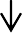 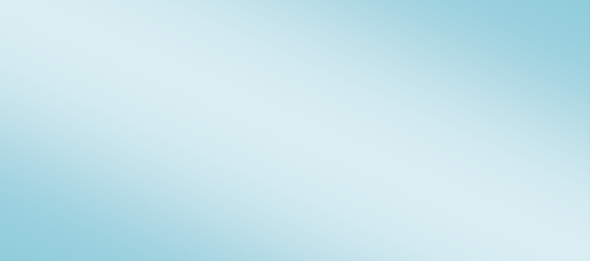 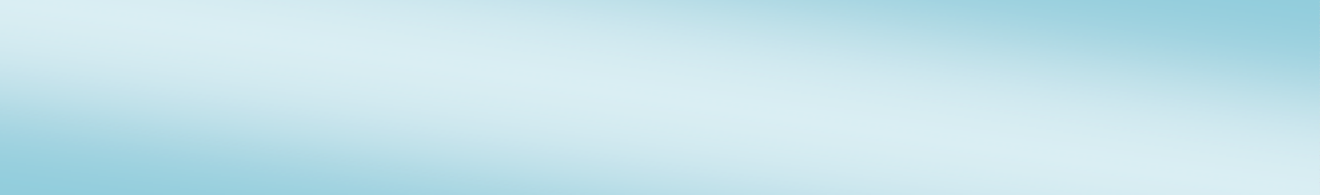 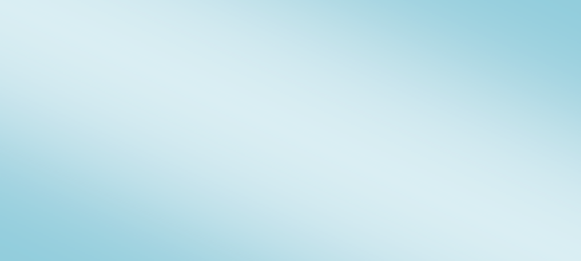 Руководя сюжетно-ролевой игрой, педагог должен помнить:об обязательном общении с детьми: диалогическом общении, полилогическом общении, предполагающем диалог с несколькими участниками игры одновременно (во время многоотраслевого сюжетного построения) и воспитывающем полифоничное слуховое восприятие;создании проблемных ситуаций, позволяющих стимулировать творческие проявления детей в поиске решения задачи.Немаловажно способствовать развитию игры, используя прямые (предполагают«вмешательство» взрослого в виде прямого показа и руководства деятельностью) и косвенные (предполагают ненавязчивое побуждение к деятельности) воздействия на игру и играющих.Комплексный метод руководства игрой2. Передача игровой культуры ребенку1. Обогащение детейзнаниями и опытомдеятельностиПедагогическая поддержка самодеятельных игр, обеспечениепедагогических условий развития игрыРазвивающая предметно-игровая средаАктивизация проблемного общениявзрослого с детьмиФормирование основ безопасности жизнедеятельностиЦели.Формирование основ безопасности собственной жизнедеятельности.Формирование предпосылок экологического сознания (безопасности окружающего мира)Задачи:формирование  представлений  об  опасных	для человека и окружающего мира природы ситуациях и способах поведения в них;приобщение к правилам безопасного для человека и окружающего мира природы поведения;передачу детям знаний о правилах безопасности дорожного движения в качестве пешехода и пассажира транспортного средства;формирование осторожного и осмотрительного отношения к потенциально опасным для человека и окружающего мира природы ситуациям.Основные направления работы по ОБЖУсвоение	дошкольниками	первоначальных	знаний	о	правилах	безопасного поведения;Формирование у детей качественно новых двигательных навыков и бдительного восприятия окружающей обстановки;Развитие у детей способности к предвидению возможной опасности в конкретной меняющейся ситуации и построению адекватного безопасного поведения;Основные принципы работы по воспитанию у детей навыков безопасного поведения	Важно не механическое заучивание детьми правил безопасного поведения, а воспитание у них навыков безопасного поведения в окружающей его обстановке.	Воспитатели и родители не должны ограничиваться словами и показом картинок (хотя это тоже важно). С детьми надо рассматривать и анализировать различные жизненные ситуации, если возможно, проигрывать их в реальной обстановке.	Занятия проводить не только по графику или плану, а использовать каждую возможность (ежедневно), в процессе игр, прогулок и т.д., чтобы помочь детям полностью усвоить правила, обращать внимание детей на ту или иную сторону правил.	Развивать качества ребенка: его координацию, внимание, наблюдательность, реакцию и т.д. Эти качества очень нужны и для безопасного поведения.Примерное содержание работыРебенок и другие люди:О несовпадении приятной внешности и добрых намерений.Опасные ситуации контактов с незнакомыми людьми.Ситуации насильственного поведения со стороны незнакомого взрослого.Ребенок и другие дети, в том числе подросток.Если «чужой» приходит в дом.Ребенок как объект сексуального насилия.Ребенок и природа:В природе все взаимосвязано.Загрязнение окружающей среды.Ухудшение экологической ситуации.Бережное отношение к живой природе.Ядовитые растения.Контакты с животными.Восстановление окружающей среды.Ребенок дома:Прямые запреты и умение правильно обращаться с некоторыми предметами.Открытое окно, балкон как источник опасности.Экстремальные ситуации в быту.Ребенок и улица:Устройство проезжей части.Дорожные знаки для водителей и пешеходов.Правила езды на велосипеде.О работе ГИБДД.Полицейский-регулировщик.Правила поведения в транспорте.Если ребенок потерялся на улице.Трудовое воспитание Цель: формирование положительного отношения к труду.Задачи.Воспитание в детях уважительного отношения к труженику и результатам его труда, желания подражать ему в своей деятельности, проявлять нравственные качества. (Решение этой задачи должно привести к развитию осознания важности труда для общества).Обучение детей трудовым умениям, навыкам организации и планирования своего труда, осуществлению самоконтроля и самооценки. (Решение этой задачи должно привести к формированию интереса к овладению новыми навыками, ощущению радости от своих умений, самостоятельности).Воспитание нравственно-волевых качеств (настойчивости, целеустремленности, ответственности за результат своей деятельности), привычки к трудовому усилию. (Это должно привести к формированию у детей готовности к труду, развитию самостоятельности).Воспитание нравственных мотивов деятельности, побуждающих включаться в труд при необходимости. (Действие этих мотивов должно вызывать у ребенка активное стремление к получению качественного результата, ощущению радости от собственного труда).Воспитание гуманного отношения к окружающим: умения и желания включаться в совместный труд со сверстниками, проявлять доброжелательность, активность иинициативу, стремление к качественному выполнению общего дела, осознания себя как члена детского общества.Компоненты трудовой деятельности.Планирование и контроль (умение ставить перед собой цель возникает у детей в среднем дошкольном возрасте).Оценка достигнутого результата с точки зрения его важности для самого ребенка и для всей группы.Мотивы, побуждающие детей к труду:интерес к процессу действий;интерес к будущему результату;интерес к овладению новыми навыками;соучастие в труде совместно с взрослыми;осознание своих обязанностей;осознание смысла, общественной важности труда. Чем выше уровень развития трудовой деятельности, тем выше ее воспитательный потенциал.Своеобразие трудовой деятельности детей:«субъективная значимость труда», то есть оценка результата не с точки зрения выполненного объема работы, а с учетом проявления заботливости, настойчивости, затраченных трудовых или волевых усилий.связь с игрой, которая проявляется:в манипулятивных действиях детей, исполняющих роли взрослых;в продуктивных действиях, составляющих сюжет игры;во включении игровых действий в трудовой процесс;в ролевом поведении ребенка, создающего образ труженика.Виды трудаНавыки культуры быта (труд по самообслуживанию).Хозяйственно-бытовой	труд	(содружество	взрослого	и	ребёнка,	совместная деятельность).Труд в природе.Ручной труд (мотивация – сделать приятное взрослому, другу-ровеснику, младшему ребёнку).Ознакомление с трудом взрослых.Формы организации трудовой деятельностиПоручения:простые и сложные;эпизодические и длительные;коллективные и индивидуальные.Дежурства (не более 20 минут).Коллективный труд (не более 35-40 минут).4Типы организации труда детейМетоды и приемы трудового воспитания детейгруппа методов: формирование нравственных представление, суждений, оценок.Решение маленьких логических задач, загадок.Приучение к размышлению, логические беседы.Беседы на этические темы.Чтение художественной литературы.Рассматривание иллюстраций.Рассказывание и обсуждение картин, иллюстраций.Просмотр телепередач, диафильмов, видеофильмов.Задачи на решение коммуникативных ситуаций.Придумывание сказок.группа методов: создание у детей практического опыта трудовой деятельности.Приучение к положительным формам общественного поведения.Показ действий.Пример взрослого и детей.Целенаправленное наблюдение.Организация интересной деятельности (общественно-полезный труд).Разыгрывание коммуникативных ситуаций.Создание контрольных педагогических ситуаций.Формы работы с детьми по образовательной области«Социально-коммуникативное развитие»Образовательная область «Познавательное развитие»Цель: развитие познавательных интересов и познавательных способностей детей, которые можно подразделить на сенсорные, интеллектуально-познавательные и интеллектуально-творческие.Задачи:Развитие интересов детей, любознательности и познавательной мотивации.Формирование познавательных действий, становление сознания.Развитие воображения и творческой активности.Формирование первичных представлений о себе, других людях, объектах окружающего мира, о свойствах и отношениях объектов окружающего мира (форме, цвете, размере, материале, звучании, ритме, темпе, количестве, числе, части и целом, пространстве и времени, движении и покое, причинах и следствиях и др.).Формирование первичных представлений о малой родине и Отечестве, представлений о социокультурных ценностях народа, об отечественных традициях и праздниках.Формирование первичных представлений о планете Земля как общем доме людей, об особенностях её природы, многообразии стран и народов.Построение образовательной деятельности в зоне ближайшего развития ребенка«Уровень актуального развития» (УАР) характеризуется тем,какие задания ребенок может выполнить вполне«Зона ближайшего развития» (ЗБР) обозначает то, что ребенок не может выполнитьсамостоятельно, но с чем он справляется с небольшой помощьюОбученность	ОбучаемостьВоспитанность	ВоспитуемостьРазвитостьЗБРРазвиваемостьУАРПедагогические условия успешногои полноценного интеллектуального развития детей дошкольного возрастаОбеспечение использования собственных, в том числе «ручных», действий в познании различных количественных групп, дающих возможность накопления чувственного опыта предметно-количественного содержания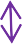 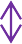 Использование разнообразногодидактического наглядного материала, способствующего выполнению каждым ребенком действий с различнымипредметами, величинамиРазвитие элементарных математических представленийЦель: интеллектуальное развитие детей, формирование приемов умственной деятельности, творческого и вариативного мышления на основе овладения детьми количественными отношениями предметов и явлений окружающего мира.Развивающие задачи РЭМП Формировать представление о числе.Формировать геометрические представления.Формировать	представление	о	преобразованиях	(временные	представления, представления об изменении количества, об арифметических действиях).Развивать сенсорные возможности.Формировать навыки выражения количества через число (формирование навыков счета и измерения различных величинРазвивать логическое мышление (формирование представлений о порядке и закономерности, об операциях классификации и сериации, знакомство с элементами логики высказываний) навыков счета и измерения различных величин.Развивать абстрактное воображение, образную память, ассоциативное мышление, мышление по аналогии –предпосылки творческого продуктивного мышления.Принципы организации работы по развитию элементарных математических представленийФормирование математических представлений на основе перцептивных (ручных) действий детей, накопления чувственного опыта и его осмысленияИспользование	разнообразного  и	разнопланового	дидактического материала, позволяющего обобщить понятия «число», «множество», «форма»Стимулирование активной речевой деятельности детей, речевое сопровождение перцептивных действийВозможность сочетания самостоятельной деятельности детей и их разнообразного взаимодействия при освоении математических понятийФормы работы по развитию элементарных математических представленийОбучение в повседневных бытовых ситуациях (МлДВ).Демонстрационные опыты (МлДВ).Сенсорные праздники на основе народного календаря (МлДВ).Театрализация	с	математическим	содержанием	–	на	этапе	объяснения	или повторения и закрепления (средняя и старшая группы).Коллективное занятие при условии свободы участия в нем (средняя и старшая группы).Занятие	с	четкими	правилами,	обязательное	для	всех,	фиксированной продолжительности (подготовительная группа, на основе соглашения с детьми).Свободные	беседы	гуманитарной	направленности	по	истории	математики,	о прикладных аспектах математики (МлДВ).Самостоятельная деятельность в развивающей среде (все возрастные группы).ЭкспериментированиеРебенок и мир природы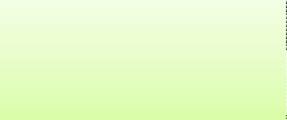 Система формирования отношения ребёнка к природе родного края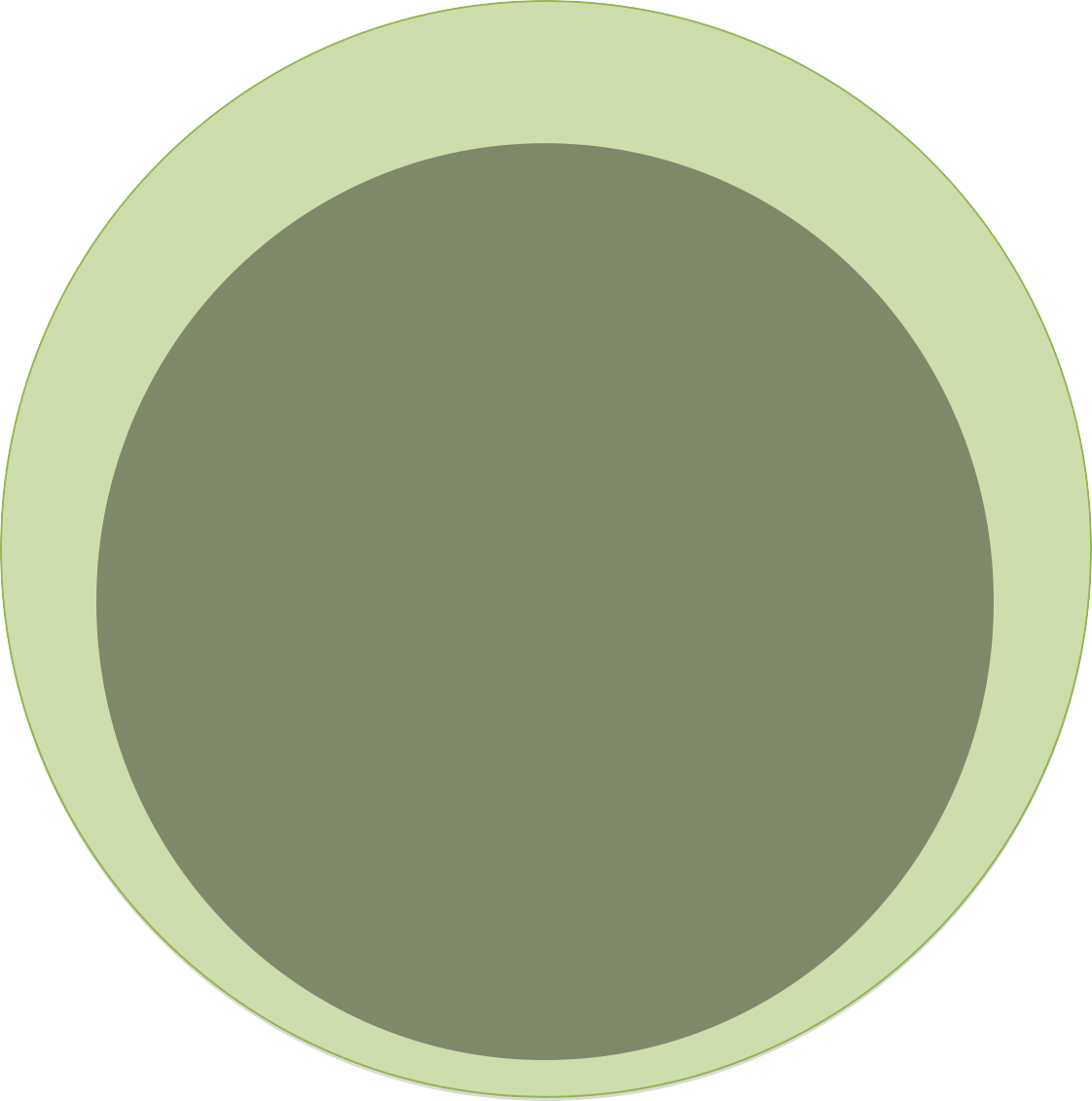 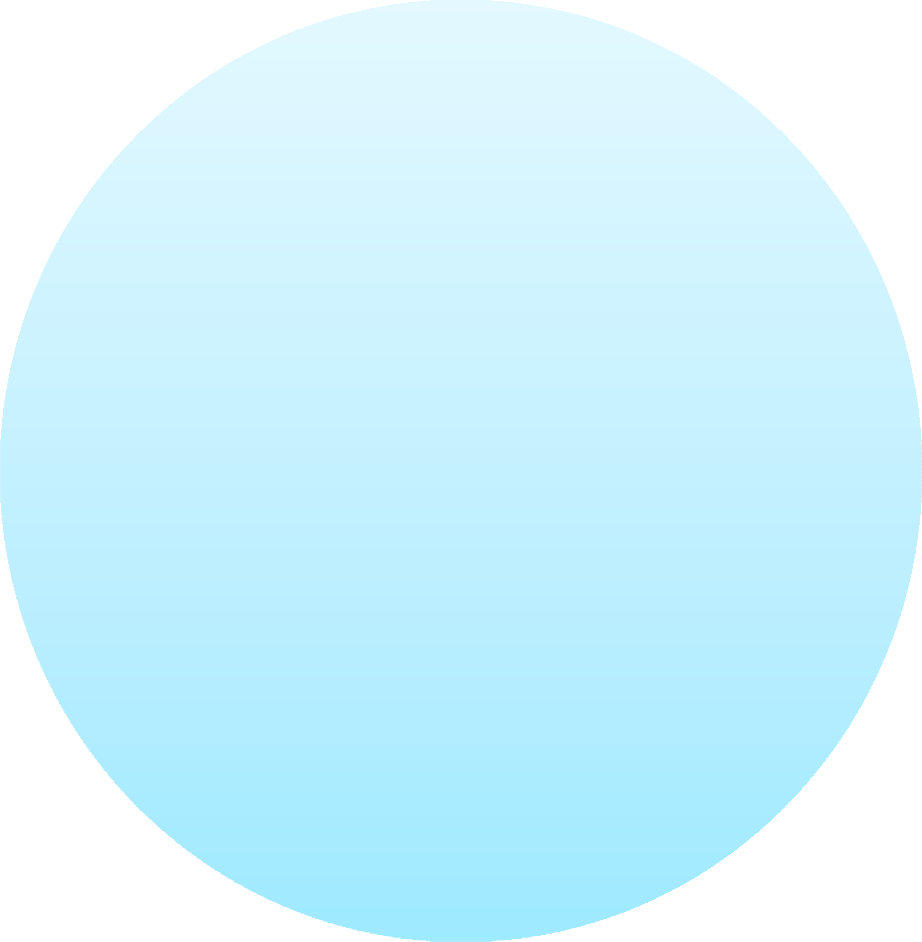 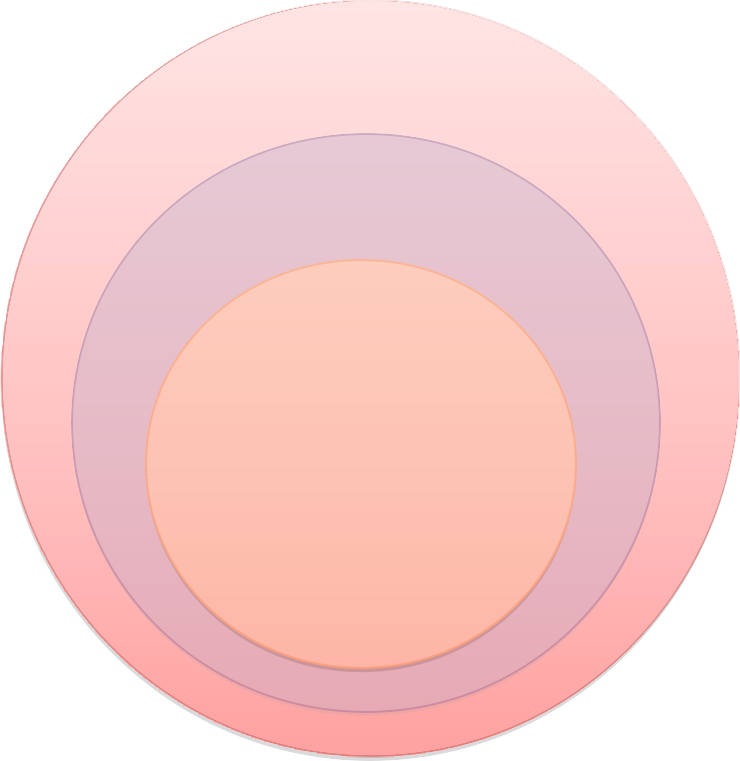 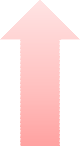 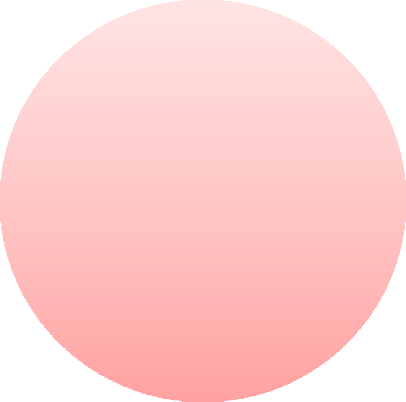 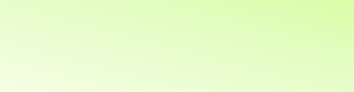 РебёнокПедагогЗадачи ознакомления дошкольников с социальным миромСформировать у ребенка представление о себе как о представителе человеческого рода.Сформировать у ребенка представлений о людях, живущих на Земле, об их чувствах, поступках, правах и обязанностях; о разнообразной деятельности людей.На основе познания развивать творческую, свободную личность, обладающую чувством собственного достоинства и уважением к людям.Триединая функция знаний о социальном миреЗнания должны нести информацию (информативность знаний.Знания должны вызывать эмоции, чувства, отношения (эмоциогенность знаний).Знания должны побуждать к деятельности, поступкам (побудительность).Формы организации образовательной деятельностиПознавательные эвристические беседы.Чтение художественной литературы.Изобразительная и конструктивная деятельность.Экспериментирование и опыты.Музыка.Игры (сюжетно-ролевые, драматизации, подвижные).Наблюдения.Трудовая деятельность.Праздники и развлечения.Индивидуальные беседы.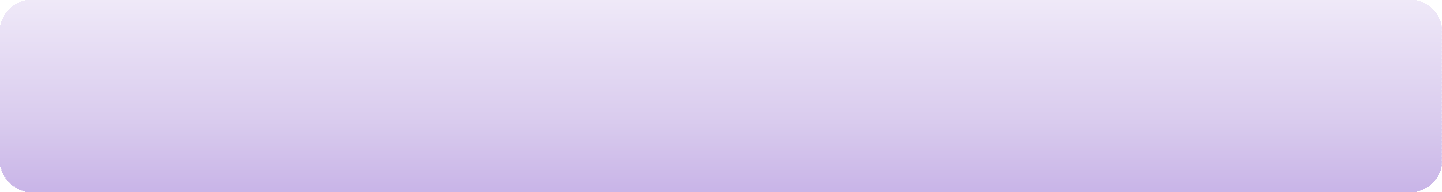 Система формирования отношения ребёнка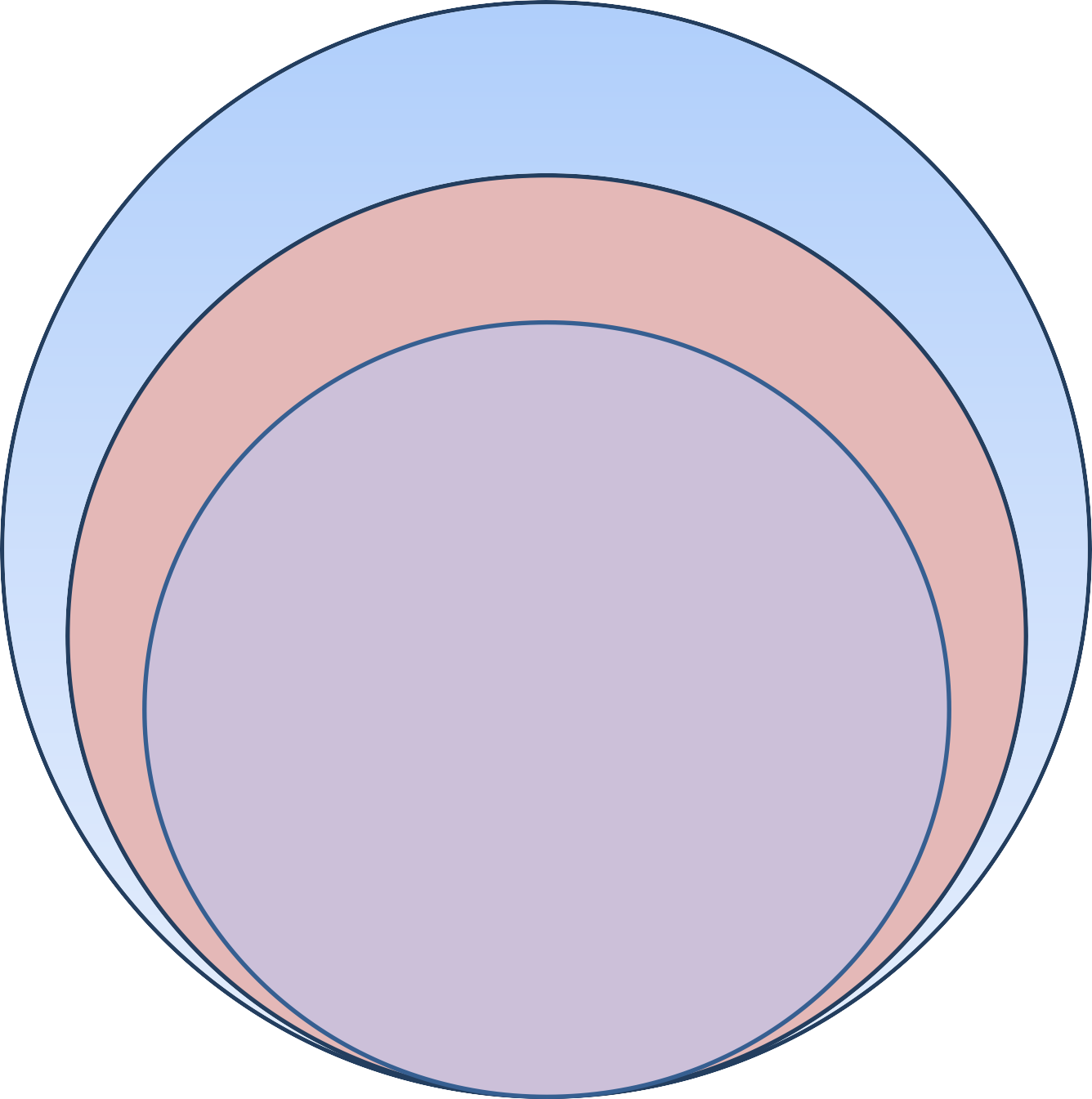 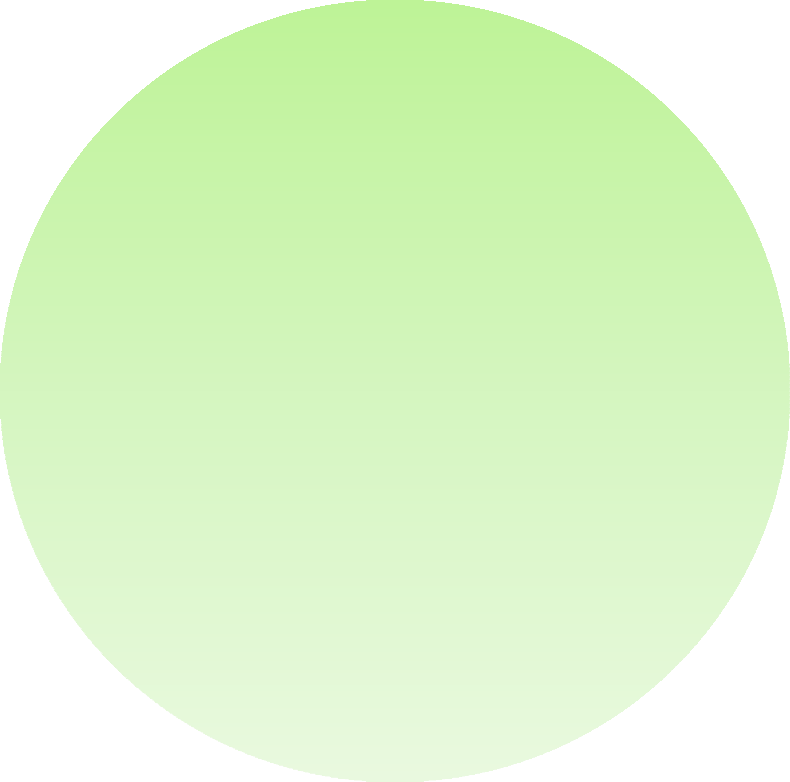 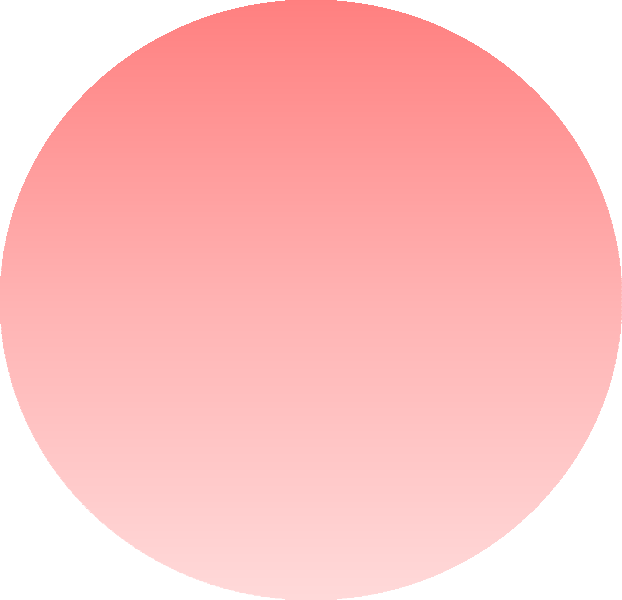 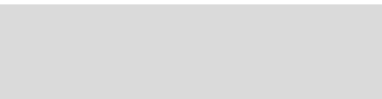 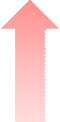        Традиции и культура народаРЕБЁНОКПЕДАГОГФормы работы с детьми образовательная область «Познавательное развитие»Образовательная область «Речевое развитие»Цель. Формирование устной речи и навыков речевого общения с окружающими на основе овладения литературным языком своего народа.Задачи.Овладение речью как средством общения.Обогащение активного словаря.Развитие звуковой и интонационной культуры речи, фонематического слуха.Развитие связной, грамматически правильной диалоговой и монологической речи.Развитие речевого творчества.Знакомство с книжной культурой, детской литературой, понимание на слух текстов различных жанров детской литературы.Формирование звуковой аналитико-синтенической активности как предпосылки обучения грамоте.Основные направления работы по развитию речи детей в ДОУ.Развитие словаря: освоение значений слов и их уместное употребление в соответствии с контекстом высказывания,с ситуацией, в которой происходит общение.Воспитание звуковой культуры речи: развитие восприятия звуков родной речи и произношения.Формирование грамматического строя:морфология (изменение слов по родам, числам, падежам);синтаксис (освоение различных типов словосочетаний и предложений);словообразование.Развитие связной речи:диалогическая (разговорная) речь;монологическая речь (рассказывание).Воспитание любви и интереса к художественному слову.Формирование элементарного осознания явлений языка и речи: различение звука и слова, нахождение места звука в слове.Принципы развития речиПринцип взаимосвязи сенсорного, умственного и речевого развития.Принцип развития языкового чутья.Принцип формирования элементарного сознания явлений языка.Принцип взаимосвязи работы над различными сторонами речи.Принцип обогащения мотивации речевой деятельности.Принцип обеспечения активной языковой практикПринцип коммуникативно-деятельного подхода к развитию речи.Средства развития речиОбщение взрослых и детей.Культурная языковая среде.Обучение родной речи в организованной деятельности.Художественная литература.Изобразительное искусство, музыка, театр.Непосредственно образовательная деятельность по другим разделам программы.Методы развития речиКлассификация методов развития речи по используемым средствам:Наглядные:непосредственное наблюдение и его разновидности (наблюдение в природе, экскурсии);опосредованное наблюдение (изобразительная наглядность: рассматривание игрушек, картин, рассказывание по игрушкам и картинам.).Словесные:чтение и рассказывание художественных произведений;заучивание наизусть;пересказ;общая беседа;рассказывание без опоры на наглядный материал.Практические:дидактические игры;игры-драматизации, инсценировки,дидактические упражнения, пластические этюды, хороводные игры.Классификация методов развития речи в зависимости от характера речевой деятельности:Репродуктивные – основаны на воспроизведении речевого материала, готовых образцов.Метод наблюдения и его разновидности, рассматривание картин, чтениехудожественной литературы, пересказ, заучивание наизусть, игры-драматизации по содержанию литературных произведений, дидактические игры.Продуктивные – основаны на построении собственных связных высказываний в зависимости от ситуации общения.Обобщающая беседа, рассказывание, пересказ с перестройкой текста,дидактические игры на развитие речи, метод моделирования, творческие задания.Приёмы развития речиСловесныеречевой образецповторное проговариваниеобъяснениеуказанияоценка детской речивопросНаглядныепоказ иллюстрированного материалапоказ положения органов артикуляцииИгровыеигровое сюжетно-событийное развёртываниеигровые проблемно-практические ситуацииигра-драматизация с акцентом на эмоциональное переживаниеимитационно-моделирующие игрыролевые обучающие игрыдидактические игрыВоспитание любви и интереса к художественному слову, знакомство детей с художественной литературойЦель. Формирование интереса и потребности в чтении (восприятии книг).Задачи.Вызывать	интерес	к	художественной	литературе	как	средству	познания, приобщения к словесному искусству, воспитания культуры чувств и переживаний.Приобщение к словесному искусству, в том числе развитие художественного восприятия и эстетического вкуса.Формировать и совершенствовать связную речь, поощрять собственное словесное творчество через прототипы, данные в художественном тексте.Развитие литературной речи.Формы работыЧтение литературного произведения.Рассказывание литературного произведения.Беседа о прочитанном произведении.Обсуждение литературного произведения.Инсценирование литературного произведения.Театрализованная игра.Игра на основе сюжета литературного произведения.Продуктивная деятельность по мотивам прочитанного.Сочинение по мотивам прочитанного.Ситуативная беседа по мотивам прочитанного.Основные принципы организации работы по воспитанию у детей интереса к художественному словуЕжедневное чтение детям вслух является обязательным и рассматривается как традиция.В отборе художественных текстов учитываются предпочтения педагогов и особенности детей, а также способность книги конкурировать с видеотехникой не только на уровне содержания, но и на уровне зрительного ряда.Создание по поводу художественной литературы детско-родительских проектов с включением различных видов деятельности: игровой, продуктивной, коммуникативной, познавательно-исследовательской, в ходе чего создаются целостные продукты в виде книг самоделок, выставок изобразительного творчества, макетов, плакатов, карт и схем, сценариев викторин, досугов, детско- родительских праздников и др.Отказ от обучающих занятий по ознакомлению с художественной литературой в пользу свободного непринудительного чтения.Развитие словаря детей дошкольного возраста Задачи лексического развития детей дошкольного возраста:Обогащение словаря новыми словами, усвоение детьми ранее неизвестных слов, а также новых значений ряда слов, уже имеющихся в их лексиконе.Закрепление и уточнение словаря: углубление понимания уже известных слов; наполнение их конкретным содержанием на основе точного соотнесения с объектами реального мира, дальнейшего овладения обобщением, которое в них выражено; развитие умения пользоваться общеупотребительными словами.Активизация словаря.Устранение из речи детей нелитературных слов (диалектных, просторечных, жаргонных)Содержание словарной работы связано с развитием:бытового словаря: названия частей тела, лица; названия игрушек, посуды, мебели, одежды, посуды, мебели, предметов быта, пищи, помещений;природоведческого словаря: названия явлений неживой природы, растений, животных;обществоведческого словаря: слова, обозначающие явления общественной жизни (труд людей, родная страна, национальные праздники и др.);эмоционально-оценочной лексики: слова, обозначающие эмоции, переживания, чувства (смелый, честный, радостный), качественную оценку предметов (хороший, плохой, прекрасный); слова, эмоциональная значимость которых создается при помощи словообразовательных средств (голубушка, голосок), образования синонимов (пришли – приплелись, засмеялись – захихикали), фразеологических сочетаний (бежать сломя голову); слова, в собственно лексическом значении которых содержится оценка определяемых ими явлений (ветхий – очень старый);лексики, обозначающей время, пространство, количество. В активном словаре детей должны быть не только названия предметов, но и названия действий, состояний, признаков (цвет, форма, величина, вкус), свойств и качеств; слова, выражающие видовые (названия отдельных предметов), родовые (фрукты, посуда, игрушки, транспорт и т.д.) и отвлеченные обобщенные понятия (добро, зло, красота и др.). Освоение таких слов должно опираться на формирование знаний понятийного характера, отражающих существенные признаки предметов и явлений. В грамматическом отношении это слова – существительные, глаголы, прилагательные, наречия.Направления словарной работы:Расширение словаря на основе ознакомления с постепенно увеличивающимся кругом предметов и явлений.Усвоение	слов	на	основе	углубления	знаний	о	предметах	и	явлениях окружающего мира.Введение слов, обозначающих элементарные понятия, на основе различения и обобщения предметов по существенным признакамКритерии отбора слов для развития словаря детей:Коммуникативная целесообразность введения слова в словарь детей.Учет уровня овладения лексикой родного языка детьми данной группы.Необходимость слова для усвоения содержания образования, предусмотренного Программой.Значимость слова для решения воспитательных задач.Частота употребления слова в речи взрослых, с которыми общаются дети.Значимость	слова	для	понимания	детьми	данного	возраста	смысла художественных произведений.Отнесенность слова к общеупотребительной лексике, его доступность детям по лексическим, фонетическим и грамматическим особенностям, то есть по степени обобщения, трудности произношения, сложности грамматических форм.Отбор слов, относящихся к разным частям речи (существительные, прилагательные, наречия)Принципы словарной работыЕдинство развития словаря с развитием восприятия, представлений, мышления.Решение всех задач словарной работы во взаимосвязи между собой и с формированием грамматической и фонетической сторон речи, с развитием связной речи.Семантизация лексики (раскрытие значений новых слов, уточнение и расширение значений уже известных слов в определенном контексте, через сопоставление, подбор синонимов, словотолкование).Опора на активное и действенное познание окружающего мира.Использование наглядности как основы для организации познавательной и речевой активности.Связь содержания словарной работы с постепенно развивающимися возможностями познания окружающего мира, мыслительной деятельностью детей.Методы словарной работыгруппа: Методы накопления содержания детской речиМетоды непосредственного ознакомления с окружающим миром и обогащения словаря: рассматривание и обследование предметов, наблюдения, осмотры помещений детского сада, прогулки и экскурсии.Методы опосредованного ознакомления с окружающим миром и обогащения словаря: рассматривание картин с малознакомым содержанием, чтение художественных произведений, показ кино- и видеофильмов, просмотр телепередач.Рассматривание предметов, наблюдение за животными, деятельностью взрослых.группа: Методы, направленные на закрепление и активизацию словаря, развитие его смысловой стороныРассматривание картин с хорошо знакомым содержанием.Дидактические (словарные) упражненияЗагадывание и отгадывание загадокРассматривание игрушекЧтение художественных произведенийДидактические игрыПриемы работы над словомНакопление содержания речи в предварительной работе, обогащение знаний об окружающем мире с целью подготовки детей к восприятию произведения.Объяснение педагогом значений слов.Лексический анализ языка художественных произведений (выяснение значений незнакомых слов и выражений, уточнение оттенков значений слов, употребляемых в переносном смысле, анализ изобразительных средств текста).Подбор слов для характеристики героев литературного произведения.Употребление слов в разном контексте в связи с беседой по содержанию литературного произведения.Акцентирование внимания на словах, несущих основную смысловую нагрузку.Воспитание звуковой культуры речи Направления и задачи работы по воспитанию звуковой культуры речиФормирование правильного з вукопроизношения и словопроизношения:развитие речевого слуха;развитие речевого дыхания;развитие моторики артикуляционного аппарата.Выработка дикции – отчетливого, внятного произношения каждого звука и слова в отдельности, а также фразы в целом.Воспитание культуры речевого общения как части этикета.Формирование выразительности речи – развитие умения пользоваться высотой и силой голоса, темпом и ритмом речи, паузами, разнообразными интонациями.Причины нарушений в звукопроизношенииВ зависимости от причины нарушений:органические – прирожденные и приобретенные в результате травмы, заболевания, изменения центрального отдела нервной системы, связанного с речевой функцией;функциональные  –	когда  нет   изменений	анатомических  структур	или	тяжелых болезненных процессов в речевых органах и в отделах центральной нервной системы.В зависимости от локализации нарушений:центральные – поражение какого-либо отдела центральной нервной системы;периферические – повреждение или врожденная аномалия периферического органа или нерва.Содержание работыВ младшем возрасте:преодоление общей смягченности произношения;воспитание правильной артикуляции и правильного произношения гласных звуков а, у, и, о, э;уточнение и закрепление произношения согласных звуков п, б, т, д, н, к, г, ф,свистящих с, з, ц;развитие	речевого	дыхания,	фонематического	слуха,	моторики	речевого аппарата;подготовка артикуляционного аппарата к произношению шипящих и сонорных (л, р) звуков.В среднем возрасте:закрепление произношения гласных и согласных звуков;отработка произношения свистящих, шипящих и сонорных звуков;продолжение работы над дикцией, а также развитие фонематического слуха и интонационной выразительности речи.В старшем возрасте:совершенствование произношения звуков;выработка отчетливого произношения слов;развитие умения различать и правильно произносить смешиваемые звуки, дифференцировать их;развитие звукового анализа слов;определение места звука в слове;продолжение работы по выработке внятности произношения, умения правильно пользоваться ударениями, паузами, интонациями (выразительность речи), силой голоса, темпом речи.Формирование грамматического строя речи Направления работы по формированию грамматического строя речиМорфология – подраздел грамматики, изучающий срой слова, грамматическиесвойства слова и его формы, грамматические значения в пределах слова.Синтаксис – подраздел грамматики, изучающий строй предложения,словосочетания и предложения, сочетаемость и порядок следования слов.Словообразование	–	подраздел	грамматики,	изучающий	закономерности образования слова на базе другого слова (или других слов), которым ономотивировано, то есть выводится из него по смыслу и по форме с помощью специальных средств.Задачи образовательной работы  по формированию грамматического строя речиПомочь детям практически освоить морфологическую систему родного языка (изменения по родам, числам, лицам, временам).Помочь детям в овладении синтаксической стороной: учит правильному согласованию слов в предложении, построению разных типов предложений и сочетанию их в связном тексте.Сообщить знания о некоторых нормах образования форм слов – словообразования.Пути формирования грамматически правильной речиСоздание благоприятной языковой среды, дающей образцы грамотной речи; повышение речевой культуры взрослых.Специальное обучение детей трудным грамматическим формам, направленное на предупреждение ошибок.Формирование грамматических навыков в практике речевого общения.Исправление грамматических ошибок.Исправление грамматических ошибокИсправление ошибок способствует тому, что дети привыкают осознавать языковые нормы, различать правильную речь. Неисправленная грамматическая ошибка – лишнее подкрепление неправильных условных связей как у того ребенка, который говорит, так и у тех детей, которые его слышат.Необходимо не повторять за ребенком неправильную форму, а предлагать ему подумать, как сказать правильно. Ошибку следует исправлять тактично, доброжелательно и в момент приподнятого эмоционального состояния ребенка. Допустимо исправление, отсроченное во времени.С детьми младшего возраста исправление грамматических ошибок заключается в основном в том, что воспитатель, исправляя ошибку, по-другому формулирует фразу или словосочетание. Детей старшего возраста следует учить слышать ошибки и самостоятельно исправлять их. В качестве образца используется пример правильной речи одного из детей.При исправлении детских ошибок взрослым не следует быть навязчивыми, необходимо учитывать обстановку, быть внимательным и чутким.Содержание образовательной работы по формированию грамматического строя речиМетоды формирования грамматически правильной речиДидактические игрыИгры-драматизацииСловестные упражненияРассматривание картинПересказ коротких рассказов и сказокРазвитие связной речиСвязна речь – это единое смысловое и структурное целое, включающее связанные между собой и тематически объединенные, законченные отрезки.Главная функция связной речи – коммуникативная.Формы связной речи и направления работы по развитию связной речи   Диалогическая речь – первичная естественная форма языкового общения. Главная особенность диалога – чередование говорения одного собеседника с прослушиванием и последующим говорением другого.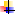 Для диалога характерны:разговорная лексика и фразеология;краткость, недоговоренность, обрывистость;простые и сложные бессоюзные предложения;кратковременное предварительное обдумывание.   Монологическая речь – связное логическое и последовательное высказывание, протекающее относительно долго во времени, не рассчитанное на немедленную реакцию слушателей. Она имеет несравненно более сложное строение, выражает мысль одного человека, которая неизвестна слушателям. Поэтому высказывание содержит более полную формулировку информации, оно более развернуто. В монологе необходимы внутренняя подготовка, более длительное предварительное обдумывание высказывания, сосредоточение мысли на главном. Здесь также важны неречевые средства (жесты, мимика, интонация), умение говорить эмоционально, живо, выразительно, но они занимают подчиненное место.Для монолога характерны:литературная лексика;развернутость высказывания, законченность, логическая завершенность;синтаксическая оформленность (развернутая система связующих элементов);связность монолога обеспечивается одним говорящим.Методы и приемы обучения связной речиСовместное рассказывание – совместное построение коротких высказываний, когда взрослый начинает фразу, а ребенок заканчивает ее.План рассказа – это 2-3 вопроса, определяющих его содержание и последовательность. Сначала он применяется вместе с образцом, а затем становится ведущим приемом обучения. План рассказа может сопровождаться коллективным обсуждением.Образец рассказа – это краткое живое описание предмета или изложения какого- либо события, доступное детям для подражания и заимствования.Частичный образец – начало или конец рассказа, разновидность образца рассказа.Анализ образца рассказа привлечет внимание детей к последовательности или структуре рассказа. Сначала воспитатель сам поясняет, с чего начинается рассказ, о чем говорится потом и какова концовка. Постепенно к разбору содержания и структуры образца привлекаются дети. Этот прием направлен на ознакомление детей с построением разных типов монологов, он подсказывает им план будущих рассказов.Коллективное составление рассказа преимущественно используется на первых этапах обучения рассказыванию. Дети продолжают предложения, начатые воспитателем или другими детьми.Составление рассказа подгруппами – «командами» - разновидность коллективного составления рассказа.Составление рассказа по частям – также разновидность коллективного рассказывания, при котором каждый рассказчик создает часть текста. Этот прием используется при описании многоэпизодных картинок.Моделирование используется при работе с детьми старшего дошкольного возраста. Модель – это схема явления, отражающая его структурные элементы и связи, наиболее существенные стороны и свойства объекта. В моделях связных высказываний речи это их структура, содержание (свойства объектов при описании, взаимоотношения героев и развитие событий в повествовании), средства внутритекстовой связи.Содержание обучения связной речиЗадачи развития речи детейФормы работы с детьми по образовательной области «Речевое развитие»Образовательная область «Художественно-эстетическое развитие»Цель. Воспитание художественных способностей детей, главной из которых является эмоциональная отзывчивость на средства художественной выразительности,свойственные разным видам искусства.Задачи.Развитие предпосылок ценностно-смыслового восприятия и понимания произведений искусства (словесного, музыкального, изобразительного), мира природы.Становление эстетического отношения к окружающему миру.Формирование элементарных представлений о видах искусства.Восприятие музыки, художественной литературы, фольклора.Стимулирование сопереживания персонажам художественных произведений.Реализация самостоятельной творческой деятельности детей (изобразительной, конструктивно-модельной, музыкальной и др.).Задачи художественно-эстетического развития в младшем дошкольном возрастеЭстетическое восприятие мира природы.Побуждать детей наблюдать за окружающей живой природой, всматриваться, замечать красоту природы.Обогащать яркими впечатлениями от разнообразия красоты природы.Воспитывать эмоциональный отклик на окружающую природу.Воспитывать любовь ко всему живому, умение любоваться, видеть красоту вокруг себя.Эстетическое восприятие социального мира.Дать детям представление о том, что все люди трудятся.Воспитывать интерес, уважение к труду, людям труда.Воспитывать бережное отношение к окружающему предметному миру.Формировать интерес к окружающим предметам.Уметь обследовать их, осуществлять простейший  сенсорный анализ,	выделять ярко выраженные свойства, качества предмета.Различать эмоциональное состояние людей. Воспитывать чувство симпатии к другим детям.Художественное восприятие произведений искусства.Развивать эстетические чувства, художественное восприятие ребенка.Воспитывать эмоциональный отклик на произведения искусства.Учить замечать яркость цветовых образов изобразительного и прикладного искусства.Учить выделять средства выразительности в произведениях искусства.Дать элементарные представления об архитектуре.Учить делиться своими впечатлениями со взрослыми, сверстниками.Формировать	эмоционально-эстетическое	отношение	ребенка	к	народной культуре.Художественно-изобразительная деятельность.Развивать интерес детей к изобразительной деятельности, к образному отражению увиденного, услышанного, прочувствованного.Формировать представления о форме, величине, строении, цвете предметов, упражнять в передаче своего отношения к изображаемому, выделять главное в предмете и его признаки, настроение.Учить создавать образ из округлых форм и цветовых пятен.Учить гармонично располагать предметы на плоскости листа.Развивать воображение, творческие способности.Учить видеть средства выразительности в произведениях искусства (цвет, ритм, объем).Знакомить с разнообразием изобразительных материалов.Задачи художественно-эстетического развития в старшем дошкольном возрастеЭстетическое восприятие мира природы.Развивать интерес, желание и умение наблюдать за живой и неживой природой.Воспитывать эмоциональный отклик на красоту природы, любовь к природе, основы экологической культуры.Подводить к умению одухотворять природу, представлять себя в роли животного, растения, передавать его облик, характер, настроение.Эстетическое восприятие социального мира.Дать детям представление о труде взрослых, о профессиях.Воспитывать интерес, уважение к людям, которые трудятся на благо других людей.Воспитывать предметное отношение к предметам рукотворного мираФормировать знания о Родине, Москве.Знакомить с ближайшим окружением, учить любоваться красотой окружающих предметов.Учить выделять особенности строения предметов, их свойства и качества, назначение.Знакомить с изменениями, происходящими в окружающем мире.Развивать эмоциональный отклик на человеческие взаимоотношения, поступки.Художественное восприятие произведений искусстваРазвивать эстетическое восприятие, умение понимать содержание произведений искусства, всматриваться в картину, сравнивать произведения, проявляя к ним устойчивый интерес.Развивать эмоционально-эстетическую отзывчивость на произведения искусства.Учить выделять средства выразительности в произведениях искусства.Воспитывать эмоциональный отклик на отраженные в произведениях искусства поступки, события, соотносить со своими представлениями о красивом, радостном, печальном и т.д.Развивать представления детей об архитектуре.Формировать чувство цвета, его гармонии, симметрии, формы, ритма.Знакомить с произведениями искусства, знать, для чего создаются красивые вещи.Содействовать эмоциональному общению.Художественно-изобразительная деятельность.Развивать	устойчивый	интерес	детей	к	разным	видам	изобразительной деятельности.Развивать эстетические чувства.Учить создавать художественный образ.Учить	отражать	свои	впечатления	от	окружающего	мира	в	продуктивной деятельности, придумывать, фантазировать, экспериментировать.Учить изображать себя в общении с близкими, животными, растениями, отражать общественные события.Развивать художественное творчество детей.Учить передавать животных, человека в движении.Учить	использовать	в	изодеятельности	разнообразные	изобразительные материалы.Направления художественно-эстетического развитияРисованиеЛепкаАппликацияХудожественный трудТворческое конструированиеМузыкальное развитиеХудожественно-изобразительная деятельностьПринципы,	обусловленные	особенностями	художественно-эстетической деятельности:Эстетизация предметно-развивающей среды и быта в целом.Культурное	обогащение (амплификации) содержания изобразительной деятельности, в соответствии с особенностями познавательного развития детей разных возрастов.Взаимосвязь продуктивной деятельности с другими видами детской активности.Интеграция различных видов изобразительного искусства и художественной деятельности.Эстетический ориентир на общечеловеческие ценности (воспитание человека думающего, чувствующего, созидающего, рефлектирующего).Обогащение сенсорно-чувственного опыта.Организация тематического пространства (информационного поля) - основы для развития образных представлений;Взаимосвязь обобщённых представлений и обобщённых способов действий, направленных на создание выразительного художественного образа.Естественная радость (радость эстетического восприятия, чувствования и деяния, сохранение непосредственности эстетических реакций, эмоциональной открытости).Педагогические условия необходимые для эффективного художественного развития детей дошкольного возраста:Формирование эстетического отношения и художественных способностей в активной творческой деятельности детей.	Создание развивающей среды для занятий по рисованию, лепке, аппликации, художественному труду и самостоятельного детского творчества.	Ознакомление детей с основами изобразительного и народного декоративно- прикладного искусства в среде музея и дошкольного образовательного учреждения.Модель эстетического отношения к окружающему миру.Способность эмоционального переживания.Способность к активному усвоению художественного опыта (эстетической апперцепции), к самостоятельной творческой деятельности, к саморазвитию и экспериментированию (поисковым действиям).Специфические художественные и творческие способности (восприятие, исполнительство и творчество).Методы эстетического воспитания.Метод пробуждения ярких эстетических эмоций и переживаний с целью овладения даром сопереживания.Метод  побуждения  к  сопереживанию,  эмоциональной	отзывчивости	на прекрасное в окружающем мире.Метод эстетического убеждения (По мысли А.В. Бакушинского «Форма, колорит, линия, масса и пространство, фактура должны убеждать собою непосредственно, должны быть самоценны, как чистый эстетический факт».).Метод сенсорного насыщения (без сенсорной основы немыслимо приобщение детей к художественной культуре).Метод эстетического выбора («убеждения красотой»), направленный на формирование эстетического вкуса; метод разнообразной художественной практики.Метод сотворчества (с педагогом, народным мастером, художником, свер- стниками).Метод нетривиальных (необыденных) творческих ситуаций, пробуждающих интерес к художественной деятельности.Метод эвристических и поисковых ситуаций.Принципы интегрированного подхода.В основе лежит понятие полихудожественного развития. Все искусства выступают как явления жизни в целом. Каждый ребенок может успешно продвигаться в каждом из видов художественной деятельности и творчества.Искусство взаимодействует даже в том случае, если педагог об этом не знает или не хочет с этим считаться. Цвет, звук, пространство, движение, форма тесно связаны, взаимозаменяемы. Они являются разным выражением тех же духовных явлений и качеств мира. В интегрированном подходе важно учитывать внутренние, образные, духовные связи искусств - на уровне творческого процесса. Это нужно отличать от привычных межпредметных связей или взаимного иллюстрирования одного искусства примерами другого - по их сюжету и содержанию.Интегрированный подход предполагает учет географических, исторических, культурогенных факторов сознания произведений искусства в едином потоке культуры. Искусства развивались неравномерно, причем у некоторых народов в определенные исторические периоды некоторые искусства либо преобладали, либо просто отсутствовали.Учет региональных, национально-исторических художественных традиций, связанных с местностью, материальными объектами, духовной устремленностью народа. Связи региональной и мировой художественных культур.Связи искусства с науками в едином поле творческих проявлений человечества там, где они питаются достижениями друг друга, нередко совмещаясь в одном лице.Детское конструирование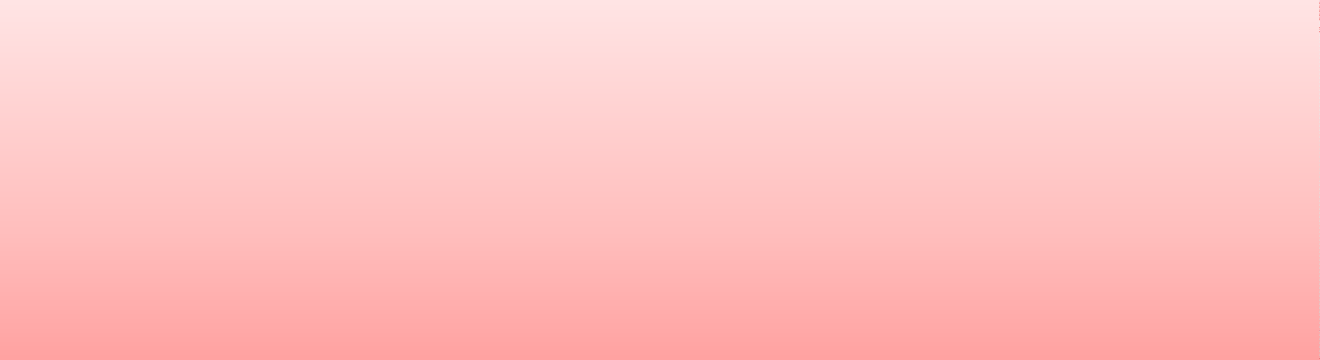 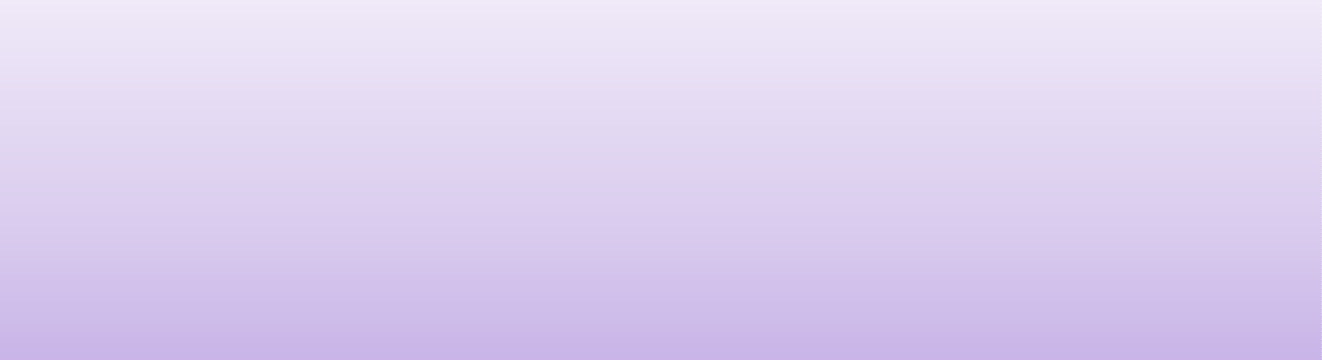 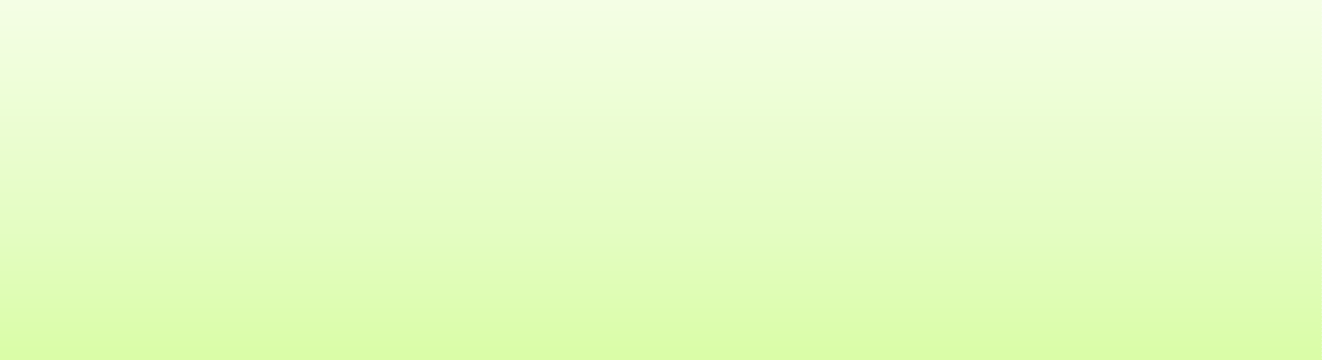 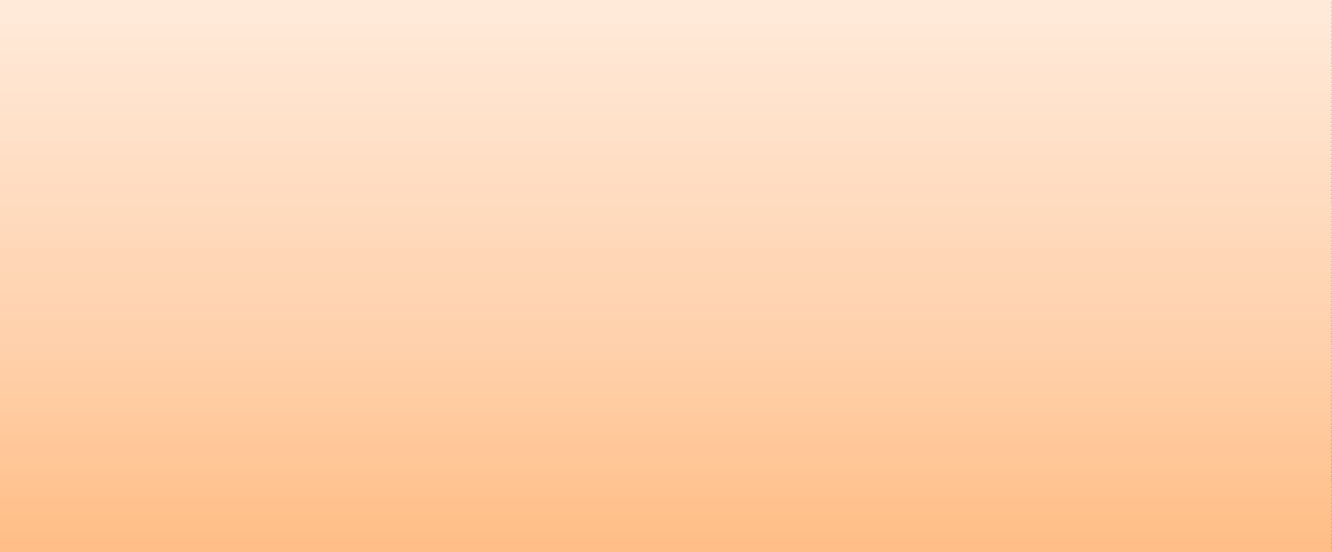 Музыкальное развитиеЦель: развитие музыкальности детей и их способности эмоционально воспринимать музыку.Задачи воспитательно-образовательной работы:Развитие музыкально-художественной деятельности.Приобщение к музыкальному искусству.Развитие воображения и творческой активности.Направления образовательной работы:Слушание.Пение.Музыкально-ритмические движения.Игра на детских музыкальных инструментах.Развитие детского творчества (песенного, музыкально-игрового, танцевального).Методы музыкального развития:Наглядный: сопровождение музыкального ряда изобразительным, показ движений.Словесный: беседы о различных музыкальных жанрах.Словесно-слуховой: пение.Слуховой: слушание музыки.Игровой: музыкальные игры.Практический: разучивание песен, танцев, воспроизведение мелодий.Содержание работы «Слушание»:ознакомление с музыкальными произведениями, их запоминание, накопление музыкальных впечатлений;развитие музыкальных способностей и навыков культурного слушания музыки;развитие способности различать характер песен, инструментальных пьес, средств их выразительности; формирование музыкального вкуса;развитие способности эмоционально воспринимать музыку.Содержание работы «Пение»:формирование у детей певческих умений и навыков;обучение детей исполнению песен на занятиях и в быту, с помощью воспитателя и самостоятельно, с сопровождением и без сопровождения инструмента;развитие музыкального слуха, т.е. различение интонационно точного и неточного пения, звуков по высоте, длительности, слушание себя при пении и исправление своих ошибок;развитие певческого голоса, укрепление и расширение его диапазона.Содержание раздела «Музыкально-ритмические движения»:развитие музыкального восприятия, музыкально-ритмического чувства и в связи с этим ритмичности движений;обучение детей согласованию движений с характером музыкального произведения, наиболее яркими средствами музыкальной выразительности, развитиепространственных и временных ориентировок;обучение детей музыкально-ритмическим умениям и навыкам через игры, пляски и упражнения;развитие художественно-творческих способностей.Содержание работы «Игра на детских музыкальных инструментах»:совершенствование эстетического восприятия и чувства ребенка;становление и развитие волевых качеств: выдержка, настойчивость, целеустремленность, усидчивость;развитие сосредоточенности, памяти, фантазии, творческих способностей, музыкального вкуса;знакомство с детскими музыкальными инструментами и обучение детей игре на них;развитие координации музыкального мышления и двигательных функций организма.Содержание работы «Творчество»: песенное, музыкально-игровое, танцевальное; импровизация на детских музыкальных инструментах:развивать способность творческого воображения при восприятии музыки;способствовать активизации фантазии ребенка, стремлению к достижениюсамостоятельно поставленной задачи, к поискам форм для воплощения своего замысла;развивать способность к песенному, музыкально-игровому, танцевальному творчеству, к импровизации на инструментах.Система музыкального воспитания в детском саду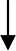 Содержание художественно-эстетического развития в Программе «От рождения до школы»С задачами и содержанием работы по художественно-эстетическому развитию детей в разных возрастных группах можно познакомиться в программе «От рождения до школы» под ред. Н.Е. Вераксы, Т.С. Комаровой, М.А. Васильевой. М.: МОЗАИКА-СИНТЕЗ, 2014 (стр. 101-128).Формы работы с детьми по образовательной области «Художественно- эстетическое развитие»Образовательная область «Физическое развитие»Цель:	воспитание	здорового,	жизнерадостного,	физически	совершенного, гармонически и творчески развитого ребёнка.Задачи и направления физического развития в соответствии с ФГОС дошкольного образованияПриобретение опыта в следующих видах деятельности:двигательной, направленной на развитие координации и гибкости;способствующих правильному формированию опорно-двигательной системы организма, развитию равновесия, координации движений, крупной и мелкой моторики обеих рук;связанных с правильным, не наносящим ущерба организму, выполнением основных движений (ходьба, бег, мягкие прыжки, повороты в стороны)Формирование начальных представлений о некоторых видах спорта, овладение подвижными играми с правилами.Становление целенаправленности и саморегуляции в двигательной сфере.Становление ценностей здорового образа жизни, овладение его элементарными нормами и правилами (в питании, двигательном режиме, закаливании, при формировании полезных привычек и др.)Задачи и направления физического развития в соответствии с методикой физического развитияОздоровительные:охрана жизни и укрепление здоровья, обеспечение нормального функционирования всех органов и систем организм;всестороннее физическое совершенствование функций организма;повышение работоспособности и закаливание.Образовательные:формирование двигательных умений и навыков;развитие физических качеств;овладение ребенком элементарными знаниями о своем организме, роли физических упражнений в его жизни, способах укрепления собственного здоровья.Воспитательные:формирование интереса и потребности в занятиях физическими упражнениями;разностороннее гармоничное развитие ребенка (не только физическое, но и умственное, нравственное, эстетическое, трудовое.Принципы физического развитияОбщепедагогическиеПринцип осознанности и активности (П.Ф. Лесгафт) направлен на воспитание у ребенка осознанногоотношения к физическим упражнениям и подвижным играмПринцип активности предполагает в ребенке высокую степень самостоятельности, инициативности и творчестваПринцип	системности	и	последовательности	означает	построение	системы	физкультурно- оздоровительной работы и последовательное ее воплощениеПринцип повторения предусматривает формирование двигательных навыков и динамических стереотипов на основе многократного повторения упражнений, движенийПринцип постепенности означает постепенное наращивание физических нагрузокПринцип  наглядности	способствует напрравленному воздействию на функции сенсорных систем, участвующих в движенииПринцип доступности и индивидуализации означает обязательный учет индивидуальных особенностей ребенка для правильного подбора доступных ему физических нагрузок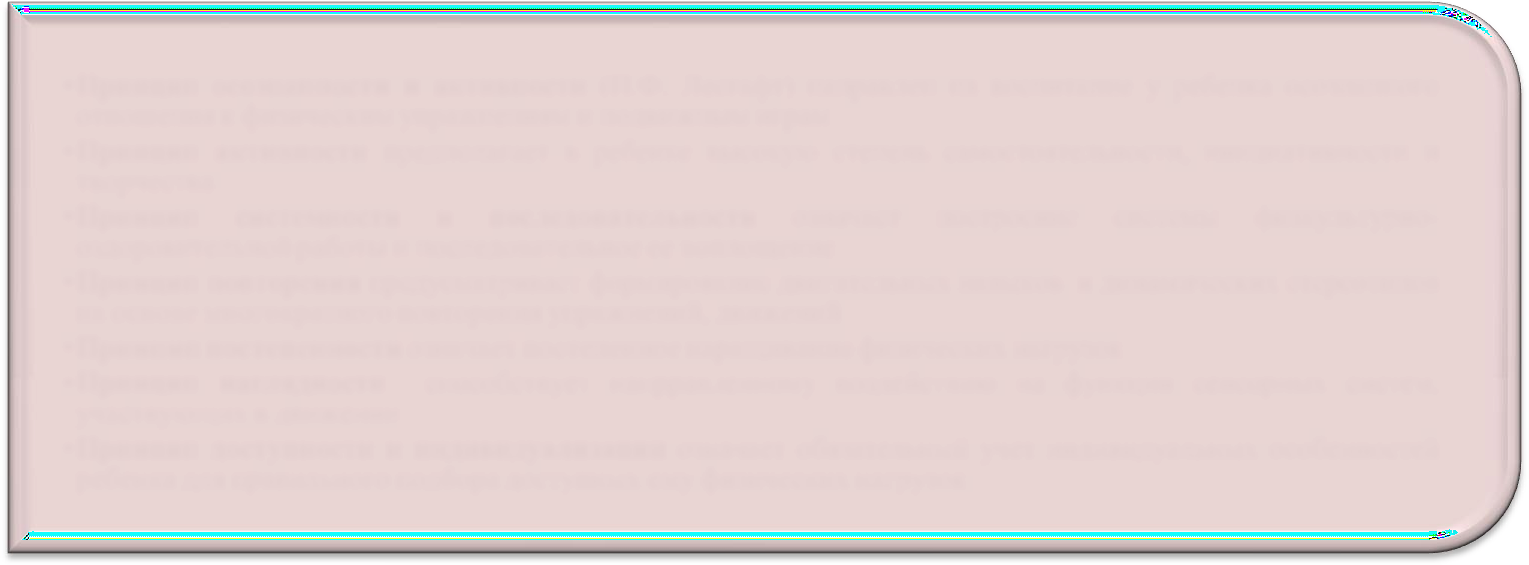 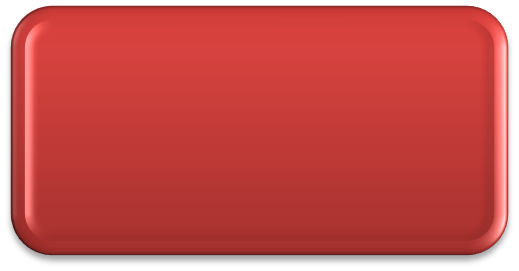 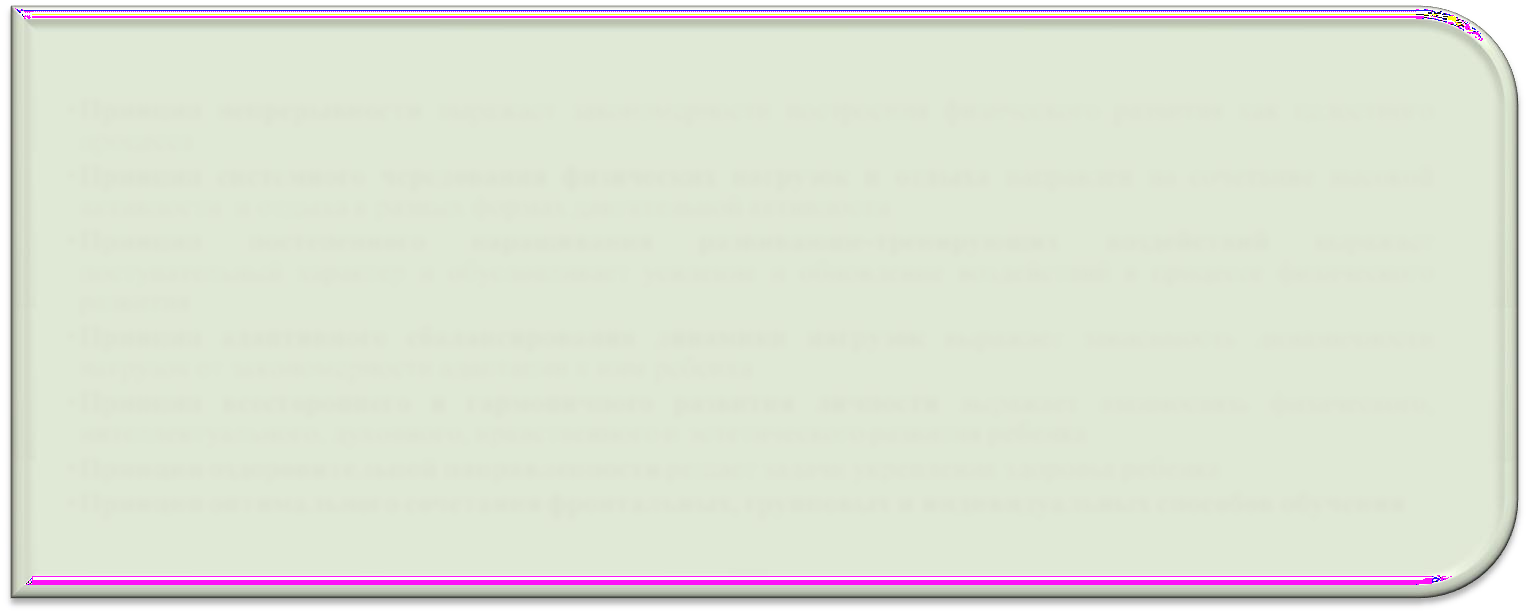 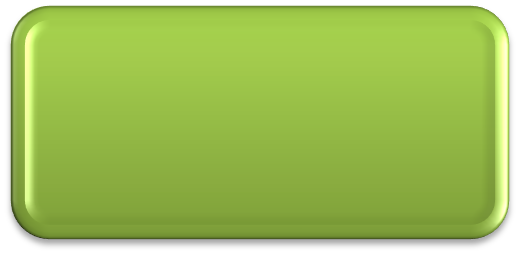 СпециальныеПринцип непрерывности выражает закономерности построения физического развития как целостногопроцессаПринцип системного чередования физических нагрузок и отдыха направлен на сочетание высокой активности и отдыха в разных формах двигательной активностиПринцип постепенного наращивания развивающе-тренирующих воздействий выражает поступательный характер и обусловливает усиление и обновление воздействий в процессе физического развитияПринцип адаптивного сбалансирования динамики нагрузок выражает зависимость динамичностинагрузок от закономерности адаптации к ним ребенкаПринцип всестороннего и гармоничного развития личности выражает взаимосвязь физического, интеллектуального, духовного, нравственного и эстетического развития ребенкаПринцип оздоровительной направленности решает задачи укрепления здоровья ребенкаПринцип оптимального сочетания фронтальных, групповых и индивидуальных способов обученияСредства физического развитияГигиенические факторыРежим дня, занятий, бодрствования, прогулокСистема рационального питанияСанитарное состояние помещений детского сада, чистота элементов предметно- развивающей среды.Естественные силы природы (солнце, воздух, вода)имеют огромное значение в закаливании организма, тренировки механизмовтерморегуляции, регуляции обменных процессов, приспособительных и защитных функций организма.Физические упражнения как основное средство физического развитияМетоды физического развитияОбщедидактические наглядные:наглядно-зрительные приемы (показ физических упражнений, использование наглядных пособий, имитация, зрительные ориентиры);наглядно-слуховые приемы (музыка, песни);тактильно-мышечные приемы (непосредственная помощь воспитателя).Вербальные (словесные):объяснения, пояснения, указания;подача команд, распоряжений, сигналов;вопросы к детям;образный сюжетный рассказ, беседа;словесная инструкция.Практические:Повторение упражнений без изменения и с изменениями;Проведение упражнений в игровой форме;Проведение упражнений в соревновательной форме.Формы физического развитияФизкультурные занятияМузыкальные занятияПодвижные игрыФизкультурные занятия на прогулкеУтренняя гимнастикаСамостоятельная двигательно-игровая деятельность детейГимнастика пробужденияФизкультминуткиСпортивные игры, развлечения, праздники и соревнованияЗакаливающие процедурыКоррегирующая гимнастикаМалая олимпиадаДень здоровьяТуризмФизкультурный праздникСдача тестовых нормативовОрганизация двигательного режимаМодель двигательного режима детей 5-7 летФормы организации работы с детьми по образовательной области«Физическое развитие»Виды, задачи и необходимые условия для двигательной деятельности ребенкаОписание вариативных форм, способов, методов и средств реализации Программы с учетом возрастных и индивидуальных особенностей воспитанников, специфики их образовательных потребностей и интересовПостроение образовательного процесса основывается на адекватных возрасту формах работы с детьми. Выбор форм работы осуществляется педагогом самостоятельно и зависит от контингента воспитанников, оснащенности дошкольного учреждения, культурных и региональных особенностей, специфики дошкольного учреждения, эпидемиологической ситуации в регионе, от опыта и творческого подхода педагога.В работе с детьми младшего дошкольного возраста используются преимущественно игровые, сюжетные и интегрированные формы образовательной деятельности. Обучение происходит опосредованно, в процессе увлекательной для малышей деятельности.В старшем дошкольном возрасте (старшая и подготовительная к школе группы) выделяется время для занятий учебно-тренирующего характера. В практике используются разнообразные формы работы с детьми.Если в регионе неблагоприятная эпидемиологическая обстановка, существует высокий риск заражения детей инфекционными заболеваниями, в том числе коронавирусной инфекцией, любые формы работы с детьми, которые предполагают массовость, например, концерты, общесадовские праздники, выездные экскурсии и другие, необходимо запретить.      Организованная образовательная деятельностьигры дидактические, дидактические с элементами движения, сюжетно-ролевые, подвижные, психологические, музыкальные, хороводные, театрализованные, игры-драматизации, игры на прогулке, подвижные игры имитационного характера;просмотр и обсуждение мультфильмов, видеофильмов, телепередач;чтение и обсуждение программных произведений разных жанров, чтение, рассматривание и обсуждение познавательных и художественных книг, детских иллюстрированных энциклопедий;создание ситуаций педагогических, морального выбора; беседы социально-нравственного содержания, специальные рассказы воспитателя детям об интересных фактах и событиях, о выходе из трудных житейских ситуаций, ситуативные разговоры с детьми;наблюдения за трудом взрослых, за природой, на прогулке; сезонные наблюдения;изготовление предметов для игр, познавательно-исследовательской деятельности; создание макетов, коллекций и их оформление, изготовление украшений для группового помещения к праздникам, сувениров; украшение предметов для личного пользования;проектная деятельность, познавательно-исследовательская деятельность, экспериментирование, конструирование;оформление выставок работ народных мастеров, произведений декоративно-прикладного искусства, книг с иллюстрациями, репродукций произведений живописи и пр.; тематических выставок (по временам года, настроению и др.), выставок детского творчества, уголков природы;викторины, сочинение загадок;инсценирование и драматизация отрывков из сказок, разучивание стихотворений, развитие артистических способностей в подвижных играх имитационного характера;рассматривание и обсуждение предметных и сюжетных картинок, иллюстраций к знакомым сказкам и потешкам, игрушек, эстетически привлекательных предметов (деревьев, цветов, предметов быта и пр.), произведений искусства (народного, декоративно-прикладного, изобразительного, книжной графики и пр.), обсуждение средств выразительности;продуктивная деятельность (рисование, лепка, аппликация, художественный труд) по замыслу, на темы народных потешек, по мотивам знакомых стихов и сказок, под музыку, на тему прочитанного или просмотренного произведения; рисование иллюстраций к художественным произведениям; рисование, лепка сказочных животных; творческие задания, рисование иллюстраций к прослушанным музыкальным произведениям;слушание и обсуждение народной, классической, детской музыки, дидактические игры, связанные с восприятием музыки;подыгрывание на музыкальных инструментах, оркестр детских музыкальных инструментов;пение, совместное пение, упражнения на развитие голосового аппарата, артикуляции, певческого голоса, беседы по содержанию песни (ответы на вопросы), драматизация песен;танцы, показ взрослым танцевальных и плясовых музыкально-ритмических движений, показ ребенком плясовых движений, совместные действия детей, совместное составление плясок под народные мелодии, хороводы;физкультурные занятия игровые, сюжетные, тематические (с одним видом физических упражнений), комплексные (с элементами развит речи, математики, конструирования), контрольно-диагностические, учебно-тренирующего характера, физкультминутки; игры и упражнения под тексты стихотворений, потешек, народных песенок, авторских стихотворений, считалок; сюжетные физкультурные занятия на тeмы прочитанных сказок, потешек; ритмическая гимнастика, игры и упражнения под музыку, игровые беседы с элементами движений.Мероприятия групповые, межгрупповые и общие для всего ДОУфизкультурные досуги (1-2 раза в месяц);спортивные праздники (2 раза в год);соревнования (3 раза в год)дни здоровья; (1 раз в квартал)тематические досуги; (1 раз в месяц)праздники; (от 2 до 6 раз в год)театрализованные представления; (2 раза в год)смотры и конкурсы (1 раз в 2 месяц)экскурсии (до 5-7 раз в год)Образовательная деятельность при проведении режимных моментов:физическое развитие: комплексы закаливающих процедур (оздоровительные прогулки, мытье рук прохладной водой перед каждым приемом пищи, полоскание рта и горла после еды. воздушные ванны, ходьба босиком по ребристым дорожкам до и после сна, контрастные ножные ванны), утренняя гимнастика, упражнения и подвижные игры во второй половине дня;социально коммуникативное развитие: ситуативные беседы при проведении режимных моментов, подчеркивание их пользы; развитие трудовых навыков через поручения и задания, дежурства, навыки самообслуживания; помощь взрослым; участие детей в расстановке и уборке инвентаря и оборудования для занятий, в построении конструкций для подвижных игр и упражнений (из мягких блоков, спортивного оборудования); формирование навыков безопасного поведения при проведении режимных моментов;познавательное и речевое развитие: создание речевой развивающей среды; свободные диалоги с детьми в играх, наблюдениях, при восприятии картин, иллюстраций, мультфильмов; ситуативные разговоры с детьми; называние трудовых действий и гигиенических процедур, поощрение речевой активности детей; обсуждения (пользы закаливания, занятий физической культурой, гигиенических процедур);художественно эстетическое развитие: использование музыки в повседневной жизни детей, в игре, в досуговой деятельности, на прогулке, в изобразительной деятельности, при проведении утренней гимнастики, привлечение внимания детей к разнообразным звукам в окружающем мире, к оформлению помещения, привлекательности оборудования, красоте и чистоте окружающих помещений, предметов, игрушек.Самостоятельная деятельность детей:физическое развитие: самостоятельные подвижные игры, игры на свежем воздухе, спортивные игры и занятия (катание на санках, лыжах, велосипеде и пр.);социально коммуникативное развитие: индивидуальные игры, совместные игры, все виды самостоятельной деятельности, предполагающие общение со сверстниками;познавательное и речевое развитие: самостоятельное чтение детьми коротких стихотворений, самостоятельные игры по мотивам художественных произведений, самостоятельная работа в уголке книги, в уголке театра, сюжетно-ролевые игры, рассматривание книг и картинок; самостоятельное раскрашивание «умных раскрасок», развивающие настольно-печатные игры, игры на прогулке, автодидактические игры (развивающие пазлы, рамки-вкладыши, парные картинки);художественно эстетическое развитие: предоставление детям возможности самостоятельно рисовать, лепить, конструировать (преимущественно во второй половине дня), рассматривать репродукции картин, иллюстрации, музицировать (пение, танцы), играть на детских музыкальных инструментах (бубен, барабан, колокольчик и пр.), слушать музыку.Согласно ФГОС ДО Содержание образовательных областей зависит от возрастных и индивидуальных особенностей детей, определяется целями и задачами Программы и может реализовываться в различных видах деятельности (общении, игре, познавательно-исследовательской деятельности - как сквозных механизмах развития ребенка).В раннем возрасте (1,6 год - 3 года):предметная деятельность и игры с составными и динамическими игрушками; экспериментирование с материалами и веществами (песок, вода, тесто и пр.);общение с взрослым и совместные игры со сверстниками под руководством взрослого;самообслуживание и действия с бытовыми предметами-орудиями (ложка, совок, лопатка и пр.);восприятие смысла музыки, сказок, стихов, рассматривание картинок;двигательная активность.Для детей дошкольного возраста (с 4 до 7 лет):ряд видов деятельности, таких как игровая, включая сюжетно-ролевую игру, игру с правилами и другие виды игры;коммуникативная (общение и взаимодействие со взрослыми и сверстниками);познавательно-исследовательская (исследования объектов окружающего мира и экспериментирования с ними);восприятие художественной литературы и фольклора;самообслуживание и элементарный бытовой труд (в помещении и на улице);конструирование из разного материала, включая конструкторы, модули, бумагу, природный и иной материал;изобразительная (рисование, лепка, аппликация);музыкальная (восприятие и понимание смысла музыкальных произведений, пение, музыкально-ритмические движения, игры на детских музыкальных инструментах);двигательная (овладение основными движениями) формы активности ребенка.Формы реализации образовательной программыИгра - ведущий вид деятельности дошкольников, основная форма реализации программы при организации двигательной, познавательно-исследовательской, коммуникативной, музыкально-художественной деятельности. Виды игр: сюжетная игра, игра с правилами, подвижная игра, театрализованная игра (драматизация и режиссерская), дидактическая игра.Игровая ситуация - форма работы, направленная на приобретение ребёнком опыта нравственно-ценных действий и поступков, которые он сначала выполняет на основе подражания, по образцу, а затем самостоятельно.Чтение - основная форма восприятия художественной литературы, а также эффективная форма развития познавательно-исследовательской, коммуникативной деятельности, решения задач психолого-педагогической работы разных образовательных областей.Мастерская - форма организации продуктивной деятельности, позволяет также развивать двигательную (мелкую моторику), коммуникативную, познавательно- исследовательскую, трудовую деятельность.Ситуации: ситуации морального выбора, ситуации общения и взаимодействия, проблемные ситуации, игровые ситуации, ситуативный разговор с детьми, практические ситуации по интересам детей, ситуационные задачи и др.Коллекционирование - форма познавательной активности дошкольника, в основе которой лежит целенаправленное собирание чего-либо, имеющего определённую ценность для ребёнка.Экспериментирование и исследования: практическое, умственное и социальное. Практическое экспериментирование и исследовательские действия направлены на постижение всего многообразия окружающего мира посредством реальных опытов с реальными предметами и их свойствами. Умственное экспериментирование осуществляется только в мысленном плане (в уме). Они осуществляются с помощью поисков ответов на поставленные вопросы, разбора и решения проблемных ситуаций. Социальное экспериментирование: объект изучения и эксперимента - отношения ребёнка со своим социальным окружением.Проект - это создание воспитателем таких условий, которые позволяют детям самостоятельно или совместно со взрослым открывать новый практический опыт, добывать его экспериментальным, поисковым путём, анализировать его и преобразовывать.Беседы, загадки, рассказывание, разговор.Викторины и конкурсы - своеобразные формы познавательной деятельности с использованием информационно-развлекательного содержания, в которых предполагается посильное участие детей.Слушание музыки, исполнение и творчество.Методы реализации образовательной программыМетоды - упорядоченные способы взаимодействия взрослого и детей, направленные на достижение целей и решение задач дошкольного образования.Для обеспечения эффективного взаимодействия педагога и детей в ходе реализации образовательной программы используются следующие методы:методы мотивации и стимулирования развития у детей первичных представлений и приобретения детьми опыта поведения и деятельности (образовательные ситуации, игры, соревнования, состязания и др.);методы создания условий, или организации развития у детей первичных представлений и приобретения детьми опыта поведения и деятельности (метод приучения к положительным формам общественного поведения, упражнения, образовательные ситуации);методы, способствующие осознанию детьми первичных представлений и опыта поведения и деятельности (рассказ взрослого, пояснение, разъяснение, беседа, чтение художественной литературы, обсуждение, рассматривание и обсуждение, наблюдение и др.);информационно-рецептивный метод - предъявление информации, организация действий ребёнка с объектом изучения (распознающее наблюдение, рассматривание картин, демонстрация кино- и диафильмов, просмотр компьютерных презентаций, рассказы воспитателя или детей, чтение);репродуктивный метод - создание условий для воспроизведения представлений и способов деятельности, руководство их выполнением (упражнения на основе образца воспитателя, беседа, составление рассказов с опорой на предметную или предметно-схематическую модель);метод проблемного изложения - постановка проблемы и раскрытие пути её решения в процессе организации опытов, наблюдений;эвристический метод (частично-поисковый) – проблемная задача делится на части – проблемы, в решении которых принимают участие дети (применение представлений в новых условиях)исследовательский метод - составление и предъявление проблемных ситуаций, ситуаций для экспериментирования и опытов (творческие задания, опыты, экспериментирование).Все формы реализации Программы могут выступать и в качестве методов (проектная деятельность - интегративный метода проектов).Средства реализации образовательной программы - это совокупность материальных и идеальных объектов:демонстрационные и раздаточные;визуальные, аудийные, аудиовизуальные;естественные и искусственные;реальные и виртуальные.Средства, направленные на развитие деятельности детей:двигательной (оборудование для ходьбы, бега, ползания, лазанья, прыгания, занятий с мячом и др.);игровой (игры, игрушки);коммуникативной (дидактический материал);чтения художественной литературы (книги для детского чтения, в том числе аудиокниги, иллюстративный материал);познавательно-исследовательской (натуральные предметы для исследования и образно-символический материал, в том числе макеты, карты, модели, картины и др.);трудовой (оборудование и инвентарь для всех видов труда);продуктивной (оборудование и материалы для лепки, аппликации, рисования и конструирования);музыкально-художественной (детские музыкальные инструменты, дидактический материал и др.).Формы работы по образовательным областямПрименение педагогических технологий в образовательном процессе ДОУВ процессе образовательной деятельности в учреждении применяются различные педагогические технологии. При этом одной из основных задач в ходе их применения является формирование активного, деятельного отношения воспитанников к познанию мира и педагогической действительности.Региональный компонентОсновной целью работы является развитие духовно-нравственной культуры ребенка, формирование ценностных ориентаций средствами традиционной народной культуры родного края.Способствовать воспитанию гуманной, социально активной, самостоятельной, интеллектуально развитой творческой личности, обладающей чувством национальной гордости, любви к Отечеству, родному городу, своему народу.Принципы работыСистемность и непрерывность.Личностно-ориентированный гуманистический характер взаимодействия детей и взрослых.Свобода индивидуального личностного развития.Признание	приоритета	ценностей	внутреннего	мира	ребенка,	опоры	на позитивный внутренний потенциал развития ребенка.Принцип регионализации (учет специфики региона).ЗадачиЗаложить основы гражданско-патриотической позиции личности.Освоение наиболее значимых российских культурных традиций и традиций родного города.Получение и расширение доступных знаний о стране и родном городе: его истории, культуре, географии, традициях, достопримечательностях, народных промыслах, архитектуре, выдающихся земляках, природе и т.д.Воспитание чувства гордости за туляков.Формирование модели поведения ребенка во взаимоотношениях с другими людьми.В дошкольном возрасте формируются предпосылки гражданских качеств, представления о человеке, обществе культуре. Очень важно привить в этом возрасте чувство любви и привязанности к природным и культурным ценностям родного края, так как именно на этой основе воспитывается патриотизм. Поэтому в детском саду в образовательном процессе используются разнообразные методы и формы  организации детской деятельности: народные подвижные игры и забавы, дидактические игры, слушание музыки, наблюдения в природе, чтение детской литературы, знакомство с народно-прикладным искусством и др.Основу содержания гражданско-патриотического воспитания составляют общечеловеческие ценности. Из всего спектра общечеловеческих ценностей, имеющих особое значение для содержания и организации воспитательного процесса можно выделить следующие:«Человек» - абсолютная ценность, «мера всех вещей». Сегодня гуманизму возвращается его индивидуальное начало, из средства человек становиться целью. Личность ребенка становится реальной ценностью.«Семья» - первый коллектив ребенка и естественная среда его развития, где закладываются основы будущей личности. Необходимо возрождать в людях чувства чести рода, ответственность за фамилию, перестроить взгляды на роль семьи, ее природное назначение.«Труд» - основа человеческого бытия, «вечное естественное условие человеческой жизни». Приобщение детей к труду всегда было важной частью воспитания. Задача педагога - воспитывать у детей уважение к людям, прославившим наш тульский край честным трудом.«Культура» - богатство, накопленное человечеством в сфере духовной и материальной жизни людей, высшее проявление творческих сил и способностей человека. Воспитание должно быть культуросообразно. Задача педагога - помочь воспитанникам в овладении духовной культурой своего народа, при этом надо иметь в виду, что одна из главных особенностей русского национального характера- высокая духовность.«Отечество» - единственная уникальная для каждого человека Родина, данная ему судьбой, доставшаяся от его предков. Задача педагога- воспитание уважительного, бережного отношения к истории и традициям своего народа, любви к родному краю, формирование представлений о явлениях общественной жизни , т.е. воспитание патриотических чувств.«Земля» - общий дом человечества. Это земля людей и живой природы. Важно подвести детей к пониманию, что будущее Земли зависит от того, как к ней относятся люди. На данном этапе неоценимо экологическое воспитание, формирование интереса к общечеловеческим проблемам.Для детей на этапе завершения дошкольного образования характерно:проявление доброжелательного внимания к окружающим, стремление оказать помощь, поддержку другому человеку;уважение к достоинству других;стремление к познанию окружающей действительности;решение вопросов о далёком прошлом и будущем, об устройстве мира;бережное отношение к окружающей природе, результатам труда других людей, чужим и своим вещам.Воспитание чувства патриотизма у дошкольника – процесс сложный и длительный, требующий от педагога большой личной убеждённости и вдохновения. Эта весьма кропотливая работа должна вестись систематически, планомерно во всех группах, в разных видах деятельности и по разным направлениям: воспитание любви к близким, к детскому саду, к родному городу, к своей стране.Компоненты патриотического воспитания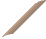 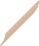 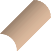 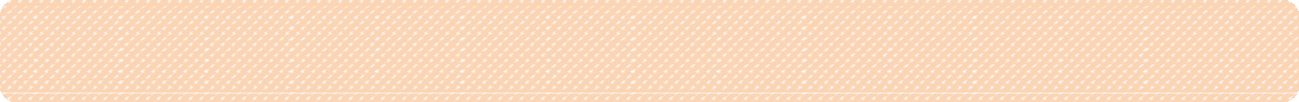 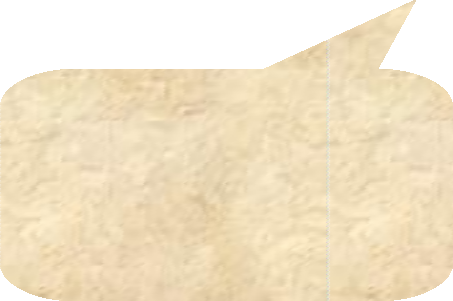 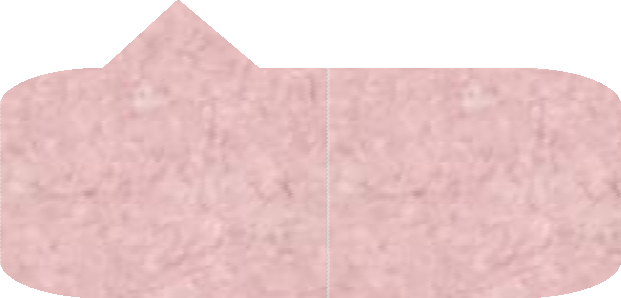 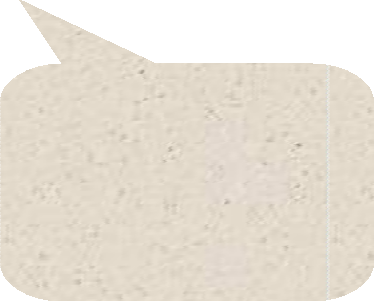 Содержательный (представления ребенка об окружающем мире)Эмоционально-побудительный (эмоционально-положительные чувства ребенка к окружающему миру)Деятельностный (отражение отношения к миру в деятельности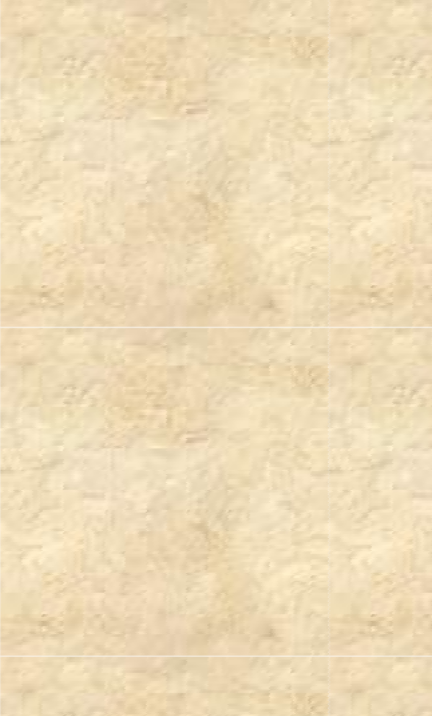 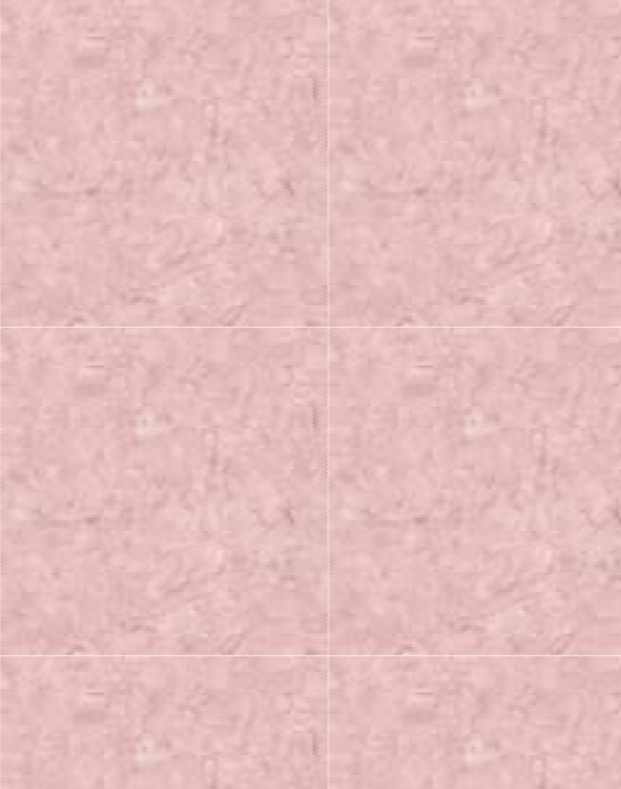 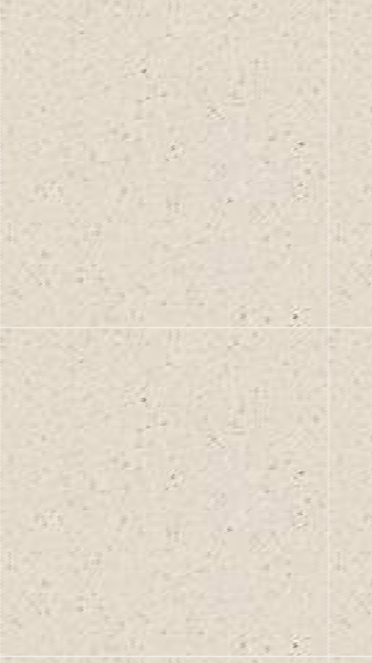 Примерное содержание образовательной деятельности по ознакомлению с малой родиной, Приморским краемТехнологии личностно-ориентированного взаимодействия педагога с детьмиХарактерные особенности:смена педагогического воздействия на педагогическое взаимодействие; изменение направленности педагогического «вектора» — не только от взрослого к ребенку,  но и от ребенка к взрослому;основной доминантой является выявление личностных особенностей каждого ребенка как индивидуального субъекта познания и других видов деятельности;содержание образования не должно представлять собой только лишь набор социокультурных образцов в виде правил, приемов действия, поведения, оно должно включая содержание субъектного опыта ребенка как опыта его индивидуальной жизнедеятельности, без чего содержание образования становится обезличенным, формальным, невостребованным.Характерные черты личностно-ориентированного взаимодействия педагога с детьми в ДОУ:создание педагогом условий для максимального влияния образовательного процесса на развитие индивидуальности ребенка (актуализация субъектного опыта детей;оказание помощи в поиске и обретении своего индивидуального стиля и темпа деятельности, раскрытии и развитии индивидуальных познавательных процессов и интересов;содействие ребенку в формировании положительной Я-концепции, развитии творческих способностей, овладении умениями и навыками самопознания).Интегрированные свойства личности педагога, которые в основном определяют успешность в личностно-ориентированном взаимодействии:Социально-педагогическая ориентация — осознание педагогом необходимости отстаивания интересов, прав и свобод ребенка на всех уровнях педагогической деятельности.Рефлексивные способности, которые помогут педагог остановиться, оглянуться, осмыслить то, что он делает: «Не навредить!»Методологическая культура — система знаний и способов деятельности, позволяющих грамотно, осознанно выстраивать свою деятельность в условияхвыбора образовательных альтернатив; одним из важных элементов этой культуры является умение педагога мотивировать деятельность своих воспитанников.Составляющие педагогической технологии.	Построение субъект-субъектного взаимодействия педагога с детьми, которое требует от педагога высокого профессионального мастерства, развитой педагогической рефлексий способности конструировать педагогический процесс на основе педагогической диагностики.Построение педагогического процесса на основе педагогической диагностики, которая представляет собой набор специально разработанных информативных методик и тестовых заданий, позволяющих воспитателю в повседневной жизни детского сада диагностировать реальный уровень развития ребенка, находить пути помощи ребенку в его развитии (задания направлены на выявление успешности освоения содержания различных разделов программы, на определение уровня владения ребенком позиции субъекта, на возможность отслеживания основных параметров эмоционального благополучия ребенка в группе сверстников, на выявление успешности формирования отдельных сторон социальной компетентности (экологическая воспитанность, ориентировка в предметном мире и др).Осуществление индивидуально-дифференцированного подхода, при котором воспитатель дифференцирует группу на типологические подгруппы, объединяющие детей с общей социальной ситуацией развития, и конструирует педагогическое воздействие в подгруппах путем создания дозированных по содержанию, объему, сложности, физическим, эмоциональным и психическим нагрузкам заданий и образовательных ситуаций (цель индивидуально-дифферен- цированного подхода — помочь ребенку максимально реализовать свой личностный потенциал, освоить доступный возрасту социальный опыт; в старших группах конструирование педагогического процесса требует дифференциации его содержания в зависимости от половых интересов и склонностей детей).Творческое конструирование воспитателем разнообразных образовательных ситуаций (игровых, практических, театрализованных и т.д.), позволяющих воспитывать гуманное отношение к живому, развивать любознательность, познавательные, сенсорные, речевые, творческие способности. Наполнение повседневной жизни группы интересными делами, проблемами, идеями, включение каждого ребенка в содержательную деятельность, способствующую реализации детских интересов и жизненной активности.Нахождение способа педагогического воздействия для того, чтобы поставить ребенка в позицию активного субъект детской деятельности (использование игровых ситуаций, требующих оказание помощи любому персонажу, исполь- зование дидактических игр, моделирования, использование в старшем дошкольном возрасте занятий по интересам, которые не являются обязательными, а предполагают объединение взрослых и детей на основе свободного детскоговыбора, строятся по законам творческой деятельности, сотрудничества, сотворчества).Создание комфортных условий, исключающих «дидактический синдром», заорганизованность, излишнюю регламентацию, при этом важны атмосфера доверия, сотрудничества, сопереживания, гуманистическая система взаи- модействия взрослых и детей во взаимоувлекательной деятельности (этим обусловлен отказ от традиционных занятий по образцу, ориентированных на репродуктивную детскую деятельность, формирование навыков).Предоставление ребенку свободы выбора, приобретение индивидуального стиля деятельности (для этого используются методика обобщенных способов создания поделок из разных материалов, а также опорные схемы, модели, пооперационные карты, простейшие чертежи, детям предоставляется широкий выбор материалов, инструментов).Сотрудничество педагогического коллектива детского сада с родителями (выделяются три ступени взаимодействия: создание общей установки на совместное решение задач воспитания; разработка общей стратегии сотрудничества; реализация единого согласованного индивидуального подхода к ребенку с целью максимального развития его личностного потенциала).Организация материальной развивающей среды, состоящей из ряда центров (сенсорный центр, центр математики, центр сюжетной игры, центр строительства, центр искусства и др.), которая способствовала бы организации содержательной деятельности детей и соответствовала бы ряду показателей, по которым воспитатель может оценить качество созданной в группе развивающей предметно- игровой среды и степень ее влияния на детей (включенность всех детей в активную самостоятельную деятельность; низкий уровень шума в группе; низкая конфликтность между детьми; выраженная продуктивность самостоятельной деятельности детей; положительный эмоциональный настрой детей, их жизнерадостность, открытость).Интеграция образовательного содержания программы.Технологии проектной деятельности Задачи:Развитие и обогащение социально-личностного опыта посредством включения детей в сферу межличностного взаимодействия.Формы организации: экскурсионные, познавательные, игровые, конструктивныеТехнологии исследовательской деятельности Задачи: Формирование способности к исследовательскому типу мышления.Формы организации: эвристические беседы, наблюдения, моделирование, опыты, проблемные ситуации.Здоровьесберегающие технологииЗадачи: Обеспечение возможности сохранения здоровья, формирование знаний о здоровом образе жизни.Формы организации: закаливание, дыхательная гимнастика, утренняя гимнастика, подвижные игры, гимнастика для глаз, музыкотерапия.Информационно - коммуникативные технологииВ детском саду применяются информационно-коммуникационные технологии с использованием мультимедийных презентации, клипов,  видеофильмов,  которые дают возможность педагогу выстроить объяснение с использованием видеофрагментов.Основные требования при проведении занятий с использованием компьютеров:образовательная деятельность должна быть четко организована и включать многократное переключение внимания детей на другой вид деятельности;на образовательной деятельности дети должны не просто получить какую-то ин- формацию, а выработать определенный навык работы с ней или получить конечный продукт (продукт должен быть получен за одно занятие, без переноса части работы, так как у детей происходит ослабление мотивации в процессе длительной работы);на образовательной деятельности не рекомендуется использовать презентации и видеоматериалы, пропагандирующие применение физической силы к персонажам, программный продукт, с одной стороны, должен критически реагировать на неправильные действия ребенка, а с другой — реакция не должна быть очень острой;перед образовательной деятельностью должна быть проведена специализированная подготовка — социально-ориентированная мотивация действий ребенка.Дополнительные образовательные услуги в ДОУВ рамках образовательной программы и в соответствии с уставными целями и задачами, отбирая содержание работы кружков, педагогический коллектив ориентировался на требования педагогической целесообразности организации детей. Прежде всего, это обеспечение права и возможности каждой личности на удовлетворение культурно-образовательных потребностей в соответствии с индивидуальными ценностными ориентациями.Цель: реализация планов работы кружков способствует всестороннему развитию ребенка-дошкольника, раскрытию его творческих возможностей и способностей. Свободный выбор ребенком вида деятельности раскрывает социально значимые качества личности: активность, инициативность, самостоятельность, ответственность.В соответствии с основными направлениями в ДОУ оказываются дополнительные образовательные услуги в виде кружковой работы.Время	проведения	–	2	половина	дня,  продолжительность	в	соответствие	с нормативами СанПиН по каждой возрастной группе.Кружковая работа включает использование нетрадиционных методов и приемов в работе с детьми (нетрадиционные способы рисования, складывания бумаги, работа с природным материалом, интегрированный подход в организации воспитательно- образовательного процесса и пр.)Платные дополнительные услуги2.3. Описание образовательной деятельности по профессиональной коррекции нарушений развития воспитанниковПрофессиональная коррекция нарушений развития воспитанников представлена в виде модели психолого-педагогического сопровождения образовательного процесса в ДОУ, направленное на своевременное выявление и оказание помощи воспитанникам, испытывающим трудности в освоении ООП ДОУ. 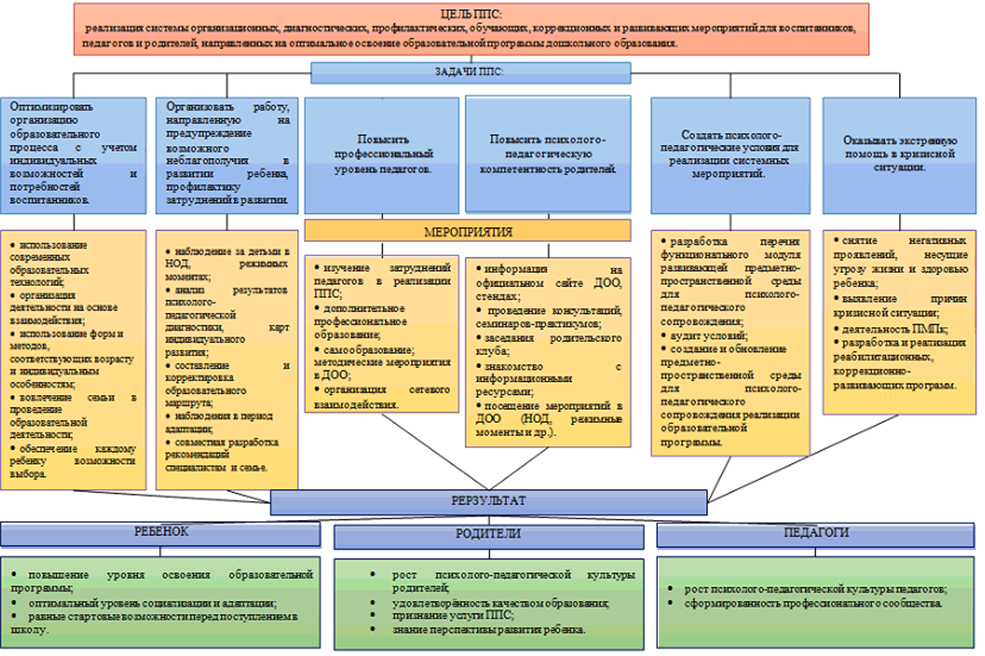 Принципы построения модели психолого-педагогического сопровождения образовательного процесса в ДОУ:В основу проектируемой модели психолого-педагогического сопровождения были положены следующие принципы:научность – использование научно обоснованных и апробированных в педагогической практике технологий и методик;системность – организация системы непрерывной работы со всеми участниками образовательного процесса на основе коллегиальности и диалогового взаимодействия;комплексность – совместная деятельность различных специалистов, всех участников образовательного процесса в решении задач сопровождения;превентивность – обеспечение перехода от принципа «скорой помощи» (реагирование на уже возникшие проблемы) к предупреждению возникновения проблемных ситуаций;открытость – последовательное использование ресурсов сетевого взаимодействия и социального партнерства, открытость мероприятий для педагогических и руководящих работников дошкольной образовательной организации;Предложенная модель состоит в интеграции и концентрации необходимых ресурсов для обеспечения эффективного психолого-педагогического сопровождения образовательной программы дошкольного образования при выполнении требований ФГОС.Цель реализации модели: создание интегрированного пространства, обеспечивающее комплексное психолого-педагогическое сопровождение образовательного процесса в условиях реализации ФГОС дошкольного образования.Задачи реализации модели:осуществлять учёт специфики возрастного психофизического развития детей дошкольного возраста;формировать и развивать психолого-педагогическую компетентность участников образовательного процесса;содействовать вариативности направлений и форм психолого-педагогического сопровождения,способствовать диверсификации уровней психолого-педагогического сопровождения участников образовательного процесса.Результат реализации модели:создание эффективной системы психолого-педагогического сопровождения реализации образовательной программы дошкольного образования;создание многоуровневого интегрированного пространства, обеспечивающего вариативность форм и направлений психолого-педагогического сопровождения;выполнение требований ФГОС дошкольного образования в части создания эффективных психолого-педагогических условий реализации образовательной программы дошкольной образовательной организации.Эффекты реализации модели психолого-педагогического сопровождения реализации образовательной программы дошкольного образования:повышение профессиональной компетентности субъектов психолого- педагогического сопровождения;рост качества образования в части освоения воспитанниками образовательной программы дошкольного образования;увеличение количества субъектов, осуществляющих психолого-педагогическое сопровождение.Совместная деятельность участников психолого-педагогического сопровождения реализации образовательной программы дошкольного образования включает следующие блоки:Психолого-педагогическое сопровождение процесса адаптации детей дошкольного возраста к условиям ДОУ.Психолого-педагогическое сопровождение детей дошкольного возраста (3 -7 лет).Психолого-педагогическое сопровождение детей старшего дошкольного возраста (5-7 лет) по подготовке к школе.Психолого-педагогическое сопровождение детей с особенными образовательными потребностями - дети с ОВЗ.Психолого-педагогическое сопровождение детей  мигрантов и детей билингвистов.Психолого-педагогическое сопровождение детей "группы риска".Своевременное выявление воспитанников, испытывающих трудности в освоении ООП ДОУ.Критерии эффективности реализации психолого-педагогического сопровождения образовательной программы дошкольного образования:увеличение количества субъектов, участвующих в психолого-педагогическом сопровождении (педагоги, родители (законные представители), иные специалисты);положительная динамика и устойчивые результаты в освоении образовательной программы, в коррекционно-развивающей работе;вариативность мероприятий проводимых в рамках	направлений психолого-педагогического сопровождения;повышение психолого-педагогической культуры педагогов, родителей (законных представителей);удовлетворенность услугами психолого-педагогическим сопровождением;наличие нормативно-правовой базы, регламентирующей психолого-педагогическое сопровождение;наличие предметно-пространственной среды для психолого-педагогического сопровождения.Таким образом, представленная модель психолого-педагогического сопровождения образовательной программы дошкольного образования является не просто суммой разнообразных методов коррекционно-развивающей работы с детьми, но выступает как комплексная технология помощи и поддержки ребёнку в решении задач развития, воспитания, социализации.Психолого-педагогическое сопровождение выступает в ДОУ как поддержка и помощь в решении задач развития, обучения, воспитания и социализации ребенка.Основная цель работы психолого-педагогического сопровождения: сохранение и укрепление психологического здоровья детей, содействие их гармоничному развитию в условиях детского сада.Задачи, направленные на достижение цели:сохранять психологическое здоровье детей;диагностическое обследование эмоциональной и познавательной сферы для выявления воспитанников испытывающих трудности в освоении ООП ДОУ;разработать и реализовать индивидуальные и групповые психокоррекционные программы;организовать консультационную работу с родителями и педагогами;разработать и реализовать программы просветительской работы; повышать психолого-педагогическую культуру взрослых;организовать психолого-педагогическое сопровождение детей в период адаптации;организовать психолого-педагогическое сопровождение детей подготовительной к школе группы: подготовка к школе, мониторинг развития;участвовать в работе психолого-медико-педагогического консилиума ДОУ.2.4.  Особенности образовательной деятельности разных видов и культурных практикПри реализации Программы, ДОУ учитывает также специфику условий осуществления образовательного процесса:- климатических: время начала и окончания тех или иных сезонных явлений (листопад, таяние снега и т.д.), интенсивность их протекания, состав флоры и фауны, длительность светового дня, погодные условия и пр.;- национально-культурных: учет интересов и потребностей детей различной национальной и этнической принадлежности, создание условий для «погружения» детей в культуру своего народа (произведения национальных поэтов, художников, скульпторов, традиционную архитектуру, народное декоративно-прикладное искусство и др.);- демографических: учет состава семей воспитанников (многодетная семья, один ребенок в семье), наполняемости и принципов формирования (одновозрастная группа);- социально-экономических, социокультурных: ведущие отрасли экономики региона обуславливают тематику ознакомления с трудом взрослых, не только с распространенными повсеместно профессиями (врач, учитель и др.), но и профессиями, характерными для людей Ханты-Мансийского автономного округа.Культурные практики и формы деятельности, связанные с реализацией Программы. К культурно-антропологическим практикам детской деятельности относятся:- Практики культурной идентификации в детской деятельности – это практики познания ребенком мира культуры, а также осознания, одухотворения и реализации ребенком себя в мире культуры. - Практики культурной идентификации способствуют: формированию ребенком представления: о себе, семейных традициях; о мире, обществе, его культурных ценностях; о государстве и принадлежности к нему; реализации ребенком собственного художественного замысла и воплощения его в рисунке, рассказе и др.;интеграции ребенка в национальную, российскую и мировую культуру с учетом региональных особенностей.- Практики целостности организации личности ребенка в детской деятельности - это способность и возможность ребенка целенаправленно (безопасно) познавать, созидать, преобразовывать природную и социальную действительность. - Практики целостности телесно-душевно-духовной организации ребенка способствуют единству: - физического развития ребенка - как сформированности основных физических качеств, потребности ребенка в физической активности; овладению им основными культурно-гигиеническими навыками, самостоятельному выполнению доступных возрасту гигиенических процедур, а также соблюдению элементарных правил здорового образа жизни;- эмоционально-ценностного развития — как совокупности сознательной, эмоциональной и волевой сфер жизнедеятельности ребенка (эмоциональной отзывчивости; сопереживания; способность планировать действия на основе первичных ценностных представлений);- духовного развития — как проявление бескорыстия и потребности познания — мира, себя, смысла и назначения своей жизни (любознательность, способность решать интеллектуальные задачи; владение универсальными предпосылками учебной деятельности; способность планировать свои действия).- Практики свободы выбора деятельности - практики выбора ребенком самостоятельной деятельности в условиях созданной педагогом развивающей предметно-пространственной среды, обеспечивающие выбор каждым ребенком деятельности по интересам и позволяющие ему взаимодействовать со сверстниками или действовать индивидуально. - Практики свободы способствуют: активности ребенка; принятию живого заинтересованного участия в образовательном процессе; умению в случаях затруднений обращаться за помощью к взрослому; способность управлять своим поведением; овладению конструктивными способами взаимодействия с детьми и взрослыми и способностью изменять стиль общения со взрослыми или сверстниками в зависимости от ситуации; формированию способности планировать свои действия, направленные на достижение конкретной цели, способности самостоятельно действовать (в повседневной жизни, в различных видах детской деятельности).- Практики расширения возможностей ребенка — практики развития способности ребенка выделять необходимые и достаточные условия осуществления действительности. Практики расширения возможностей ребенка способствуют:- развитию способности решать интеллектуальные задачи (проблемы), адекватные возрасту;- применению самостоятельно усвоенных знаний и способов деятельности для решения новых задач (проблем), поставленных как взрослым, так и им самим; в зависимости от ситуации развитию способности преобразовывать способы решения задач (проблем).- Правовые практики - это практики готовности ребенка отстаивать, защищать свои права и права других людей, применяя как знания самих прав и свобод, так и умения их реализовывать. Правовые практики способствуют:- знакомству детей в соответствующей их возрасту форме с основными документами по защите прав человека;- воспитанию уважения и терпимости, независимо от происхождения, расовой и национальной принадлежности, языка, пола, возраста, личностного и поведенческого своеобразия; в том числе внешнего облика и физических недостатков;- формированию чувства собственного достоинства; осознание своих правил свобод; чувства ответственности за другого человека, за начатое дело, за данное слово.Данные практики содержательно, логически и структурно связаны друг с другом.         Программа опирается на лучшие традиции отечественного дошкольного образования, его фундаментальность: комплексное решение задач по охране жизни и укреплению здоровья детей, всестороннее воспитание, амплификацию (обогащение) развития на основе организации разнообразных видов детской творческой деятельности. Особая роль уделяется игровой деятельности как ведущей в дошкольном детстве.     Содержание основной образовательной Программы обеспечивает учет национальных ценностей и традиций в образовании, восполняет недостатки духовно-нравственного и эмоционального воспитания. Образование рассматривается как процесс приобщения ребенка к основным компонентам человеческой культуры (знание, мораль, искусство, труд).Система физкультурно-оздоровительной работыЦель: Сохранение и укрепление здоровья детей, формирование у детей, педагогов и родителей ответственности в деле сохранения собственного здоровья.Основные принципы физкультурно-оздоровительной работы:принцип активности и сознательности - участие всего коллектива педагогов и родителей в поиске новых, эффективных методов и целенаправленной деятельности по оздоровлению себя и детейпринцип научности - подкрепление проводимых мероприятий, направленных на укрепление здоровья, научно обоснованными и практически апробированными методикамипринцип  комплексности  и  интегративности   -  решение   оздоровительных задач в системе всего воспитательно-образовательного процесса и всех видов деятельностипринцип результативности и преемственности - поддержание связей между возрастными категориями, учет разноуровневого развития и состояния здоровьяпринцип результативности и гарантированности - реализация прав детей на получение необходимой помощи и поддержки, гарантия положительных результатов независимо от возраста и уровня физического развития.Основные направления физкультурно-оздоровительной работыСоздание условийорганизация здоровьесберегающей среды в ДОУобеспечение благоприятного течения адаптациивыполнение санитарно-гигиенического режимаОрганизационно-методическое и педагогическое направлениепропаганда ЗОЖ и методов оздоровления в коллективе детей, родителей и педагоговизучение передового педагогического, медицинского и социального опыта по оздоровлению детей, отбор и внедрение эффективных технологий и методиксистематическое повышение квалификации педагогических и медицинских кадровсоставление планов оздоровленияопределение показателей физического развития, двигательнойподготовленности, объективных и субъективных критериев здоровья методамидиагностики.Физкультурно-оздоровительное направлениерешение оздоровительных задач всеми средствами физической культурыкоррекция отдельных отклонений в физическом и психическом здоровьеПрофилактическое направлениепроведение обследований по скрининг - программе и выявление патологийпроведение социальных, санитарных и специальных мер по профилактике и нераспространению инфекционных заболеванийпредупреждение	острых	заболеваний	методами	неспецифической профилактикипротиворецидивное лечение хронических заболеванийдегельминтизацияоказание скорой помощи при неотложных состояниях.Здоровьесберегающие технологии, используемы в ДОУ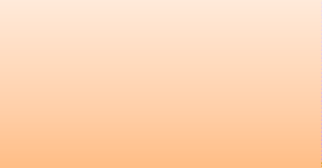 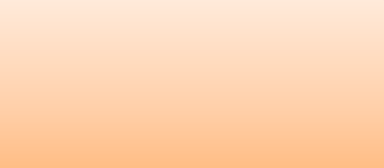 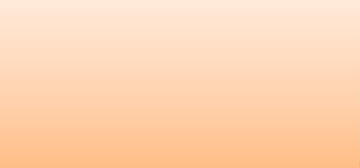 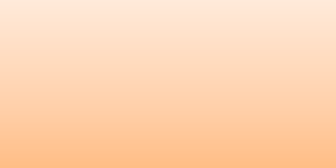 Лечебно-профилактические и оздоровительные мероприятия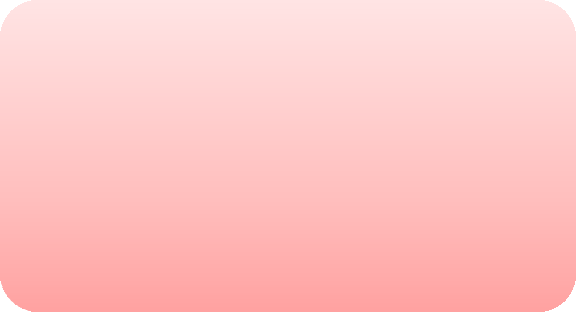 Модель закаливания детей дошкольного возрастаСистема работы с детьми раннего возрастаПринципы и подходы к организации образовательного процессаПринцип системности предусматривает разработку системы образовательнойработы, направленной на физическое, психическое и личностное развитие ребенка в пяти образовательных областях, а также установление связей между разными возрастными периодами т разными образовательными областями в пределах одного возраста.Деятельностный подход к разработке содержания образования детей раннего возраста предусматривает характеристику общения и предметной деятельности как ведущих	в	раннем	детстве,	а	также	раскрытие	своеобразия	разных	видов деятельности детей в раннем возрасте и определяемых ими возможностях развития малышей.Принцип развития предполагает ориентацию содержания образования наразвитие способностей, личностных качеств ребенка, на формирование знаний, умений, навыков как средства, условие их развития. Основополагающей является позиция, сформулированная Л.С. Выготским: обучение ведет за собой развитие (обучение понимается широко, как целенаправленный, специально организованный процесс взаимодействия взрослого и ребенка в котором и происходят передача и присвоение социального опыта).Личностно-ориентированный подход, который проявляется:в ориентации всего педагогического процесса на решение задачи содействия развитию основ личностной культуры ребенка;в построении способов взаимодействия с детьми, ориентированных на:принятие ребенка таким, каков он есть, сотрудничество с ним;веру в позитивное развитие ребенка;понимание его эмоционального состояния, сопереживание и поддержку;учет индивидуальных темпов развития;признание права ребенка на свободу, инициативу, право выбора;обеспечение потребности ребенка в безопасности, свободе, эмоциональном благополучии, доверии к миру;создание ощущения собственной ценности, позитивного самовоспитания.Принцип целостности образа мира предполагает:раскрытие ребенку и возможное осознание им связей, существующих в мире природы, человеческом сообществе, предметном мире;постепенное раскрытие связей самого ребенка с этим миром;постепенное изменение позиции ребенка по отношению к миру.Реализуется в комплексном, интегративном подходе к организациипедагогического процесса (органичная интеграция задач, содержания, видов деятельности, форм обучения и воспитания, организации детей).Учет возрастных закономерностей физического, психического, личностногоразвития ребенка реализуется в конкретизации задач, содержания, методов, форм воспитания и обучения в соответствии с данными закономерностями. При этом ранний возрастной период в жизни человека признается как самоценный и сенситивный для сенсорного, эмоционального развития ребенка, развития его речи, наглядно-действенного мышления.Принцип сбалансированности репродуктивной, репродуктивно-вариативной, исследовательской и творческой деятельности предполагает (не смотря назначимость и приоритетность обучения и воспитания, построенного на подражании, и необходимости использования прямого образца способов действия) начинать обучение все-таки с предоставления ребенку возможности самостоятельных проб в освоении материала. В этом случае элементы исследовательской активности ребенка, запланированные взрослым, и характер их выполнения, выявляемые в процессе наблюдения за ним, создают основу для определения взрослым доступного и одновременно развивающего содержания образования и способа освоения данного содержания малышом.Принцип непрерывности и преемственности содержания образования детейраннего и дошкольного возраста реализуется через преемственные цели, задачи, принципы, содержание, методы, формы воспитания и обучения детей раннего и дошкольного возраста. В связи с этим содержание образования выстраивается по тем же направлениям в развитии ребенка, что и в дошкольном возрасте:охрана здоровья и физическое развитие,речевое развитие,познавательное развитие,социально-коммуникативное развитие,художественно-эстетическое развитие.Индивидуально-дифференцированный подход к воспитанию малыша. Актуальность этого принципа вызвана изначально различным уровнем развития детей, зависящем от многих факторов: особенностей развития в перинатальном периоде; различных условий семейного воспитания; стихийного опыта, приобретенного в различных ситуациях.Принцип обучения и воспитания ребенка в зоне ближайшего развитияпредполагает коррекцию содержания, методики воспитания и обучения с учетом степени затруднения ребенка в освоении материала. Это означает определенные меры и способы помощи малышу со стороны взрослого, необходимые для освоения им содержания образования и перевода ребенка с достигнутого им уровня актуального развития в зону ближайшего развития, а затем из зоны ближайшего в зону актуального развития	более	высокого	уровняГармоничное развитие детей раннего возраста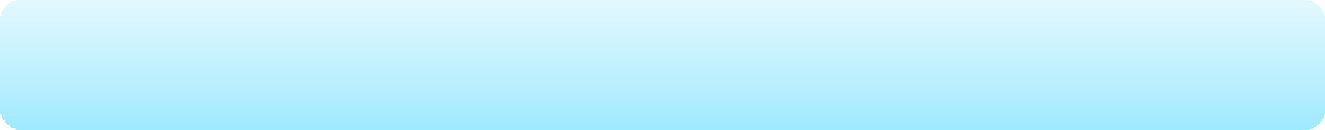 Социально- коммуникативно е развитиеРазвитие речи как основногосредства общения и социальной адаптации ребёнка.Преодоление детского эгоцентризма, воспитание навыков жизни в детскомколлективе.Формирование игровой деят-ти ребёнка раннего возрастаПознавательное развитиеФормирование навыков, приемов, способов предметнойдеятельности как основного средства познания ребёнком окружающегомираХудожественно- эстетическое развитиеРазвитиеэмоциональной сферы ребёнка, воспитаниеэмоционального восприятия им окружающей действительностиФизическое развитиеРазвитие основных двигательных навыков:Умение быстро бегать.Умение ползатьУмение прыгать на двух ногах.Развитиекоординации движений и чувства равновесия.Развитие функциональных возможностей позвоночника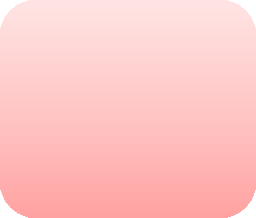 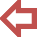 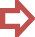 СИСТЕМА РАБОТЫ С ДЕТЬМИ РАННЕГО ВОЗРАСТАЗадачи воспитательно-образовательной работы с детьми второго года жизниПродолжать укреплять здоровье ребенка и содействовать развитию основных движений.Создать условия для развития предметной деятельности, ознакомления с миром предметов и действий с ними.Стимулировать познавательную активность ребенка.Развивать основы всех сторон речи: словаря, грамматического строя речи, связной речи, звуковой культуры речи.Создавать условия для развивающего взаимодействия в общении, познании и выполнении элементарных правил поведения, ощущения успешности в деятельности и развития позитивного образа «Я».Содействовать развитию элементарного эстетического восприятия, способности эмоционально реагировать на эстетические особенности природы, предметы ближайшего окружения, на литературные, музыкальные и изобразительные художественные образы.Возможные достижения в общем развитии ребенка второго года жизниЯрко выражена двигательная активность, умеет ходить, садиться, вставать, ползать, однако движения еще недостаточно скоординированы.Выражена познавательная активность. Сформированы первые представления об окружающих предметах, явлениях. Происходит процесс освоения разнообразных предметных действий, в том числе орудийных (в дидактических играх и бытовых процессах), но эти действия недостаточно уверенные.Сформировались первые сенсорные ориентировки в предметах: различение основных форм, цвета, величин, фактуры.Увеличивается запас понимаемых слов. Развивается способность понимания предложений, несложных сюжетов. Увеличивается активный словарь. К концу I ода ребенок говорит предложения из 3—4 слов. Появляются грамматические изменения, речь становится средством общения со взрослыми.В сюжетных играх воспроизводит цепочку предметных действий на знакомые темы, используя игровые действия с образной игрушкой и материалом; в основном играет рядом с другими детьми.Ребенок осваивает элементарные правила взаимодействия и взаимоотношений со сверстниками; испытывает и выражает доброжелательные чувства по отношению ко взрослым и детям: улыбается, трогает одежду, заглядывает в лицо; выражает сопереживание, нежность, сочувствие, сострадание (погладить по головке, обнять).Более четко оформляются потребность и интерес к взаимодействию с другими детьми и взрослыми. Остро нуждается в одобрении и похвале, у ребенка возникают разнообразные чувства: огорчения, смущения, гордости или удовлетворения собой.На этой основе формируются представления о себе (позитивный образ «Я»).Закрепляется чувство привязанности к близким, все больше оказывает предпочтение взаимодействующим с ним взрослым и детям. В дошкольном учреждении — привязанность к воспитателю, радость по отношению к музы- кальному руководителю.Развивается интерес к музыке, ее слушанию и элементарная музыкальная активность (в пении, движениях, играх).Задачи воспитательно-образовательной работы с детьми третьего года жизниПродолжать укреплять здоровье ребенка, закаливать его, повышать рабо- тоспособность нервной системы.Побуждать к соблюдению опрятности и чистоты, вызывать и поддерживать у ребенка приятные чувства от чистоты своего тела и окружающего пространства.Содействовать развитию основных видов движений (ходьба, бег, бросок, ловля, прыжки).Создавать условия для дальнейшего развития предметной деятельности и ребенка в ее условиях: продолжать знакомить его с предметами ближайшего окружения, их свойствами, назначением и действиями с ними; отбирать и группировать предметы по их свойствам.Вызывать и поддерживать положительный эмоциональный отклик на предложение выполнить элементарные действия по самообслуживанию (одевание, раздевание, уборка игрушек). Воспитывать интерес к трудовым действиям, поощрять желание выполнять их самостоятельно.Содействовать появлению у ребенка предпосылок позиции субъекта деятельности (инициативное целеполагание, целенаправленные при элементарном контроле действия, достижение результата).Обогащать связи малыша с окружающим миром, развивать интерес к доступным его пониманию явлениям в повседневной жизни и в специально организованной деятельности, способствовать отображению их в игре, изобразительной, музыкальной и другой деятельности.Расширять запас понимаемых слов и обогащать активный словарь, содействовать развитию грамматического строя речи, звуковой культуры речи, элементов связной речи.Содействовать развитию личности ребенка: самостоятельности в разных видах деятельности; самоуважения, чувства собственного достоинства через оценку успехов в деятельности и общении; коммуникативности, элементарной инициативности, способности управлять своим поведением на основе усвоения определенных правил.Побуждать ребенка к доброжелательным отношениям со взрослыми исверстниками.Воспитывать	любовь	и	бережное	отношение	ко	всему живому (животные, растения) и к миру вещей.Возможные достижения в общем развитии ребенка третьего года жизниОвладение и относительная самостоятельность в выполнении основных движений; гармоническое физическое развитие (соответствие Стандарту); хорошие аппетит, сон; преобладание позитивных эмоций; соответствующая возрасту физическая и умственная работоспособность.Формируются первые целостные представления об окружающем мире, связях в нем (наглядно проявляемых).Освоение основных способов общения (преимущественно вербальных) со взрослыми и сверстниками, проявление при этом доброжелательности и предпочтений отдельных сверстников и взрослых. Речь становится средством общения и с детьми. В словарь входят все части речи, кроме причастия и деепричастия. Ребенок по своей инициативе вступает в диалог, может составить небольшой рассказ — описание с помощью педагога. Ребенок может говорить предложениями, легко разучивает стихи и песенки.Совершенствование предметной деятельности, появление и развитие других видов деятельности, в которых малыш становится все более самостоятельным. Формируются предпосылки позиции субъекта деятельности (инициативные целеполагание, целенаправленность действий, получение результата, установление первоначальных связей между результатом и способами действий).Первые успехи и предпочтения в художественной деятельности.Оформление позиции «я сам», требование признания от окружающих его новой позиции, стремление к перестройке отношений со взрослым.Формы работы с детьми раннего возраста (1,5-3 года):предметная деятельность и игры с составными и динамическими игрушкамиэкспериментирование с материалами и веществами (песок, вода, тесто и пр.),общение с взрослым и совместные игры со сверстниками под руководством взрослого,самообслуживание и действия с бытовыми предметами-орудиями (ложка, совок, лопатка и пр.),восприятие смысла музыки, сказок, стихов, рассматривание картинок, двигательная активность.2.5. Способы и направления поддержки детской инициативыПрограмма обеспечивает полноценное развитие личности детей во всех основных образовательных областях, а именно: в сферах социально-коммуникативного, познавательного, речевого, художественно-эстетического и физического развития личности детей на фоне их эмоционального благополучия и положительного отношения к миру, к себе и к другим людям.Указанные требования направлены на создание социальной ситуации развития для участников образовательных отношений, включая создание образовательной среды, которая:гарантирует охрану и укрепление физического и психического здоровья детей;обеспечивает эмоциональное благополучие детей;способствует профессиональному развитию педагогических работников;создает условия для развивающего вариативного дошкольного образования;обеспечивает открытость дошкольного образования;создает	условия	для	участия	родителей	(законных	представителей)	в образовательной деятельности.Психолого-педагогические условия реализации программы:уважение взрослых к человеческому достоинству детей, формирование и поддержка их положительной самооценки, уверенности в собственных возможностях и способностях;использование в образовательной деятельности форм и методов работы с детьми, соответствующих их возрастным и индивидуальным особенностям (недопустимость как искусственного ускорения, так и искусственного замедления развития детей);построение образовательной деятельности на основе взаимодействия взрослых с детьми, ориентированного на интересы и возможности каждого ребенка и учитывающего социальную ситуацию его развития;поддержка взрослыми положительного, доброжелательного отношения детей друг к другу и взаимодействия детей друг с другом в разных видах деятельности;поддержка инициативы и самостоятельности детей в специфических для них видах деятельности;возможность выбора детьми материалов, видов активности, участников совместной деятельности и общения;защита детей от всех форм физического и психического насилия;Условия, необходимые для создания социальной ситуации развития детей, соответствующей специфике дошкольного возраста, предполагают:обеспечение эмоционального благополучия через:непосредственное общение с каждым ребенком;уважительное отношение к каждому ребенку, к его чувствам и потребностям;поддержку индивидуальности и инициативы детей через:создание	условий	для	свободного	выбора	детьми	деятельности,	участников совместной деятельности;создание условий для принятия детьми решений, выражения своих чувств и мыслей;недирективную помощь детям, поддержку детской инициативы и самостоятельности в разных видах деятельности (игровой, исследовательской, проектной, познавательной и т.д.);установление правил взаимодействия в разных ситуациях:создание условий для позитивных, доброжелательных отношений между детьми, в том числе принадлежащими к разным национально-культурным, религиозным общностям и социальным слоям, а также имеющими различные (в том числе ограниченные) возможности здоровья;развитие коммуникативных способностей детей, позволяющих разрешать конфликтные ситуации со сверстниками;развитие умения детей работать в группе сверстников;построение вариативного развивающего образования, ориентированного на уровень развития, проявляющийся у ребенка в совместной деятельности со взрослым и более опытными сверстниками, но не актуализирующийся в его индивидуальной деятельности (далее - зона ближайшего развития каждого ребенка), через:создание условий для овладения культурными средствами деятельности;организацию видов деятельности, способствующих развитию мышления, речи, общения, воображения и детского творчества, личностного, физического и художественно-эстетического развития детей;поддержку спонтанной игры детей, ее обогащение, обеспечение игрового времени и пространства;оценку индивидуального развития детей;взаимодействие с родителями (законными представителями) по вопросам образования ребенка, непосредственного вовлечения их в образовательную деятельность, в том числе посредством создания образовательных проектов совместно с семьей на основе выявления потребностей и поддержки образовательных инициатив семьи.2.6. Особенности взаимодействия педагогического коллектива ДОУ с семьями воспитанниковОдним из важнейших условий реализации Программы является сотрудничество педагогов с семьями воспитанников. Дети, педагоги и родители – основные участники образовательных отношений. Семья – жизненно необходимая среда дошкольника, определяющая путь развития его личности.Основная цель взаимодействия ДОУ с семьей – создание в детском саду необходимых условий для развития ответственных и взаимозависимых отношений с семьями воспитанников, обеспечивающих целостное развитие личности дошкольника, повышение компетентности родителей в области воспитания.Задачи,	решаемые	в	процессе	организации	взаимодействия	с	семьями воспитанников:Приобщение родителей к участию в жизни ДОУ.Изучение и обобщение лучшего опыта семейного воспитания.Возрождение традиций семенного воспитания.Повышение педагогической культуры родителей.Виды взаимоотношений ДОУ с семьями воспитанников:Сотрудничество – общение на равных, где ни одной из сторон взаимодействия не принадлежит привилегия указывать, контролировать, оценивать.Взаимодействие – способ организации совместной деятельности, которая осуществляется на основании социальной перцепции и с помощью общения.Изменение позиции педагога для выстраивания взаимодействия и сотрудничества с семьями воспитанниковОсновные принципы взаимодействия с семьями воспитанников:Открытость ДОУ для семьи.Сотрудничество педагогов и родителей в воспитании детей.Создание	единой	развивающей	среды,	обеспечивающей	одинаковые подходы к развитию ребенка в семье и детском саду.Система взаимодействия ДОУ с семьями воспитанниковСтруктурно-функциональная модель взаимодействия с семьейФормы взаимодействия ДОУ с семьями воспитанниковПланируемые результаты сотрудничества ДОУ с семьями воспитанниковСформированность у родителей представлений о сфере педагогической деятельности.Овладение родителями практическими умениями и навыками воспитания и обучения детей дошкольного возраста.Формирование устойчивого интереса родителей к активному включению в общественную деятельность.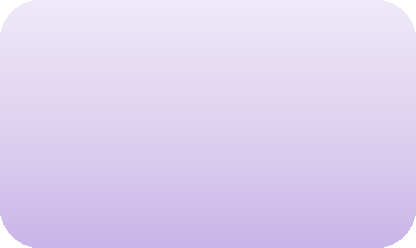 2.7. Преемственность ДОУ и школыЦель: обеспечение преемственности и непрерывности в организацииобразовательной, воспитательной, учебно-методической работы между дошкольным и начальным звеном образования.Задачи:Согласовать цели и задачи дошкольного и школьного начального образования.Создать психолого-педагогические условия, обеспечивающие сохранность и укрепление здоровья, непрерывность психофизического развитиядошкольника и младшего школьника.Обеспечить условия для реализации плавного, бесстрессового перехода детей от игровой к учебной деятельности.Преемственность учебных планов и программ дошкольного и школьного начального образования.Пояснительная запискаШкола и детский сад нацелена на реализацию комплекса образовательных задач, которые исходят из двух взаимодействующих целей – подготовить ребёнкадошкольного возраста к обучению в школе и в начальной школе заложить базу для дальнейшего активного обучения.Готовность к обучению в начальной школе предполагает физиологическуюзрелость и психологическую готовность, готовность к обучению в основной школе - наличие способности обучаться.Организация работы по предшкольному обучению детей старшего дошкольного возраста осуществляется по следующим направлениям:организационно-методическое обеспечение;работа с детьми;работа с родителями.Организационно-методическое обеспечение включает:Совместные педагогические советы по вопросам преемственности.Совместные заседания МО по вопросам эффективности работы учителей и воспитателей ДОУ по подготовке детей к обучению в школе.Семинары-практикумы.Взаимопосещения занятий. Изучение опыта использования вариативных форм, методов и приёмов работы в практике учителей и воспитателей.Разработку и создание единой системы диагностических методик “предшкольного” образования.Работа с детьми включает:Организацию адаптационных занятий с детьми в ШБП (Школа будущего первоклассника).Совместное проведение праздников, спортивных мероприятий.Система взаимодействия педагога и родителей включает:Совместное проведение родительских собраний.Проведение дней открытых дверей.Посещение уроков и адаптационных занятий родителями.Открытые занятия педагогов дополнительного образования.Консультации психолога и учителя.Организация экскурсий по школе.Привлечение родителей к организации детских праздников, спортивных соревнований.Взаимодействие ДОУ и школы в процессе подготовки детей к школьному обучению предполагает создание комплекса условий, обеспечивающих формирование готовности ребенка к школе на основе единых требований. Адаптационные занятияпозволяют преодолеть последствия имеющегося у ребенка негативного опыта общения с социумом и предполагают более легкую адаптацию к условиям школы.Ожидаемые результатыТакая целенаправленная работа по подготовке детей к школе должна способствовать:Созданию и совершенствованию благоприятных условий для обеспечения:личностного развития ребенка;укрепления психического и физического здоровья;целостного восприятия картины окружающего мира;формирования социально-нравственных норм и готовности к школьному обучению;преодоления разноуровневой подготовки.Созданию единой системы диагностических методик за достигнутым уровнем развития детей и дальнейшего прогнозирования его развития.Совершенствованию форм организации учебно-воспитательного процесса и методов обучения в ДОУ и начальной школе.Обеспечению более успешной адаптации детей к обучению в начальных классах, сохранению желания дошкольников учиться и развиватьсяДля педагогов организация работы по предшкольному образованию дает возможность лучше понять детей и выстроить свою работу в соответствии с их развитием.План работы2.8. Система взаимодействия с социальными институтамиМБДОУ «Детский сад №4 «Солнышко», являясь открытой социальной системой, тесно сотрудничает и взаимодействует с другими социальными институтами, помогающими решать поставленные в Программе образовательные цели и задачи, что в свою очередь будет способствовать повышению качества образовательных услуг, предоставляемых ДОУ. Использование сетевой формы реализации образовательной программы осуществляется на основании договора между организациямиПартнерства	ДОУ	с	социальными	институтами	осуществляется	на следующих уровнях:Партнерство внутри системы образования между социальными группами профессиональной общностиПартнерство с представителями иных сферПартнерство со спонсорами, благотворительными организациямПринципы взаимодействия с социальными партнерами:ДобровольностьРавноправие сторонУважение интересов друг другаЗаконность (соблюдение законов и иных нормативных актов)Разработка проектов социального взаимодействия в ДОУ строится поэтапно.Каждый этап имеет свои цели и решает конкретные задачи.Подготовительный этапЦель: определение целей и форм взаимодействия с объектами социума. Задачи:анализ объектов социума для определения целесообразности социального партнерства;установление контактов с организациями и учреждениями микрорайона, района, города и т.д.;определение направлений взаимодействия, разработка программ сотрудничества с определением сроков, целей и конкретных форм взаимодействия.Практический этапЦель: реализация программ сотрудничества с организациями и учреждениями социума.Задачи:формирование группы сотрудников МБДОУ, заинтересованных в участии в работе по реализации проекта;разработка	социально-значимых	проектов	взаимодействия	ДОУ	с объектами социума по различным направлениям деятельностиразработка методических материалов для реализации данных проектов.Заключительный этапЦель: подведение итогов социального партнерства. Задачи:проведение анализа проделанной работы;определение эффективности, целесообразности, перспектив дальнейшего сотрудничества с организациями социума.Внешние связи:- Дом детского творчества- Детская библиотека- МБОУ ПСОШ №1 отд.2- Районный музей- Школа искусств- РЦКД «Пограничник»- КГБУЗ «Пограничная ЦРБ»- Пожарная часть- ГИБДД- СМИ- ПК ИРООрганизационный разделОписание материально-технического обеспечения ПрограммыМатериально-техническое обеспечение образовательного процесса в ДОУ соответствует государственным и местным требованиям и нормам.Образовательный процесс в ДОО организуется в соответствии с:санитарно-эпидемиологическими правилами и нормативами;правилами пожарной безопасности;требованиями, предъявляемыми к средствам обучения и воспитания детей дошкольного возраста (учет возраста и индивидуальных особенностей развития детей);требованиями к оснащенности помещений развивающей предметно- пространственной средой;требованиями к материально-техническому обеспечению программы (учебно- методический комплект, оборудование, оснащение (предметы).В МБДОУ 6 групповых ячеек. В состав каждой групповой ячейки входит: игровая, спальня, приемная, буфетная, туалетная. Кроме того, для организации образовательной работы с детьми в МБДОУ имеются следующие помещения:музыкальный зал;методический кабинет.Каждое помещение укомплектовано соответствующей мебелью общего назначения, игровой и мягкой мебелью, необходимым оборудованием.В	педагогическом	процессе	широко	используются	современные	технические средства обучения и информационно-коммуникационные технологии.В	каждой	группе	оборудовано	автоматизированное	рабочее	место:	имеется телевизор.   В методическом кабинете имеется:стационарный компьютер;принтер лазерный формата А-4;принтер струйный цветной формата А-4;компьютеры.В музыкальном зале имеется:ноутбук;музыкальный центр;мультимедийный проектор;экран для проекционного оборудования.Для облегчения труда обслуживающего персонала и создания в группах комфортных условий пребывания детей каждая группа оборудована следующей бытовой техникой: пылесос универсальный для сухой уборки, водонагреватель электрический накопительный, бактерицидная лампа.Обеспеченность методическими материалами и средствами обучения и воспитанияРежим дняВ понятие «режим» включается длительность, организация и распределение в течение дня всех видов деятельности, отдыха, приёма пищи.Ежедневная организация жизни и деятельности детей осуществляется с учетом:построения образовательного процесса на адекватных возрасту формах работы с детьми: основной формой работы с детьми дошкольного возраста и ведущим видом деятельности для них является игра;решения программных образовательных задач в совместной деятельности взрослого и детей и самостоятельной деятельности детей не только в рамках непосредственно образовательной деятельности, но и при проведении режимных моментов в соответствии со спецификой дошкольного образования.Организация режима дня.При проведении режимных процессов МБДОУ придерживается следующих правил:Полное и своевременное удовлетворение всех органических потребностей детей (в сне, питании).Тщательный гигиенический уход, обеспечение чистоты тела, одежды, постели.Привлечение детей к посильному участию в режимных процессах; поощрение самостоятельности и активности.Формирование культурно-гигиенических навыков.Эмоциональное общение в ходе выполнения режимных процессов.Учет потребностей детей, индивидуальных особенностей каждого ребенка.Спокойный и доброжелательный тон обращения, бережное отношение к ребенку, устранение долгих ожиданий, так как аппетит и сон малышей прямо зависят от состояния их нервной системы.Основные принципы построения режима дня:Режим дня выполняется на протяжении всего периода воспитания детей в дошкольном учреждении, сохраняя последовательность, постоянство и постепенность.Соответствие правильности построения режима дня возрастным психофизиологическим особенностям дошкольника. Поэтому в  ДОУ  для  каждой возрастной группы определен свой режим дня. В  детском  саду  выделяют следующее возрастное деление детей по группам:Организация режима дня проводится с учетом теплого и холодного  периода  года.Режимы дня в разных возрастных группах разработаны на основе:примерного режима дня программы воспитания и обучения в детском саду «От рождения до школы» под редакцией Н.Е. Вераксы, Т.С. Комаровой, М.А. Васильевой;санитарно-эпидемиологических правил и нормативов СанПиН 2.4.1.3049-13«Санитарно-эпидемиологические требования к устройству, содержанию и организации режима работы дошкольных образовательных организаций»; Режимы дня составлены с расчетом на 10,5 часовое пребывание ребенка в МБДОУ.В МБДОУ разработаны режимы:теплый и на холодный периоды года;индивидуальный режим для вновь поступающих детей.Режим дня на тёплый периодРежим дня на холодный периодРежим посещения детского сада в период адаптации:первые 2-3 дня – пребывание ребенка в группе не более 3-х часов;следующие 5 дней – родители оставляют ребёнка до обеда, воспитатели пробуют класть детей спать (подход индивидуален к каждому ребёнку).В последующие дни время пребывания ребенка в группе постепенно увеличивается.Учебный планУчебный план детского сада ориентирован на:обеспечение оптимальных гигиенических основ образовательного процесса;обеспечение баланса различных видов деятельности детей;регуляцию нагрузки на ребёнка с учётом его индивидуальных особенностей;соблюдение единства педагогических норм, содержания и методики.Обязательная часть учебного плана представлена примерной основной общеобразовательной программой «От рождения до школы» под редакцией Н. Е. Вераксы, М. А. Васильевой, Т.С. Комаровой, и обеспечивает достижение воспитанниками готовности к школе, а именно необходимый и достаточный уровень развития ребенка для успешного освоения им основных общеобразовательных программ начального общего образования.Часть,	формируемая	участниками	образовательных	отношений	(вариативная), представлена парциальными программами:«Основы безопасности детей дошкольного возраста» Н.Н. Авдеева, О.Л. Князева, Р.Б. Стеркина. – М.: Просвещение, 2007; «Ладушки». Программа по музыкальному воспитанию детей дошкольного возраста И. М. Каплуновой, И. А. Новоскольцевой. – С-Петербург: Невская нота, 2010;Вариативная часть также включает в себя занятия кружковой деятельностью.Учебная нагрузка основана на принципах:соблюдение права воспитанников на дошкольное образование;соотношение между обязательной частью Программы (не менее 60%) и частью формируемой участниками образовательных отношений (не более 40%);сохранение преемственности между основной (обязательной) частью и частью, формируемой участниками образовательных отношений (вариативной)Учебный план МБДОУ «Детский сад №4 «Солнышко» на 2020-2021 учебный год              Максимально допустимый объем недельной образовательной нагрузки, включая реализацию дополнительных образовательных программРасписание непрерывной образовательной деятельности на 2020 – 2021 учебный годОсобенности традиционных событий, праздников, мероприятийСодержание основной общеобразовательной программы дошкольного образования включает совокупность образовательных областей, которые обеспечивают разностороннее развитие детей с учётом их возрастных и индивидуальных особенностей по основным направлениям – физическому, социально-коммуникативному, познавательному, речевому и художественно-эстетическому.Воспитательно-образовательный процесс строится, учитывая контингент воспитанников, их индивидуальные и возрастные особенности, социальный заказ родителей.Решение программных образовательных задач осуществляется:в совместной деятельности детей и взрослых	- в процессе организации различныхвидов	детской	деятельности:	игровой,	коммуникативной,	трудовой,	познавательно- исследовательской, продуктивной, музыкально-художественной, чтения;в процессе образовательной деятельности, осуществляемой в ходе режимныхмоментов (Организация образовательной деятельности представлена в таблице № 1);в самостоятельной деятельности детей (модель организации самостоятельной деятельности детей представлена в таблице №2);во взаимодействии с семьями детей по реализации основной общеобразовательной программы дошкольного образования.Таблица № 1 Организация образовательной деятельности в ходе режимных моментовТаблица № 2 Организация самостоятельной деятельности детейФормы организации деятельности взрослых и детей в ДОУСодержание совместной деятельности детей и взрослых организуется по комплексно- тематическому принципу, самостоятельная деятельность детей – в соответствии с видами детской деятельности.Совместная деятельность предполагает индивидуальную, подгрупповую и фронтальную форму организации образовательной работы с воспитанниками.При организации образовательного процесса необходимо обеспечить единство воспитательных, развивающих, обучающих целей и задач, при этом следует решать поставленные цели и задачи, избегая перегрузки детей, на необходимом и достаточном материале, максимально приближаясь к разумному «минимуму». Построение образовательного процесса на комплексно-тематическом принципе с учетом интеграции образовательных областей дает возможность достичь этой цели.Построение образовательного процесса вокруг одной центральной темы дает большие возможности для развития детей. Темы помогают организовать информацию оптимальным способом. У воспитанников появляются многочисленные возможности для практики, экспериментирования, развития основных навыков, понятийного мышления. Одной теме следует уделять не менее одной недели. Тема отражается в подборе материалов, находящихся в группе и в центрах развития.Тематический принцип построения образовательного процесса позволяет легко вводить региональные и культурные компоненты, учитывать специфику ДОУ.Введение похожих тем в различных возрастных группах обеспечивает достижение единства образовательных целей и преемственности в детском развитии на протяжении всего дошкольного возраста, органичное развитие детей в соответствии с их индивидуальными возможностями.В основе комплексно-тематического планирования лежит примерный перечень актуальных тем для каждой возрастной группы, разработанный на основе значимых событий для группы/детского сада/города/страны; времени года и др.Комплексно–тематическое планирование по всем возрастным группам представлено в Приложении 1.Построение образовательного процесса основывается на адекватных возрасту формах работы с детьми. Выбор форм работы осуществляется педагогом самостоятельно и зависит от контингента воспитанников, оснащенности дошкольного учреждения, культурных и региональных особенностей, специфики дошкольного учреждения, от опыта и творческого подхода педагога.В работе с детьми младшего дошкольного возраста используются преимущественно:игровые,сюжетные,интегрированные формы образовательной деятельности.Обучение происходит опосредованно, в процессе увлекательной для малышей деятельности. В   старшем   дошкольном   возрасте	(старшая	и	подготовительная	к	школе	группы)выделяется время для занятий учебно-тренирующего характера.Одной из форм непосредственно образовательной деятельности является «занятие», которое рассматривается как «занимательное дело», без отождествления его с занятием как дидактической формой учебной деятельности. Это занимательное дело основано на одной из специфических детских деятельностей (или нескольких таких деятельностях – интеграции различных детских деятельностей), осуществляемых совместно со взрослым, и направлено на освоение детьми одной или нескольких образовательных областей (интеграция содержания образовательных областей). Реализация занятия как дидактической формы учебной деятельности рассматривается только в старшем дошкольном возрасте.Модель организации образовательного процесса на деньМладший дошкольный возрастСтарший дошкольный возрастМодель организации образовательного процесса на месяцМодель организации образовательного процесса на год с учетом категорий его участниковКультурно-досуговая деятельностьОтдельно выделена в Программе культурно-досуговая деятельность. Развитие культурно- досуговой деятельности детей по интересам позволяет обеспечить каждому ребенку отдых (пассивный и активный), эмоциональное благополучие, способствует формированию умения занимать себя.Формы работы и задачи развития культурно-досуговой деятельности, примерные перечни развлечений и праздников даны для каждой возрастной группы в разделах по возрастам.     План образовательных событий, приуроченный к государственным национальным праздникам РФ, памятным датам и событиям Российской истории и культуры  на 2020-2021 годПредметно-пространственная развивающая образовательная средаПредметно-пространственная развивающая образовательная среда в МБДОУ с учетом ФГОС ДО и используемых общеобразовательных программ, обеспечивает возможность педагога эффективно развивать индивидуальность каждого ребенка с учетом его склонностей и интересов, уровня активности.Предметно-пространственная среда выполняет образовательную, развивающую, воспитывающую и стимулирующую, организационную и коммуникативную функцию. Имеет характер открытой, незамкнутой системы, способной к корректировке и развитию.В соответствии с ФГОС ДО обеспечивает:максимальную	реализацию	образовательного	потенциала	пространства	организации (группы, участка);наличие материалов, оборудования и инвентаря для развития детских видов деятельности;охрану и укрепление здоровья детей, необходимую коррекцию их развития;возможность обеспечения совместной деятельности детей и взрослых со всей группой и малых группах;двигательную активность и возможность уединения.Развивающей среды построена на следующих принципах:насыщенность;трансформируемость;полифункциональность;вариативность;доступность;безопасность.Насыщенность среды соответствует возрастным возможностям детей и содержанию Программы.Образовательное пространство оснащено средствами обучения и воспитания, соответствующими материалами, игровым, спортивным, оздоровительным оборудованием, инвентарем, которые обеспечивают:игровую, познавательную, исследовательскую и творческую активность всех воспитанников, экспериментирование с доступными детям материалами (в том числе с песком и водой);двигательную активность, в том числе развитие крупной и мелкой моторики, участие в подвижных играх и соревнованиях;эмоциональное благополучие детей во взаимодействии с предметно-пространственным окружением;возможность самовыражения детей.Для детей младенческого и раннего возраста образовательное пространство предоставляет необходимые и достаточные возможности для движения, предметной и игровой деятельности с разными материалами.Трансформируемость пространства дает возможность изменений предметно- пространственной среды в зависимости от образовательной ситуации, в том числе от меняющихся интересов и возможностей детей.Полифункциональность материалов позволяет разнообразно использовать различные составляющих предметной среды: детскую мебель, маты, мягкие модули, ширмы, природные материалы, пригодные в разных видах детской активности (в том числе в качестве предметов-заместителей в детской игре).Вариативность среды позволяет создать различные пространства (для игры, конструирования, уединения и пр.), а также разнообразный материал, игры, игрушки и оборудование, обеспечивают свободный выбор детей.Игровой материал периодически сменяется, что стимулирует игровую, двигательную, познавательную и исследовательскую активность детей.Доступность среды создает условия для свободного доступа детей к играм, игрушкам, материалам, пособиям, обеспечивающим все основные виды детской активности; исправность и сохранность материалов и оборудования.Безопасность предметно-пространственной среды обеспечивает соответствие всех ее элементов требованиям по надежности и безопасности их использования.Наполняемость предметной среды соответствуют принципу целостности образовательного процесса, имеет необходимое оборудование для реализации образовательных областей, представленных в ФГОС ДО, игровые, дидактические материалы и средства соответствующие психолого-возрастным и индивидуальным особенностям воспитанников, специфики их образовательных потребностей, трансформируемости, полифункциональности материалов, принципу интеграции образовательных областей, видамдетской деятельности (игровой, двигательной, поисковой, исследовательской, конструктивной, восприятия художественной литературы, коммуникативной и др.). Учитывает национально-культурные, климатические условия, в которых осуществляется образовательная деятельность. Используемые материалы и оборудование отвечают гигиеническим, педагогическим, эстетическим требованиям.Дополнительный раздел Краткая презентация ПрограммыМуниципальное бюджетное дошкольное образовательное учреждение «Детский сад№4 «Солнышко» общеразвивающего вида» расположено по адресу: 692582, Приморский край, Пограничный район, п. Пограничный, ул. Школьная,32.Режим работы: пятидневная рабочая неделя, продолжительность пребывания детей с 08.00 до 18.30 часов.Деятельность МБДОУ организована с учетом государственных законодательных и нормативных документов, методических рекомендаций, принятых на уровне федеральных, муниципальных органов власти и локальными нормативными актами МБДОУ, регулирующими организацию работы дошкольного учреждения. осуществляет воспитание и обучение детей,  обеспечивает присмотр, уход и оздоровление детей в возрасте  от 1,5  до 8 лет.Структура управления ДОУ Административное управление: — заведующийМетодическая служба:старший воспитатель;воспитатели;специалисты (музыкальный руководитель)Административно-хозяйственная служба:завхоз;технический персонал.Финансово-хозяйственная служба:главный бухгалтер;бухгалтер.Медицинская служба: медсестраВ настоящее время в дошкольном учреждении функционируют 6 групп общеразвивающей направленности:первая группа раннего возраста (от 1,5 до 2,5 лет)вторая группа раннего возраста № 6 (от 2 до 3 лет)младшая группа №5 (от 3 до 4 лет)средняя группа №4 (от 4 до 5 лет)старшая группа №3 (от 5 до 6 лет)подготовительная группа  (от 6 до 7 лет)Списочный состав детей — 129 человек.Программа спроектирована как программа психолого-педагогической поддержки позитивной социализации и индивидуализации развития детей дошкольного возраста и определяет комплекс основных характеристик дошкольного образования (объём, содержание и планируемые результаты в виде целевых ориентиров дошкольного образования), организационно-педагогические условия образовательного процесса.Программа разработана в соответствии с требованиями федерального государственного образовательного стандарта дошкольного образования (далее ФГОС ДО) к структуре основной образовательной программы, с учетом использования доработанной авторами в соответствии с требованиями ФГОС ДО Примерной основной общеобразовательной программы дошкольного образования «От рождения до школы» под редакцией Н.Е. Вераксы, Т.С. Комаровой, М.А. Васильевой и направлена на создание условий социальной ситуации развития дошкольников, открывающей возможности позитивной социализации ребёнка, его всестороннего личностного морально-нравственного и познавательного развития, развития инициативы и творческих способностей на основе соответствующих дошкольному возрасту видов деятельности (игры, изобразительной деятельности, конструирования, восприятия сказки и др.), сотрудничества с взрослыми и сверстниками в зоне его ближайшего развития, на создание образовательной среды как зоны ближайшего развития ребёнка.Программа сформирована с учётом особенностей дошкольного образования как фундамента последующего обучения и определяет содержание и организацию образовательного процесса на уровне дошкольного образования. Программа обеспечивает развитие детей дошкольного возраста с учётом их психолого-возрастных и индивидуальных особенностей.Программа предназначена для удовлетворения индивидуального, социального, государственного заказов в области образования и направлена на удовлетворение потребностей:воспитанников и родителей - в развитии умственного, физического и духовного потенциала каждого воспитанника; его успешной социализации в обществе, сохранения и укрепления здоровья, готовности к продолжению образования на следующей ступени;общества и государства - в формировании человека и гражданина, способного к продуктивной, творческой деятельности в различных сферах жизни.Программа является документом, регламентирующим содержание и педагогические условия обеспечения образовательного процесса, определяющим путь достижения ФГОС ДО.Образовательная программа включает в себя обязательную часть, обеспечивающую достижение воспитанниками готовности к школе, а именно: необходимый и достаточный уровень развития ребенка для успешного освоения им основных общеобразовательных программ начального общего и коррекционного образования, и часть формируемую участниками образовательного процесса и отражающую специфику условий, в которых осуществляется образовательный процесс, и направленную на поддержку областей основной части программы.Программа включает три основных раздела: целевой, содержательный и организационный, в каждом из которых отражается обязательная часть и часть, формируемая участниками образовательных отношений.Целевой раздел включает в себя пояснительную записку и планируемые результаты освоения программы.Пояснительная записка раскрывает:Цели и задачи деятельности образовательного учреждения по реализации основной общеобразовательной программы дошкольного образования.Ведущие цели Программы - создание благоприятных условий для полноценного проживания ребенком дошкольного детства, формирование основ базовой культуры личности, всестороннее развитие психических и физических качеств в соответствии с возрастными и индивидуальными особенностями, подготовка к жизни в современном обществе, к обучению в школе, обеспечение безопасности жизнедеятельности дошкольника.Достижение целей обеспечивает решение следующих задач:охраны и укрепления физического и психического здоровья детей, в том числе их эмоционального благополучия;обеспечения равных возможностей для полноценного развития каждого ребенка в период дошкольного детства независимо от места жительства, пола, нации, языка, социального статуса, психофизиологических и других особенностей (в том числе ограниченных возможностей здоровья);обеспечения преемственности целей, задач и содержания образования, реализуемых в рамках образовательных программ различных уровней (далее - преемственность основных образовательных программ дошкольного и начального общего образования);создания благоприятных условий развития детей в соответствии с их возрастными и индивидуальными особенностями и склонностями, развития способностей и творческого потенциала каждого ребенка как субъекта отношений с самим собой, другими детьми, взрослыми и миром;объединения обучения и воспитания в целостный образовательный процесс на основе духовно-нравственных и социокультурных ценностей и принятых в обществе правил и норм поведения в интересах человека, семьи, общества;формирования общей культуры личности детей, в том числе ценностей здорового образа жизни, развития их социальных, нравственных, эстетических, интеллектуальных, физических качеств, инициативности, самостоятельности и ответственности ребенка, формирования предпосылок учебной деятельности;обеспечения вариативности и разнообразия содержания Программ и организационных форм дошкольного образования, возможности формирования Программ различной направленности с учетом образовательных потребностей, способностей и состояния здоровья детей;формирования социокультурной среды, соответствующей возрастным, индивидуальным, психологическим и физиологическим особенностям детей;обеспечения психолого-педагогической поддержки семьи и повышения компетентности родителей (законных представителей) в вопросах развития и образования, охраны и укрепления здоровья детей.Принципы и подходы к формированию Программы.Содержание образовательной программы соответствует основным положениям возрастной психологии и дошкольной педагогики и выстроено по принципу развивающего образования, целью которого является развитие ребенка, и обеспечивает единство воспитательных, развивающих и обучающих целей и задач.В соответствии с ФГОС дошкольного образования к структуре основной общеобразовательной программы дошкольного образования ведущими принципами построения содержания являются:полноценное проживание ребенком всех этапов детства, обогащение детского развития;индивидуализация дошкольного образования;содействие и сотрудничество детей и взрослых в процессе развития детей и их взаимодействия с людьми, культурой и окружающим миром;поддержка инициативы детей в различных видах деятельности;партнерство с семьей;приобщение	детей	к	социокультурным	нормам,	традициям	семьи,	общества	и государства;формирование познавательных интересов и познавательных действий ребёнка через его включение в различные виды деятельности;возрастная	адекватность	(соответствие	условий,	требований,	методов	возрасту	и особенностям развития);учёт этнокультурной и социальной ситуации развития детей.Проект основной образовательной программы представляет собой целостную систему высокого уровня: все компоненты в ней взаимосвязаны и взаимозависимы.Значимые для разработки и реализации Программы характеристики, в том числе характеристики особенностей развития детей раннего и дошкольного возраста.Воспитанники МБДОУ – дети (девочки и мальчики) в возрасте от 2 лет до 7 лет, не имеющие серьезных отклонений в развитии.Содержательный раздел представляет общее содержание Программы, обеспечивающее полноценное развитие личности детей в соответствии с пятью образовательными областями.Содержание Программы «От рождения до школы» обеспечивает развитие личности, мотивации и способностей детей в различных видах деятельности и охватывает следующие образовательные области:социально-коммуникативное развитие;познавательное развитие;речевое развитие;художественно-эстетическое развитие;физическое развитие.Социально-коммуникативное развитие направлено на присвоение норм и ценностей, принятых в обществе, включая моральные и нравственные ценности; развитие общения и взаимодействия ребёнка с взрослыми и сверстниками; становление самостоятельности, целенаправленности и саморегуляции собственных действий; развитие социального и эмоционального интеллекта, эмоциональной отзывчивости, сопереживания, формирование готовности к совместной деятельности со сверстниками, формирование уважительного отношения и чувства принадлежности к своей семье, малой родине и Отечеству, представлений о социокультурных ценностях нашего народа, об отечественных традициях и праздниках; формирование основ безопасности в быту, социуме, природе.Познавательное развитие предполагает развитие любознательности и познавательной мотивации; формирование познавательных действий, становление сознания; развитие воображения и творческой активности; формирование первичных представлений о себе, других людях, объектах окружающего мира, о свойствах и отношениях объектов окружающего мира (форме, цвете, размере, материале, звучании, ритме, темпе, количестве, числе, части и целом, пространстве и времени, движении и покое, причинах и следствиях и др.), о планете Земля как общем доме людей, об особенностях её природы, многообразии стран и народов мира.Речевое развитие включает владение речью как средством общения; обогащение активного словаря; развитие связной, грамматически правильной диалогической и монологической речи; развитие звуковой и интонационной культуры речи, фонематического слуха; формирование звуковой аналитико-синтетической активности как предпосылки обучения грамоте.Художественно-эстетическое развитие предполагает развитие предпосылок ценностно- смыслового восприятия и понимания произведений искусства (словесного, музыкального, изобразительного), мира природы; становление эстетического отношения к окружающему миру; формирование элементарных представлений о видах искусства; восприятие музыки, художественной литературы, фольклора; стимулирование сопереживания персонажам художественных произведений; реализацию самостоятельной творческой деятельности детей (изобразительной, конструктивно-модельной, музыкальной, и др.).Физическое развитие включает приобретение опыта в следующих видах поведения детей: двигательном, в том числе связанном с выполнением упражнений, направленных на развитие таких физических качеств, как координация и гибкость; способствующих правильному формированию опорно-двигательной системы организма, развитию равновесия, координациидвижения, крупной и мелкой моторики обеих рук, а также с правильным, не наносящем ущерба организму, выполнением основных движений (ходьба, бег, мягкие прыжки, повороты в обе стороны), формирование начальных представлений о некоторых видах спорта, овладение подвижными играми с правилами; становление целенаправленности и саморегуляции в двигательной сфере; овладение элементарными нормами и правилами здорового образа жизни (в питании, двигательном режиме, закаливании, при формировании полезных привычек и др.).Содержание образовательной работы по пяти образовательным областям реализуется с учётом Примерной основной образовательной программы дошкольного образования «От рождения до школы» и методических пособий, обеспечивающих реализацию данного содержания (далее – Программа «От рождения до школы»), и реализуется в различных видах деятельности (общении, игре, познавательно-исследовательской деятельности – как сквозных механизмах развития ребёнка) и т.д.Программой предусмотрена необходимость охраны и укрепления физического и психического здоровья детей, обеспечения эмоционального благополучия каждого ребенка. Так она позволяет формировать оптимистическое отношение детей к окружающему, что дает возможность ребенку жить и развиваться, обеспечивает позитивное эмоционально- личностное и социально-коммуникативное развитие.В Программе «От рождения до школы» представлено описание форм, способов, средств реализации программы с учётом возрастных и индивидуальных особенностей воспитанников, специфики их образовательных потребностей и интересов.В Программе «От рождения до школы» также представлены:характеристика жизнедеятельности детей в группах, включая распорядок и режим дня, а также особенности традиционных событий, праздников, мероприятий;особенности	работы	в	пяти	основных	образовательных	областях	в	разных	видах деятельности и культурных практиках;особенности организации развивающей предметно-пространственной среды;способы и направления поддержки детской инициативы;особенности взаимодействия педагогического коллектива с семьями воспитанников.Часть Программы, формируемая участниками образовательных отношенийРазработанная программа предусматривает включение воспитанников в процесс ознакомления с региональными особенностями Приморского края.Основной целью работы является формирование целостных представлений о родном крае через решение следующих задач:приобщение к истории возникновения родного города (села, поселка); знакомство со знаменитыми земляками и людьми, прославившими посёлок, край.формирование представлений о достопримечательностях родного города (района); его государственных символах.воспитание любви к родному дому, семье, уважения к родителям и их труду.формирование и развитие познавательного интереса к народному творчеству и миру ремесел в родном городе (районе; селе)формирование представлений о животном и растительном мире родного края; о Красной книге Приморского края.Часть, формируемая участниками образовательных отношений учитывает образовательные потребности и интересы воспитанников, членов их семей и педагогов и представлена следующими парциальными программами.Содержание образовательной области «Социально-коммуникативное развитие»:«Основы безопасности детей дошкольного возраста» для детей старшего дошкольного возраста (Р. Б. Стеркина, О.Л. Князева, Н.Н. Авдеева). Программа направлена на формирование у детей знаний о правилах безопасного поведения и здорового образа жизни. Человек постоянно находится во взаимодействии с окружающей средой, поэтому не менее важно и формирование у ребёнка бережного отношения к природе и её обитателям.Цели программы – сформировать у ребёнка навыки разумного поведения, научить адекватно вести себя в опасных ситуациях дома и на улице, в городском транспорте, при общении с незнакомыми людьми, взаимодействия с пожароопасными и другими предметами, животными и ядовитыми растениями; способствовать становлению основ экологической культуры, приобщению к здоровому образу жизни.Программа предполагает целостный педагогический процесс, который разворачивается на занятии, в играх детей, на прогулке, затрагивая отдельные режимные моменты, различные виды деятельности детей.Содержание образовательной области «Познавательное развитие».Познавательное развитие предполагает развитие у детей интереса к народному календарю, приметы которого доступны пониманию дошкольников (прилет и отлет птиц, появление и опадание листвы, посевные и уборочные работы и пр.), национальному быту русского народа, традиционным и обрядовым праздникам, русским народным играм:Князева О.Л., Маханева М.Д. «Приобщение детей к истокам русской народной культуры»Формирование экологической воспитанности у дошкольников, предполагающей развитие у детей представлений. Знаний о ценности природы и правилах поведения в ней, формирование умений разнообразной деятельности в природе и становление экологически ориентированного взаимодействия с ее объектами, накопление детьми эмоционального позитивного опыта общения с природой:«Юный эколог» С.Н. НиколаеваСодержание образовательной области «Речевое развитие». Речевое развитие предполагает дальнейшее совершенствование речевого слуха и закрепление навыков четкой правильной, выразительной речи, развитие словаря детей на основе ознакомления с народном календарем, приметы которого доступны детям, широкое использование фольклора (сказок, песенок, потешек, частушек, пословиц, поговорок и т.д.), рассматривания предметов народного искусства.Развитие связной речи детей при пересказе литературных произведений, при составлении описательных рассказов по содержанию картин, серии картин, по игрушке, из личного опыта.Содержание образовательной области «Художественно-эстетическое развитие». Овладение определенными навыками нетрадиционных способов рисования: рисования акварелью, восковыми карандашами, флуоресцентными и перламутровыми карандашами, формирование элементарных эмоционально' выразительных приемов взаимодействия с гуашью:Комарова Т. С. Детское художественное творчество.Развитие интереса у детей к конструированию по рисункам, чертежам, фотографиям, образцу и замыслу из разного материала:Куцакова Л.В. Конструирование и художественный труд в детском саду: Программа и конспекты занятий.Развитие активного восприятия музыки, музыкальных способностей (чувство ритма, ладовое чувство, музыкально-слуховые представления):Каплунова И., Новоскольцева И. «Ладушки». Программа дошкольного воспитания детей дошкольного возраста.Организационный раздел содержит описание материально-технического обеспечения Программы, обеспеченности методическими материалами и средствами обучения и воспитания, включать распорядок и /или режим дня, а также особенности традиционных событий, праздников, мероприятий; особенности организации развивающей предметно- пространственной среды.Описание организации образовательного процесса и организационно-педагогических условий, содержание, примерное ежедневное время, необходимое на реализацию Программы с учетом возрастных и индивидуальных особенностей детей, их специальных образовательных потребностей, включая время для: непосредственно образовательной деятельности (не связанной с одновременным проведением режимных моментов); образовательной деятельности, осуществляемой в режимных моментах (во время утреннего прихода детей в образовательную организацию, прогулки, подготовки к приемам пищи и дневному сну и т.п.) реализуется в соответствии с Примерной общеобразовательной программой дошкольного образования «От рождения до школы».Часть, формируемая участниками образовательных отношений организационного раздела представлена описанием:особенностями организации развивающей предметно-пространственной среды;взаимодействия с семьями воспитанников на основе социального партнерства;взаимодействия МБДОУ с социальными партнерами.В основу совместной деятельности семьи и дошкольного учреждения заложены следующие принципы:единый подход к процессу воспитания ребёнка;открытость дошкольного учреждения для родителей;взаимное доверие во взаимоотношениях педагогов и родителей;уважение и доброжелательность друг к другу;дифференцированный подход к каждой семье;равно ответственность родителей и педагогов.На сегодняшний день в ДОУ осуществляется интеграция общественного и семейного воспитания дошкольников со следующими категориями родителей:с семьями воспитанников;с будущими родителями.Взаимодействие педагогического коллектива с семьями воспитанниками строится на основе сотрудничества и направлено на оказание помощи родителям (законным представителям) в воспитании детей, охране и укреплении их физического и психического здоровья, в развитии их индивидуальных способностей, а также на создание условий для участия родителей (законных представителей) в образовательной деятельности детского сада.В основе системы взаимодействия нашего дошкольного учреждения с семьями воспитанников  лежит  принцип   сотрудничества   и   взаимодействия,   позволяющие  решать следующие задачи:изучение семьи и установление контактов с ее членами для согласования воспитательных воздействий на ребенка;приобщение к участию в жизни детского сада;изучение и обобщение лучшего опыта семейного воспитания;повышение их педагогической культуры.Для решения поставленных задач используются следующие формы и методы работы с семьей:формирование единого понимания педагогами и родителями целей и задач воспитания и обучения детей;постоянный анализ процесса взаимодействия семьи и дошкольного учреждения, его эффективности;индивидуальное или групповое консультирование;просмотр родителями занятий и режимных моментов;привлечение семей к различным формам совместной с детьми или педагогами деятельности;установление партнерских отношений;посещение семей,анкетирование;опрос;беседы с членами семьи;педагогическое просвещение родителей;общие и групповые родительские собрания;совместные досуги;Образование	родителей:	«Школы	для	родителей»	(лекции,	семинары,	семинары- практикумы).Совместная деятельность: привлечение родителей к организации конкурсов, семейных праздников, выставок творческих работ.ведение страничек для родителей на сайте МБДОУ.Кроме основных форм работы, осуществляется постоянное взаимодействие родителей и сотрудников детского сада в процессе:ежедневных непосредственных контактов, когда родители приводят и забирают ребенка;ознакомления родителей с информацией, подготовленной специалистами и воспитателями, об их детях;неформальных бесед о вопросах воспитания и развития детей или запланированных встреч с родителями воспитателями или специалистами, чтобы обсудить достигнутые успехи, независимо от конкретных проблем.ПриложениеКомплексно-тематическое планирование образовательной работы с детьми раннего возраста (1-2 года)           Комплексно-тематическое планирование образовательной работы с детьми раннего возраста (2-3 года)Комплексно-тематическое планирование образовательной работы с детьми младшего дошкольного возраста (3-4 года)Комплексно-тематическое планирование образовательной работы с детьми среднего дошкольного возраста (4-5 лет)Комплексно-тематическое планирование образовательной работы с детьми старшего дошкольного возраста (5-6 лет)Комплексно-тематическое планирование образовательной работы с детьми старшего дошкольного возраста (6-7 лет)Принятана педагогическом советеот 31.08.2017 г. Протокол №1Утверждена приказом заведующего МБДОУ «Детский сад №4 «Солнышко»от 31.08.2027 г. №341.Целевой раздел31.1Пояснительная записка31.1.1Цели и задачи реализации программы41.1.2Принципы и подходы к реализации программы61.1.3Значимые характеристики, в том числе характеристики особенностей развитиядетей раннего и дошкольного возраста.91.1.4Современная социокультурная ситуация развития ребёнка121.2Планируемые результаты как ориентиры освоения воспитанникамиосновной образовательной программы дошкольного образования13Целевые ориентиры дошкольного образования, сформулированные в ФГОСдошкольного образования13Целевые ориентиры образования в раннем возрасте13Целевые ориентиры на этапе завершения дошкольного образования14Педагогическая диагностика152.Содержательный раздел172.1Описание   основной   части  образовательной  деятельности	в соответствии снаправлениями развития ребёнка представленными в пяти образовательных областях.172.1.1Образовательная область «Социально-коммуникативное развитие»192.1.2.Образовательная область «Познавательное развитие»322.1.3.Образовательная область «Речевое развитие»482.1.4.Образовательная область «Художественно-эстетическое развитие»712.1.5.Образовательная область «Физическое развитие»862.2.Описание вариативных форм, способов, методов и средств реализации Программы с учетом возрастных и индивидуальных особенностей воспитанников, спецификиих образовательных потребностей и интересов96Региональный компонент1062.3.Содержание коррекционной работы1172.4.Особенности образовательной деятельности разных видов и культурных практик1212.5.Способы и направления поддержки детской инициативы1382.6.Особенности взаимодействия педагогического коллектива ДОУ с семьямивоспитанников1422.7.Преемственность ДОУ и школы1492.8.Взаимодействие с социумом1523Организационный раздел1563.1.Материально-техническое обеспечение программы, обеспеченностьметодическими материалами и средствами обучения и воспитания1563.2.Обеспеченность методическими материалами и средствами обучения ивоспитания1583.3.Режим дня1633.4.Учебный план1703.5.Особенности традиционных событий, праздников, мероприятий1763.6Культурно-досуговая деятельность1843.7.Организация развивающей предметно-пространственной среды1894.Дополнительный раздел. Краткая презентация Программы192Приложение. Комплексно-тематическое планирование201Возрастная категорияНаправленностьгруппКоличествогруппКоличестводетейот 1,3 до 2 лет    первая группа раннего возрастаобщеразвивающая111от 2 до 3 летвторая группа раннего возрастаобщеразвивающая114от 3 до 4 летмладшая группаобщеразвивающая128средняя группаот 4 до 5 летобщеразвивающая128от 5 до 6 летстаршая группаобщеразвивающая123от 6 до 7 летподготовительная группаобщеразвивающая125Всего 6 групп –	129 человекВсего 6 групп –	129 человекВсего 6 групп –	129 человекВсего 6 групп –	129 человекКадровый потенциалКадровый потенциалКадровый потенциалКадровый потенциалОбщееколичествоСтаршийвоспитательВоспитательМузыкальный руководитель11191Образовательный уровень педагогического коллективаОбразовательный уровень педагогического коллективаОбразовательный уровень педагогического коллективаЧисленныйсоставВысшее, из них – спедагогическимСреднее профессиональное, из них – спедагогическим112/ 18 %9/82 %Уровень квалификации педагогического коллективаУровень квалификации педагогического коллективаУровень квалификации педагогического коллективаУровень квалификации педагогического коллективаОбщее количествовысшая категория1 категорияСоотв. занимаемой. должности111/9%4/36%6/55 %Стажевые показатели педагогического коллективаСтажевые показатели педагогического коллективаСтажевые показатели педагогического коллективаСтажевые показатели педагогического коллективаСтажевые показатели педагогического коллективаСтажевые показатели педагогического коллективаДо 3 лет3-5 лет5-10 лет10-15 лет15-20 лет20 лети более3/27%1/9%2/18%01/9%4/36Возрастные показатели педагогического коллективаВозрастные показатели педагогического коллективаВозрастные показатели педагогического коллектива20-30 лет30-55 летСвыше 50 лет2/18%4/36%5/45%2020-2021 г.г.Количество детей129Особенности семьиПолные благополучные семьи107/83%Особенности семьиНеполные благополучные семьи15/12%Особенности семьиМалообеспеченные семьи12/%Особенности семьиОпекуны2/1%Особенности семьимногодетные24/19%Социальный составинтеллигенция21/16%Социальный составрабочие100/77%Социальный составвоеннослужащие66/51%Социальный составпредприниматели4/3%ОбразованиеИмеют высшее образование83/63%ОбразованиеИмеют среднее профессиональное образование78/60%ОбразованиеИмеют среднее образование41/32%Классы игрВиды игрПодвиды игрИгры, возникающие по инициативеребёнкаИгры-экспериментированияИгры с природными объектами.Игры со специальными игрушками для исследования. Игры с животными.Игры, возникающие по инициативеребёнкаСюжетные самодеятельныеСюжетно-отобразительные. Сюжетно-ролевые.Режиссёрские.Театрализованные.Игры по инициативе взрослогоОбучающиеСюжетно-дидактические. Подвижные.Музыкально-дидактические. Учебные.ДосуговыеИнтеллектуальные.Игры-забавы, развлечения Театрализованные.Празднично-карнавальные.КомпьютерныеИгры народныеОбрядовыеСемейные.Сезонные. Культовые.Игры народныеТренинговыеИнтеллектуальные. Сенсомоторные.АдаптивныеИгры народныеДосуговыеИгрища. Тихие игры.Игры-забавыДействие в воображаемом плане способствует разви- тию символической функции мышления.Наличие воображаемойситуации способствует фор- мированию планапредставлений.Игра направлена на воспроизведение человеческихвзаимоотношений, следовательно, онаспособствует форми- рованию у ребенкаспособности определенным образом в них ориентиро- ваться.Необходимостьсогласовывать игровые действия способствуетформированию реальных взаимоотношений между играющими детьми.Условное обозначениеОсобенности структурыНаличие совместных действий в зависимости от участниковИндивидуальный трудРебенок действует сам, выполняя все задания в индивидуальном темпеНе	испытывает	никакой зависимости от других детейТруд рядомРебенок действует сам, выполняя все задания в индивидуальном темпеНе	испытывает	никакой зависимости от других детейТруд общийУчастников объединяет общее задание и общий результатВозникает	необходимость согласований		при распределении задании, приобобщении результатовТруд совместныйНаличие	тесной зависимости от партнеров,темпа	и	качества	их деятельностиКаждый участник является контролером	деятельности предыдущего участникаСодержаниеВозрастСовместная деятельностьРежимные моментыСамостоятельная деятельность1. Развитие игровой деятельности3-7 лет младшая,средняя,Занятия, экскурсии, наблюдения, чтениехудожественнойВ соответствии с режимом дняИгры- экспериментированиеСюжетные* Сюжетно-ролевые игры* Подвижныеигры*Театрализован-ные игры*Дидактическиеигрыстаршая иподг. кшколегруппылитературы,видеоинформация,досуги, праздники,обучающие игры,досуговые игры,народные игры.Самостоятельныесюжетно-ролевыеигры, дидактическиеигры, досуговые игрыс участиемвоспитателейсамодеятельные игры(с собственнымизнаниями детей наоснове их опыта).Внеигровые формы:самодеятельностьдошкольников;изобразительнаядеятельность;труд в природе;экспериментирование;конструирование;бытовая деятельность;наблюдение2. Приобщение к3-5 летБеседы, обучение,ИндивидуальнаяИгровая деятельность,элементарнымвтораячтение худ.работа во времядидактические игры,общепринятыммладшая илитературы,утреннего приемасюжетно ролевыенормам исредняя гр.дидактические игры,(беседы, показ);игры, самообс-ниеправиламигровые занятия,Культурно-взаимоотноше-сюжетно ролевыегигиеническиения соигры,процедурысверстниками иигровая деятельность(объяснение,взрослыми(игры в парах,напоминание);совместные игры сИгроваянесколькимидеятельность вопартнерами,время прогулкипальчиковые игры)(объяснение,напоминание)5-7 летБеседы-занятия,ИндивидуальнаяИгровая деятельностьстаршая ичтение	худ.работа во время(игры в парах,подг. клитературы,утреннего приемасовместные игры сшколепроблемные ситуации,Культурно-несколькимигруппыпоисково –творческиегигиеническиепартнерами,задания, экскурсии,процедурыхороводные игры, игрыпраздники, просмотр(напоминание);с правилами),видеофильмов,Игроваядидактические игры,театрализованныедеятельность восюжетно-ролевыепостановки, решениевремя прогулкиигры, дежурство,задач(напоминание);самообслужива-ние,дежурство;подвижные,тематическиетеатрализованныедосуги.игры, продуктивнаяМинуткадеятельностьвежливости3.Формирова-ние3-5 летИгровые упражнения,Прогулкасюжетно-ролевая игра,гендерной,втораяпознавательныеСамостоятельнаядидактическая игра,семейной имладшая ибеседы, дидактическиедеятельностьнастольно-печатныегражданскойсредняяигры, праздники,Тематическиеигрыпринадлежностигруппымузыкальные досуги,досуги* Образ Яразвлечения, чтение,Труд (в природе,* Семьярассказдежурство)* Детский садэкскурсия* Родная страна5-7 летВикторины, КВН,ТематическиеСюжетно-ролевая игра,* Наша армия (состаршая ипознавательныедосугидидактическая игра,ст. гр.)подг. кдосуги, тематическиеСозданиенастольно-печатные* Наша планеташколедосуги, чтениеколлекцийигры, продуктивная(подг.гр)группырассказПроектнаядеятельность,экскурсиядеятельностьИсследовательская деятельностьдежурстводежурство4. Формирование патриотических чувств5-7 лет старшая и подг. к школе группыПознавательныебеседы, развлечения, моделирование, настольные игры,чтение, творческие задания, видеофильмыИграНаблюдение УпражнениеРассматривание иллюстраций,дидактическая игра, изобразительнаядеятельностьРассматривание иллюстраций,дидактическая игра, изобразительнаядеятельность5. Формирование чувства принадлежности к мировомусообществу5-7 лет старшая и подг. к школегруппыПознавательные викторины, КВН, конструирование, моделирование,чтениеОбъяснение Напоминание НаблюдениеРассматривание иллюстраций, продуктивнаядеятельность,театрализацияРассматривание иллюстраций, продуктивнаядеятельность,театрализация6. Формирова-ние основсобственнойбезопасности* Ребенок и другиелюди* Ребенок иприрода* Ребенок дома* Ребенок и улица3-7 летБеседы, обучение,ЧтениеОбъяснение,напоминаниеУпражнения,РассказПродуктивнаяДеятельностьРассматриваниеиллюстрацийРассказы, чтениеЦелевые прогулкиДидактические инастольно-печатные игры;Сюжетно-ролевыеигрыМинуткабезопасностиПоказ, объяснение,бучение,напоминаниеРассматриваниеиллюстрацийДидактическая играПродуктивнаядеятельностьДля самостоятельнойигровой деятельности- разметка дорогивокруг детского сада,Творческие задания,РассматриваниеИллюстраций,Дидактическая игра,ПродуктивнаяДеятельностьРассматриваниеиллюстрацийДидактическая играПродуктивнаядеятельностьДля самостоятельнойигровой деятельности- разметка дорогивокруг детского сада,Творческие задания,РассматриваниеИллюстраций,Дидактическая игра,ПродуктивнаяДеятельность7. Развитие трудовой деятельности7. Развитие трудовой деятельности7. Развитие трудовой деятельности7. Развитие трудовой деятельности7. Развитие трудовой деятельности7. Развитие трудовой деятельности7.1. Самообслужи- вание3-4 года вторая младшая группаНапоминание,беседы, потешкиРазыгрывание игровых ситуацийПоказ, объяснение, обучение,наблюдение. НапоминаниеСоздание ситуаций, побуждающих детей к проявлению навыковсамообслуживанияПоказ, объяснение, обучение,наблюдение. НапоминаниеСоздание ситуаций, побуждающих детей к проявлению навыковсамообслуживанияДидактическая игра Просмотрвидеофильмов7.1. Самообслужи- вание4-5 лет средняя группаУпражнение, беседа, объяснение, поручение Чтение и рассматривание книг познавательного характера о труде взрослых,	досугПоказ, объяснение, обучение, напоминаниеСоздание ситуаций побуждающих детей к оказанию помощи сверстнику ивзрослому.Показ, объяснение, обучение, напоминаниеСоздание ситуаций побуждающих детей к оказанию помощи сверстнику ивзрослому.Рассказ, потешки, Напоминание Просмотрвидеофильмов,Дидактические игры7.1. Самообслужи- вание5-7 лет старшая и подг. кшколе группыЧтение худ. лит-ры. Поручения, игровые ситуации.ДосугОбъяснение, обучение, напоминание.Дидактические и развивающие игрыОбъяснение, обучение, напоминание.Дидактические и развивающие игрыДидактические игры, рассматривание иллюстраций,сюжетно-ролевые игры7.2.Хозяйственно-бытовой труд3-4 годавтораямладшаягруппаОбучение, наблюдение поручения, рассматривание иллюстраций.ЧтениеОбучение, показ,объяснение,Наблюдение.Создание ситуаций,побуждающих детейОбучение, показ,объяснение,Наблюдение.Создание ситуаций,побуждающих детейПродуктивнаядеятельность,поручения,совместный труддетейхудожественной литературы, просмотрвидеофильмов,к проявлению навыковсамостоятельных трудовых действий4-5 лет средняя группаОбучение, поручения, совместный труд,дидактические игры, продуктивнаядеятельность Чтениехудожественной литературы, просмотрвидеофильмовОбучение, показ, объяснение напоминание Дидактические иразвивающие игры. Создание ситуаций, побуждающих детей к закреплениюжелания бережного отношения к своему труду и труду другихлюдейТворческие задания, дежурство,задания, поручения совместный труд детей5-7 лет старшая и подг. к школе группыОбучение, коллективный труд, поручения,дидактические игры, продуктивнаядеятельность, экскурсииОбучение, показ, объяснениеТрудовые поручения, участие в совместной со взрослым в уборке игровых уголков, участие в ремонте атрибутов для игрдетей и книг. Уборка постели после сна, Сервировка стола, Самостоятельно раскладыватьподготовленные воспитателем материалы длязанятий, убирать ихТворческие задания, дежурство,задания, поручения7.3. Труд в природе3-4 года вторая младшая группаОбучение, совместный труд детей и взрослых, беседы, чтениехудожественной литературыПоказ, объяснение, обучениенаблюдениеДидактические и развивающие игры. Создание ситуаций, побуждающих детей к проявлениюзаботливого отношения к природе.Наблюдение, как взрослый ухаживает за растениями иживотными. Наблюдение за изменениями,произошедшими со знакомыми растениями иживотнымиПродуктивная деятельность,тематические досуги7.3. Труд в природе4-5 летОбучение,Показ, объяснение,Продуктивнаясредняя группасовместный труд детей и взрослых,беседы, чтение художественной литературы,дидактическая игра Просмотрвидеофильмовобучение напоминания Дидактические иразвивающие игры. Трудовые поручения,участие в совместной работе со взрослым в уходе за растениями иживотными, уголка природыВыращивание зелени для корма птиц в зимнее время. Подкормка птиц Работа на огороде и цветникедеятельность,ведение календаря природы совместно с воспитателем, тематические досуги5-7 лет старшая и подг. к школе группыОбучение, совместный труд детей и взрослых, беседы, чтение художественной литературы,дидактическая игра Просмотрвидеофильмов целевые прогулкиПоказ, объяснение, обучение напоминанияДежурство в уголке природы.Дидактические и развивающие игры. Трудовые поручения, участие в совместной работе со взрослым в уходе за растениями иживотными, уголка природыПродуктивнаядеятельность, ведение календаря природы, тематические досуги7.4. Ручной труд5-7 лет старшая и подг. к школе группыСовместнаядеятельность детей и взрослых,продуктивная деятельностьПоказ, объяснение, обучение, напоминаниеДидактические и развивающие игры. Трудовые поручения,Участие со взрослым по ремонтуатрибутов для игр детей, подклейке книг,Изготовлениепособий для занятий, самостоятельное планированиетрудовойдеятельностиРабота с природным материалом,бумагой, тканью,игры и игрушки своими руками.Продуктивная деятельность7.5. Формирова- ние первичных3-5 летвтораяНаблюдение, целевыепрогулки,Дидактические игры,Сюжетно-ролевыеСюжетно-ролевыеигры,представлений о труде взрослыхмладшая и средняя группырассказывание, чтение. Рассматривание иллюстрацийигры, чтение, закреплениеобыгрывание,дидактические игры.Практическая деятельностьпредставлений о труде взрослых5-7 лет старшая и подг. к школе группыЭкскурсии,наблюдения, рассказы, обучение, чтение, рассматривание иллюстраций, просмотр видеоДидактические игры, обучение,чтение, практическая деятельность,встречи с людьми интересных профессий,создание альбомов,Дидактические игры, сюжетно-ролевые игрыОбразовательнаяобластьФормы взаимодействия с семьями воспитанниковСоциально- коммуникативное развитиеПривлечение родителей к участию в детском празднике (разработка идей, подготовка атрибутов, ролевое участие).Анкетирование, тестирование родителей, выпуск газеты, подбор специальной литературы с целью обеспечения обратной связи с семьёй.Проведение тренингов с родителями: способы решения нестандартных ситуаций с целью повышения компетенции в вопросах воспитания.Распространение инновационных подходов к воспитанию детей через рекомендованную психолого-педагогическую литературу, периодические издания.Привлечение родителей к совместным мероприятиям по благоустройству и созданию условий в группе и на участке.Организация совместных с родителями прогулок и экскурсий по городу и его окрестностям, создание тематических альбомов.Изучение и анализ детско-родительских отношений с целью оказания помощи детям.Разработка индивидуальных программ взаимодействия с родителями по созданию предметной среды для развития ребёнка.Беседы с детьми с целью формирования уверенности в том, что их любят и о них заботятся в семье.Выработка единой системы гуманистических требований в ДОУ и семье.Повышение правовой культуры родителей.Консультативные часы для родителей по вопросам предупреждения использования методов, унижающих достоинство ребёнка.Создание фотовыставок, фотоальбомов «Я и моя семья», «Мояродословная», «Мои любимые дела», «Моё настроение».14. Аудио- и видеозаписи высказываний детей по отдельным проблемам с дальнейшим прослушиванием и обсуждением проблемы с родителями (За что любишь свой дом? Кто в твоём доме самый главный? Кто самый добрый? За что ты себялюбишь? и др.).СодержаниеВозрастСовместнаядеятельностьРежимные моментыСамостоятельнаядеятельность1.Формирование элементарных математических представленийколичество и счетвеличинаформаориентировка в пространствеориентировка во времени3-5 лет вторая младшая и средняя группыИнтегрированные деятельность.Упражнения.Игры (дидактические, подвижные).Рассматривание (ср. гр.).Наблюдение (ср. гр.). Чтение (ср. гр.).Досуг.Игровые упражнения. Напоминание. Объяснение.Рассматривание (ср. гр.).Наблюдение (ср. гр.).Игры(дидактические, развивающие, подвижные)1.Формирование элементарных математических представленийколичество и счетвеличинаформаориентировка в пространствеориентировка во времени5-7 лет старшаяИнтегрированные занятияИгровые упражнения. Объяснение.Игры(дидактические,развивающие, подвижные)1.Формирование элементарных математических представленийколичество и счетвеличинаформаориентировка в пространствеориентировка во времениподг. к школе группаПроблемно-поисковые ситуации.Упражнения.Игры (дидактические, подвижные).Рассматривание. Наблюдение.Досуг, КВН, Чтение.Рассматривание. Наблюдение.2. Детское эксперименти- рование3-5 лет вторая младшая и средняя группыОбучение в условиях специальнооборудованной полифункциональной интерактивной среде. Игровые занятия с использованием полифункционального игровогооборудования. Игровые упражнения. Игры (дидактические, подвижные).Показ. Игры-экспериментирова-ния (ср. гр.).Простейшие опыты.Игровые упражнения. Напоминание. Объяснение. Обследование. Наблюдение. Наблюдение на прогулке.Развивающие игры.Игры(дидактические, развивающие, подвижные).Игры- экспериментировани я. Игры с использованиемдидактических материалов.Наблюдение.Интегрированнаядетская деятельность (включение ребенком полученного сенсорного опыта в его практическуюдеятельность: предметную,продуктивную, игровую)2. Детское эксперименти- рование5-7 лет старшая и подг. к школе группыИнтегрированные занятия.Экспериментирова- ние.Обучение в условиях специальнооборудованной полифункциональной интерактивной среде.Игровые занятия сИгровые упражнения. Напоминание. Объяснение. Обследование. Наблюдение. Наблюдение на прогулке.Игры- эксперимен-я.Развивающие игры.Игры(дидактические, развивающие, подвижные).Игры- экспериментировани я. Игры с использованиемдидактических материалов.использованиемполифункциональногоигровогооборудования.Игровые упражнения.Игры (дидактические,подвижные).Показ.Тематическаяпрогулка.КВН (подг. гр.).Проблемныеситуации.Наблюдение.Интегрированнаядетская деятельность(включение ребенкомполученногосенсорного опыта вего практическуюдеятельность:предметную,продуктивную,игровую)3.Формированиецелостнойкартины мира,расширениекругозора* предметное исоциальноеокружение* ознакомление сприродой3-5 летвтораямладшая исредняягруппыСюжетно-ролеваяигра.Игровые, обучающиеситуации.НаблюдениеЦелевые прогулки.Игра-экспериментирование.Исследовательскаядеятельность.Конструирование.Развивающие игры.Экскурсии.Ситуативныйразговор.Рассказ.Беседы.Экологические,досуги, праздники,развлечения.Сюжетно-ролеваяигра.Игровые обучающиеситуации.Рассматривание.Наблюдение.Труд в уголкеприроды.ЭкспериментированиеИсследовательскаядеятельность.Конструирование.Развивающие игры.Экскурсии.Рассказ.Беседа.Сюжетно-ролеваяигра.Игровые, обучающиеситуации.Игры с правилами.Рассматривание.Наблюдение.Игра-экспериментированиеИсследовательскаядеятельность.Конструирование.Развивающие игры.3.Формированиецелостнойкартины мира,расширениекругозора* предметное исоциальноеокружение* ознакомление сприродой5-7 летстаршая иподг. кшколегруппыСюжетно-ролеваяигра.Игровые, обучающиеситуации.НаблюдениеРассматривание,просмотр фильмов,слайдов.Труд в уголкеприроды, огороде,цветнике.Целевые прогулки.Экологические акции.Экспериментирование,опыты.Моделирование.Исследовательскаядеятельность.Комплексные,интегрированныезанятия.Конструирование.Развивающие игры.Беседа.РассказСоздание коллекций,музейных экспозицийСюжетно-ролеваяигра.Игровые обучающиеситуации.Наблюдение.Труд в уголкеприроды, огороде,цветникеПодкормка птиц.Выращиваниерастений.ЭкспериментированиеИсследовательскаядеятельность.КонструированиеРазвивающие игры.Беседа.Рассказ.Создание коллекций.Проектнаядеятельность.Проблемныеситуации.Сюжетно-ролеваяигра.Игры с правиламиРассматривание.Наблюдение.ЭкспериментированиеИсследовательскаядеятельность.Конструирование.Развивающие игры.Моделирование.Самостоятельнаяхудожественно-речеваядеятельность.Деятельность вуголке природыПроектнаядеятельностьПроблемные ситуации Экологические,досуги, праздники, развлеченияОбразовательнаяобластьФормы взаимодействия с семьями воспитанниковПознавательное развитиеИнформирование родителей о содержании и жизнедеятельности детей в ДОУ, их достижениях и интересах:Чему мы научимся (Чему научились),Наши достижения,Познавательно-игровые мини-центры для взаимодействия родителей с детьми в условиях ДОУ,Выставки продуктов детской и детско-взрослой деятельности (рисунки, поделки, рассказы, проекты и т.п.)«Академия для родителей». Цели:Выявление психолого-педагогических затруднений в семье,Преодоление сложившихся стереотипов,Повышение уровня компетенции и значимости родителей в вопросах воспитания и развития дошкольников,Пропаганда гуманных методов взаимодействия с ребёнком.Собеседование с ребёнком в присутствии родителей. Проводится с целью определения познавательного развития дошкольника иявляется тактичным способом налаживания общения с родителями, демонстрации возможностей ребёнка. Опосредованнопредостерегает родителей от авторитарного управления развитием ребёнка и жёсткой установки на результат.Совместные досуги и мероприятия на основе партнёрской деятельности родителей и педагогов.Ознакомление родителей с деятельностью детей (видеозапись).Использование видеоматериалов с целью проведенияиндивидуальных консультаций с родителями, где анализируется интеллектуальная активность ребёнка, его работоспособность, развитие речи, умение общаться со сверстниками. Выявление причин негативных тенденций и совместный с родителями поиск путей их преодоления.Открытые мероприятия с детьми для родителей.Посещение культурных учреждений при участии родителей (театр, библиотека, выставочный зал и др.) с целью расширенияпредставлений об окружающем мире, формирования адекватныхформ поведения в общественных местах, воспитанияположительных эмоций и эстетических чувств.Совместные досуги, праздники, музыкальные и литературные вечера на основе взаимодействия родителей и детей.Совместные наблюдения явлений природы, общественной жизни с оформлением плакатов, которые становятся достоянием группы. Помощь родителей ребёнку в подготовке рассказа или наглядных материалов (изобразительная деятельность, подбор иллюстраций и др.).Создание в группе тематических выставок при участии родителей:«Дары природы», «История вещей», «Родной край», «Любимый город», «Профессии наших родителей», «Транспорт» и др. с целью расширения кругозора дошкольников.Совместная работа родителей с ребёнком над созданием семейных альбомов «Моя семья», «Моя родословная», «Семья и спорт», «Я живу в городе Братске», «Как мы отдыхаем» и др.Совместная работа родителей, ребёнка и педагога по созданию альбома «Мои интересы и достижения» и др.; по подготовкетематических бесед «Мои любимые игрушки», «Игры детства моих родителей», «На пороге Новый год» и т.п.Проведение встреч с родителями с целью знакомства с профессиями, формирования уважительного отношения к людям труда.Организация совместных выставок «Наши увлечения» с целью формирования у детей умения самостоятельно занять себя исодержательно организовать досуг.Создание в группе «коллекций» - наборы открыток, календарей,минералов и др. предметов для познавательно-творческой работы.Совместное создание тематических альбомов экологическойнаправленности «Птицы», «Животные», «Рыбы», «Цветы» и т.д.Воскресные экскурсии ребёнка с родителями по району проживания, городу с целью знакомства. Совместный поиск историческихсведений о нём.Совместный поиск ответов на обозначенные педагогомпознавательные проблемы в энциклопедиях, книгах, журналах и других источниках.Игротека в детском саду с приглашением родителей и других членов семьи.Совместные выставки игр-самоделок с целью демонстрациивариативного использования бросового материала в познавательно- трудовой деятельности и детских играх.Разделы грамматикиВозраст детейВозраст детейВозраст детейВозраст детейРазделы грамматики3-4 года4-5 лет5-6 лет6-7 летМорфологияСогласование слов в роде,Совершенствование уменияСовершенствование уменияЗакрепление умениячисле, падеже; употреблениеправильно называтьсогласовыватьсогласовыватьсуществительных спредметы; употреблятьсуществительные ссуществительные с другимипредлогами в, на, над, под, заформы повелительногочислительными ичастями речинаклонения глаголовприлагательными;хотеть, ехать, бежатьформирование уменияиспользовать несклоняемыесуществительныеСловообразованиеУпотреблениеОбразованиеОбразование формОбразование по образцусуществительных в формемножественного числамножественного числасуществительных сединственного исуществительных,существительных,суффиксами, глаголов смножественного числа;обозначающих детенышейобозначающих детенышейприставками;существительных,животных, по аналогии,животных; образованиесравнительных иобозначающих животных иупотребление этиходнокоренных слов попревосходных степенейдетенышей; формысуществительных вобразцуприлагательных;множественного числаименительном исовершенствование умениясуществительных ввинительном падежах;образовывать однокоренныеродительном падежеправильное использованиесловаформы множественногочисла родительного падежасуществительныхСинтаксисУпотребление предложений сПравильное согласованиеОбучение составлениюИспользованиеоднороднымислов в предложениях;простых и сложныхпредложений разных видовсуществительными; обучениеобучение использованиюпредложений; обучениеправильному согласованиюпростых форм сложныхиспользованию прямой ислов в предложениипредложенийкосвенной речиФормы обучения связной речиФормы обучения связной речиДиалогическаяДиалогБеседаМонологическаяРассказ об игрушкеРассказ по картинеРассказ по серии картинРассказ из личного опытаПересказРассужденияРечьВозраст детейВозраст детейВозраст детейВозраст детейВозраст детейВозраст детейРечь2-3 года3-4 года4-5 лет5-6 лет5-6 лет6-7 летДиалогическая- Развитие понимания речиокружающих.Использование активнойречи как средства общения.- Умение выражать просьбыи желания словом.- Умение отвечать нанекоторые вопросывзрослых (Кто это? Чтоделает? Какой? Какая?).- Развитие инициативнойречи ребенка.- Умение легко и свободновступать в общение совзрослыми и детьми.- умение выражать своипросьбы словами.- Умение понятно отвечать навопросы взрослых.- Развитие потребностиделиться впечатлениями.- Воспитание привычкипользоваться простымиформами речевого этикета.- Умение отвечать на вопросы изадавать их.- Умение отвечать на вопросы какв краткой, так и враспространенной форме, неотклоняясь от содержания вопроса.- Умение участвовать вколлективных беседах.- Формирование уменийприветствовать знакомых сиспользованием синонимическихформул этикета.- Умение более точно отвечать на вопросы, объединять враспространенном ответе реплики товарищей, отвечать навопросы по-разному, кратко и распространенно.- Развитие умения участвовать в общей беседе, внимательнослушать собеседника, не перебивать его, не отвлекаться.- Формирование умения формулировать и задавать вопросы, всоответствии с услышанным строить ответ, дополнять,исправлять собеседника, сопоставлять свою точку зрения сточкой зрения других людей.- Умение содержательно общаться по поводу игр, прочитанныхкниг, просмотренных телепередач.- Владение разнообразными формами речевого этикета.- Умение более точно отвечать на вопросы, объединять враспространенном ответе реплики товарищей, отвечать навопросы по-разному, кратко и распространенно.- Развитие умения участвовать в общей беседе, внимательнослушать собеседника, не перебивать его, не отвлекаться.- Формирование умения формулировать и задавать вопросы, всоответствии с услышанным строить ответ, дополнять,исправлять собеседника, сопоставлять свою точку зрения сточкой зрения других людей.- Умение содержательно общаться по поводу игр, прочитанныхкниг, просмотренных телепередач.- Владение разнообразными формами речевого этикета.- Умение более точно отвечать на вопросы, объединять враспространенном ответе реплики товарищей, отвечать навопросы по-разному, кратко и распространенно.- Развитие умения участвовать в общей беседе, внимательнослушать собеседника, не перебивать его, не отвлекаться.- Формирование умения формулировать и задавать вопросы, всоответствии с услышанным строить ответ, дополнять,исправлять собеседника, сопоставлять свою точку зрения сточкой зрения других людей.- Умение содержательно общаться по поводу игр, прочитанныхкниг, просмотренных телепередач.- Владение разнообразными формами речевого этикета.Монологическая- Создание предпосылок дляразвития монологическойречи.- Умение слушать ипонимать короткие рассказыи сказки, повторять поподражанию.Умение в 2-4 фразахрассказывать по картинкеили об увиденном напрогулке.- Начинаетсяцеленаправленное обучениесвязной монологическойречи.- Умение пересказыватьхорошо знакомые сказки ирассказы.- Умение рассказывать понаглядному материалу.- Составление коротких (в 3-4предложения) описанийигрушек и картинок.- Составление высказыванийповествовательного типа.- Обучение рассказыванию изличного опыта.- Пересказ незнакомых сказок ирассказов.- Обучение самостоятельномупостроению высказыванийописательного иповествовательного типов.- Обучение структурномуоформлению описаний иповествований, разным зачинамрассказов, средствам связи междупредложениями и их частями.- Обучение составлению рассказапо серии картинок с помощьювзрослого.- Составление небольшихрассказов из личного опытасначала с опорой на картинку илиигрушку, а затем без опоры нанаглядный материал.- Умение связно,последовательно пересказыватьлитературные произведения безпомощи воспитателя.- Обучение составлениюповествовательных рассказовпо серии сюжетных картинок:развитию сюжета, соблюдениюкомпозиции ипоследовательности изложения.- Развитие умения даватьразвернутые описания игрушек,предметов, картин.- Составление рассказов изличного опыта.- Формирование элементарныхпредставлений о структуреописания и повествования.Обучение построению разныхтипов текстов (описание,повествование, рассуждение)с соблюдением их структуры.- Использование разных типоввнутритекстовых связей.- Творческое рассказываниебез наглядного материала.- Умение анализировать иоценивать рассказы с точкизрения их содержания,структуры, связности.- Формированиеэлементарного осознаниясвоеобразия содержания иформы описаний,повествований ирассуждений.Обучение построению разныхтипов текстов (описание,повествование, рассуждение)с соблюдением их структуры.- Использование разных типоввнутритекстовых связей.- Творческое рассказываниебез наглядного материала.- Умение анализировать иоценивать рассказы с точкизрения их содержания,структуры, связности.- Формированиеэлементарного осознаниясвоеобразия содержания иформы описаний,повествований ирассуждений.ВозрастВозрастОбразовательные задачиОбразовательные задачиВозрастВозрастпо развитию речи детейпо развитию и становлению навыков1-я группа раннего возраста1-2 годаРазвитие понимания речиПо слову взрослого побуждать находить и показывать вокружающей	обстановке	и	на	картинке	игрушки,предметы посуды, одежды.Учить понимать слова, обозначающие части телачеловека, части лица; бытовые и игровые действия;признаки предметов: цвет, контрастные размеры, форму.Вызывать интерес и понимание простых по содержаниюрассказов,	сказок,	потешек,	сюжетов	небольшихинсценировок	с	игрушками,	спектаклей	кукольноготеатра, близких по содержанию к личному опытудетей.Создавать	условия	дляразвития	общения	совзрослыми	и	детые»;поддерживать основной мотивобилия - интерес ребенка ковзрослым	и	детям,взаимодействию с ними.Содействовать	развитиюречевых	способов	общения,наиболее эффективнообеспечивающихвзаимопонимание привзаимодействии	и	в	целомреализующих	процесссоциализации ребенка.Содействовать	развитиюделового общения в условияхпредметных	действий(взрослый	-	образец,организатор и сотрудник вовзаимодействии).Создавать	условия	дляделового общения с разнымилюдьми.Замечать   и	поддерживатьинициативное	приобщениеребенком	взрослого	ксовместным действиям1-я группа раннего возраста1-2 годаРазвитие активной речиРазвивать	умение	подражать	часто	слышимымзвукосочетаниям и словам.Пополнять активный словарь названиями знакомыхпредметов, их качеств, действий.Побуждать показывать и называть знакомые предметы,изображенные на картинке, отвечать на вопросы: «Кто?Что? Где? Что делает? Какой?».Поддерживать стремление ребенка задавать такиевопросы и охотно отвечать на них.Стимулировать желание вступать в диалог ииспользовать при этом все доступные ребенку способыобщения (мимика, жесты, слово).Содействовать освоению умения говорить фразамиСоздавать	условия	дляразвития	общения	совзрослыми	и	детые»;поддерживать основной мотивобилия - интерес ребенка ковзрослым	и	детям,взаимодействию с ними.Содействовать	развитиюречевых	способов	общения,наиболее эффективнообеспечивающихвзаимопонимание привзаимодействии	и	в	целомреализующих	процесссоциализации ребенка.Содействовать	развитиюделового общения в условияхпредметных	действий(взрослый	-	образец,организатор и сотрудник вовзаимодействии).Создавать	условия	дляделового общения с разнымилюдьми.Замечать   и	поддерживатьинициативное	приобщениеребенком	взрослого	ксовместным действиям2-я группа раннего возраста2-3 годаРазвитие словаряОбогащать словарь детей:существительными: предметы и их части, объекты иявления природы (деревья, листья, трава, цветы, снег,дождь, ветер, животные);обобщающими словами: игрушки, посуда, одежда,обувь, мебель, животные, овощи, фрукты, транспорт;глаголами, обозначающими действия с предметами внастоящем, прошедшем и будущем времени;прилагательными,	обозначающими	качественныехарактеристики предметов и явлений природы;местоимениями;наречиями,	обозначающими	пространственные	ивременные отношенияСодействовать развитиюдеятельности общения,интереса к общению с разнымилюдьми, инициативы, разныхспособов,преимущественно вербальных,дальнейшему освоению правилобщения.Побуждать ребенка кдоброжелательнымотношениям со взрослыми исверстниками.Способствовать развитиювсех сторон речи как главногосредства общения2-я группа раннего возраста2-3 годаГрамматический строй речиСогласовывать существительныеи местоимения с глаголамии прилагательными.Использовать в речи предлоги, союзы.Употреблять вопросительные словаСодействовать развитиюдеятельности общения,интереса к общению с разнымилюдьми, инициативы, разныхспособов,преимущественно вербальных,дальнейшему освоению правилобщения.Побуждать ребенка кдоброжелательнымотношениям со взрослыми исверстниками.Способствовать развитиювсех сторон речи как главногосредства общенияВозрастВозрастОбразовательные задачиОбразовательные задачиВозрастВозрастпо развитию речи детейпо развитию и становлению навыков коммуникации2-я группа раннего возраста2-3 годаЗвуковая культура речиСоздавать условия для развития фонематического слуха, артикуляционного и голосового аппарата, речевого дыхания. Учить отчетливо произносить изолированные гласные и согласные звуки (кроме шипящих, свистящих и сонорных), правильно воспроизводить звукоподражания и слова.Формировать	интонационную	выразительность речи2-я группа раннего возраста2-3 годаСвязная речьСовершенствовать понимание речи взрослых.Развивать умение вступать в диалог, обращаться с вопросами, просьбами.Стимулировать инициативные обращения в совместных действиях и играх.Развивать умение слушать и совместно совзрослым пересказывать сказкимладшая группа3-4 годаРазвитие словаряРасширять и активизировать словарный запас названиями и назначением предметов ближайшего окружения: одежды, обуви, посуды, транспорта, мебели, их качеств, действий с ними.Развивать умение понимать некоторыеобобщающие понятия (овощи, фрукты, одежда, посуда, животные, птицы)Обогащать словарь, необходимый для общения.Учить использовать приобщении доступные речевые средства.Приобщать к использованию простых форм речевого этикета.Поощрять доброжелательное отношение детей друг к другу, развивать навыки взаимодействия.Развивать речевую активность (умение задавать вопросы, делиться впечатлениями)младшая группа3-4 годаЗвуковая культура речиУчить произносить гласные и простые согласные звуки.Развивать речевой слух, речевое дыхание.Тренировать артикуляционный аппарат.Вырабатывать правильный ритм и темп речи.Развивать интонационную выразительность речиОбогащать словарь, необходимый для общения.Учить использовать приобщении доступные речевые средства.Приобщать к использованию простых форм речевого этикета.Поощрять доброжелательное отношение детей друг к другу, развивать навыки взаимодействия.Развивать речевую активность (умение задавать вопросы, делиться впечатлениями)младшая группа3-4 годаГрамматический строй речиСовершенствовать умение согласовывать прилагательные с существительными в роде, числе и падеже, употреблять простые пространственные предлоги (в, на, за, под).Учить употреблять в речи существительные в форме единственного и множественного числа, называть животных и их детенышей в форме единственного и множественного числа, форму множественного числа существительных в родительном падеже.Побуждать использовать в речи простые распространенные предложения с использованием определений, дополнений, обстоятельств.Помогать пользоваться предложениями соднородными членами.младшая группа3-4 годаСвязная речьРазвивать диалогическую форму речи: умение вступать	в	разговор   и	поддерживать	его	с воспитателями, детьми, отвечать на вопросы и задавать их в процессе совместной деятельности.Формировать простейшие формы монологической речи (с помощью воспитателя описать игрушку,предметную	картинку,	рассказать	о	своих впечатлениях)ВозрастВозрастОбразовательные задачиОбразовательные задачиВозрастВозрастпо развитию речи детейпо развитию и становлению навыков коммуникацииСредняя группа4-5 летСловарьПродолжать работу по активизации словаря детей названиями предметов, их качеств, свойств, действий (существительные, прилагательные, глаголы).Уточнять обобщающие понятия (игрушки, одежда, мебель, овощи, фрукты, посуда, транспорт, профессии).Учить подбирать определения к заданным словам.Учить правильно употреблять слова, обозначающие пространственные отношения.Формировать умение различать и подбирать слова, близкие и противоположные по значению (синонимы и антонимы)Побуждать детей к участию в обсуждении информации на знакомые темы, учить делиться впечатлениями об увиденном, услышанном, высказывать свою точку зрения, логично и понятно строить суждение.Поощрять доброжелательное общение детей друг с другом.Развивать культуру общения. Продолжать активизировать словарь, необходимый для общенияСредняя группа4-5 летЗвуковая культура речиФормировать и закреплять правильное произношение всех звуков родного языка, в том числе свистящих и сонорных звуков, твердых и мягких.Уточнить термин «звук», познакомить с понятием«слово».Учить называть слова с определенным звуком, выделять первый звук в слове.Развивать речевой слух, способность повышать и понижать громкость голоса, замедлять и ускорять темп речи.Развивать интонационную выразительность, учить говорить с разными интонациями (повествовательной, вопросительной, восклицательной).Побуждать детей к участию в обсуждении информации на знакомые темы, учить делиться впечатлениями об увиденном, услышанном, высказывать свою точку зрения, логично и понятно строить суждение.Поощрять доброжелательное общение детей друг с другом.Развивать культуру общения. Продолжать активизировать словарь, необходимый для общенияСредняя группа4-5 летГрамматический строй речиПродолжать учить образовывать формы родительного падежа единственного и множественного числа существительных.Развивать умение правильно согласовывать существительные и прилагательные в роде, числе и падеже, ориентируясь на окончания слов.Образовывать формы глаголов в повелительном наклонении.Упражнять в правильном понимании и употреблении предлогов с пространственным значением.Учить соотносить названия животных и их детенышей в единственном и множественном числе.Поощрять характерное для детей словотворчество, подсказывать образец слова.Побуждать употреблять в речи простейшие виды сложносочиненных и сложноподчиненных предложенийПобуждать детей к участию в обсуждении информации на знакомые темы, учить делиться впечатлениями об увиденном, услышанном, высказывать свою точку зрения, логично и понятно строить суждение.Поощрять доброжелательное общение детей друг с другом.Развивать культуру общения. Продолжать активизировать словарь, необходимый для общенияСредняя группа4-5 летСвязная речьСовершенствовать диалогическую речь: учить участвовать в беседе, отвечать на вопросы и задавать их, передавать диалоги персонажей.Учить пересказывать содержание небольших сказок и рассказов, как уже знакомых, так и  впервые прочитанных.Развивать умение составлять небольшие рассказы по картинеПобуждать детей к участию в обсуждении информации на знакомые темы, учить делиться впечатлениями об увиденном, услышанном, высказывать свою точку зрения, логично и понятно строить суждение.Поощрять доброжелательное общение детей друг с другом.Развивать культуру общения. Продолжать активизировать словарь, необходимый для общенияВозрастВозрастОбразовательные задачиОбразовательные задачиВозрастВозрастпо развитию речи детейпо развитиюи становлению навыков коммуникацииСтаршая группа5-6 летСловарьПродолжать обогащение, уточнение и активизацию словаря существительными, прилагательными, глаголами, наречиями.Развивать умения обобщать, сравнивать, противопоставлять.Вводить в словарь слова, обозначающие материал, из которого сделан предмет.Формировать умение отгадывать загадки на описание предметов, их свойств, качеств и действий.Проводить работу над смысловой стороной слова.Расширять запас синонимов и антонимов, многозначных слов.Формировать оценочную лексикуПродолжать развиватьсловарь, необходимый для общения в процессе обогащения представлений об окружающем мире.Учить пользоваться разнообразными формами речевого этикета.Учить вести конструктивный диалог, с помощью объяснительно доказательной речи улаживать спорные ситуации.Продолжать учить делиться впечатлениями, логично и целостно строить высказывания.Старшая группа5-6 летЗвуковая культура речиУчить дифференцировать пары звуков, поддерживать умение правильно произносить все звуки родного языка.Учить называть слова с заданным звуком, определять место звука в слове (в начале, середине, конце).Отрабатывать дикцию, силу голоса, темп речис использованием скороговорок, чистоговорок, загадок, потешек, стихов.Развивать интонационную выразительность речиПродолжать развиватьсловарь, необходимый для общения в процессе обогащения представлений об окружающем мире.Учить пользоваться разнообразными формами речевого этикета.Учить вести конструктивный диалог, с помощью объяснительно доказательной речи улаживать спорные ситуации.Продолжать учить делиться впечатлениями, логично и целостно строить высказывания.Старшая группа5-6 летГрамматический строй речиПродолжать обучение грамматическим формам по согласованию числительных, прилагательных,существительных в роде, числе, падеже, образованию трудных форм глагола в повелительном и сослагательном наклонениях.Дать ориентировку в типичных способах изменения слов и словообразовании (однокоренные слова, глаголы с приставками).Развивать умение образовывать существительныес увеличительными, уменьшительными, ласкательными суффиксами.Учить строить сложные предложения разных типов.Знакомить со словесным составом предложения.Воспитывать и поддерживать языковое чутье, внимательное отношение к языкуПродолжать развиватьсловарь, необходимый для общения в процессе обогащения представлений об окружающем мире.Учить пользоваться разнообразными формами речевого этикета.Учить вести конструктивный диалог, с помощью объяснительно доказательной речи улаживать спорные ситуации.Продолжать учить делиться впечатлениями, логично и целостно строить высказывания.Старшая группа5-6 летСвязная речьСовершенствовать диалогическую форму речи, умение вступать в беседу, поддерживать ее, высказывать свою точку зрения, доказывать, рассуждать.Формировать элементарные знания о структуре повествования и умение использовать разнообразные средства связи, обеспечивающие целостность и связность текста.В пересказывании литературных текстов учить связно, последовательно и выразительно воспроизводить текст без помощи взрослого, интонационно передавая диалоги и давая характеристику персонажам.Учить самостоятельно составлять описательный или повествовательный рассказ по содержанию картины.Обучать рассказыванию по серии сюжетных картин.Продолжать обучение рассказыванию из личного опыта.Обучать творческому рассказываниюПродолжать развиватьсловарь, необходимый для общения в процессе обогащения представлений об окружающем мире.Учить пользоваться разнообразными формами речевого этикета.Учить вести конструктивный диалог, с помощью объяснительно доказательной речи улаживать спорные ситуации.Продолжать учить делиться впечатлениями, логично и целостно строить высказывания.ВозрастВозрастОбразовательные задачиОбразовательные задачиВозрастВозрастпо развитию речи детейП                    по развитию и становлению навыков коммуникацииПодготовительная группа6-7 летСловарьПродолжать работу по формированию всех видов словаря: бытового, природоведческого, обществоведческого, эмоционально-оценочной лексики.Проводить работу над уточнением значений известных, близких или противоположных по смыслу слов (синонимов и антонимов), а также многозначных слов с прямым и переносным смыслом.Формировать умение подбирать наиболее точное слово при формулировании мысли и правильно его применять в любом контексте.Учить понимать смысл поговорок и пословиц.Продолжать работу над смысловой стороной слова.Учить проявлять инициативу в общении, стремиться к получению новых знаний.Совершенствовать речевые навыки, необходимые для общения: умение вступать в разговор, поддержать его, подбирать слова и фразы в соответствии с ситуацией общения, излагать свои мысли понятно для окружающих, высказывать свою точку зрения, убеждать, доказывать, соглашаться, возражать, конструктивно разрешать противоречия.Продолжать учить пользоваться разнообразными формами речевого этикета.Учить проявлять самостоятельность в высказываниях, стремление делиться впечатлениями, обсуждать увиденное и услышанное со сверстникамии взрослымиПодготовительная группа6-7 летЗвуковая культура речиСовершенствовать произношение звуков, особое внимание уделять дифференциации свистящих и шипящих, звонких и глухих, твердых и мягких.Развивать голосовой аппарат (учить произносить скороговорки с разной силой голоса, в разном темпе, беззвучно).Развивать умение изменять интонацию.Продолжать обучать звуковому анализу слов.Воспитывать интерес к языковым явлениям, развивать лингвистическое мышление, учить составлять загадки и рассказы о словах и звуках.Развивать интонационную сторону речи: мелодику, ритм, тембр, силу голоса, темп речиУчить проявлять инициативу в общении, стремиться к получению новых знаний.Совершенствовать речевые навыки, необходимые для общения: умение вступать в разговор, поддержать его, подбирать слова и фразы в соответствии с ситуацией общения, излагать свои мысли понятно для окружающих, высказывать свою точку зрения, убеждать, доказывать, соглашаться, возражать, конструктивно разрешать противоречия.Продолжать учить пользоваться разнообразными формами речевого этикета.Учить проявлять самостоятельность в высказываниях, стремление делиться впечатлениями, обсуждать увиденное и услышанное со сверстникамии взрослымиПодготовительная группа6-7 летГрамматический строй речиПродолжать	работу	по	согласованию существительных, числительных и прилагательных в роде, числе и падеже.Продолжать работу по согласованию несклоняемых существительных.Учить образовывать сравнительную и превосходную степени прилагательных.Учить правильно употреблять трудные формы глаголов.Продолжать работу с антонимами и синонимами.Учить образовывать глаголы с помощью приставок и суффиксов.Закреплять умение образовывать названия детенышей животных в самых разных формах и названия предметов посуды.Учить подбирать однокоренные слова.Учить формировать разнообразные предложенияУчить проявлять инициативу в общении, стремиться к получению новых знаний.Совершенствовать речевые навыки, необходимые для общения: умение вступать в разговор, поддержать его, подбирать слова и фразы в соответствии с ситуацией общения, излагать свои мысли понятно для окружающих, высказывать свою точку зрения, убеждать, доказывать, соглашаться, возражать, конструктивно разрешать противоречия.Продолжать учить пользоваться разнообразными формами речевого этикета.Учить проявлять самостоятельность в высказываниях, стремление делиться впечатлениями, обсуждать увиденное и услышанное со сверстникамии взрослымиПодготовительная группа6-7 летСвязная речьПродолжать совершенствовать диалогическую форму речи.Формировать умение строить разные типы         высказываний (описание, повествование,      контаминированные тексты), соблюдая		их	структуру,	используя	разнообразные способы	связи		между	предложениями	и	частямивыказывания.Развивать умения выстраивать сюжетную линию в рассказе, использовать разнообразные средства связи между смысловыми частями высказывания, совершенствовать элементарное понимание структурной организации текста.Продолжать работу по обучению пересказу литературных произведений, рассказыванию об игрушке или предмете, по картине, на темы из личного опыта, самостоятельно выбранную тему; творческому рассказыванию.Учить проявлять инициативу в общении, стремиться к получению новых знаний.Совершенствовать речевые навыки, необходимые для общения: умение вступать в разговор, поддержать его, подбирать слова и фразы в соответствии с ситуацией общения, излагать свои мысли понятно для окружающих, высказывать свою точку зрения, убеждать, доказывать, соглашаться, возражать, конструктивно разрешать противоречия.Продолжать учить пользоваться разнообразными формами речевого этикета.Учить проявлять самостоятельность в высказываниях, стремление делиться впечатлениями, обсуждать увиденное и услышанное со сверстникамии взрослымиВозрастВозрастОбразовательные задачиОбразовательные задачиВозрастВозрастпо развитию речи детейпо развитию и становлению навыков коммуникацииПодготовительная группа6-7 летСвязная речьПродолжать совершенствовать диалогическую форму речи.Формировать умение строить разные типы высказываний (описание, повествование, контаминированные тексты), соблюдая их структуру, используя разнообразные способы связи между предложениями и частями выказывания.Развивать умения выстраивать сюжетную линию в рассказе, использовать разнообразные средства связи между смысловыми частями высказывания, совершенствовать элементарное понимание структурной организации текста.Продолжать работу по обучению пересказу литературных произведений, рассказыванию об игрушке или предмете, по картине, на темы из личного опыта,самостоятельно выбранную тему; творческому рассказыванию.Подготовительная группа6-7 летПодготовка к обучению грамотеЗакреплять представление о предложении, учить определять количество слов в предложении, составлять предложения из заданного количества слов.Познакомить с термином «слог», упражнять в делении слов, состоящих из 2-3 слогов, на части, определять количество слогов в слове, составлять слова из заданных слогов, определять ударный слог.Обучать звуковому анализу словСодержаниеВозрастСовместная деятельностьРежимные моментыСамостоятельная деятельность1. Развитие свободного общения со взрослыми и детьми3 -5 лет, вторая младшая, средняя группыЭмоционально- практическое взаимодействие (игры с предметами и сюжетными игрушками).Обучающие игры с использованиемпредметов и игрушек.-Коммуникативные игры с включением малых фольклорных форм (потешки,прибаутки, пестушки, колыбельные)Сюжетно-ролевая игра.Игра-драматизация.Работа в книжном уголкеРечевое стимулирование (повторение,объяснение, обсуждение, побуждение, уточнение напоминание)формирование элементарного реплицирования.Беседа с опорой на зрительное восприятие и без опоры на него.Хороводные игры, пальчиковые игры.Образцы коммуникативных кодов взрослого.Содержательное игровоевзаимодействие детей (совместные игры с использованиемпредметов и игрушек)Совместная предметная и продуктивнаядеятельность детей (коллективный монолог).Игра-драматизация с использованием разных видов театров (театр на банках,ложках и т.п.)Чтение, рассматривание иллюстрацийСценарии активизирующего общения. - Речевое стимулирование (повторение,объяснение, обсуждение, побуждение, напоминание, уточнение)Беседа с опорой на зрительное восприятие и без опоры на него.Хороводные игры,пальчиковые игры.- Тематические досуги.- Игры в парах и совместные игры (коллективный монолог)5-7 лет, старшая, подгот.	к школе группыИмитативные упражнения, пластические этюды.Сценарии активизирующего общения.Чтение, рассматривание иллюстраций (беседа.)Поддержание социального контакта (фактическая беседа, эвристическаябеседа).Образцы коммуникативных кодов взрослого.Коммуникативные тренинги.Самостоятельная художественно- речевая деятельность детейСюжетно-ролевая игра.Игра- импровизация по мотивам сказок.Театрализованные игры.Игры с правилами.-Коммуникативные тренинги.Совместная продуктивная деятельность.Работа в книжном уголкеЭкскурсии.Проектная деятельностьТематические досуги.Гимнастики (мимическая, логоритмическая).Игры парами (настольно-печатные)Совместная продуктивнаядеятельность детей2.Развитие всех компонентов устной речи3 -5 лет, вторая младшая, средняя группыАртикуляционная гимнастикаДид. игры, настольно- печатные игрыПродуктивная деятельностьРазучивание стихотворений, пересказРабота в книжном уголкеРазучивание скороговорок, чистоговорок.обучению пересказу по серии сюжетных картинок, по картине.Называние, повторение, слушаниеРечевыедидактические игры.НаблюденияРабота в книжном уголке; чтение. БеседаРазучивание стиховСовместная продуктивная иигровая деятельность детей.Словотворчество5-7 лет, старшая, подгот. к школе группыСценарии активизирующего общения.Дидактические игрыИгры-драматизации-Экспериментирование с природным материаломРазучивание, пересказРечевые задания и упражненияРазучивание скороговорок, чистоговорок.Артикуляционная гимнастикаПроектная деятельностьОбучению пересказу литературногопроизведенияРечевые дид. игры.Чтение, разучиваниеБеседаДосугиРазучивание стиховИгра-драматизацияСовместная продуктивная иигровая деятельность детей.Самостоятельная художественно- речевая деятельность3.Практическое овладение нормами речи (речевой этикет)3 -5 лет, вторая младшая, средняя группы-Сюжетно-ролевые игры-Чтениехудожественной литературы-ДосугиОбразцы коммуникативных кодов взрослого.- Освоение формул речевого этикета(пассивное)Совместная продуктивная иигровая деятельность детей.3.Практическое овладение нормами речи (речевой этикет)5-7 лет, старшая иподгот. к школе группыИнтегрированные НОДТематические досугиЧтениехудожественной литературыМоделирование и обыгрываниепроблемных ситуацийОбразцы коммуникативных кодов взрослого.Использование в повседневной жизни формул речевого этикетаБеседыСамостоятельная художественно- речевая деятельностьСовместная продуктивная иигровая деятельность детей.Сюжетно- ролевые игры4.Формирова- ние интереса и потребности в чтении3-5 лет вторая младшая и средняя группыПодбор иллюстраций Чтение литературы. Подвижные игры Физкультурные досуги ЗаучиваниеРассказ Обучение ЭкскурсииОбъясненияФизкультминутки прогулка, прием пищи Беседа Рассказчтение Д/иНастольно-печатные игрыИгры-драматизации,ИгрыДид. игры Театр Рассматривание иллюстраций ИгрыПродуктивная деятельностьНастольно-печатные игры БеседыТеатр4.Формирова- ние интереса и потребности в чтении5-7 лет старшая и подг. к школе группыЧтениехудожественной и познавательной литературы Творческие задания Пересказ Литературные праздникиДосугиФизкультминутки, прогулкаРабота в театральном уголке.Досуги,кукольные спектакли Организованные формы работы сдетьмиПересказ Драматизация Рассматривание иллюстраций Продуктивнаядеятельность игрыПрезентации проектов Ситуативное общение Творческие игры ТеатрЧтение литературы,подбор загадок, пословиц, поговорокТематические досуги Самостоятельнаядетская деятельность ДраматизацияПраздникиЛитературные викториныОбразовательнаяобластьФормы взаимодействия с семьями воспитанниковРечевое развитиеИнформирование родителей о содержании деятельности ДОУ по развитию речи, их достижениях и интересах:Чему мы научимся (Чему научились),Наши достижения,Речевые мини-центры для взаимодействия родителей с детьми в условиях ДОУ,Аудиозаписи детской речи (описательные, творческие рассказы, интересные высказывания и т.п.)«Академия для родителей». Цели:Выявление психолого-педагогических затруднений в семье,Преодоление сложившихся стереотипов,Повышение уровня компетенции и значимости родителей в вопросах коммуникативного развития дошкольников.Пропаганда культуры речи в семье и при общении с ребенком.Собеседование с ребёнком в присутствии родителей. Проводитсяс целью определения речевого развития дошкольника и является тактичным способом налаживания общения с родителями, демонстрации возможностей ребёнка. Опосредованно предостерегает родителей от авторитарного управления развитием ребёнка и жёсткой установки на результат.Ознакомление родителей с деятельностью детей (видеозапись). Использование видеоматериалов с целью проведения индивидуальных консультаций с родителями, где анализируется речевое развитие ребёнка, умение общаться со сверстниками. Выявление причин негативных тенденций и совместный с родителями поиск путей их преодоления.Открытые мероприятия с детьми для родителей.Посещение культурных учреждений при участии родителей (театр, библиотека, выставочный зал и др.) с целью расширения представлений об окружающем мире и обогащение словаря детей, формирования адекватных форм поведения в общественных местах, воспитания положительных эмоций и эстетических чувств.Организация партнёрской деятельности детей и взрослых по выпуску семейных газет и журналов с целью обогащения коммуникативного опыта дошкольников; создания продуктов творческой художественно-речевой деятельности (тематические альбомы с рассказами и т.п.) с целью развития речевых способностей и воображения.Совместные досуги, праздники, литературные вечера на основе взаимодействия родителей и детей («Веселый этикет», «Вкоролевстве правильной речи», «АБВГДейка», «Страна вежливых слов», «Путешествие в сказку», «День рождения А.С. Пушкина»,«Л.Н. Толстой – наш великий земляк» и т.п.).Совместные наблюдения явлений природы, общественной жизни с оформлением плакатов, которые становятся достоянием группы. Помощь родителей ребёнку в подготовке рассказа по наглядным материалам .. Создание в группе тематических выставок при участии родителей:«Дары природы», «История вещей», «Родной край», «Любимый город», «Профессии наших родителей», «Транспорт» и др. целью расширения кругозора и обогащению словаря дошкольников.. Совместная работа родителей, ребёнка и педагога по созданию альбома «Мои интересы и достижения» и др.; по подготовке тематических бесед «Мои любимые игрушки», «Игры детства моих родителей», «На пороге Новый год» и т.п.. Создание тематических выставок детских книг при участии семьи.. Тематические литературные и познавательные праздники «Вечер сказок», «Любимые стихи детства» с участием родителей.. Совместное формирование библиотеки для детей (познавательно- художественная литература, энциклопедии).Направления художественно- эстетическогоразвития1-2 года2-3 года3-4 года4-5 лет5-6 лет6-7 летПриобщение кискусству++++++Изобразительн аядеятельностьРисование ЛепкаРисование ЛепкаРисование Лепка АппликацияРисование Декоративное рисование Лепка АппликацияПредметное рисование Сюжетное рисование Декоративное рисование ЛепкаДекоративная лепка АппликацияХудожественный трудПредметное рисование Сюжетное рисование Декоративное рисованиеЛепка Декоративная лепка АппликацияХудожественный труд: работа с бумагой и картоном;работа с тканью;работа с природным материалом Конструктивно-   модельная    деятельностьКонструирование из настольного строительного материала Конструирование из напольного строительного материалаКонструирование из настольного строительного материала Конструирование из напольного строительного материалаКонструирование из настольного строительного материала Конструирование из напольного строительного материалаКонструирование из настольного строительного материала Конструирование из напольного строительного материала Конструирование из бумаги Конструированиеиз природного материалаКонструирование из настольного строительного материала Конструирование из напольного строительного материала Конструирование из бумаги Конструирование из природного материалаКонструирование из строительного материала Конструирование из деталей конструктораМузыкальнаядеятельностьСлушаниеПениеМузыкально-ритмическиедвиженияСлушаниеПениеМузыкально-ритмическиедвиженияСлушаниеПениеПесенное творчествоМузыкально-ритмическиедвиженияРазвитие танцевально-игрового творчестваИгра на детскихмузыкальныхинструментахСлушаниеПениеПесенное творчествоМузыкально-ритмическиедвиженияРазвитие танцевально-игрового творчестваИгра на детскихмузыкальныхинструментахСлушаниеПениеПесенное творчествоМузыкально-ритмические движенияМузыкально-игровое и танцевальноетворчествоИгра на детских музыкальныхинструментахСлушаниеПениеПесенное творчествоМузыкально-ритмическиедвиженияМузыкально-игровоеи танцевальноетворчествоИгра на детскихмузыкальныхинструментахСодержаниеВозрастСовместнаядеятельностьРежимные моментыСамостоятельнаядеятельностьРазвитие продуктивной деятельности рисование лепка аппликацияконструированиеРазвитиедетского творчества3. Приобщение к изобразительному искусству3-5 лет вторая младшая и средняя группыНаблюдения по ситуации Занимательные показыНаблюдения по ситуацииИндивидуальная работа с детьми Рисование Аппликация ЛепкаСюжетно-игровая ситуацияВыставка детских работКонкурсы ИнтегрированныезанятияИнтегрированнаядетская деятельность ИграИгровое упражнение Проблемная ситуацияИндивидуальная работа с детьмиСамостоятельная художественная деятельность ИграПроблемная ситуация Игры со строительным материалом Постройки для сюжетных игр5-7 лет старшая и подг. к школе группыРассматривание предметов искусства БеседаЭкспериментировани е с материалом Рисование АппликацияЛепкаХудожественный труд Интегрированные занятияДидактические игры Художественныйдосуг КонкурсыВыставки работИнтегрированнаядетская деятельность ИграИгровое упражнение Проблемная ситуацияИндивидуальная работа с детьми ПроектнаядеятельностьСоздание коллекций Выставкарепродукций произведений живописи РазвивающиеСамостоятельное художественное творчествоИграПроблемная ситуацияДекоративно- прикладногоискусстваИгры Рассматриваниечертежей и схем4.Развитие музыкально-художественной деятельности; приобщение к музыкальному искусству*СлушаниеПениеПесенное творчествоМузыкально-3-5 лет вторая младшая и средняя группыЗанятия Праздники, развлечения Музыка вповседневной жизни:-Театрализованная деятельность-Слушаниемузыкальных сказок,-Просмотр мультфильмов, фрагментов детскихмузыкальныхИспользование музыки:-на утренней гимнастике и физкультурных занятиях;на музыкальных занятиях;во время умыванияв продуктивных видах деятельностиво время прогулки(в теплое время)Создание условий для самостоятельной музыкальнойдеятельности в группе: подбор музыкальных инструментов (озвученных и неозвученных), музыкальных игрушек,театральных кукол,ритмические движенияРазвитие танцевально- игрового творчестваИгра на детских музыкальных инструментахфильмоврассматривание картинок, иллюстраций		в детских	книгах, репродукций,предметов окружающейдействительности; Игры, хороводыРассматривание портретов композиторов (ср. гр.)Празднование дней рожденияв сюжетно-ролевых играхперед дневным сномпри пробуждениина праздниках и развлеченияхатрибутов для ряжения, ТСО.Экспериментирован ие со звуками, используямузыкальные игрушки и шумовые инструменты Игры в«праздники»,«концерт» Стимулирование самостоятельного выполнения танцевальныхдвижений под плясовые мелодии Импровизация танцевальныхдвижений в образах животных, Концерты- импровизации Игра на шумовыхмузыкальных инструментах; экспериментирован ие со звуками,Муз.дид. игрыритмические движенияРазвитие танцевально- игрового творчестваИгра на детских музыкальных инструментах5-7 лет старшая и подг. к школе группыЗанятия Праздники, развлечения Музыка вповседневной жизни:-Театрализованная деятельность-Слушаниемузыкальных сказок,Беседы с детьми о музыке;-Просмотр мультфильмов, фрагментов детских музыкальных фильмовРассматривание иллюстраций вдетских книгах, репродукций, предметов окружающейдействительности;Рассматривание портретов композиторовПразднование дней рожденияИспользование музыки:-на утренней гимнастике и физкультурных занятиях;на музыкальных занятиях;во время умыванияво время прогулки (в теплое время)в сюжетно-ролевых играхперед дневным сномпри пробуждениина праздниках и развлечениях Инсценирование песен-Формирование танцевального творчества,-Импровизацияобразов сказочных животных и птицПразднование дней рожденияСоздание условий для самостоятельной музыкальнойдеятельности в группе: подбор музыкальных инструментов (озвученных и неозвученных), музыкальных игрушек, театральных кукол, атрибутов, элементов костюмов для театрализованной деятельности. ТСО Игры в«праздники»,«концерт»,«оркестр»,«музыкальные занятия»,«телевизор» Придумывание простейшихтанцевальныхдвижений Инсценирование содержания песен, хороводов Составление композиций танца Музыкально-дидактические игры Игры-драматизации Аккомпанемент в пении, танце и др Детский ансамбль, оркестрИгра в «концерт»,«музыкальные занятия»ОбразовательнаяобластьФормы взаимодействия с семьями воспитанниковХудожественно	- эстетическое развитиеСовместная организация выставок произведений искусства (декоративно-прикладного) с целью обогащения художественно- эстетических представлений детей.Организация и проведение конкурсов и выставок детского творчества.Анкетирование родителей с целью изучения их представлений об эстетическом воспитании детей.Организация тематических консультаций, папок-передвижек, раскладушек по разным направлениям художественно-эстетического воспитания ребёнка («Как познакомить детей с произведениями художественной литературы», «Как создать дома условия для развития художественных особенностей детей», «Развитие личности дошкольника средствами искусства» и др.).Организация мероприятий, направленных на распространение семейного опыта художественно-эстетического воспитания ребёнка («Круглый стол», средства массовой информации, альбомы семейного воспитания и др.).Встречи с родителями в «Художественной гостиной». Цель: знакомство с основными направлениями художественно- эстетического развития детей.Участие родителей и детей в театрализованной деятельности6 совместная постановка спектаклей, создание условий, организация декораций и костюмов.Организация совместной деятельности детей и взрослых по выпуску семейных газет с целью обогащения коммуникативного опыта дошкольника.Проведение праздников, досугов, литературных и музыкальныхвечеров с привлечением родителей.. Приобщение к театрализованному и музыкальному искусству через аудио- и видеотеку. Регулирование тематического подбора для детского восприятия..  Семинары-практикумы      для      родителей	художественно- эстетическому воспитанию дошкольников.. Создание игротеки по Художественно-эстетическому развитию детей.. Организация выставок детских работ и совместных тематических выставок детей и родителей.. Сотрудничество с культурными учреждениями города с целью оказания консультативной помощи родителям.. Организация тренингов с родителями по обсуждению впечатлений после посещений культурных центров города.. Создание семейных клубов по интересам.. Организация совместных посиделок.. Совместное издание литературно-художественного журнала (рисунки, сказки, комиксы, придуманных детьми и их родителями).. «Поэтическая гостиная». Чтение стихов детьми и родителями.Формы организацииМладший возрастМладший возрастФормы организацииМладшиегруппыСредниегруппыОрганизованная деятельность6 часов в неделюУтренняя гимнастика6-8 минут6-8 минутДозированный бег3-4 минутыУпражнения после дневного сна5- 10 минут5- 10 минутПодвижные игрыне менее 2-4 раз в деньне менее 2-4 раз в деньПодвижные игры6-8 минут10-15 минутСпортивные игрыЦеленаправленное обучениепедагогом не реже 1 раза в неделюСпортивные упражненияЦеленаправленное обучение не реже 1 раза в неделюЦеленаправленное обучение не реже 1 раза в неделюСпортивные упражнения8-12 минутФизкультурные упражнения на прогулкеЕжедневно с подгруппамиЕжедневно с подгруппамиФизкультурные упражнения на прогулке5-10 мин10-12 минСпортивные развлечения1-2 раза в месяц1-2 раза в месяцСпортивные развлечения15 минут20 минутСпортивные праздники2- 4 раза в год2- 4 раза в годСпортивные праздники15 минут20 минутДень здоровьяНе реже 1 раза в кварталНе реже 1 раза в кварталДень здоровья1 день в месяц1 день в месяцНеделя здоровьяНе реже 1 раза в кварталНе реже 1 раза в кварталСамостоятельная двигательная деятельностьежедневноежедневно№Виды занятийОсобенности организации1. Физкультурно-оздоровительные занятия1. Физкультурно-оздоровительные занятия1. Физкультурно-оздоровительные занятия1.1Утренняя гимнастикаЕжедневно (в теплое время года на открытомвоздухе) в зале, длительность 10 мин.1.2Двигательная разминка во время перерыва междузанятиями (с преобладанием статических поз)Ежедневно во время перерыва между занятиями (с преобладанием статических поз) в течение 7-10 мин.1.3.ФизкультминуткаЕжедневно, по мере необходимости, взависимости от вида и содержания занятий, 3-5 мин.1.4.Подвижные игры ифизические упражнения на прогулкеЕжедневно, во время утренней прогулки, длительность 20-25 мин.1.5.Индивидуальная работа поразвитию движенийЕжедневно, во время вечерней прогулки,длительность 12-15 мин.1.6Прогулки-походы в лес или близлежащий парк (пешие)2-3 раза в месяц, во время, отведенное для физкультурного занятия, организованныхвоспитателем игр и упражнений, длительность 60-120 мин. (старшая, подготовит. группы)1.7Гимнастика после дневногосна (комплекс упражнений)2-3 раза в неделю, по мере пробуждения иподъема детей, длительность 10 мин.1.8.Пробежки по массажным дорожкам в сочетании своздушными ваннами2-3 раза в неделю группами по 7-10 детей, после дневного сна в течение 5-7 мин.2. Учебные занятия2. Учебные занятия2. Учебные занятия2.1По физической культуреТри раза в неделю (одно на воздухе)3. Самостоятельные занятия3. Самостоятельные занятия3. Самостоятельные занятия3.1СамостоятельнаяЕжедневно, под руководством воспитателя, вдвигательная деятельностьпомещении и на открытом воздухе.Продолжительность зависит от индивидуальных особенностей детей.4. Физкультурно-массовые занятия4. Физкультурно-массовые занятия4. Физкультурно-массовые занятия4.1Неделя здоровья (каникулы)2-3 раза в год (последняя неделя квартала)4.2Физкультурный досуг2 раза в месяц со сверстниками одной – двухгрупп Длительность 50-60 мин.4.3Спортивные праздники2-3 раза в год. Длительность 50-60 мин.4.4Спартакиады вне детского сада1 раз в год в спортивной школе, участвуют дети свысоким уровнем физической подготовленности. Длительность не более 120 мин.5. Дополнительные виды занятий5. Дополнительные виды занятий5. Дополнительные виды занятий5.1Спортивный кружокПо желанию родителей и детей. 1 раз в неделю.Длительность 30 мин.6. Совместная физкультурно-оздоровительная работа ДОУ и семьи6. Совместная физкультурно-оздоровительная работа ДОУ и семьи6. Совместная физкультурно-оздоровительная работа ДОУ и семьи6.1Участие родителей в физкультурно-оздоровительныхмероприятиях детского садаВо время подготовки и проведенияфизкультурных досугов, праздников, недели здоровья, посещения физкультурных занятийСодержаниеВозрастНОДОбразовательная деятельность, реализуемая в ходе режимных моментовСамостоятельная деятельностьОсновные движения:-ходьба; бег; катание, бросание, метание, ловля; ползание, лазание; упражнения в равновесии; строевыеупражнения; ритмические упражнения.Общеразвивающие упражненияПодвижные игрыСпортивные упражненияАктивный отдыхФормирование начальных3-5 лет,2 мл, средняя группыНОД по физическому воспитанию:сюжетно- игровыетематические-классические-тренирующееВ НОД по физическому воспитанию:-тематические комплексы-сюжетные-классические-с предметами-подражательный комплекс Физ.минутки Динамические паузыОбучающие игры по инициативеУтренний отрезок времениИндивидуальная работа воспитателяИгровые упражнения Утренняя гимнастика:-классическая-сюжетно-игровая-тематическая-полоса препятствий ПодражательныедвиженияПрогулкаПодвижная игра большой и малой подвижностиИгровые упражнения Проблемная ситуация Индивидуальнаяработа Занятия по физическомувоспитанию на улице ПодражательныедвиженияИграИгровое упражнение Подражательныедвиженияпредставлений о ЗОЖвоспитателя (сюжетно-дидактические) развлеченияВечерний отрезок времени, включая прогулку Гимнастика после дневного сна:- коррекционная-оздоровительная-сюжетно-игровая-полоса препятствий Физкультурные упражнения Коррекционные упражненияИндивидуальная работаПодражательные движенияСюжетно-ролевые игрыФизкультурный досуг ФизкультурныепраздникиДень здоровья (ср. гр.)Дидактические игры, чтениехудожественных произведений, личный пример, иллюстративныйматериал1.Основные движения:-ходьба; бег; катание, бросание, метание, ловля; ползание, лазание; упражнения в равновесии; строевыеупражнения; ритмические упражнения.5-7 лет, старшая и подгот.к школе группыНОД по физическому воспитанию:сюжетно- игровыетематические-классические-тренирующее-по развитию элементовдвигательной креативности (творчества)В занятиях по физическому воспитанию:- сюжетный комплекс- подражательный комплекскомплекс с предметами Физминутки Динамические паузыПодвижная игра большой, малойУтренний отрезок времениИндивидуальная работа воспитателяИгровые упражнения Утренняя гимнастика:-классическая-игровая-полоса препятствий-музыкально- ритмическая-аэробика (подгот. гр.)Подражательные движения ПрогулкаПодвижная игра большой и малой подвижностиИгровые упражнения Проблемная ситуация Индивидуальнаяработа Занятия по физическомувоспитанию на улице ПодражательныедвиженияЗанятие-поход (подгот.Игровые упражнения Подражательныедвижения2.Общеразвивающие упражненияНОД по физическому воспитанию:сюжетно- игровыетематические-классические-тренирующее-по развитию элементовдвигательной креативности (творчества)В занятиях по физическому воспитанию:- сюжетный комплекс- подражательный комплекскомплекс с предметами Физминутки Динамические паузыПодвижная игра большой, малойУтренний отрезок времениИндивидуальная работа воспитателяИгровые упражнения Утренняя гимнастика:-классическая-игровая-полоса препятствий-музыкально- ритмическая-аэробика (подгот. гр.)Подражательные движения ПрогулкаПодвижная игра большой и малой подвижностиИгровые упражнения Проблемная ситуация Индивидуальнаяработа Занятия по физическомувоспитанию на улице ПодражательныедвиженияЗанятие-поход (подгот.3. Подвижные игрыНОД по физическому воспитанию:сюжетно- игровыетематические-классические-тренирующее-по развитию элементовдвигательной креативности (творчества)В занятиях по физическому воспитанию:- сюжетный комплекс- подражательный комплекскомплекс с предметами Физминутки Динамические паузыПодвижная игра большой, малойУтренний отрезок времениИндивидуальная работа воспитателяИгровые упражнения Утренняя гимнастика:-классическая-игровая-полоса препятствий-музыкально- ритмическая-аэробика (подгот. гр.)Подражательные движения ПрогулкаПодвижная игра большой и малой подвижностиИгровые упражнения Проблемная ситуация Индивидуальнаяработа Занятия по физическомувоспитанию на улице ПодражательныедвиженияЗанятие-поход (подгот.4.Спортивные упражненияНОД по физическому воспитанию:сюжетно- игровыетематические-классические-тренирующее-по развитию элементовдвигательной креативности (творчества)В занятиях по физическому воспитанию:- сюжетный комплекс- подражательный комплекскомплекс с предметами Физминутки Динамические паузыПодвижная игра большой, малойУтренний отрезок времениИндивидуальная работа воспитателяИгровые упражнения Утренняя гимнастика:-классическая-игровая-полоса препятствий-музыкально- ритмическая-аэробика (подгот. гр.)Подражательные движения ПрогулкаПодвижная игра большой и малой подвижностиИгровые упражнения Проблемная ситуация Индивидуальнаяработа Занятия по физическомувоспитанию на улице ПодражательныедвиженияЗанятие-поход (подгот.  5.Спортивные игрыНОД по физическому воспитанию:сюжетно- игровыетематические-классические-тренирующее-по развитию элементовдвигательной креативности (творчества)В занятиях по физическому воспитанию:- сюжетный комплекс- подражательный комплекскомплекс с предметами Физминутки Динамические паузыПодвижная игра большой, малойУтренний отрезок времениИндивидуальная работа воспитателяИгровые упражнения Утренняя гимнастика:-классическая-игровая-полоса препятствий-музыкально- ритмическая-аэробика (подгот. гр.)Подражательные движения ПрогулкаПодвижная игра большой и малой подвижностиИгровые упражнения Проблемная ситуация Индивидуальнаяработа Занятия по физическомувоспитанию на улице ПодражательныедвиженияЗанятие-поход (подгот.6.Активный отдыхНОД по физическому воспитанию:сюжетно- игровыетематические-классические-тренирующее-по развитию элементовдвигательной креативности (творчества)В занятиях по физическому воспитанию:- сюжетный комплекс- подражательный комплекскомплекс с предметами Физминутки Динамические паузыПодвижная игра большой, малойУтренний отрезок времениИндивидуальная работа воспитателяИгровые упражнения Утренняя гимнастика:-классическая-игровая-полоса препятствий-музыкально- ритмическая-аэробика (подгот. гр.)Подражательные движения ПрогулкаПодвижная игра большой и малой подвижностиИгровые упражнения Проблемная ситуация Индивидуальнаяработа Занятия по физическомувоспитанию на улице ПодражательныедвиженияЗанятие-поход (подгот.7. Формирование начальныхпредставлений о ЗОЖподвижности и с элементами спортивных игрРазвлечения, ОБЖ,минутка здоровьягр.)Вечерний отрезок времени, включая прогулку Гимнастика после дневного сна-оздоровительная-коррекционная-полоса препятствий Физкультурные упражнения Коррекционные упражненияИндивидуальная работаПодражательные движенияФизкультурный досуг Физкультурныепраздники День здоровьяОбъяснение, показ, дидактические игры, чтениехудожественных произведений, личный пример, иллюстративный материал, досуг,театрализованные игры.Дидактические, сюжетно-ролевые игрыОбразовательнаяобластьФормы взаимодействия с семьями воспитанниковФизическое развитиеИзучение состояния здоровья детей совместно со специалистами детской поликлиники, медицинским персоналом ДОУ и родителями. Ознакомление родителей с результатами.Изучение условий семейного воспитания через анкетирование, посещение детей на дому и определение путей улучшения здоровья каждого ребёнка.Формирование банка данных об особенностях развития и медико- педагогических условиях жизни ребёнка в семье с целью разработки индивидуальных программ физкультурно-оздоровительной работы с детьми, направленной на укрепление их здоровья.Создание условий для укрепления здоровья и снижения заболеваемости детей в ДОУ и семье:Зоны физической активности,Закаливающие процедуры,Оздоровительные мероприятия и т.п.Организация целенаправленной работы по пропаганде здорового образа жизни среди родителей.Ознакомление родителей с содержанием и формами физкультурно- оздоровительной работы в ДОУ.Тренинг для родителей по использованию приёмов и методов оздоровления (дыхательная и артикуляционная гимнастика, физические упражнения и т.д.) с целью профилактики заболевания детей.Согласование с родителями индивидуальных программ оздоровления, профилактических мероприятий, организованных в ДОУ.Ознакомление родителей с нетрадиционными методами оздоровления детского организма.. Использование интерактивных методов для привлечения внимания родителей к физкультурно-оздоровительной сфере: организация конкурсов, викторин, проектов, развлечений и т.п.. Пропаганда и освещение опыта семейного воспитания по физическому развитию детей и расширения представлений родителей о формах семейного досуга.. Консультативная, санитарно-просветительская и медико- педагогическая помощь семьям с учётом преобладающих запросов родителей на основе связи ДОУ с медицинскими учреждениями.. Организация консультативного пункта для родителей в ДОУ для профилактики и коррекции ранних осложнений в состоянии здоровья ребёнка.. Подбор и разработка индивидуальных программ (комплексов упражнений) для укрепления свода стопы, профилактики плоскостопия, осанки, зрения и т.д.с целью регулярного выполнения дома и в ДОУ.. Организация «круглых столов» по проблемам оздоровления и физического развития на основе взаимодействия с СОШ № 16 и участием медицинских работников.. Организации дискуссий с элементами практикума по вопросам физического развития и воспитания детей.. Проведение дней открытых дверей, вечеров вопросов и ответов, совместных развлечений с целью знакомства родителей с формами физкультурно-оздоровительной работы в ДОУ.. Педагогическая диагностическая работа с детьми, направленная на определение уровня физического развития детей. Ознакомление родителей с результатами диагностических исследований. Отслеживание динамики развития детей.. Взаимодействие с МБОУ ПСОШ №1 по вопросам физическогоразвития детей.. Определение и использование здоровьесберегающих технологий.. Правовое просвещение родителей на основе изучения социокультурного состояния родителей с целью повышения эффективности взаимодействия семьи и ДОУ, способствующего укреплению семьи, становлению гражданственности воспитанников, повышению имиджа ДОУ и уважению педагогов.Виды двигательной активностиФизиологическая и воспитательная задачиНеобходимые условияОтветственныйДвижение во время бодрствованияУдовлетворение органической потребности в движении. Воспитание свободы движений, ловкости, смелости, гибкостиНаличие в групповых помещениях, на участках детского сада места для движения.Одежда, не стесняющая движения.Игрушки и пособия, побуждающие ребенка к движениям.Старший воспитатель, воспитатели группПодвижные игрыВоспитание умений двигаться в соответствии с заданными условиями, воспитывать волевое (произвольное)внимание через овладение умением выполнять правила игры.Знание правил игрыВоспитатели группДвижения под музыкуВоспитание чувства ритма, умения выполнять движения под музыкуМузыкальное сопровождениеМузыкальный руководительУтренняя гимнастика или гимнастика после снаСделать более физиологичными психологически комфортным переход от снак бодрствованию. Воспитывать потребность перехода от снак бодрствованию через движенияЗнание воспитателемкомплексов гимнастики после сна, наличие в спальне места для проведения гимнастикиВоспитатели групп,Направления развития и образования детей (далее - образовательныеобласти):Направления развития и образования детей (далее - образовательныеобласти):Формы работыФормы работыФормы работыФормы работыНаправления развития и образования детей (далее - образовательныеобласти):Направления развития и образования детей (далее - образовательныеобласти):Младший дошкольный возрастМладший дошкольный возрастСтарший дошкольный возрастСтарший дошкольный возрастСоциально-коммуникативноеСоциально-коммуникативноеИгровое упражнениеИндивидуальная играСовместная с воспитателем играСовместная со сверстниками игра (парная, в малой группе)Игровое упражнениеИндивидуальная играСовместная с воспитателем играСовместная со сверстниками игра (парная, в малой группе)Индивидуальная игра.Совместная с воспитателем игра.Совместная со сверстниками играИграЧтениеБеседаИндивидуальная игра.Совместная с воспитателем игра.Совместная со сверстниками играИграЧтениеБеседаПознавательное развитиеПознавательное развитиеИграЧтениеБеседаНаблюдениеРассматриваниеЧтениеПедагогическая ситуацияПраздникЭкскурсияСитуация морального выбораПоручениеДежурствоРассматриваниеНаблюдениеИгра-экспериментирование.Исследовательская деятельностьКонструирование.Развивающая играЭкскурсияСитуативный разговорРассказИнтегративная деятельностьБеседаПроблемная ситуацияИграЧтениеБеседаНаблюдениеРассматриваниеЧтениеПедагогическая ситуацияПраздникЭкскурсияСитуация морального выбораПоручениеДежурствоРассматриваниеНаблюдениеИгра-экспериментирование.Исследовательская деятельностьКонструирование.Развивающая играЭкскурсияСитуативный разговорРассказИнтегративная деятельностьБеседаПроблемная ситуацияНаблюдениеПедагогическая ситуация.ЭкскурсияСитуация морального выбора.Проектная деятельность ПраздникСовместные действияРассматривание.Проектная деятельностьПросмотр и анализ мультфильмов,видеофильмов, телепередач.ЭкспериментированиеПоручение и заданиеДежурство.Совместная деятельность взрослого и детей тематического характераПроектная деятельностьСоздание коллекцийПроектная деятельностьИсследовательская деятельность.КонструированиеЭкспериментированиеРазвивающая играНаблюдениеПроблемная ситуацияРассказБеседаИнтегративная деятельностьЭкскурсииКоллекционированиеМоделированиеРеализация проектаИгры с правиламиНаблюдениеПедагогическая ситуация.ЭкскурсияСитуация морального выбора.Проектная деятельность ПраздникСовместные действияРассматривание.Проектная деятельностьПросмотр и анализ мультфильмов,видеофильмов, телепередач.ЭкспериментированиеПоручение и заданиеДежурство.Совместная деятельность взрослого и детей тематического характераПроектная деятельностьСоздание коллекцийПроектная деятельностьИсследовательская деятельность.КонструированиеЭкспериментированиеРазвивающая играНаблюдениеПроблемная ситуацияРассказБеседаИнтегративная деятельностьЭкскурсииКоллекционированиеМоделированиеРеализация проектаИгры с правиламиРечевое развитиеРечевое развитиеРассматриваниеИгровая ситуацияДидактическая играСитуация общения.Беседа (в том числе в процессе наблюдения за объектами природы, трудом взрослых).Интегративная деятельностьХороводная игра с пениемИгра-драматизацияЧтениеОбсуждениеРассказИграРассматриваниеИгровая ситуацияДидактическая играСитуация общения.Беседа (в том числе в процессе наблюдения за объектами природы, трудом взрослых).Интегративная деятельностьХороводная игра с пениемИгра-драматизацияЧтениеОбсуждениеРассказИграЧтениеБеседаРассматриваниеРешение проблемных ситуаций.Разговор с детьмиИграПроектная деятельностьСоздание коллекцийИнтегративная деятельностьОбсуждение.РассказИнсценированиеСитуативный разговор с детьмиСочинение загадокПроблемная ситуацияИспользование различных видов       театраЧтениеБеседаРассматриваниеРешение проблемных ситуаций.Разговор с детьмиИграПроектная деятельностьСоздание коллекцийИнтегративная деятельностьОбсуждение.РассказИнсценированиеСитуативный разговор с детьмиСочинение загадокПроблемная ситуацияИспользование различных видов       театраХудожественно – эстетическое развитиеХудожественно – эстетическое развитиеРассматривание эстетически привлекательных предметовИграОрганизация выставок Изготовление украшенийСлушание соответствующей возрасту народной,классической, детской музыкиЭкспериментирование со звукамиМузыкально-дидактическая играРазучивание музыкальных игр и танцевСовместное пениеРассматривание эстетически привлекательных предметовИграОрганизация выставок Изготовление украшенийСлушание соответствующей возрасту народной,классической, детской музыкиЭкспериментирование со звукамиМузыкально-дидактическая играРазучивание музыкальных игр и танцевСовместное пениеИзготовление украшений для группового помещения к праздникам, предметов для игры, сувениров, предметов для познавательно-исследовательской деятельности.Создание макетов, коллекций и их оформлениеРассматривание эстетически привлекательных предметовИграОрганизация выставокСлушание соответствующей возрасту народной, классической, детской музыкиМузыкально- дидактическая играБеседа интегративного характера, элементарного музыковедческого содержания)Интегративная деятельностьСовместное и индивидуальное музыкальное исполнениеМузыкальное упражнение.Попевка. РаспевкаДвигательный, пластический танцевальный этюдТанецТворческое заданиеКонцерт-импровизацияМузыкальная сюжетная играИзготовление украшений для группового помещения к праздникам, предметов для игры, сувениров, предметов для познавательно-исследовательской деятельности.Создание макетов, коллекций и их оформлениеРассматривание эстетически привлекательных предметовИграОрганизация выставокСлушание соответствующей возрасту народной, классической, детской музыкиМузыкально- дидактическая играБеседа интегративного характера, элементарного музыковедческого содержания)Интегративная деятельностьСовместное и индивидуальное музыкальное исполнениеМузыкальное упражнение.Попевка. РаспевкаДвигательный, пластический танцевальный этюдТанецТворческое заданиеКонцерт-импровизацияМузыкальная сюжетная играФизическое развитиеФизическое развитиеИгровая беседа с элементамидвиженийИграУтренняя гимнастикаИнтегративная деятельностьУпражненияЭкспериментированиеСитуативный разговорБеседаРассказЧтениеПроблемная ситуацияИгровая беседа с элементамидвиженийИграУтренняя гимнастикаИнтегративная деятельностьУпражненияЭкспериментированиеСитуативный разговорБеседаРассказЧтениеПроблемная ситуацияФизкультурное занятиеУтренняя гимнастикаИграБеседаРассказЧтениеРассматривание.Интегративная деятельностьКонтрольно-диагностическаядеятельностьСпортивные ифизкультурные досугиСпортивные состязанияСовместная деятельность взрослого и детей тематического характераПроектная деятельностьПроблемная ситуацияФизкультурное занятиеУтренняя гимнастикаИграБеседаРассказЧтениеРассматривание.Интегративная деятельностьКонтрольно-диагностическаядеятельностьСпортивные ифизкультурные досугиСпортивные состязанияСовместная деятельность взрослого и детей тематического характераПроектная деятельностьПроблемная ситуацияОбразовательная областьЗадачиСоциально- коммуникативное развитиеВоспитывать у детей старшего дошкольного возраста чувство любви и привязанности к малой родине, родному дому, проявлением на этой основе ценностных идеалов, гуманных чувств, нравственных отношений к окружающему миру и сверстникам.Использовать знания о родном крае в игровой деятельности. Вызывать интерес и уважительное отношение к культуре и традициям, стремление сохранять национальные ценности.Познавательное развитиеПриобщать детей к истории Приморского края. Формировать представления о традиционной культуре родного края через ознакомление с природой.Речевое развитиеРазвивать	речь, мышление, первичное восприятиедиалектной	речи	через	знакомство	с	культурой Приморского краяХудожественно-эстетическое развитиеПриобщать детей младшего дошкольного возраста к музыкальному творчеству родного края; воспитывать любовь в родной земле через слушание музыки, разучивание песен, хороводов, традиций края.Формировать практические умения по приобщению детей старшего дошкольного возраста к различным народным декоративно-прикладным видам деятельности.Физическое развитиеРазвивать	эмоциональную	свободу,	физическую выносливость,	смекалку,		ловкость	черезтрадиционные игры и забавы Приморского края.№ТемаСредняя группаСтаршая группаПодготовительная группа1Я, моя семьяПонятия «семья». Члены семьи. Место ребенка в семье (сын, дочь, брат, сестра, внук, внучка).Семейные обязанностиПонятия «семья», «родной дом». Семья- группаживущих вместеродственников. Значение семьи для человека.Объяснение смысла пословиц: «Дома и стеныпомогают», «Мой дом - моя крепость»Различные уклады семейного быта.Семейные традиции. Понятие «предки». Несколько поколений составляют «род».Родословная. Генеалогическое древо.2Родной посёлок, Пограничный районПосёлок, в котором я живу. Улица, на которой я живу.Улица, на которой находится детский сад. Некоторыедостопримечательнос ти города.Современные и старинные постройки.Понятия «Родина», «малая родина». Путешествие в прошлое родного края. Исторические памятники родного	посёлка. Крестьянские и городские постройки. Храмы.Культурно- историческое наследие родного города. Особенности городской и сельской местности.Главная улица посёлка. Архитектура и функциональныеособенности отдельных зданий. Города, районы, реки Приморского края, их современное и древнееназвание.3Природародного краяРастения сада, огорода, цветника, характерные для Приморского края. Домашние и дикиеживотные, среда их обитания.Растительный и животный мир Приморского края. Красная книга Приморского края. Охрана природы Приморского края. Зеленая аптека (лекарственные растения). Особенности ландшафта Приморского края.Растительный и животный мир Приморского края. Красная книга Приморского края. Охрана природы Приморского края. Зеленая аптека (лекарственные растения). Особенности ландшафта Приморского края.4Быт, традицииЗнакомство с русской избой и домашней утварью. Загадки о предметах быта.Знакомство с традиционными народными праздниками.Произведенияустного народного творчества.Функциональноепредназначение предметов русского быта. Сочетание сезонного труда и развлечений - нравственная норма народной жизни.Традиционные народные праздники. Чаепитие на Руси.Народный календарь. Традиционные обрядные праздники, особенности их празднования,праздничные блюда.5Русский народный костюмЗнакомство снародным костюмом. Материал, из которого изготовлен костюм. Деталикостюма.Знакомство с историей костюма. Орнамент и его предназначение. Одежда наших предков.Особенности народного костюма. Женский и мужской костюмы.Современный костюм.6Народная игрушкаНародная игрушка«скатка».Разновидность кукол:«кувотка», «кукла- младенчик».Филимоновская игрушка: Филимоново, приемы лепки. Игрушки- скатки: обрядовые, пасхальная кукла- крестец, куклаплодородия. Соломенные иФилимоновская игрушка: от истории возникновения до наших дней.деревянные игрушки.7Народные игрыРусские народные игры.Народные обрядовые игры.Знакомство с разными видами жеребьевок (выбором ведущего игры).Разучивание считалок, слов к играм.Старинные и современные народные игры.8Земляки, прославившиенаш городПонятие «земляки». Былинные богатыри. Герои Великой отечественной войны. Наши современники-земляки, прославившие наш посёлок.Понятие «земляки». Былинные богатыри. Герои Великой отечественной войны. Наши современники-земляки, прославившие наш посёлок.Понятие «земляки». Былинные богатыри. Герои Великой отечественной войны. Наши современники-земляки, прославившие наш посёлок.Возрастная группаНазвание кружкаНаправлениеКол-во занятийПрограммы и методические пособия2-я группараннего возраста«Ловкие пальчики»Речевое1Перспективный планмладшая группа«Мукосолька»Художественно-эстетическое1Перспективный планСредняя группа«Оригами»Художественно-эстетическое1Перспективный планСтаршая группа«Сказки – добрые друзья»Художественно-эстетическое1МодифицированнаяпрограммаСтаршая группа«Финансовая грамотность»Интеллектуально-развивающее1Перспективный планПодготовительнаягруппа«Юный патриот»Этнокультурное1Перспективный планПодготовительнаягруппа«Юные эколята»Экологическое1Перспективный планОбразовательная областьНазвание услугиПрограммаВозрастная группаХудожественно-эстетическое развитие «Логоритмика для малышей»Картушина М.Ю.«Логоритмика	для малышей»Младшая и средняя группаХудожественно-эстетическое развитие«Юный художник»МодифицированнаяпрограммаМладшая, средняя, старшая, подготовительная№МероприятияГруппаПериодичностьОтветственныйI. МЕДИЦИНСКИЕI. МЕДИЦИНСКИЕI. МЕДИЦИНСКИЕI. МЕДИЦИНСКИЕI. МЕДИЦИНСКИЕ1.Мониторингфизического развития. Определение уровня физическойподготовленности детейВсе группы2 раза в год (в сентябре и мае)Медсестра, воспитатели групп2.ДиспансеризацияСредняя, старшая,подготовительная1 раз в годВрачи ЦРБ,медсестра3.АнтропометрическиеизмеренияВсе группы2 раза в годМедсестра4.ПрофилактическиепрививкиПо возрастуМедсестра5.КварцеваниеПоэпидпоказаниямМедсестра6.Организация и контрольпитания детейВсе группыЕжедневноЗаведующий,медсестраII. ФИЗКУЛЬТУРНО-ОЗДОРОВИТЕЛЬНЫЕII. ФИЗКУЛЬТУРНО-ОЗДОРОВИТЕЛЬНЫЕII. ФИЗКУЛЬТУРНО-ОЗДОРОВИТЕЛЬНЫЕII. ФИЗКУЛЬТУРНО-ОЗДОРОВИТЕЛЬНЫЕII. ФИЗКУЛЬТУРНО-ОЗДОРОВИТЕЛЬНЫЕ1.Утренняя гимнастикаВсе группыЕжедневноВоспитатели2.Физическая культура А) в залеБ) на воздухеВсе группы3 раза в неделю (1 раз в неделюна воздухе)Воспитатели3.Подвижные игрыВсе группы2 раза в деньВоспитатели4.Гимнастика последневного снаВсе группыЕжедневноВоспитатели5.Спортивные упр-яВсе группы2 раза в неделюВоспитатели6.Спортивные игрыСтаршая,2 раза в неделюВоспитателиподготовительнаягруппы7.Физкультурные досугиВсе группы1 раз в месяцМузыкальныйруководитель, воспитатель8.ФизкультурныепраздникиВсе группы2 раза в годМузыкальныйруководитель, воспитатели9.День здоровьяВсе группы, кроме ясельной1 раз в месяцМедсестра,муз. рук, воспитатели10.Коррегирующие упражнения (улучшение осанки, плоскостопие,зрение)Все группыежедневноВоспитатели11.Зрительная гимнастикаВсе группыежедневноВоспитатели12.Пальчиковая гимнастикаВсе группыежедневноВоспитатели13.Дыхательная гимнастикаВсе группыежедневноВоспитатели14.Динамические паузыВсе группыежедневноВоспитатели15.РелаксацияВсе группы2-3 раза в неделюВоспитателиIII. МЕДИКО-ПРОФИЛАКТИЧЕСКИЕIII. МЕДИКО-ПРОФИЛАКТИЧЕСКИЕIII. МЕДИКО-ПРОФИЛАКТИЧЕСКИЕIII. МЕДИКО-ПРОФИЛАКТИЧЕСКИЕIII. МЕДИКО-ПРОФИЛАКТИЧЕСКИЕ1.ВитаминотерапияВсе группы2 раза в годМедсестра2.Профилактика гриппа и простудныхзаболеваний (режимы проветривания,утренние фильтры, работа с род.)Все группыВ неблагопри- ятные периоды (осень-весна) возникновения инфекцииМедсестра3.Приём травяных чаёвВсе группыВ неблагопри- ятные периоды (осень-весна) возникновенияинфекцииМедсестра4.Употреблениефитонцидов (лук, чеснок)Все группыОсенне-зимнийпериодВоспитатели5.Чесночные бусыЕжедневно, поэпидпоказаниямМедсестраIV. НЕТРАДИЦИОННЫЕ ФОРМЫ ОЗДОРОВЛЕНИЯIV. НЕТРАДИЦИОННЫЕ ФОРМЫ ОЗДОРОВЛЕНИЯIV. НЕТРАДИЦИОННЫЕ ФОРМЫ ОЗДОРОВЛЕНИЯIV. НЕТРАДИЦИОННЫЕ ФОРМЫ ОЗДОРОВЛЕНИЯIV. НЕТРАДИЦИОННЫЕ ФОРМЫ ОЗДОРОВЛЕНИЯ1.МузыкотерапияВсе группыИспользованиемуз. сопровожд. на занятиях изо,физкультуреМузыкальныйруководитель, воспитатель2.СказкотерапияВсе группыежедневноВоспитатели3.Арттерапия2-3 раза в неделюВоспитателиV. ЗАКАЛИВАНИЕV. ЗАКАЛИВАНИЕV. ЗАКАЛИВАНИЕV. ЗАКАЛИВАНИЕV. ЗАКАЛИВАНИЕ1.Контрастные воздушныеванныВсе группыПосле дневногосна, физзанятияхВоспитатели2.Обширное умывание после дневного сна(мытье рук до локтя)Дошкольные группыЕжедневноВоспитатели3.Ходьба босиком помассажным коврикамВсе группыПосле снаВоспитателиОблегченная одеждадетейВсе группыВ течение дняВоспитатели,младшие воспитателифактормероприятияместо в режиме дняпериодичностьдозировка1-2 года2-3года3- 4года4-5лет5-6лет6-7летводаполоскание ртапосле каждого приема пищиежедневно3 раза в день50-70 мл водыt воды +20++++водаобливание ногпосле дневной прогулкииюнь-августежедневнонач.t воды +18+2020-30 сек.++++водаумываниепосле каждого приема пищи, после проулкиежедневноt воды +28+20++++++воздухоблегченная одеждав течение дняежедневно,в течение года-++++++воздуходежда по сезонуна прогулкахежедневно, в течение года-++++++воздухпрогулка на свежем воздухепосле занятий, после снаежедневно, в течение годаот 1,5 до 3часов, в зависимости от сезона и погодныхусловий++++++воздухутренняя гимнастика на воздухе-июнь-августв зависимости от возраста++++++воздухфизкультурные занятия на воздухе-в течение года10-30 мин., взависимости от возраста++++++воздухвоздушные ванныпосле снаежедневно, в течение года5-10 мин., взависимости от возраста++++++воздухвоздушные ваннына прогулкеиюнь-август-воздухвыполнение режима проветриванияпомещенияпо графикуежедневно, в течение года6 раз в день++++++дневной сон соткрытой фрамугой-в теплый периодt возд.+15+16+++бодрящая гимнастикапосле снаежедневно,в течение года+++дыхательная гимнастикаво время утренней зарядки, нафизкультурном занятии, на прогулке, после снаежедневно, в течение года3-5 упражнений+++солнцедозированные солнечные ваннына прогулкеиюнь-августс учетом погодных условийс 9.00 до 10.00 ч.по графику до 25 мин.  до 30 мин.+++++рецепторыбосохождение в обычных условияхв течение дняежедневно,в течение года3-5 мин+рецепторыпальчиковаягимнастикаперед завтракомежедневно5-8 мин++рецепторыконтрастное босохождение (песок-трава)на прогулкеиюнь-августс учетом погодных условийот 10 до 15мин+++++рецепторысамомассажпосле снав течение года2 раза в неделю+++рецепторымассаж стопперед сномв течение года1 раз в неделю++3-4 года3-4 годаПриоритетная	сфера инициативы		– продуктивная деятельностьСоздавать условия для реализации собственных планов и замыслов каждого ребенка.Рассказывать детям об их реальных, а также возможных в будущем достижениях.Отмечать и публично поддерживать любые успехи детей.Всемерно поощрять самостоятельность детей и расширять ее сферу.Помогать ребенку найти способ реализации собственных поставленных целей.Поддерживать стремление научиться делать что-то и радостное ощущение возрастающей умелости.В процессе непосредственно образовательной деятельности и в повседневной жизни терпимо относиться к затруднениям ребенка, позволять ему действовать в своем темпе.Не критиковать результаты деятельности детей, а также их самих. Использовать в роли носителей критики только игровые персонажи, для которых создавались эти продукты. Ограничить критику исключительно результатами продуктивной деятельности.Учитывать индивидуальные особенности детей, стремиться находить подход к застенчивым, нерешительным, конфликтным, непопулярным детям.Уважать и ценить каждого ребенка независимо от его достижений, достоинств и недостатков.Создавать в группе положительный психологический микроклимат, в равной мере проявлять любовь и заботу ко всем детям: выражать радость при встрече; использоватьласку и теплое слово для выражения своего отношения к ребенку; проявлять деликатность и тактичность.4-5 лет4-5 летПриоритетная	сфера инициативы – познание окружающего мираПоощряя желание ребенка строить первые собственные умозаключения, внимательно выслушивать все его рассуждения, проявлять уважение к его интеллектуальному труду.Создать условия и поддерживать театрализованную деятельность детей, их стремление переодеваться («рядиться»).Обеспечить условия для музыкальной импровизации, пения и движения под популярную музыку.Создать в группе возможность, используя мебель и ткани, строить «дома», укрытия для игр.Негативные оценки можно давать только поступкам ребенка и только один на один, а не на глазах у группы.Недопустимо диктовать детям, как и во что они должны играть, навязывать им сюжеты игры. Развивающий потенциал игры определяется тем, что это самостоятельная, организуемая самими детьми деятельность.Участие взрослого в играх детей полезно при выполнении следующих условий: дети сами приглашают взрослого в игру или добровольно соглашаются на его участие; сюжет и ход игры, а также роль, которую взрослый будет играть, определяют дети, а не педагог; характер исполнения роли также определяется детьми.Привлекать детей к украшению группы к праздникам, обсуждая разные возможности и предложения.Побуждать детей формировать и выражать собственную эстетическую оценку воспринимаемого, не навязывая им мнения взрослых.Привлекать детей к планированию жизни группы на день.5-6 лет5-6 летПриоритетная	сфера инициативы		–Создавать	в	группе	положительный	психологическиймикроклимат, в равной мере проявлять любовь и заботу ковнеситуативно-личностное общениевсем детям: выражать радость при встрече; использовать ласку и теплое слово для выражения своего отношения к ребенку.Уважать индивидуальные вкусы и привычки детей.Поощрять желание создавать что-либо по собственному замыслу; обращать внимание детей на полезность будущего продукта для других или ту радость, которую он доставит кому-то (маме, бабушке, папе, другу).Создавать условия для самостоятельной творческой деятельности детей.При необходимости помогать детям в решении проблем организации игры.Привлекать детей к планированию жизни группы на день и на более отдаленную перспективу. Обсуждать выбор спектакля для постановки, песни, танца и т.п.Создавать условия и выделять время для самостоятельной творческой или познавательной деятельности детей поинтересам.6-8 лет6-8 летПриоритетная	сфера инициативы - научениеВводить адекватную оценку результата деятельности ребенка с одновременным признанием его усилий и указанием возможных путей и способов совершенствования продукта.Спокойно реагировать на неуспех ребенка и предлагать несколько вариантов исправления работы: повторное исполнение спустя некоторое время, доделывание; совершенствование деталей и т.п. Рассказывать детям о трудностях, которые вы сами испытывали при обучении новым видам деятельности.Создавать ситуации, позволяющие ребенку реализовать свою компетентность, обретая уважение и признание взрослых и сверстников.Обращаться к детям с просьбой показать воспитателю и научить его тем индивидуальным достижениям, которые есть у каждого.Поддерживать чувство гордости за свой труд и удовлетворение его результатами.Создавать условия для разнообразной самостоятельной творческой деятельности детей.При необходимости помогать детям в решении проблем при организации игры.Привлекать детей к планированию жизни группы на день, неделю, месяц. Учитывать и реализовывать их пожелания, предложения.Создавать условия и выделять время для самостоятельнойтворческой или познавательной деятельности детей по интересам.Традиционная роль педагогаПедагог-партнерВыступающий	лидер	(указывает,	как	надопоступить)Гид (ведет, опираясь на инициативу участников)РуководитЗадает вопросыОценивает ребенка и предоставляет родителяминформацию о его развитииСпрашивает родителей о ребенке и вместе с нимоценивает его развитиеОтветы на все вопросы знает самИщет решение проблем вместе с родителямиСтавит цель развития ребенка и группы в целомУзнает цели и пожелания родителей в отношенииих ребенка и группы в целом и добавляет к ним свои предложенияОжидает, что родители будут относиться к нему как к знатоку-специалистуВместе с родителями обсуждает и находит тевиды детской деятельности, которые  подходят по условиям и стилю жизниНаправления взаимодействияФормы взаимодействияИзучение	семьи,			запросов, уровня		психолого- педагогической компетентности.		Семейных ценностейСоциологическое	обследование	по	определению социального статуса и микроклимата семьи;беседы (администрация, воспитатели, специалисты);наблюдения за процессом общения членов семьи с ребенком;анкетирование;проведение	мониторинга	потребностей	семей	в дополнительных услугах.Информирование родителейРекламные буклеты;журнал для родителей;визитная карточка учреждения;информационные стенды;выставки детских работ;личные беседы;общение по телефону;индивидуальные записки;родительские собрания;родительский клуб;официальный сайт ДОУ;общение по электронной почте;объявления;фотогазеты;памятки.Консультирование родителейКонсультации по различным вопросам (индивидуальное, семейное, очное, дистанционное консультирование)Просвещение	и	обучение родителейПо запросу родителей или по выявленной проблеме:педагогические гостиные;родительские клубы;семинары;семинары-практикумы;мастер-классы;приглашения специалистов;официальный сайт организации;персональные сайты педагогов или персональные web-страницы в сети Интернет;творческие задания;тренинги;подготовка и организация музейных экспозиций в ДОУ;папки-передвижки;папки-раскладушки.Совместная деятельность ДОУДни открытых дверей;и семьидни семьи;организация совместных праздников;совместная проектная деятельность;выставки семейного творчества;семейные фотоколлажи;субботники;экскурсии;походы;досуги с активным вовлечением родителей.Информационно- аналитический блокСбор и анализ сведений о родителях и детях;изучение семей, их трудностей и запросов;выявление готовности семьи сотрудничать с ДОУ.Для сбора необходимой информации используется анкетирование:родителей с целью узнать их мнение по поводу работы педагогов группы;педагогов	группы	с	целью	выявления	проблем взаимодействия с родителямиПрактический блокВ рамках блока собирается информация, направленная на решение конкретных задач. К этой работе привлекаются медицинские работники, педагоги и специалисты ДОУ. Их работа строится на информации, полученной в рамках первого блока.Выявленные данные определяют формы и методы работы педагогов с семьямиДанный блок включает работу по двум взаимосвязанным направлениям:Просвещение родителей, передача информации по тому или иному вопросу (лекции, индивидуальное и подгрупповое консультирование, информационные листы, листы-памятки).Организация продуктивного общения всех участников образовательных отношений, т.е. обмен мыслями,идеями, чувствами.Контрольно- оценочный блокАнализ эффективности (количественной и качественной) мероприятий, которые проводятся педагогами ДОУ. Для осуществления контроля качества проведения того или иного мероприятия родителям предлагаются:оценочные листы, в которых они могут отразить свои отзывы;групповое обсуждение родителями и педагогами участия родителей в организационных мероприятиях в разных формах.Информационно-аналитические формыЦель: сбор обработка и использование данных о семье каждого воспитанника, об общекультурном уровне родителей, о  наличии у них  необходимых  педагогических  знаний,  об отношении в семье кребенку, о запросах, интересах и потребностях родителей в психолого-педагогической информации. Только	на	аналитической	основе	возможно	осуществление	индивидуального,	личностно-ориентированного	подхода	к	ребенку	в	условиях	дошкольного	учреждения,	повышение эффективности образовательной работы с детьми и построение грамотного общения с ихродителями.ориентированного	подхода	к	ребенку	в	условиях	дошкольного	учреждения,	повышение эффективности образовательной работы с детьми и построение грамотного общения с ихродителями.АнкетированиеИспользуется с целью изучения семьи, выяснения образовательных потребностей родителей, установления контакта с ее членами, для согласования воспитательных воздействий на ребенкаОпросМетод сбора первичной информации, основанный на непосредственном (беседа, интервью) или опосредованном (анкета) социально-психологическом взаимодействии исследователя иопрашиваемого. Источником информации в данном случае служит словесное или письменное суждение человека.Интервью и беседаПозволяют получить исследователю ту информацию, которая заложена в словесных сообщениях опрашиваемых. Это, с одной стороны, позволяет изучать мотивы поведения, намерения, мнения и т.п. (все то, что неподвластно изучению другими методами), с другой – делает эту группу методов субъективной ( не случайно у некоторых социологов существует мнение, что даже самаясовершенная методика опроса никогда не может гарантировать полной достоверности информации).Познавательные формыПознавательные формыЦель: повышение психолого-педагогической культуры родителей. А значит, способствуют изменению взглядов родителей на воспитание ребенка в условиях семьи, развивают рефлексию. Кроме того, данные формы взаимодействия позволяют знакомить родителей с особенностями возрастного и психологического развития детей, рациональными методами и приемами воспитаниядля формирования их практических навыков.Цель: повышение психолого-педагогической культуры родителей. А значит, способствуют изменению взглядов родителей на воспитание ребенка в условиях семьи, развивают рефлексию. Кроме того, данные формы взаимодействия позволяют знакомить родителей с особенностями возрастного и психологического развития детей, рациональными методами и приемами воспитаниядля формирования их практических навыков.ПрактикумФорма выработки у родителей педагогических умений по воспитанию детей, эффективному решению возникающих педагогических ситуаций, своеобразная тренировка педагогического мышления родителей-воспитателейЛекцияФорма психолого-педагогического просвещения, раскрывающаясущность той или иной проблемы воспитанияДискуссияОбмен мнениями по проблемам воспитания. Это одна из интересных для родителей форм повышения уровня педагогической культуры, позволяющая включить их в обсуждение актуальных проблем, способствующая формированию умения всесторонне анализировать факты и явления, опираясь на накопленный опыт, стимулирующий активное педагогическоемышлениеКруглый столОсобенность	этой	формы	состоит	в	том,	что	участникиобмениваются мнением друг с другом при полном равноправии каждогоСимпозиумОбсуждение какой-либо проблемы, в ходе которого участники по очереди выступают с сообщениями, после чего отвечают навопросыДебатыОбсуждение   в	форме	заранее	подготовленных	выступлений представителей противостоящих, соперничающих сторонПедагогический совет с участием родителейГлавной целью совета является привлечение родителей к активному осмыслению проблем воспитания ребенка в семье на основе учета его индивидуальных потребностейПедагогическая лабораторияПредполагает	обсуждение	участия	родителей	в	различных мероприятияхРодительская конференцияСлужит	повышению	педагогической	культуры	родителей; ценность этого вида работы в том, что в ней участвуют не толькородители, но и общественностьОбщие	родительские собранияГлавной	целью	собрания	является	координация	действий родительской общественности и педагогического коллектива повопросам образования, воспитания, оздоровления и развития детейГрупповые	родительские собранияДейственная форма взаимодействия воспитателей с коллективом родителей, форма организованного ознакомления их с задачами, содержанием и методами воспитания детей определенного возраста в условиях детского сада и семьиАукционСобрание, которое происходит в игровой форме, в виде «продажи»полезных советов по выбранной темеВечера	вопросов	и ответовПозволяют   родителям	уточнить вои педагогические знания, применить их на практике, узнать о чем-либо новом, пополнитьсвои знания, обсудить некоторые проблемы развития детейРодительские вечераПрекрасно сплачивают родительский коллектив; это праздники общения с родителями друга своего ребенка, это праздники воспоминаний младенчества и детства собственного ребенка, этопоиск ответов на вопросы, которые перед родителями ставит жизнь и собственный ребенокРодительские чтенияДают	возможность	родителям	не	только	слушать	лекции педагогов, но и изучать литературу по проблеме и участвовать в ееобсужденииРодительский тренингАктивная форма взаимодействия с родителями, которые хотят изменить свое отношение к поведению и взаимодействию ссобственным	ребенком,	сделать	его	более	открытым	и доверительнымПедагогическая беседаОбмен мнениями по вопросам воспитания и достижение единойточки	зрения	по	этим	вопросам,	оказание	родителям своевременной помощиСемейная гостинаяПроводится с целью сплочения родителей и детского коллектива, тем самым оптимизируются детско-родительские отношения;помогает по-новому раскрыть внутренний мир детей, улучшить эмоциональный контакт между родителями и детьмиКлубы для родителейПредполагают установление между педагогами и родителями доверительных отношений, способствуют осознанию педагогами значимости семьи в воспитании ребенка, а родителями – что педагоги имеют возможность оказать им помощь в решениивозникающих трудностей воспитанияДни добрых делДни добровольной посильной помощи родителей группе, МБДОУ (ремонт игрушек, мебели, группы), помощь в создании развивающей предметно-пространственной среды. Такая формапозволяет налаживать атмосферу теплых, доброжелательных взаимоотношений между педагогами и родителямиДень открытых дверейДает	возможность	познакомить	родителей	с	МБДОУ,	его традициями, правилами, особенностями образовательной работы,заинтересовать ею и привлечь их к участиюНеделя открытых дверейРодители в течение недели (в любое время) могут прийти в детский	сад	и	понаблюдать	за	педагогическим	процессом,режимными моментами, общением ребенка со сверстниками, глубже проникнуть в его интересы и потребностиОзнакомительные дниДля родителей, дети которых не посещают МБДОУЭпизодические посещенияПредполагают постановку конкретных педагогических задач перед родителями: наблюдение за играми. Непосредственно образовательной деятельностью, поведением ребенка, его взаимоотношениями  со  сверстниками,  а  также  за деятельностьюпедагога  и  ознакомление  с  режимом  жизни  детского  сада;  уродителей появляется возможность увидеть своего ребенка в обстановке, отличной от домашнейИсследовательско-проектные,	ролевые, имитационные и деловые игрыВ процессе этих игр участники не просто впитывают определенные знания, а конструируют новую модель действий, отношений; в процессе обсуждения участники игры с помощьюспециалистов пытаются проанализировать ситуацию со всех сторон и найти приемлемое решениеДосуговые формыДосуговые формыЦель: установление теплых неформальных отношений между педагогами и родителями, а также более доверительных отношений между родителями и детьмиЦель: установление теплых неформальных отношений между педагогами и родителями, а также более доверительных отношений между родителями и детьмиПраздники, утренники, мероприятия (концерты, соревнования)Помогают создать эмоциональный комфорт в группе, сблизить участников педагогического процессаВыставки			работ родителей	и	детей,семейные вернисажиДемонстрируют результаты совместной деятельности родителей и детейСовместные	походы	иэкскурсииУкрепляют детско-родительские отношенияПисьменные формыПисьменные формыЕженедельные запискиЗаписки, адресованные непосредственно родителям, сообщают семье о здоровье, настроении, поведении ребенка в МБДОУ, о еголюбимых занятиях и другую информациюНеформальные запискиВоспитатели посылают с ребенком короткие записки домой, чтобы информировать семью о новом достижении ребенка или о только что освоенном навыке, поблагодарить семью за оказанную помощь; в них могут быть записи детской речи интересныевысказывания ребенка; семьи также могут посылать в детский сад записки выражающие благодарность или содержащие просьбыЛичные блокнотыМогут каждый день курсировать между детским садом и семьей, чтобы делиться информацией о том, что происходит дома и в детском саду; семьи могут извещать воспитателей о таких семейных событиях, как дни рождения, новая работа, поездки,гостиПисьменные	отчеты	оразвитии ребенкаЭта форма может быть полезна при условии, если она не заменяетличных контактовНаглядно-информационные формыНаглядно-информационные формыЦель: ознакомление родителей с условиями, содержанием и методами воспитании детей в условиях МБДОУ. Позволяют правильно оценить деятельность педагогов, пересмотреть методы и приемы домашнего воспитания, объективно увидеть деятельность воспитателяЦель: ознакомление родителей с условиями, содержанием и методами воспитании детей в условиях МБДОУ. Позволяют правильно оценить деятельность педагогов, пересмотреть методы и приемы домашнего воспитания, объективно увидеть деятельность воспитателяИнформационно- ознакомительныеНаправлены на ознакомление родителей с дошкольным учреждением, особенностями его работы, с педагогами, занимающимися воспитанием детей, через сайт в Интернете,«Летопись МБДОУ», выставки детских работ фотовыставки, рекламу в СМИ, информационные проспекты, видеофильмыИнформационно- просветительскиеНаправлены на обогащение знаний родителей об особенностях развития и воспитания детей дошкольного возраста; их специфика заключается в том, что общение педагогов с родителями здесь не прямое, а опосредованное – через газеты, организацию тематических выставок; информационные стенд; записи видеофрагментов организации различных видов деятельности, режимных моментов; фотографии, выставки детских работ, ширмы, папки-передвижки№МероприятиеСрокиОтветственныйМетодическая работа1Обсуждение плана работы по подготовкедетей к школесентябрьст. воспитательуч. нач. классов2Знакомство	воспитателя	с	программойобучения и воспитания в 1 классесентябрьвоспитатели3Знакомство	учителя	с		воспитательно- образовательной	работой	в	дошкольнойгруппесентябрьуч. нач. классов4Посещение воспитателями уроков в 1 классе. Семинар «Осуществление преемственностидошкольного	и	начального	школьного обучения на этапе реализации ФГОС».ноябрьвоспитатели, уч. нач. классов5Посещение	учителями начальных классов занятий в дошкольной группе:Цель: знакомство с уровнем полученных знаний, умений и навыков, творческихспособностей детей дошкольной группы.мартвоспитатели, уч. нач. классов6Мониторинг успеваемости первоклассников –выпускников дошкольной группы.декабрьвоспитатели,учителя нач. кл.7Педагогическое совещание в дошкольной группе.Вопросы для обсуждения:роль дидактических игр в обучении дошкольников;творческое развитие детей на занятиях по аппликации, лепке, конструированию, музыкальных занятиях;итоги воспитательно-образовательной работы в дошкольной группе.майвоспитатели, учитель начальных классов8Мониторинг	готовности	дошкольников	кшкольному обучениюмайстарший воспитатель9Круглый стол для педагогов ОУ по результатам мониторинга «Готовностьдошкольников к школьному обучению»сентябрьвоспитатели, учителя нач. классовРабота с родителями1Круглый стол «Педагогика сотрудничества:педагог-ребенок-родители»ноябрьвоспитатели, учителянач. классов2Оформление стенда в ДОУ «Для вас,родители будущих первоклассников»декабрьвоспитатели3Размещение рекомендаций для родителей будущих первоклассниковна сайте дошкольной группы и школыв течение годавоспитатели, уч. нач. классов4«Как помочь ребенку подготовиться кшколе»;мартвоспитатели, учителяначальных классов5Анкетирование	родителей	«Ваш	ребенок скоро станет первоклассником».январьвоспитатели, учителя нач. классов6«Особенности	организации	обучения	поФГОС в начальной школе».майучителя нач. классов7Индивидуальное	консультирование родителей по результатам диагностики готовности детей к обучению в школе.майвоспитатели8Собрание	для		родителей		будущих первоклассников	«Поступление	детей	вшколу-важное событие в жизни детей».апрельвоспитатели, учителя нач. классов19Выставки детских работв течениегодавоспитателиРабота с детьми1Экскурсии детей в школу:знакомство со зданием школы;знакомство с кабинетом (классом);знакомство со физкультурным залом;знакомство со школьной библиотекой.в течение годавоспитатели, учителя нач. классов2Интеллектуальный марафон «Знай-ка!» длядетей старшего дошкольного возрастафевральвоспитатели3Работа «Школы будущего первоклассника»февраль-апрельучителя нач. классов4«Прощай, любимый детский сад! Здравствуй, здравствуй, школа!»майвоспитатели, музыкальный руководительНап равл е-ниеНаименование общественных организаций,учрежденийФормы сотрудничестваПерио- дичностьОбразованиеПриморский институтразвитияобразованияКурсы повышения квалификации, участие в смотрах, семинарах, конференциях, обмен опытом, посещение выставокПо плану ДОУ, ПКИРООбразованиеМБОУ «ПСОШ№1отд.2 ПМР»Педсоветы, посещение уроков и занятий, семинары, практикумы, консультации для воспитателей и родителей, беседы,методические встречи, экскурсии для воспитанников, дни открытых дверей,совместные выставки, развлечения.По планупреемственности ДОУ и школыОбразованиеДошкольные учреждениярайонаПроведение методических объединений, консультации, методические встречи, обменопытомПо плану МО, по меренеобходимостиОбразованиеДом детского творчестваЭкскурсии в ДДТ, участие в выставках, смотрах-конкурсах; посещение кружков,обмен опытомПо плану на годМедицинаДетская поликлиникаПроведение медицинского обследования Связь медицинских работников по вопросам заболеваемости и профилактики(консультирование)1 раз в год по меренеобходимостиМедицинаАптекаПриобретение лекарств.Экскурсии с детьми.1 раз в кварталФизкул ьтураДом детского творчестваУчастие в спортивных мероприятиях (Деньздоровья, «Весёлые старты».По ОНОФизкул ьтураСтадионЭкскурсии, проведение занятий с детьми,соревнованияПо плануКультураДетская школа искусствЭкскурсии, посещение выставок.Выступление учеников музыкальной школыПо плану ДОУ и школыискусствКультураРайонный музейЭкскурсии, игры – занятия, встречисотрудников в музее и в детском саду,совместная организация выставок, конкурсов.2-3 раза в годКультураДетскаябиблиотекаКоллективные посещения, литературные вечера, встречи с библиотекарем,познавательные викторины на базебиблиотеки для родителей и детей, создание семейной библиотеки, организация встреч споэтами и писателями.По плануКультураРайонный центр культуры и досуга «Пограничник»Конкурсы детского творчества,театрализованные представления для детей, выставки детских рисунков, концерты.По плану на годБезопасностьПожарная частьЭкскурсии, встречи с работниками пожарной части, конкурсы по ППБ,консультации.По плануБезопасностьГИББДПроведение бесед с детьми по правиламдорожного движения, участие в выставках, смотрах-конкурсах.По плануБезопасностьПДНВоспитательно-профилактическая работа ссемьями детей, находящимися в социально опасном положении.По меренеобходимостиИнформацион- ностьГазетаПубликации в газетах.По меренеобходимостиИнформацион- ностьСМИ(федеральный уровень)Электронные педагогические издания: написание статей из опыта работы, публикация методических разработокпедагогов.По меренеобходимостиИнформацион- ностьЦентр занятостинаселенияТрудоустройство в летний период.1 раз в годОбразовательная областьОсновные направленияразвития детейВид деятельностиИспользуемые программы, методические пособияСоциально- коммуникативное развитиеМорально- нравственные ценности Труд БезопасностьОбучение игре Социальное развитие Трудовое воспитание Хозяйственно- бытовой труд ОБЖР.С. Буре «Социально-нравственное воспитание дошкольников». Методическое пособие. – М.: Мозаика – Синтез, 2012.Н.Ф. Губанова «Развитие игровой деятельности» Система работы в первой младшей группе детского сада. – М.: Мозаика – Синтез, 2012.М Б. Зацепина «Дни воинской славы: Патриотическое воспитание дошкольников». Для работы с детьми 5-7 лет. – М.: Мозаика – Синтез, 2010.В.И. Петрова, Т.Д. Стульник «Нравственное воспитание в детском саду». Программа и методические рекомендации. – М.: Мозаика – Синтез, 2008.Е.К. Ривина Знакомим дошкольников с семьей и родословной. М: Мозаика-Синтез,2008С.М. Князева, Стеркина Р.Б. Я, ты, мыЕ.В. Рыбак «Вместе» «Программа развития коммуникативной сферы старших дошкольников средствами эмоционального воздействия»Н.Н. Авдеева, О.Л. Князева, Р.Б. Стеркина, «Основы безопасности жизнедеятельности дошкольников»Л. Б. Баряева, А. П. Зарина «Обучение сюжетно-ролевой игре дошкольников с проблемами в интеллектуальном развитии» Методическое пособиеТ.С. Комарова, Л.В. Куцакова, Л.Ю. Павлова «Трудовое воспитание в детском саду». Программа и методические рекомендации. – М.: Мозаика – Синтез, 2009.Л.В. Куцакова «Конструирование и ручной труд в детском саду». Программа и методические рекомендации. – М.: Мозаика – Синтез, 2010.ПознавательноеразвитиеФЭМПОкружающий мирСенсорноеразвитиеО.А.  Соломенникова   «Экологическое  воспитание   в  детском   саду».Программа  и  методические  рекомендации.  –  М.:  Мозаика  – Синтез,ФЭМПОзнакомление с окружающим2009.О.А. Соломенникова «Занятия по формированию элементарных экологических представлений в первой младшей группе детского сада». Конспекты занятий. – М.: Мозаика – Синтез, 2010.О.А. Соломенникова «Занятия по формированию элементарных экологических представлений во второй младшей группе детского сада». Конспекты занятий. – М.: Мозаика – Синтез, 2012.О.А. Соломенникова «Занятия по формированию элементарных экологических представлений в средней группе детского сада». Конспекты занятий. – М.: Мозаика – Синтез, 2010.О.А. Дыбина «Ребенок и окружающий мир». Программа и методические рекомендации. – М.: Мозаика – Синтез, 2010.О.А. Дыбина «Занятия по ознакомлению с окружающим миром во второй младшей группе детского сада». Конспекты занятий. – М.: Мозаика – Синтез, 2012.О.А. Дыбина «Занятия по ознакомлению с окружающим миром в средней группе детского сада». Конспекты занятий. – М.: Мозаика – Синтез, 2011О.А. Дыбина «Занятия по ознакомлению с окружающим миром в старшей группе детского сада». Конспекты занятий. – М.: Мозаика – Синтез, 2011.О.А. Дыбина «Занятия по ознакомлению с окружающим миром в подготовительной к школе группе детского сада». Конспекты занятий.М.: Мозаика – Синтез, 2011.Л.Ю. Павлова «Сборник дидактических игр по ознакомлению с окружающим миром» Для работы с детьми 4-7 лет. – М.: Мозаика – Синтез, 2011.Н.А. Арапова-Пискарева «Формирование элементарных математических представлений». Методическое пособие. – М.: МозаикаСинтез, 2010.И.А. Помораева, В.А. Позина «Занятия по формированию элементарных математических представлений во второй младшей группе детского сада». Планы занятий. – М.: Мозаика – Синтез, 2010.И.А. Помораева, В.А. Позина «Занятия по формированиюэлементарных математических представлений в средней группе детского сада». Планы занятий. – М.: Мозаика – Синтез, 2010.И.А. Помораева, В.А. Позина «Занятия по формированию элементарных математических представлений в старшей группе детского сада». Планы занятий. – М.: Мозаика – Синтез, 2010.И.А. Помораева, В.А. Позина «Занятия по формированию элементарных математических представлений в подготовительной к школе группе детского сада». Планы занятий. – М.: Мозаика – Синтез, 2012.Математика в детском саду. Рабочая тетрадь для детей. М.: Мозаика- Синтез, 2011.Л.В. Куцакова «Занятия по конструированию из строительного материала в средней группе детского сада». Конспекты занятий. – М.: Мозаика – Синтез, 2010.Л.В. Куцакова «Занятия по конструированию из строительного материала в старшей группе детского сада». Конспекты занятий. – М.: Мозаика – Синтез, 2010.Л.В. Куцакова «Занятия по конструированию из строительного материала в подготовительной к школе группе детского сада». Конспекты занятий. – М.: Мозаика – Синтез, 2010.Куцакова Л. В.. Конструирование и художественный труд в детском саду. Программа и конспекты занятий М: Мозаика-Синтез, 2005Н.Е. Веракса, О.Р. Галимов «Познавательно-исследовательская деятельность дошкольников». Методическое пособие. – М.: Мозаика – Синтез, 2012Художественно- эстетическое развитиеПродуктивная деятельность Музыкальное воспитаниеРисование Лепка Аппликация Ручной трудКонструирование Музыкальное воспитание ТеатрализованнаядеятельностьКомарова. Т.С. Изобразительная деятельность в детском саду. Программа и методические рекомендации. М.: Мозаика-Синтез, 2010.Комарова Т.С. Детское художественное творчество. Методическое пособие для воспитателей и педагогов. М.: Мозаика-Синтез, 2010.Комарова Т. С. Занятие по изобразительной деятельности во II младшей, средней, старшей, подготовительной группах. Конспекты и планы занятий М.: Мозаика-Синтез, 2010.И.А. Лыкова Программа художественного воспитания, обучения и развития детей 2-7 лет «Цветные ладошки»М.Б.	Зацепина	Культурно-досуговая	деятельность.	Программа	и методические рекомендации. . М.: Мозаика-Синтез, 2005.Э.А. Тонкова Перспективное планирование ВОР в ДОУ (1,2, средняя, старшая, подготовительная группы) музыкальное воспитание. М. ,2010 М.Б.	Зацепина	«Музыкальное	воспитание	в	детском	саду». Методическое пособие. – М.: Мозаика-Синтез, 2010.М.Б. Зацепина, Т.В. Антонова “Народные праздники в детском саду”. Методическое пособие. – М.: Мозаика-Синтез, 2010.М. Б. Зацепина, Т.В. Антонова “Праздники и развлечения в детском саду”. Методическое пособие. – М.: Мозаика-Синтез, 2010.Т.С. Комарова, М. Б. Зацепина «Интеграция в системе воспитательно- образовательной работы детского сада» Пособие для педагогов дошкольных учреждений. – М.: Мозаика-Синтез, 2009.Т.С. Комарова «Школа эстетического воспитания» – М.: Мозаика- Синтез, 2009.Н.Ф. Сорокина «Театр, творчество, дети».Н.Ф. Сорокина «Играем в кукольный театр». - М., Аркти , 1999.Речевое развитиеРазвитие речи Чтениехудожественной литературыОзнакомление с художественной литературойГербова В.В.. Развитие речи в детском саду. Программа и методические рекомендации – М.: Мозаика-Синтез, 2010.В.В. Гербова «Занятия по развитию речи в первой младшей группе детского сада». Планы занятий. – М.: Мозаика – Синтез, 2011.В.В. Гербова «Занятия по развитию речи во второй младшей группе детского сада». Планы занятий. – М.: Мозаика – Синтез, 2012.В.В. Гербова «Занятия по развитию речи в средней группе детского сада». Планы занятий. – М.: Мозаика – Синтез, 2011.В.В. Гербова «Занятия по развитию речи в старшей группе детского сада». Планы занятий. – М.: Мозаика – Синтез, 2011.В.В. Гербова «Занятия по развитию речи в подготовительной к школе группе детского сада». Планы занятий. – М.: Мозаика – Синтез, 2012.Развитие речи у дошкольников. Рабочая тетрадь. М.: Мозаика-Синтез, 2011.Наглядно-дидактические пособияВ.В. Гербова Развитие речи в детском саду с 2-3 лет. Наглядно- дидактическое пособие. М: Мозаика-Синтез,2005В.В. Гербова Развитие речи в детском саду с 3-4 лет. Наглядно- дидактическое пособие. М: Мозаика-Синтез,2005Н.С.	Варенцова	Обучение	дошкольников	грамоте.	М:	Мозаика- Синтез,2005В.В.	Гербова	Приобщение	детей	к	художественной	литературе. Программа и методические рекомендации. М: Мозаика-Синтез, 2005«Книга для чтения в детском саду и дома» Хрестоматия. 2-4 года / В.В. Гербова, Н.П. Ильчук и др. – М., 2005.«Книга для чтения в детском саду и дома» Хрестоматия. 4-5 лет / В.В. Гербова, Н.П. Ильчук и др. – М., 2005.«Книга для чтения в детском саду и дома» Хрестоматия. 5-7 лет / В.В. Гербова, Н.П. Ильчук и др. – М., 2005.Физическое развитиеЗдоровый образ жизни движенияФизическая культура Основные движенияСпортивные упражненияСпортивные игры Подвижные игры Физкультурно- оздоровительная работа Культурно- гигиенические навыкиЭ.Я. Степаненкова Физическое воспитание в детском саду. - М.: Мозаика-Синтез, 2010.Л.И. Пензулаева «Физкультурные занятия в детском саду». Вторая младшая группа. – М.: Мозаика – Синтез, 2012Л.И. Пензулаева «Физическая культура в детском саду». Средняя группа. – М.: Мозаика – Синтез, 2012.Л.И. Пензулаева «Физическая культура в детском саду». Старшая группа. – М.: Мозаика – Синтез, 2012.Л.И. Пензулаева «Физическая культура в детском саду». Подготовительная к школе группа. – М.: Мозаика – Синтез, 2012.И.М. Новикова Формирование представлений о здоровом образе жизни у дошкольников.- М: Мозаика-Синтез, 2010Л.И. Пензулаева Оздоровительная гимнастика для детей 3-7 лет.- М: Мозаика-Синтез, 2010С.Н. Теплюк, Т.Г. Лямина, М.Б. Зацепина «Дети раннего возраста в детском саду». Программа и методические рекомендации. М: Мозаика- Синтез,2005С.Н. Теплюк «Занятия на прогулке с малышами». М: Мозаика- Синтез,2005М.Б. Зацепина «Культурно-досуговая деятельность». Программа и методические рекомендации. М: Мозаика-Синтез,2005I группа раннего возраста 1,5-2,5 годаРежимные моментыСодержание8.00 – 8.20Утренний прием детей«Здравствуйте!».«На зарядку, как зайчата, по утрам бегут ребята»Приём детей на улице, индивидуальное общение с детьми и родителями, игры, совместная, самостоятельная деятельность детей.Утренняя гимнастика8.20 – 8.40«Моем с мылом чисто-чисто».«Приятного аппетита!»Подготовка к завтраку.Завтрак8.40 – 9.10«Минутка игры»Беседы, игры, индивидуальная работа,самостоятельная деятельность детей, чтение песенок, потешек.9.10 – 9.20Совместная деятельностьвоспитателя с детьмиОбразовательные ситуации на игровойоснове: подгрупповые и фронтальные9.20 – 9.35«Приятного аппетита!»Второй завтрак9.35 – 11.35«Это время – для здоровья, закаляйся, детвора!»Подготовка к прогулке, прогулка (наблюдения, игры, самостоятельная и организованная детская деятельность,труд, оздоровительные мероприятия)11.35 – 11.50«Умывайся, не ленись –чистым за обед садись!»Возвращение с прогулки, водныепроцедуры11.50 – 12.10«Приятного аппетита!»Подготовка к обеду, обед12.10 – 15.00«Это время - тишины – все мыкрепко спать должны!»Подготовка ко сну, дневной сон15.00 – 15.20«Это время – для здоровья,закаляйся, детвора!»Постепенный подъём, закаливающие,оздоровительные мероприятия15.20 – 15.30«Приятного аппетита!»Полдник15.30 – 17.00«Это время – для здоровья, закаляйся, детвора!»Подготовка к прогулке, прогулка (игры, самостоятельная и организованнаядетская деятельность)17.00 – 17.10«Моем с мылом чисто-чисто».Возвращение с прогулки, водныепроцедуры17.10 – 17.20«Приятного аппетита!»Подготовка к ужину, ужин17.20 – 18.30«Ну а вечером опять мыотправимся гулять!»Выход на улицу, игры, уход домойII группа раннего возраста 2-3 годаРежимные моментыСодержание8.00 – 8.25Утренний прием детей«Здравствуйте!».«На зарядку, как зайчата, по утрам бегут ребята»Приём детей на улице, индивидуальное общение с детьми и родителями, игры, совместная, самостоятельная деятельность детей.Утренняя гимнастика8.25 – 8.45«Моем с мылом чисто-чисто».«Приятного аппетита!»Подготовка к завтраку.Завтрак8.45 – 9.15«Минутка игры»Беседы, игры, индивидуальная работа,самостоятельная деятельность детей, чтение песенок, потешек.9.15 – 9.25Совместная деятельностьвоспитателя с детьмиОбразовательные ситуации на игровойоснове: подгрупповые и фронтальные9.25 – 9.40«Приятного аппетита!»Второй завтрак9.40 – 11.40«Это время – для здоровья, закаляйся, детвора!»Подготовка к прогулке, прогулка (наблюдения, игры, самостоятельная и организованная детская деятельность,труд, оздоровительные мероприятия)11.40 – 11.55«Умывайся, не ленись –чистым за обед садись!»Возвращение с прогулки, водныепроцедуры11.55 – 12.15«Приятного аппетита!»Подготовка к обеду, обед12.15 – 15.00«Это время - тишины – все мыкрепко спать должны!»Подготовка ко сну, дневной сон15.00 – 15.25«Это время – для здоровья,закаляйся, детвора!»Постепенный подъём, закаливающие,оздоровительные мероприятия15.25 – 15.35«Приятного аппетита!»Полдник15.35 – 17.05«Это время – для здоровья, закаляйся, детвора!»Подготовка к прогулке, прогулка (игры, самостоятельная и организованнаядетская деятельность)17.05 – 17.15«Моем с мылом чисто-чисто».Возвращение с прогулки, водныепроцедуры17.15 – 17.25«Приятного аппетита!»Подготовка к ужину, ужин17.25 – 18.30«Ну а вечером опять мыотправимся гулять!»Выход на улицу, игры, уход домойСредняя 4-5 летРежимные моментыСодержание8.00 – 8.35Утренний прием детей«Здравствуйте!».«На зарядку, как зайчата, по утрам бегут ребята»Приём детей на улице, индивидуальное общение с детьми и родителями, игры, совместная, самостоятельнаядеятельность детей. Утренняя гимнастика8.35 – 8.50«Моем с мылом чисто-чисто».«Приятного аппетита!»Подготовка к завтраку, завтрак8.50 – 9.15«Минутка игры»Беседы, игры, индивидуальная работа,самостоятельная деятельность детей9.15 – 9.35Совместная деятельностьвоспитателя с детьмиСовместная деятельность воспитателя сдетьми9.35 – 9.50«Приятного аппетита!»Второй завтрак9.50 – 11.50«Это время – для здоровья, закаляйся, детвора!»Подготовка к прогулке, прогулка (наблюдения, игры, самостоятельная иорганизованная детская деятельность, труд, оздоровительные мероприятия)11.50 – 12.10«Умывайся, не ленись – чистым заобед садись!»Возвращение с прогулки, водныепроцедуры12.10 – 12.30«Это время – для обеда, значит намза стол пора!»Подготовка к обеду, обед12.30 – 15.00«Это время - тишины – все мыкрепко спать должны!»Подготовка ко сну, дневной сон15.00 – 15.30«Это время – для здоровья,закаляйся, детвора!»Постепенный подъём, закаливающие,оздоровительные мероприятия15.25 – 15.40«Приятного аппетита!»Полдник15.40 – 17.15«Это время – для здоровья, закаляйся, детвора!»Подготовка к прогулке, прогулка: игры, самостоятельная и организованнаядетская деятельность,17.15 – 17.25«Моем с мылом чисто-чисто».Возвращение с прогулки, водныепроцедуры17.25 – 17.35«Приятного аппетита!»Подготовка к ужину, ужин17.35 – 18.30«Ну а вечером опять мыотправимся гулять!»Выход на улицу, игры, уход домойСтаршая 5-6 летРежимные моментыСодержание8.00 – 8.40Утренний прием детей«Здравствуйте!».«На зарядку, как зайчата, по утрам бегут ребята»Приём детей на улице, индивидуальное общение с детьми и родителями, игры, совместная, самостоятельная деятельность детей.Утренняя гимнастика8.40 – 8.50«Моем с мылом чисто-чисто».«Приятного аппетита!»Подготовка к завтраку, завтрак8.50 – 9.15«Минутка игры»Беседы, игры, индивидуальная работа,самостоятельная деятельность детей9.15 – 9.40Совместная деятельностьвоспитателя с детьмиСовместная деятельность воспитателяс детьми9.40 – 9.50«Приятного аппетита!»Второй завтрак9.50 – 12.00«Гуляй да присматривайся!»Подготовка к прогулке, прогулка (наблюдения, игры, самостоятельная и организованная детская деятельность,труд, оздоровительные мероприятия)12.00 – 12.20«Умывайся, не ленись –чистым за обед садись!»Возвращение с прогулки, водныепроцедуры12.20 – 12.40«Это время – для обеда, значитнам за стол пора!»Подготовка к обеду, обед12.40 – 15.00«Это время - тишины – все мыкрепко спать должны!»Подготовка ко сну, дневной сон15.00 – 15.30«Это время – для здоровья,закаляйся, детвора!»Постепенный подъём, закаливающие,оздоровительные мероприятия15.30 – 15.40«Приятного аппетита!»Полдник15.40 – 17.20«Это время – для здоровья, закаляйся, детвора!»Подготовка к прогулке, прогулка (игры,самостоятельная и организованная детская деятельность)17.20 – 17.30«Моем с мылом чисто-чисто».Возвращение с прогулки, водныепроцедуры17.30 – 17.40«Приятного аппетита!»Подготовка к ужину, ужин17.40 – 18.30«Ну а вечером опять мыотправимся гулять!»Выход на улицу, игры, уход домойПодготовит.6-7 летРежимные моментыСодержание8.00 – 8.45Утренний прием детей«Здравствуйте!».«На зарядку, как зайчата, по утрам бегут ребята»Приём детей на улице, индивидуальное общение с детьми и родителями, игры, совместная, самостоятельная деятельность детей.Утренняя гимнастика8.45 – 9.00«Моем с мылом чисто-чисто».«Приятного аппетита!»Подготовка к завтраку, завтрак9.00 – 9.15«Минутка игры»Беседы, игры, индивидуальная работа,самостоятельная деятельность детей9.15 – 9.45Совместная деятельностьвоспитателя с детьмиСовместная деятельность воспитателя сдетьми9.45 – 10.00«Приятного аппетита!»Второй завтрак10.00 – 12.10«Гуляй да присматривайся!»Подготовка к прогулке, прогулка (наблюдения, игры, самостоятельная и организованная детская деятельность,труд, оздоровительные мероприятия)12.10 – 12.30«Умывайся, не ленись –чистым за обед садись!»Возвращение с прогулки, водныепроцедуры12.30 – 12.45«Это время – для обеда, значитнам за стол пора!»Подготовка к обеду, обед12.45 – 15.00«Это время - тишины – все мыкрепко спать должны!»Подготовка ко сну, дневной сон15.00 – 15.30«Это время – для здоровья,закаляйся, детвора!»Постепенный подъём, закаливающие,оздоровительные мероприятия15.30 – 15.40«Приятного аппетита!»Полдник15.40 – 17.20«Это время – для здоровья, закаляйся, детвора!»Подготовка к прогулке, прогулка (игры,самостоятельная и организованная детская деятельность)17.20 – 17.30«Моем с мылом чисто-чисто».Возвращение с прогулки, водныепроцедуры17.30 – 17.40«Приятного аппетита!»Ужин17.40 – 18.30«Ну а вечером опять мыотправимся гулять!»Выход на улицу, игры, уход домойРежимные моменты1-2 годаПриём детей, игра8.00 – 8.30Подготовка к завтраку, завтрак8.30 – 8.55Самостоятельная деятельность детей8.55 – 9.10Игры-занятия1 подгруппа 9.10 – 9.20Игры-занятия2 подгруппа9.30 – 9.40Подготовка к прогулке, прогулка 9.40 – 11.00Возвращение с прогулки, игры11.00 – 11.30Подготовка к обеду, обед11.30 – 12.00Подготовка ко сну, дневной сон12.00 – 15.00Постепенный подъём, самостоятельная деятельность15.00 – 15.20Полдник15.20 – 15.30Игры-занятия1 подгруппа 15.30 – 15.40Игры-занятия2 подгруппа15.40 – 15.50Подготовка к прогулке, прогулка15.50 – 17.00 Возвращение с прогулки, игры, подготовка к ужину, ужин, уход домой17.00 – 18.30Режимные моменты2-3 годаПриём детей, свободная игра, самостоятельная деятельность8.00 – 8.20Утренняя гимнастика8.20 – 8.30Подготовка к завтраку, завтрак8.30 – 8.55Игры, самостоятельная деятельность детей8.55 – 9.10Организованная детская деятельность1 подгруппа9.10 – 9.20Организованная детская деятельность2 подгруппа9.30 – 9.40Подготовка к прогулке, прогулка9.40 – 11.30Возвращение с прогулки, самостоятельная деятельность11.30 – 11.45Подготовка к обеду, обед11.45 – 12.10Подготовка ко сну, дневной сон12.10 – 15.00Постепенный подъём, самостоятельная деятельность15.00 – 15.20Полдник15.20 – 15.45Организованная детская деятельность1 подгруппа15.40 – 15.50Организованная детская деятельность2 подгруппа15.50 – 16.00Подготовка к прогулке, прогулка16.00 – 17.00Возвращение с прогулки, игры17.00 – 17.20Подготовка к ужину, ужин17.20 – 17.40Игры, уход домой17.40 – 18.30Режимные моменты3-4 годаПриём, игры, поручения8.00-8.20Утренняя гимнастика8.20-8.30Подготовка к завтраку, завтрак8.30-8.55Игры, самостоятельная деятельность детей8.55-9.10Организованная детская деятельность9.10-9.50Подготовка к прогулке, прогулка (игры, наблюдения, труд)9.50-11.45Возвращение с прогулки, самостоятельная деятельность11.45-12.00Подготовка к обеду, обед12.00-12.20Подготовка ко сну, дневной сон12.20-15.00Постепенный подъём, самостоятельная деятельность15.00-15.25Полдник15.25-15.40Игры, самостоятельная и организованная детская деятельность15.40-16.15Подготовка к прогулке, прогулка16.15-17.15Возвращение с прогулки, игры17.15-17.25Подготовка к ужину, ужин17.25-17.35Игры, уход домой17.35-18.30Режимные моменты4-5 летПриём, осмотр, игры, дежурство8.00 – 8.20Утренняя гимнастика8.20 – 8.30Подготовка к завтраку, завтрак8.30 – 8.40Игры, самостоятельная деятельность8.40 – 9.10Организованная детская деятельность9.10 – 10.00Подготовка к прогулке, прогулка (игры, наблюдения, труд)10.00 – 12.00Возвращение с прогулки, игры12.00 – 12.15Подготовка к обеду, обед12.15 – 12.30Подготовка ко сну, дневной сон12.30 – 15.00Постепенный подъём, самостоятельная деятельность15.00 – 15.25Полдник15.25 – 15.40Игры, самостоятельная и организованная детская деятельность15.40 – 16.15Подготовка к прогулке, прогулка16.15 – 17.15Возвращение с прогулки, самостоятельная деятельность17.15 – 17.25Подготовка к ужину, ужин17.25 – 17.40Игры, уход домой17.40 – 18.30Режимные моменты5-6 летПриём, осмотр, игры, дежурство8.00 – 8.25Утренняя гимнастика8.25 – 8.35Подготовка к завтраку, завтрак8.35 – 8.45Игры, самостоятельная деятельность8.45 – 9.10Организованная детская деятельность9.10 – 10.35Подготовка к прогулке, прогулка (игры, наблюдения, труд)10.35 – 12.15Возвращение с прогулки, игры12.15 – 12.30Подготовка к обеду, обед12.30 – 12.45Подготовка ко сну, дневной сон12.45 – 15.00Постепенный подъём, самостоятельная деятельность15.00 – 15.30Полдник15.30 – 15.40Игры, самостоятельная и организованная детская деятельность15.40 – 16.15Подготовка к прогулке, прогулка16.15 – 17.15Возвращение с прогулки, самостоятельная деятельность17.15 – 17.30Подготовка к ужину, ужин17.30 – 17.40Игры, уход домой17.40 – 18.30Режимные моменты6-7 летПрием детей, игры, самостоятельная деятельность детей8.00 – 8.30Утренняя гимнастика8.30 – 8.40Подготовка к завтраку, завтрак8.40 – 8.50Игры, самостоятельная деятельность8.50 – 9.10Организованная детская деятельность9.10 – 11.00Подготовка к прогулке, прогулка11.00 – 12.30Возвращение с прогулки, игры12.30 – 12.45Подготовка к обеду, обед12.45 – 13.00Подготовка ко сну, дневной сон13.00 – 15.00Постепенный подъём, самостоятельная деятельность15.00 – 15.30Полдник15.30 – 15.40Игры, самостоятельная и организованная детская деятельность15.30 – 16.15Подготовка к прогулке, прогулка16.15 – 17.15Возвращение с прогулки, самостоятельная деятельность17.15 – 17.30Подготовка к ужину, ужин17.30 – 17.40Игры, уход детей домой17.40 – 18.30Возрастные группыВозрастные группыВозрастные группыВозрастные группыПервая группа раннего возраста (1.5-2,5 года)Первая группа раннего возраста (1.5-2,5 года)Первая группа раннего возраста (1.5-2,5 года)Первая группа раннего возраста (1.5-2,5 года)Вторая гр. раннего возр. (2-3 года)Вторая гр. раннего возр. (2-3 года)Вторая гр. раннего возр. (2-3 года)Вторая гр. раннего возр. (2-3 года)Вторая гр. раннего возр. (2-3 года)Младшая гр.  (3-4 года)Младшая гр.  (3-4 года)Младшая гр.  (3-4 года)Младшая гр.  (3-4 года)Младшая гр.  (3-4 года)Средняя гр. (4-5 лет)Средняя гр. (4-5 лет)Средняя гр. (4-5 лет)Средняя гр. (4-5 лет)Средняя гр. (4-5 лет)Средняя гр. (4-5 лет)Средняя гр. (4-5 лет)Средняя гр. (4-5 лет)Старшая гр. (5-6 лет)Старшая гр. (5-6 лет)Старшая гр. (5-6 лет)Старшая гр. (5-6 лет)Старшая гр. (5-6 лет)Старшая гр. (5-6 лет)Подготовит. гр. (6-7 лет)Подготовит. гр. (6-7 лет)Подготовит. гр. (6-7 лет)Подготовит. гр. (6-7 лет)Подготовит. гр. (6-7 лет)Длительность занятийДлительность занятийДлительность занятийДлительность занятий8 мин.8 мин.8 мин.8 мин.10 мин.10 мин.10 мин.10 мин.10 мин.15 мин.15 мин.15 мин.15 мин.15 мин.20 мин.20 мин.20 мин.20 мин.20 мин.20 мин.20 мин.20 мин.25 мин.25 мин.25 мин.25 мин.25 мин.25 мин.30 мин.30 мин.30 мин.30 мин.30 мин.Допустимая образовательная нагрузка.Кол-во занятийДопустимая образовательная нагрузка.Кол-во занятийДопустимая образовательная нагрузка.Кол-во занятийДопустимая образовательная нагрузка.Кол-во занятийНед.Нед.Мес.Нед.Нед.Нед.Мес.Мес.Мес.Нед.Мес.Мес.Мес.Нед.Нед.Нед.Мес.Мес.Мес.Мес.Мес.Нед.Нед.Нед.Мес.Мес.Мес.Нед.Нед.Нед.Мес.Мес.Мес.I. ОБЯЗАТЕЛЬНАЯ ЧАСТЬI. ОБЯЗАТЕЛЬНАЯ ЧАСТЬI. ОБЯЗАТЕЛЬНАЯ ЧАСТЬI. ОБЯЗАТЕЛЬНАЯ ЧАСТЬI. ОБЯЗАТЕЛЬНАЯ ЧАСТЬI. ОБЯЗАТЕЛЬНАЯ ЧАСТЬI. ОБЯЗАТЕЛЬНАЯ ЧАСТЬI. ОБЯЗАТЕЛЬНАЯ ЧАСТЬI. ОБЯЗАТЕЛЬНАЯ ЧАСТЬI. ОБЯЗАТЕЛЬНАЯ ЧАСТЬI. ОБЯЗАТЕЛЬНАЯ ЧАСТЬI. ОБЯЗАТЕЛЬНАЯ ЧАСТЬI. ОБЯЗАТЕЛЬНАЯ ЧАСТЬI. ОБЯЗАТЕЛЬНАЯ ЧАСТЬI. ОБЯЗАТЕЛЬНАЯ ЧАСТЬI. ОБЯЗАТЕЛЬНАЯ ЧАСТЬI. ОБЯЗАТЕЛЬНАЯ ЧАСТЬI. ОБЯЗАТЕЛЬНАЯ ЧАСТЬI. ОБЯЗАТЕЛЬНАЯ ЧАСТЬI. ОБЯЗАТЕЛЬНАЯ ЧАСТЬI. ОБЯЗАТЕЛЬНАЯ ЧАСТЬI. ОБЯЗАТЕЛЬНАЯ ЧАСТЬI. ОБЯЗАТЕЛЬНАЯ ЧАСТЬI. ОБЯЗАТЕЛЬНАЯ ЧАСТЬI. ОБЯЗАТЕЛЬНАЯ ЧАСТЬI. ОБЯЗАТЕЛЬНАЯ ЧАСТЬI. ОБЯЗАТЕЛЬНАЯ ЧАСТЬI. ОБЯЗАТЕЛЬНАЯ ЧАСТЬI. ОБЯЗАТЕЛЬНАЯ ЧАСТЬI. ОБЯЗАТЕЛЬНАЯ ЧАСТЬI. ОБЯЗАТЕЛЬНАЯ ЧАСТЬI. ОБЯЗАТЕЛЬНАЯ ЧАСТЬI. ОБЯЗАТЕЛЬНАЯ ЧАСТЬI. ОБЯЗАТЕЛЬНАЯ ЧАСТЬI. ОБЯЗАТЕЛЬНАЯ ЧАСТЬI. ОБЯЗАТЕЛЬНАЯ ЧАСТЬI. ОБЯЗАТЕЛЬНАЯ ЧАСТЬОО «Социально-коммуникативное развитие»ОО «Социально-коммуникативное развитие»ОО «Социально-коммуникативное развитие»ОО «Социально-коммуникативное развитие»Задачи данной области решаются во всех образовательных областях в  ходе режимных моментов,  совместной и самостоятельной деятельности детейЗадачи данной области решаются во всех образовательных областях в  ходе режимных моментов,  совместной и самостоятельной деятельности детейЗадачи данной области решаются во всех образовательных областях в  ходе режимных моментов,  совместной и самостоятельной деятельности детейЗадачи данной области решаются во всех образовательных областях в  ходе режимных моментов,  совместной и самостоятельной деятельности детейЗадачи данной области решаются во всех образовательных областях в  ходе режимных моментов,  совместной и самостоятельной деятельности детейЗадачи данной области решаются во всех образовательных областях в  ходе режимных моментов,  совместной и самостоятельной деятельности детейЗадачи данной области решаются во всех образовательных областях в  ходе режимных моментов,  совместной и самостоятельной деятельности детейЗадачи данной области решаются во всех образовательных областях в  ходе режимных моментов,  совместной и самостоятельной деятельности детейЗадачи данной области решаются во всех образовательных областях в  ходе режимных моментов,  совместной и самостоятельной деятельности детейЗадачи данной области решаются во всех образовательных областях в  ходе режимных моментов,  совместной и самостоятельной деятельности детейЗадачи данной области решаются во всех образовательных областях в  ходе режимных моментов,  совместной и самостоятельной деятельности детейЗадачи данной области решаются во всех образовательных областях в  ходе режимных моментов,  совместной и самостоятельной деятельности детейЗадачи данной области решаются во всех образовательных областях в  ходе режимных моментов,  совместной и самостоятельной деятельности детейЗадачи данной области решаются во всех образовательных областях в  ходе режимных моментов,  совместной и самостоятельной деятельности детейЗадачи данной области решаются во всех образовательных областях в  ходе режимных моментов,  совместной и самостоятельной деятельности детейЗадачи данной области решаются во всех образовательных областях в  ходе режимных моментов,  совместной и самостоятельной деятельности детейЗадачи данной области решаются во всех образовательных областях в  ходе режимных моментов,  совместной и самостоятельной деятельности детейЗадачи данной области решаются во всех образовательных областях в  ходе режимных моментов,  совместной и самостоятельной деятельности детейЗадачи данной области решаются во всех образовательных областях в  ходе режимных моментов,  совместной и самостоятельной деятельности детейЗадачи данной области решаются во всех образовательных областях в  ходе режимных моментов,  совместной и самостоятельной деятельности детейЗадачи данной области решаются во всех образовательных областях в  ходе режимных моментов,  совместной и самостоятельной деятельности детейЗадачи данной области решаются во всех образовательных областях в  ходе режимных моментов,  совместной и самостоятельной деятельности детейЗадачи данной области решаются во всех образовательных областях в  ходе режимных моментов,  совместной и самостоятельной деятельности детейЗадачи данной области решаются во всех образовательных областях в  ходе режимных моментов,  совместной и самостоятельной деятельности детейЗадачи данной области решаются во всех образовательных областях в  ходе режимных моментов,  совместной и самостоятельной деятельности детейЗадачи данной области решаются во всех образовательных областях в  ходе режимных моментов,  совместной и самостоятельной деятельности детейЗадачи данной области решаются во всех образовательных областях в  ходе режимных моментов,  совместной и самостоятельной деятельности детейЗадачи данной области решаются во всех образовательных областях в  ходе режимных моментов,  совместной и самостоятельной деятельности детейЗадачи данной области решаются во всех образовательных областях в  ходе режимных моментов,  совместной и самостоятельной деятельности детейОО «Познавательное развитие»Математическое развитие ФЭМПМатематическое развитие ФЭМПМатематическое развитие ФЭМП----0.50.50.522114442228888811188822288ОО «Познавательное развитие»Игры с дидактическим материаломИгры с дидактическим материаломИгры с дидактическим материалом2288ОО «Познавательное развитие»Ознакомление с окружающим миром (предметное, социальное, природное окружение)Ознакомление с окружающим миром (предметное, социальное, природное окружение)Ознакомление с окружающим миром (предметное, социальное, природное окружение)----0.50.50.522114441114444411144411144ОО «Познавательное развитие»Ребёнок и окружающий мирРебёнок и окружающий мирРебёнок и окружающий мир1144ОО «Речевое развитие»Развитие речиРазвитие речиРазвитие речи114411144-------------111444-----ОО «Речевое развитие»Приобщение к художественной  литературеПриобщение к художественной  литературеПриобщение к художественной  литературе114411144-------------111444-----ОО «Речевое развитие»Развитие речи / Приобщение к художественной  литературеРазвитие речи / Приобщение к художественной  литературеРазвитие речи / Приобщение к художественной  литературе---------1144411144444------11144ОО «Речевое развитие»Подготовка к обучению грамотеПодготовка к обучению грамотеПодготовка к обучению грамоте----------------------------11144ОО «Худож.-эстет. развитие»МузыкаМузыкаМузыка228822288228882228888822288822288ОО «Худож.-эстет. развитие»РисованиеРисованиеРисование----1 1 1 441 1 4441 1 1 444442 2 2 8881 1 1 44ОО «Худож.-эстет. развитие»Лепка Лепка Лепка ----0.50.50.5220.50.52220.50.50.5222220.50.50.52220.50.50.522ОО «Худож.-эстет. развитие»АппликацияАппликацияАппликация0.50.52220.50.50.52220.50.50.522ОО «Худож.-эстет. развитие»КонструированиеКонструированиеКонструирование----0.50.50.52211444ОО «Худож.-эстет. развитие»Игры со строительным материаломИгры со строительным материаломИгры со строительным материалом1144ОО «Худож.-эстет. развитие»Конструирование/ ручной трудКонструирование/ ручной трудКонструирование/ ручной труд--------------0.50.50.52222211144411144ОО «Физическое развитие»ФизкультураФизкультураФизкультура224433312123312121233312121212123331212123331212Максимальное количество занятий в неделю Максимальное количество занятий в неделю Максимальное количество занятий в неделю Максимальное количество занятий в неделю 1010101010111111111111131313141414Максимальное количество занятий в месяцМаксимальное количество занятий в месяцМаксимальное количество занятий в месяцМаксимальное количество занятий в месяц40404040444444444444444452525256Объём нагрузки образовательной деятельности в минутахОбъём нагрузки образовательной деятельности в минутахОбъём нагрузки образовательной деятельности в минутахОбъём нагрузки образовательной деятельности в минутах80 м80 м100 м100 м100 м600 м 165 м165 м165 м660 м660 м660 м220 м220 м220 м880 м880 м880 м880 м880 м325 м325 м325 м1300 м1300 м1300 м420 м420 м420 м1680 мОбъем недельной образовательной нагрузки в часахОбъем недельной образовательной нагрузки в часахОбъем недельной образовательной нагрузки в часахОбъем недельной образовательной нагрузки в часах1 ч. 20 м1 ч. 20 м1 ч. 40 м1 ч. 40 м1 ч. 40 м2 ч. 45 м2 ч. 45 м2 ч. 45 м3 ч. 40 м3 ч. 40 м3 ч. 40 м5 ч. 25 м5 ч. 25 м5 ч. 25 м7 ч. 20 м7 ч. 20 м7 ч. 20 мII. ЧАСТЬ, ФОРМИРУЕМАЯ УЧАСТНИКАМИ ОБРАЗОВАТЕЛЬНЫХ ОТНОШЕНИЙII. ЧАСТЬ, ФОРМИРУЕМАЯ УЧАСТНИКАМИ ОБРАЗОВАТЕЛЬНЫХ ОТНОШЕНИЙII. ЧАСТЬ, ФОРМИРУЕМАЯ УЧАСТНИКАМИ ОБРАЗОВАТЕЛЬНЫХ ОТНОШЕНИЙII. ЧАСТЬ, ФОРМИРУЕМАЯ УЧАСТНИКАМИ ОБРАЗОВАТЕЛЬНЫХ ОТНОШЕНИЙII. ЧАСТЬ, ФОРМИРУЕМАЯ УЧАСТНИКАМИ ОБРАЗОВАТЕЛЬНЫХ ОТНОШЕНИЙII. ЧАСТЬ, ФОРМИРУЕМАЯ УЧАСТНИКАМИ ОБРАЗОВАТЕЛЬНЫХ ОТНОШЕНИЙII. ЧАСТЬ, ФОРМИРУЕМАЯ УЧАСТНИКАМИ ОБРАЗОВАТЕЛЬНЫХ ОТНОШЕНИЙII. ЧАСТЬ, ФОРМИРУЕМАЯ УЧАСТНИКАМИ ОБРАЗОВАТЕЛЬНЫХ ОТНОШЕНИЙII. ЧАСТЬ, ФОРМИРУЕМАЯ УЧАСТНИКАМИ ОБРАЗОВАТЕЛЬНЫХ ОТНОШЕНИЙII. ЧАСТЬ, ФОРМИРУЕМАЯ УЧАСТНИКАМИ ОБРАЗОВАТЕЛЬНЫХ ОТНОШЕНИЙII. ЧАСТЬ, ФОРМИРУЕМАЯ УЧАСТНИКАМИ ОБРАЗОВАТЕЛЬНЫХ ОТНОШЕНИЙII. ЧАСТЬ, ФОРМИРУЕМАЯ УЧАСТНИКАМИ ОБРАЗОВАТЕЛЬНЫХ ОТНОШЕНИЙII. ЧАСТЬ, ФОРМИРУЕМАЯ УЧАСТНИКАМИ ОБРАЗОВАТЕЛЬНЫХ ОТНОШЕНИЙII. ЧАСТЬ, ФОРМИРУЕМАЯ УЧАСТНИКАМИ ОБРАЗОВАТЕЛЬНЫХ ОТНОШЕНИЙII. ЧАСТЬ, ФОРМИРУЕМАЯ УЧАСТНИКАМИ ОБРАЗОВАТЕЛЬНЫХ ОТНОШЕНИЙII. ЧАСТЬ, ФОРМИРУЕМАЯ УЧАСТНИКАМИ ОБРАЗОВАТЕЛЬНЫХ ОТНОШЕНИЙII. ЧАСТЬ, ФОРМИРУЕМАЯ УЧАСТНИКАМИ ОБРАЗОВАТЕЛЬНЫХ ОТНОШЕНИЙII. ЧАСТЬ, ФОРМИРУЕМАЯ УЧАСТНИКАМИ ОБРАЗОВАТЕЛЬНЫХ ОТНОШЕНИЙII. ЧАСТЬ, ФОРМИРУЕМАЯ УЧАСТНИКАМИ ОБРАЗОВАТЕЛЬНЫХ ОТНОШЕНИЙII. ЧАСТЬ, ФОРМИРУЕМАЯ УЧАСТНИКАМИ ОБРАЗОВАТЕЛЬНЫХ ОТНОШЕНИЙII. ЧАСТЬ, ФОРМИРУЕМАЯ УЧАСТНИКАМИ ОБРАЗОВАТЕЛЬНЫХ ОТНОШЕНИЙII. ЧАСТЬ, ФОРМИРУЕМАЯ УЧАСТНИКАМИ ОБРАЗОВАТЕЛЬНЫХ ОТНОШЕНИЙII. ЧАСТЬ, ФОРМИРУЕМАЯ УЧАСТНИКАМИ ОБРАЗОВАТЕЛЬНЫХ ОТНОШЕНИЙII. ЧАСТЬ, ФОРМИРУЕМАЯ УЧАСТНИКАМИ ОБРАЗОВАТЕЛЬНЫХ ОТНОШЕНИЙII. ЧАСТЬ, ФОРМИРУЕМАЯ УЧАСТНИКАМИ ОБРАЗОВАТЕЛЬНЫХ ОТНОШЕНИЙII. ЧАСТЬ, ФОРМИРУЕМАЯ УЧАСТНИКАМИ ОБРАЗОВАТЕЛЬНЫХ ОТНОШЕНИЙII. ЧАСТЬ, ФОРМИРУЕМАЯ УЧАСТНИКАМИ ОБРАЗОВАТЕЛЬНЫХ ОТНОШЕНИЙII. ЧАСТЬ, ФОРМИРУЕМАЯ УЧАСТНИКАМИ ОБРАЗОВАТЕЛЬНЫХ ОТНОШЕНИЙII. ЧАСТЬ, ФОРМИРУЕМАЯ УЧАСТНИКАМИ ОБРАЗОВАТЕЛЬНЫХ ОТНОШЕНИЙII. ЧАСТЬ, ФОРМИРУЕМАЯ УЧАСТНИКАМИ ОБРАЗОВАТЕЛЬНЫХ ОТНОШЕНИЙII. ЧАСТЬ, ФОРМИРУЕМАЯ УЧАСТНИКАМИ ОБРАЗОВАТЕЛЬНЫХ ОТНОШЕНИЙII. ЧАСТЬ, ФОРМИРУЕМАЯ УЧАСТНИКАМИ ОБРАЗОВАТЕЛЬНЫХ ОТНОШЕНИЙII. ЧАСТЬ, ФОРМИРУЕМАЯ УЧАСТНИКАМИ ОБРАЗОВАТЕЛЬНЫХ ОТНОШЕНИЙII. ЧАСТЬ, ФОРМИРУЕМАЯ УЧАСТНИКАМИ ОБРАЗОВАТЕЛЬНЫХ ОТНОШЕНИЙII. ЧАСТЬ, ФОРМИРУЕМАЯ УЧАСТНИКАМИ ОБРАЗОВАТЕЛЬНЫХ ОТНОШЕНИЙII. ЧАСТЬ, ФОРМИРУЕМАЯ УЧАСТНИКАМИ ОБРАЗОВАТЕЛЬНЫХ ОТНОШЕНИЙII. ЧАСТЬ, ФОРМИРУЕМАЯ УЧАСТНИКАМИ ОБРАЗОВАТЕЛЬНЫХ ОТНОШЕНИЙОО «Социально-коммуникативное развитие»ОО «Социально-коммуникативное развитие»Основы безопасности жизнедеятельностиОсновы безопасности жизнедеятельностиАвдеева Н.Н, О.Л. Князева,  Стеркина Р.Б. Основы безопасности детей дошкольного возраста. -  СПб.: Детство-Пресс, 2010 г.Авдеева Н.Н, О.Л. Князева,  Стеркина Р.Б. Основы безопасности детей дошкольного возраста. -  СПб.: Детство-Пресс, 2010 г.Авдеева Н.Н, О.Л. Князева,  Стеркина Р.Б. Основы безопасности детей дошкольного возраста. -  СПб.: Детство-Пресс, 2010 г.Авдеева Н.Н, О.Л. Князева,  Стеркина Р.Б. Основы безопасности детей дошкольного возраста. -  СПб.: Детство-Пресс, 2010 г.Авдеева Н.Н, О.Л. Князева,  Стеркина Р.Б. Основы безопасности детей дошкольного возраста. -  СПб.: Детство-Пресс, 2010 г.Авдеева Н.Н, О.Л. Князева,  Стеркина Р.Б. Основы безопасности детей дошкольного возраста. -  СПб.: Детство-Пресс, 2010 г.Авдеева Н.Н, О.Л. Князева,  Стеркина Р.Б. Основы безопасности детей дошкольного возраста. -  СПб.: Детство-Пресс, 2010 г.Авдеева Н.Н, О.Л. Князева,  Стеркина Р.Б. Основы безопасности детей дошкольного возраста. -  СПб.: Детство-Пресс, 2010 г.Авдеева Н.Н, О.Л. Князева,  Стеркина Р.Б. Основы безопасности детей дошкольного возраста. -  СПб.: Детство-Пресс, 2010 г.Авдеева Н.Н, О.Л. Князева,  Стеркина Р.Б. Основы безопасности детей дошкольного возраста. -  СПб.: Детство-Пресс, 2010 г.Авдеева Н.Н, О.Л. Князева,  Стеркина Р.Б. Основы безопасности детей дошкольного возраста. -  СПб.: Детство-Пресс, 2010 г.Авдеева Н.Н, О.Л. Князева,  Стеркина Р.Б. Основы безопасности детей дошкольного возраста. -  СПб.: Детство-Пресс, 2010 г.Авдеева Н.Н, О.Л. Князева,  Стеркина Р.Б. Основы безопасности детей дошкольного возраста. -  СПб.: Детство-Пресс, 2010 г.Авдеева Н.Н, О.Л. Князева,  Стеркина Р.Б. Основы безопасности детей дошкольного возраста. -  СПб.: Детство-Пресс, 2010 г.Авдеева Н.Н, О.Л. Князева,  Стеркина Р.Б. Основы безопасности детей дошкольного возраста. -  СПб.: Детство-Пресс, 2010 г.Авдеева Н.Н, О.Л. Князева,  Стеркина Р.Б. Основы безопасности детей дошкольного возраста. -  СПб.: Детство-Пресс, 2010 г.Авдеева Н.Н, О.Л. Князева,  Стеркина Р.Б. Основы безопасности детей дошкольного возраста. -  СПб.: Детство-Пресс, 2010 г.Авдеева Н.Н, О.Л. Князева,  Стеркина Р.Б. Основы безопасности детей дошкольного возраста. -  СПб.: Детство-Пресс, 2010 г.Авдеева Н.Н, О.Л. Князева,  Стеркина Р.Б. Основы безопасности детей дошкольного возраста. -  СПб.: Детство-Пресс, 2010 г. Реализуется в режимные моменты (утренний круг) и в самостоятельной деятельности Реализуется в режимные моменты (утренний круг) и в самостоятельной деятельности Реализуется в режимные моменты (утренний круг) и в самостоятельной деятельности Реализуется в режимные моменты (утренний круг) и в самостоятельной деятельности Реализуется в режимные моменты (утренний круг) и в самостоятельной деятельности Реализуется в режимные моменты (утренний круг) и в самостоятельной деятельности Реализуется в режимные моменты (утренний круг) и в самостоятельной деятельности Реализуется в режимные моменты (утренний круг) и в самостоятельной деятельности Реализуется в режимные моменты (утренний круг) и в самостоятельной деятельности Реализуется в режимные моменты (утренний круг) и в самостоятельной деятельности Реализуется в режимные моменты (утренний круг) и в самостоятельной деятельности Реализуется в режимные моменты (утренний круг) и в самостоятельной деятельности Реализуется в режимные моменты (утренний круг) и в самостоятельной деятельности Реализуется в режимные моменты (утренний круг) и в самостоятельной деятельностиОО «Познавательное развитие»ОО «Познавательное развитие»Ознакомление с окружающим миромОзнакомление с окружающим миромКнязева О.Л., Маханева М.Д. Приобщение детей к истокам русской народной культуры.- СПб: Детство-Пресс, 2005 г.Князева О.Л., Маханева М.Д. Приобщение детей к истокам русской народной культуры.- СПб: Детство-Пресс, 2005 г.Князева О.Л., Маханева М.Д. Приобщение детей к истокам русской народной культуры.- СПб: Детство-Пресс, 2005 г.Князева О.Л., Маханева М.Д. Приобщение детей к истокам русской народной культуры.- СПб: Детство-Пресс, 2005 г.Князева О.Л., Маханева М.Д. Приобщение детей к истокам русской народной культуры.- СПб: Детство-Пресс, 2005 г.Князева О.Л., Маханева М.Д. Приобщение детей к истокам русской народной культуры.- СПб: Детство-Пресс, 2005 г.Князева О.Л., Маханева М.Д. Приобщение детей к истокам русской народной культуры.- СПб: Детство-Пресс, 2005 г.Князева О.Л., Маханева М.Д. Приобщение детей к истокам русской народной культуры.- СПб: Детство-Пресс, 2005 г.Князева О.Л., Маханева М.Д. Приобщение детей к истокам русской народной культуры.- СПб: Детство-Пресс, 2005 г.Князева О.Л., Маханева М.Д. Приобщение детей к истокам русской народной культуры.- СПб: Детство-Пресс, 2005 г.Князева О.Л., Маханева М.Д. Приобщение детей к истокам русской народной культуры.- СПб: Детство-Пресс, 2005 г.Князева О.Л., Маханева М.Д. Приобщение детей к истокам русской народной культуры.- СПб: Детство-Пресс, 2005 г.Князева О.Л., Маханева М.Д. Приобщение детей к истокам русской народной культуры.- СПб: Детство-Пресс, 2005 г.Князева О.Л., Маханева М.Д. Приобщение детей к истокам русской народной культуры.- СПб: Детство-Пресс, 2005 г.Князева О.Л., Маханева М.Д. Приобщение детей к истокам русской народной культуры.- СПб: Детство-Пресс, 2005 г.Князева О.Л., Маханева М.Д. Приобщение детей к истокам русской народной культуры.- СПб: Детство-Пресс, 2005 г.Князева О.Л., Маханева М.Д. Приобщение детей к истокам русской народной культуры.- СПб: Детство-Пресс, 2005 г.Князева О.Л., Маханева М.Д. Приобщение детей к истокам русской народной культуры.- СПб: Детство-Пресс, 2005 г.Князева О.Л., Маханева М.Д. Приобщение детей к истокам русской народной культуры.- СПб: Детство-Пресс, 2005 г.Реализуется во всех базовых видах деятельностиРеализуется во всех базовых видах деятельностиРеализуется во всех базовых видах деятельностиРеализуется во всех базовых видах деятельностиРеализуется во всех базовых видах деятельностиРеализуется во всех базовых видах деятельностиРеализуется во всех базовых видах деятельностиРеализуется во всех базовых видах деятельностиРеализуется во всех базовых видах деятельностиРеализуется во всех базовых видах деятельностиРеализуется во всех базовых видах деятельностиРеализуется во всех базовых видах деятельностиРеализуется во всех базовых видах деятельностиРеализуется во всех базовых видах деятельностиОО «Худож.-эстет. развитие»ОО «Худож.-эстет. развитие»МузыкаМузыка«Ладушки». Программа по музыкальному воспитанию детей дошкольного возраста И. М. Каплуновой, И. А. Новоскольцевой. – С-Петербург: Невская нота, 2010;«Ладушки». Программа по музыкальному воспитанию детей дошкольного возраста И. М. Каплуновой, И. А. Новоскольцевой. – С-Петербург: Невская нота, 2010;«Ладушки». Программа по музыкальному воспитанию детей дошкольного возраста И. М. Каплуновой, И. А. Новоскольцевой. – С-Петербург: Невская нота, 2010;«Ладушки». Программа по музыкальному воспитанию детей дошкольного возраста И. М. Каплуновой, И. А. Новоскольцевой. – С-Петербург: Невская нота, 2010;«Ладушки». Программа по музыкальному воспитанию детей дошкольного возраста И. М. Каплуновой, И. А. Новоскольцевой. – С-Петербург: Невская нота, 2010;«Ладушки». Программа по музыкальному воспитанию детей дошкольного возраста И. М. Каплуновой, И. А. Новоскольцевой. – С-Петербург: Невская нота, 2010;«Ладушки». Программа по музыкальному воспитанию детей дошкольного возраста И. М. Каплуновой, И. А. Новоскольцевой. – С-Петербург: Невская нота, 2010;«Ладушки». Программа по музыкальному воспитанию детей дошкольного возраста И. М. Каплуновой, И. А. Новоскольцевой. – С-Петербург: Невская нота, 2010;«Ладушки». Программа по музыкальному воспитанию детей дошкольного возраста И. М. Каплуновой, И. А. Новоскольцевой. – С-Петербург: Невская нота, 2010;«Ладушки». Программа по музыкальному воспитанию детей дошкольного возраста И. М. Каплуновой, И. А. Новоскольцевой. – С-Петербург: Невская нота, 2010;«Ладушки». Программа по музыкальному воспитанию детей дошкольного возраста И. М. Каплуновой, И. А. Новоскольцевой. – С-Петербург: Невская нота, 2010;«Ладушки». Программа по музыкальному воспитанию детей дошкольного возраста И. М. Каплуновой, И. А. Новоскольцевой. – С-Петербург: Невская нота, 2010;«Ладушки». Программа по музыкальному воспитанию детей дошкольного возраста И. М. Каплуновой, И. А. Новоскольцевой. – С-Петербург: Невская нота, 2010;«Ладушки». Программа по музыкальному воспитанию детей дошкольного возраста И. М. Каплуновой, И. А. Новоскольцевой. – С-Петербург: Невская нота, 2010;«Ладушки». Программа по музыкальному воспитанию детей дошкольного возраста И. М. Каплуновой, И. А. Новоскольцевой. – С-Петербург: Невская нота, 2010;«Ладушки». Программа по музыкальному воспитанию детей дошкольного возраста И. М. Каплуновой, И. А. Новоскольцевой. – С-Петербург: Невская нота, 2010;«Ладушки». Программа по музыкальному воспитанию детей дошкольного возраста И. М. Каплуновой, И. А. Новоскольцевой. – С-Петербург: Невская нота, 2010;«Ладушки». Программа по музыкальному воспитанию детей дошкольного возраста И. М. Каплуновой, И. А. Новоскольцевой. – С-Петербург: Невская нота, 2010;«Ладушки». Программа по музыкальному воспитанию детей дошкольного возраста И. М. Каплуновой, И. А. Новоскольцевой. – С-Петербург: Невская нота, 2010;Реализуется в базовых видах деятельностиРеализуется в базовых видах деятельностиРеализуется в базовых видах деятельностиРеализуется в базовых видах деятельностиРеализуется в базовых видах деятельностиРеализуется в базовых видах деятельностиРеализуется в базовых видах деятельностиРеализуется в базовых видах деятельностиРеализуется в базовых видах деятельностиРеализуется в базовых видах деятельностиРеализуется в базовых видах деятельностиРеализуется в базовых видах деятельностиРеализуется в базовых видах деятельностиРеализуется в базовых видах деятельностиОО«С-К, П, Р, Х-Э»ОО«С-К, П, Р, Х-Э»Региональный компонентРегиональный компонентРеализуется во всех базовых видах деятельностиРеализуется во всех базовых видах деятельностиРеализуется во всех базовых видах деятельностиРеализуется во всех базовых видах деятельностиРеализуется во всех базовых видах деятельностиРеализуется во всех базовых видах деятельностиРеализуется во всех базовых видах деятельностиРеализуется во всех базовых видах деятельностиРеализуется во всех базовых видах деятельностиРеализуется во всех базовых видах деятельностиРеализуется во всех базовых видах деятельностиРеализуется во всех базовых видах деятельностиРеализуется во всех базовых видах деятельностиРеализуется во всех базовых видах деятельностиРеализуется во всех базовых видах деятельностиРеализуется во всех базовых видах деятельностиРеализуется во всех базовых видах деятельностиРеализуется во всех базовых видах деятельностиРеализуется во всех базовых видах деятельностиРеализуется во всех базовых видах деятельностиРеализуется во всех базовых видах деятельностиРеализуется во всех базовых видах деятельностиРеализуется во всех базовых видах деятельностиРеализуется во всех базовых видах деятельностиРеализуется во всех базовых видах деятельностиРеализуется во всех базовых видах деятельностиРеализуется во всех базовых видах деятельностиРеализуется во всех базовых видах деятельностиРеализуется во всех базовых видах деятельностиРеализуется во всех базовых видах деятельностиРеализуется во всех базовых видах деятельностиРеализуется во всех базовых видах деятельностиРеализуется во всех базовых видах деятельностиОБРАЗОВАТЕЛЬНАЯ ДЕЯТЕЛЬНОСТЬ В ХОДЕ РЕЖИМНЫХ МОМЕНТОВОБРАЗОВАТЕЛЬНАЯ ДЕЯТЕЛЬНОСТЬ В ХОДЕ РЕЖИМНЫХ МОМЕНТОВОБРАЗОВАТЕЛЬНАЯ ДЕЯТЕЛЬНОСТЬ В ХОДЕ РЕЖИМНЫХ МОМЕНТОВОБРАЗОВАТЕЛЬНАЯ ДЕЯТЕЛЬНОСТЬ В ХОДЕ РЕЖИМНЫХ МОМЕНТОВОБРАЗОВАТЕЛЬНАЯ ДЕЯТЕЛЬНОСТЬ В ХОДЕ РЕЖИМНЫХ МОМЕНТОВОБРАЗОВАТЕЛЬНАЯ ДЕЯТЕЛЬНОСТЬ В ХОДЕ РЕЖИМНЫХ МОМЕНТОВОБРАЗОВАТЕЛЬНАЯ ДЕЯТЕЛЬНОСТЬ В ХОДЕ РЕЖИМНЫХ МОМЕНТОВОБРАЗОВАТЕЛЬНАЯ ДЕЯТЕЛЬНОСТЬ В ХОДЕ РЕЖИМНЫХ МОМЕНТОВОБРАЗОВАТЕЛЬНАЯ ДЕЯТЕЛЬНОСТЬ В ХОДЕ РЕЖИМНЫХ МОМЕНТОВОБРАЗОВАТЕЛЬНАЯ ДЕЯТЕЛЬНОСТЬ В ХОДЕ РЕЖИМНЫХ МОМЕНТОВОБРАЗОВАТЕЛЬНАЯ ДЕЯТЕЛЬНОСТЬ В ХОДЕ РЕЖИМНЫХ МОМЕНТОВОБРАЗОВАТЕЛЬНАЯ ДЕЯТЕЛЬНОСТЬ В ХОДЕ РЕЖИМНЫХ МОМЕНТОВОБРАЗОВАТЕЛЬНАЯ ДЕЯТЕЛЬНОСТЬ В ХОДЕ РЕЖИМНЫХ МОМЕНТОВОБРАЗОВАТЕЛЬНАЯ ДЕЯТЕЛЬНОСТЬ В ХОДЕ РЕЖИМНЫХ МОМЕНТОВОБРАЗОВАТЕЛЬНАЯ ДЕЯТЕЛЬНОСТЬ В ХОДЕ РЕЖИМНЫХ МОМЕНТОВОБРАЗОВАТЕЛЬНАЯ ДЕЯТЕЛЬНОСТЬ В ХОДЕ РЕЖИМНЫХ МОМЕНТОВОБРАЗОВАТЕЛЬНАЯ ДЕЯТЕЛЬНОСТЬ В ХОДЕ РЕЖИМНЫХ МОМЕНТОВОБРАЗОВАТЕЛЬНАЯ ДЕЯТЕЛЬНОСТЬ В ХОДЕ РЕЖИМНЫХ МОМЕНТОВОБРАЗОВАТЕЛЬНАЯ ДЕЯТЕЛЬНОСТЬ В ХОДЕ РЕЖИМНЫХ МОМЕНТОВОБРАЗОВАТЕЛЬНАЯ ДЕЯТЕЛЬНОСТЬ В ХОДЕ РЕЖИМНЫХ МОМЕНТОВОБРАЗОВАТЕЛЬНАЯ ДЕЯТЕЛЬНОСТЬ В ХОДЕ РЕЖИМНЫХ МОМЕНТОВОБРАЗОВАТЕЛЬНАЯ ДЕЯТЕЛЬНОСТЬ В ХОДЕ РЕЖИМНЫХ МОМЕНТОВОБРАЗОВАТЕЛЬНАЯ ДЕЯТЕЛЬНОСТЬ В ХОДЕ РЕЖИМНЫХ МОМЕНТОВОБРАЗОВАТЕЛЬНАЯ ДЕЯТЕЛЬНОСТЬ В ХОДЕ РЕЖИМНЫХ МОМЕНТОВОБРАЗОВАТЕЛЬНАЯ ДЕЯТЕЛЬНОСТЬ В ХОДЕ РЕЖИМНЫХ МОМЕНТОВОБРАЗОВАТЕЛЬНАЯ ДЕЯТЕЛЬНОСТЬ В ХОДЕ РЕЖИМНЫХ МОМЕНТОВОБРАЗОВАТЕЛЬНАЯ ДЕЯТЕЛЬНОСТЬ В ХОДЕ РЕЖИМНЫХ МОМЕНТОВОБРАЗОВАТЕЛЬНАЯ ДЕЯТЕЛЬНОСТЬ В ХОДЕ РЕЖИМНЫХ МОМЕНТОВОБРАЗОВАТЕЛЬНАЯ ДЕЯТЕЛЬНОСТЬ В ХОДЕ РЕЖИМНЫХ МОМЕНТОВОБРАЗОВАТЕЛЬНАЯ ДЕЯТЕЛЬНОСТЬ В ХОДЕ РЕЖИМНЫХ МОМЕНТОВОБРАЗОВАТЕЛЬНАЯ ДЕЯТЕЛЬНОСТЬ В ХОДЕ РЕЖИМНЫХ МОМЕНТОВОБРАЗОВАТЕЛЬНАЯ ДЕЯТЕЛЬНОСТЬ В ХОДЕ РЕЖИМНЫХ МОМЕНТОВОБРАЗОВАТЕЛЬНАЯ ДЕЯТЕЛЬНОСТЬ В ХОДЕ РЕЖИМНЫХ МОМЕНТОВОБРАЗОВАТЕЛЬНАЯ ДЕЯТЕЛЬНОСТЬ В ХОДЕ РЕЖИМНЫХ МОМЕНТОВОБРАЗОВАТЕЛЬНАЯ ДЕЯТЕЛЬНОСТЬ В ХОДЕ РЕЖИМНЫХ МОМЕНТОВОБРАЗОВАТЕЛЬНАЯ ДЕЯТЕЛЬНОСТЬ В ХОДЕ РЕЖИМНЫХ МОМЕНТОВОБРАЗОВАТЕЛЬНАЯ ДЕЯТЕЛЬНОСТЬ В ХОДЕ РЕЖИМНЫХ МОМЕНТОВВид деятельностиВид деятельностиВид деятельностиВид деятельностиВид деятельностиИнтеграция образовательных областей Интеграция образовательных областей Интеграция образовательных областей Интеграция образовательных областей Интеграция образовательных областей Интеграция образовательных областей Интеграция образовательных областей Интеграция образовательных областей Интеграция образовательных областей Интеграция образовательных областей Интеграция образовательных областей Интеграция образовательных областей Интеграция образовательных областей Интеграция образовательных областей Интеграция образовательных областей Интеграция образовательных областей Интеграция образовательных областей Интеграция образовательных областей Интеграция образовательных областей ПериодичностьПериодичностьПериодичностьПериодичностьПериодичностьПериодичностьПериодичностьПериодичностьПериодичностьПериодичностьПериодичностьПериодичностьПериодичностьОздоровительная работаОздоровительная работаОздоровительная работаУтренняя гимнастикаУтренняя гимнастика«Физическое развитие», «Социально-коммуникативное развитие», «Художественно-эстетическое развитие», «Речевое развитие».«Физическое развитие», «Социально-коммуникативное развитие», «Художественно-эстетическое развитие», «Речевое развитие».«Физическое развитие», «Социально-коммуникативное развитие», «Художественно-эстетическое развитие», «Речевое развитие».«Физическое развитие», «Социально-коммуникативное развитие», «Художественно-эстетическое развитие», «Речевое развитие».«Физическое развитие», «Социально-коммуникативное развитие», «Художественно-эстетическое развитие», «Речевое развитие».«Физическое развитие», «Социально-коммуникативное развитие», «Художественно-эстетическое развитие», «Речевое развитие».«Физическое развитие», «Социально-коммуникативное развитие», «Художественно-эстетическое развитие», «Речевое развитие».«Физическое развитие», «Социально-коммуникативное развитие», «Художественно-эстетическое развитие», «Речевое развитие».«Физическое развитие», «Социально-коммуникативное развитие», «Художественно-эстетическое развитие», «Речевое развитие».«Физическое развитие», «Социально-коммуникативное развитие», «Художественно-эстетическое развитие», «Речевое развитие».«Физическое развитие», «Социально-коммуникативное развитие», «Художественно-эстетическое развитие», «Речевое развитие».«Физическое развитие», «Социально-коммуникативное развитие», «Художественно-эстетическое развитие», «Речевое развитие».«Физическое развитие», «Социально-коммуникативное развитие», «Художественно-эстетическое развитие», «Речевое развитие».«Физическое развитие», «Социально-коммуникативное развитие», «Художественно-эстетическое развитие», «Речевое развитие».«Физическое развитие», «Социально-коммуникативное развитие», «Художественно-эстетическое развитие», «Речевое развитие».«Физическое развитие», «Социально-коммуникативное развитие», «Художественно-эстетическое развитие», «Речевое развитие».«Физическое развитие», «Социально-коммуникативное развитие», «Художественно-эстетическое развитие», «Речевое развитие».«Физическое развитие», «Социально-коммуникативное развитие», «Художественно-эстетическое развитие», «Речевое развитие».«Физическое развитие», «Социально-коммуникативное развитие», «Художественно-эстетическое развитие», «Речевое развитие».ЕжедневноЕжедневноЕжедневноЕжедневноЕжедневноЕжедневноЕжедневноЕжедневноЕжедневноЕжедневноЕжедневноЕжедневноЕжедневноОздоровительная работаОздоровительная работаОздоровительная работаКомплексы закаливающих процедурКомплексы закаливающих процедур«Физическое развитие», «Социально-коммуникативное развитие», «Речевое развитие».«Физическое развитие», «Социально-коммуникативное развитие», «Речевое развитие».«Физическое развитие», «Социально-коммуникативное развитие», «Речевое развитие».«Физическое развитие», «Социально-коммуникативное развитие», «Речевое развитие».«Физическое развитие», «Социально-коммуникативное развитие», «Речевое развитие».«Физическое развитие», «Социально-коммуникативное развитие», «Речевое развитие».«Физическое развитие», «Социально-коммуникативное развитие», «Речевое развитие».«Физическое развитие», «Социально-коммуникативное развитие», «Речевое развитие».«Физическое развитие», «Социально-коммуникативное развитие», «Речевое развитие».«Физическое развитие», «Социально-коммуникативное развитие», «Речевое развитие».«Физическое развитие», «Социально-коммуникативное развитие», «Речевое развитие».«Физическое развитие», «Социально-коммуникативное развитие», «Речевое развитие».«Физическое развитие», «Социально-коммуникативное развитие», «Речевое развитие».«Физическое развитие», «Социально-коммуникативное развитие», «Речевое развитие».«Физическое развитие», «Социально-коммуникативное развитие», «Речевое развитие».«Физическое развитие», «Социально-коммуникативное развитие», «Речевое развитие».«Физическое развитие», «Социально-коммуникативное развитие», «Речевое развитие».«Физическое развитие», «Социально-коммуникативное развитие», «Речевое развитие».«Физическое развитие», «Социально-коммуникативное развитие», «Речевое развитие».ЕжедневноЕжедневноЕжедневноЕжедневноЕжедневноЕжедневноЕжедневноЕжедневноЕжедневноЕжедневноЕжедневноЕжедневноЕжедневноОздоровительная работаОздоровительная работаОздоровительная работаГигиенические процедурыГигиенические процедуры«Социально-коммуникативное развитие», «Речевое развитие».«Социально-коммуникативное развитие», «Речевое развитие».«Социально-коммуникативное развитие», «Речевое развитие».«Социально-коммуникативное развитие», «Речевое развитие».«Социально-коммуникативное развитие», «Речевое развитие».«Социально-коммуникативное развитие», «Речевое развитие».«Социально-коммуникативное развитие», «Речевое развитие».«Социально-коммуникативное развитие», «Речевое развитие».«Социально-коммуникативное развитие», «Речевое развитие».«Социально-коммуникативное развитие», «Речевое развитие».«Социально-коммуникативное развитие», «Речевое развитие».«Социально-коммуникативное развитие», «Речевое развитие».«Социально-коммуникативное развитие», «Речевое развитие».«Социально-коммуникативное развитие», «Речевое развитие».«Социально-коммуникативное развитие», «Речевое развитие».«Социально-коммуникативное развитие», «Речевое развитие».«Социально-коммуникативное развитие», «Речевое развитие».«Социально-коммуникативное развитие», «Речевое развитие».«Социально-коммуникативное развитие», «Речевое развитие».ЕжедневноЕжедневноЕжедневноЕжедневноЕжедневноЕжедневноЕжедневноЕжедневноЕжедневноЕжедневноЕжедневноЕжедневноЕжедневноСовместная деятельность взрослого с детьмиСовместная деятельность взрослого с детьмиСовместная деятельность взрослого с детьмиСитуативные беседы при проведении режимных моментовСитуативные беседы при проведении режимных моментов«Речевое развитие», «Социально-коммуникативное развитие», «Познавательное развитие».«Речевое развитие», «Социально-коммуникативное развитие», «Познавательное развитие».«Речевое развитие», «Социально-коммуникативное развитие», «Познавательное развитие».«Речевое развитие», «Социально-коммуникативное развитие», «Познавательное развитие».«Речевое развитие», «Социально-коммуникативное развитие», «Познавательное развитие».«Речевое развитие», «Социально-коммуникативное развитие», «Познавательное развитие».«Речевое развитие», «Социально-коммуникативное развитие», «Познавательное развитие».«Речевое развитие», «Социально-коммуникативное развитие», «Познавательное развитие».«Речевое развитие», «Социально-коммуникативное развитие», «Познавательное развитие».«Речевое развитие», «Социально-коммуникативное развитие», «Познавательное развитие».«Речевое развитие», «Социально-коммуникативное развитие», «Познавательное развитие».«Речевое развитие», «Социально-коммуникативное развитие», «Познавательное развитие».«Речевое развитие», «Социально-коммуникативное развитие», «Познавательное развитие».«Речевое развитие», «Социально-коммуникативное развитие», «Познавательное развитие».«Речевое развитие», «Социально-коммуникативное развитие», «Познавательное развитие».«Речевое развитие», «Социально-коммуникативное развитие», «Познавательное развитие».«Речевое развитие», «Социально-коммуникативное развитие», «Познавательное развитие».«Речевое развитие», «Социально-коммуникативное развитие», «Познавательное развитие».«Речевое развитие», «Социально-коммуникативное развитие», «Познавательное развитие».ЕжедневноЕжедневноЕжедневноЕжедневноЕжедневноЕжедневноЕжедневноЕжедневноЕжедневноЕжедневноЕжедневноЕжедневноЕжедневноСовместная деятельность взрослого с детьмиСовместная деятельность взрослого с детьмиСовместная деятельность взрослого с детьмиЧтение художественной литературыЧтение художественной литературы«Речевое развитие», «Социально-коммуникативное развитие», «Познавательное развитие».«Речевое развитие», «Социально-коммуникативное развитие», «Познавательное развитие».«Речевое развитие», «Социально-коммуникативное развитие», «Познавательное развитие».«Речевое развитие», «Социально-коммуникативное развитие», «Познавательное развитие».«Речевое развитие», «Социально-коммуникативное развитие», «Познавательное развитие».«Речевое развитие», «Социально-коммуникативное развитие», «Познавательное развитие».«Речевое развитие», «Социально-коммуникативное развитие», «Познавательное развитие».«Речевое развитие», «Социально-коммуникативное развитие», «Познавательное развитие».«Речевое развитие», «Социально-коммуникативное развитие», «Познавательное развитие».«Речевое развитие», «Социально-коммуникативное развитие», «Познавательное развитие».«Речевое развитие», «Социально-коммуникативное развитие», «Познавательное развитие».«Речевое развитие», «Социально-коммуникативное развитие», «Познавательное развитие».«Речевое развитие», «Социально-коммуникативное развитие», «Познавательное развитие».«Речевое развитие», «Социально-коммуникативное развитие», «Познавательное развитие».«Речевое развитие», «Социально-коммуникативное развитие», «Познавательное развитие».«Речевое развитие», «Социально-коммуникативное развитие», «Познавательное развитие».«Речевое развитие», «Социально-коммуникативное развитие», «Познавательное развитие».«Речевое развитие», «Социально-коммуникативное развитие», «Познавательное развитие».«Речевое развитие», «Социально-коммуникативное развитие», «Познавательное развитие».ЕжедневноЕжедневноЕжедневноЕжедневноЕжедневноЕжедневноЕжедневноЕжедневноЕжедневноЕжедневноЕжедневноЕжедневноЕжедневноСовместная деятельность взрослого с детьмиСовместная деятельность взрослого с детьмиСовместная деятельность взрослого с детьмиКонструктивно-модельная деятельностьКонструктивно-модельная деятельность«Познавательное развитие», «Речевое развитие», «Социально-коммуникативное развитие»,«Познавательное развитие», «Речевое развитие», «Социально-коммуникативное развитие»,«Познавательное развитие», «Речевое развитие», «Социально-коммуникативное развитие»,«Познавательное развитие», «Речевое развитие», «Социально-коммуникативное развитие»,«Познавательное развитие», «Речевое развитие», «Социально-коммуникативное развитие»,«Познавательное развитие», «Речевое развитие», «Социально-коммуникативное развитие»,«Познавательное развитие», «Речевое развитие», «Социально-коммуникативное развитие»,«Познавательное развитие», «Речевое развитие», «Социально-коммуникативное развитие»,«Познавательное развитие», «Речевое развитие», «Социально-коммуникативное развитие»,«Познавательное развитие», «Речевое развитие», «Социально-коммуникативное развитие»,«Познавательное развитие», «Речевое развитие», «Социально-коммуникативное развитие»,«Познавательное развитие», «Речевое развитие», «Социально-коммуникативное развитие»,«Познавательное развитие», «Речевое развитие», «Социально-коммуникативное развитие»,«Познавательное развитие», «Речевое развитие», «Социально-коммуникативное развитие»,«Познавательное развитие», «Речевое развитие», «Социально-коммуникативное развитие»,«Познавательное развитие», «Речевое развитие», «Социально-коммуникативное развитие»,«Познавательное развитие», «Речевое развитие», «Социально-коммуникативное развитие»,«Познавательное развитие», «Речевое развитие», «Социально-коммуникативное развитие»,«Познавательное развитие», «Речевое развитие», «Социально-коммуникативное развитие»,1 раз в неделю1 раз в неделю1 раз в неделю1 раз в неделю1 раз в неделю1 раз в неделю1 раз в неделю1 раз в неделю1 раз в неделю1 раз в неделю1 раз в неделю1 раз в неделю1 раз в неделюСовместная деятельность взрослого с детьмиСовместная деятельность взрослого с детьмиСовместная деятельность взрослого с детьмиИгровая деятельностьИгровая деятельность«Социально-коммуникативное развитие», «Познавательное развитие», «Речевое развитие»,  «Физическое развитие».«Социально-коммуникативное развитие», «Познавательное развитие», «Речевое развитие»,  «Физическое развитие».«Социально-коммуникативное развитие», «Познавательное развитие», «Речевое развитие»,  «Физическое развитие».«Социально-коммуникативное развитие», «Познавательное развитие», «Речевое развитие»,  «Физическое развитие».«Социально-коммуникативное развитие», «Познавательное развитие», «Речевое развитие»,  «Физическое развитие».«Социально-коммуникативное развитие», «Познавательное развитие», «Речевое развитие»,  «Физическое развитие».«Социально-коммуникативное развитие», «Познавательное развитие», «Речевое развитие»,  «Физическое развитие».«Социально-коммуникативное развитие», «Познавательное развитие», «Речевое развитие»,  «Физическое развитие».«Социально-коммуникативное развитие», «Познавательное развитие», «Речевое развитие»,  «Физическое развитие».«Социально-коммуникативное развитие», «Познавательное развитие», «Речевое развитие»,  «Физическое развитие».«Социально-коммуникативное развитие», «Познавательное развитие», «Речевое развитие»,  «Физическое развитие».«Социально-коммуникативное развитие», «Познавательное развитие», «Речевое развитие»,  «Физическое развитие».«Социально-коммуникативное развитие», «Познавательное развитие», «Речевое развитие»,  «Физическое развитие».«Социально-коммуникативное развитие», «Познавательное развитие», «Речевое развитие»,  «Физическое развитие».«Социально-коммуникативное развитие», «Познавательное развитие», «Речевое развитие»,  «Физическое развитие».«Социально-коммуникативное развитие», «Познавательное развитие», «Речевое развитие»,  «Физическое развитие».«Социально-коммуникативное развитие», «Познавательное развитие», «Речевое развитие»,  «Физическое развитие».«Социально-коммуникативное развитие», «Познавательное развитие», «Речевое развитие»,  «Физическое развитие».«Социально-коммуникативное развитие», «Познавательное развитие», «Речевое развитие»,  «Физическое развитие».ЕжедневноЕжедневноЕжедневноЕжедневноЕжедневноЕжедневноЕжедневноЕжедневноЕжедневноЕжедневноЕжедневноЕжедневноЕжедневноСовместная деятельность взрослого с детьмиСовместная деятельность взрослого с детьмиСовместная деятельность взрослого с детьмиДежурстваДежурства«Социально-коммуникативное развитие», «Речевое развитие».«Социально-коммуникативное развитие», «Речевое развитие».«Социально-коммуникативное развитие», «Речевое развитие».«Социально-коммуникативное развитие», «Речевое развитие».«Социально-коммуникативное развитие», «Речевое развитие».«Социально-коммуникативное развитие», «Речевое развитие».«Социально-коммуникативное развитие», «Речевое развитие».«Социально-коммуникативное развитие», «Речевое развитие».«Социально-коммуникативное развитие», «Речевое развитие».«Социально-коммуникативное развитие», «Речевое развитие».«Социально-коммуникативное развитие», «Речевое развитие».«Социально-коммуникативное развитие», «Речевое развитие».«Социально-коммуникативное развитие», «Речевое развитие».«Социально-коммуникативное развитие», «Речевое развитие».«Социально-коммуникативное развитие», «Речевое развитие».«Социально-коммуникативное развитие», «Речевое развитие».«Социально-коммуникативное развитие», «Речевое развитие».«Социально-коммуникативное развитие», «Речевое развитие».«Социально-коммуникативное развитие», «Речевое развитие».ЕжедневноЕжедневноЕжедневноЕжедневноЕжедневноЕжедневноЕжедневноЕжедневноЕжедневноЕжедневноЕжедневноЕжедневноЕжедневноСовместная деятельность взрослого с детьмиСовместная деятельность взрослого с детьмиСовместная деятельность взрослого с детьмиПрогулкиПрогулки«Физическое развитие», «Социально-коммуникативное развитие», «Речевое развитие», «Познавательное развитие».«Физическое развитие», «Социально-коммуникативное развитие», «Речевое развитие», «Познавательное развитие».«Физическое развитие», «Социально-коммуникативное развитие», «Речевое развитие», «Познавательное развитие».«Физическое развитие», «Социально-коммуникативное развитие», «Речевое развитие», «Познавательное развитие».«Физическое развитие», «Социально-коммуникативное развитие», «Речевое развитие», «Познавательное развитие».«Физическое развитие», «Социально-коммуникативное развитие», «Речевое развитие», «Познавательное развитие».«Физическое развитие», «Социально-коммуникативное развитие», «Речевое развитие», «Познавательное развитие».«Физическое развитие», «Социально-коммуникативное развитие», «Речевое развитие», «Познавательное развитие».«Физическое развитие», «Социально-коммуникативное развитие», «Речевое развитие», «Познавательное развитие».«Физическое развитие», «Социально-коммуникативное развитие», «Речевое развитие», «Познавательное развитие».«Физическое развитие», «Социально-коммуникативное развитие», «Речевое развитие», «Познавательное развитие».«Физическое развитие», «Социально-коммуникативное развитие», «Речевое развитие», «Познавательное развитие».«Физическое развитие», «Социально-коммуникативное развитие», «Речевое развитие», «Познавательное развитие».«Физическое развитие», «Социально-коммуникативное развитие», «Речевое развитие», «Познавательное развитие».«Физическое развитие», «Социально-коммуникативное развитие», «Речевое развитие», «Познавательное развитие».«Физическое развитие», «Социально-коммуникативное развитие», «Речевое развитие», «Познавательное развитие».«Физическое развитие», «Социально-коммуникативное развитие», «Речевое развитие», «Познавательное развитие».«Физическое развитие», «Социально-коммуникативное развитие», «Речевое развитие», «Познавательное развитие».«Физическое развитие», «Социально-коммуникативное развитие», «Речевое развитие», «Познавательное развитие».ЕжедневноЕжедневноЕжедневноЕжедневноЕжедневноЕжедневноЕжедневноЕжедневноЕжедневноЕжедневноЕжедневноЕжедневноЕжедневноСамостоятельная деятельность детейСамостоятельная деятельность детейСамостоятельная деятельность детейИграИгра«Социально-коммуникативное развитие», «Познавательное развитие», «Речевое развитие», «Физическое развитие», «Художественно-эстетическое развитие»«Социально-коммуникативное развитие», «Познавательное развитие», «Речевое развитие», «Физическое развитие», «Художественно-эстетическое развитие»«Социально-коммуникативное развитие», «Познавательное развитие», «Речевое развитие», «Физическое развитие», «Художественно-эстетическое развитие»«Социально-коммуникативное развитие», «Познавательное развитие», «Речевое развитие», «Физическое развитие», «Художественно-эстетическое развитие»«Социально-коммуникативное развитие», «Познавательное развитие», «Речевое развитие», «Физическое развитие», «Художественно-эстетическое развитие»«Социально-коммуникативное развитие», «Познавательное развитие», «Речевое развитие», «Физическое развитие», «Художественно-эстетическое развитие»«Социально-коммуникативное развитие», «Познавательное развитие», «Речевое развитие», «Физическое развитие», «Художественно-эстетическое развитие»«Социально-коммуникативное развитие», «Познавательное развитие», «Речевое развитие», «Физическое развитие», «Художественно-эстетическое развитие»«Социально-коммуникативное развитие», «Познавательное развитие», «Речевое развитие», «Физическое развитие», «Художественно-эстетическое развитие»«Социально-коммуникативное развитие», «Познавательное развитие», «Речевое развитие», «Физическое развитие», «Художественно-эстетическое развитие»«Социально-коммуникативное развитие», «Познавательное развитие», «Речевое развитие», «Физическое развитие», «Художественно-эстетическое развитие»«Социально-коммуникативное развитие», «Познавательное развитие», «Речевое развитие», «Физическое развитие», «Художественно-эстетическое развитие»«Социально-коммуникативное развитие», «Познавательное развитие», «Речевое развитие», «Физическое развитие», «Художественно-эстетическое развитие»«Социально-коммуникативное развитие», «Познавательное развитие», «Речевое развитие», «Физическое развитие», «Художественно-эстетическое развитие»«Социально-коммуникативное развитие», «Познавательное развитие», «Речевое развитие», «Физическое развитие», «Художественно-эстетическое развитие»«Социально-коммуникативное развитие», «Познавательное развитие», «Речевое развитие», «Физическое развитие», «Художественно-эстетическое развитие»«Социально-коммуникативное развитие», «Познавательное развитие», «Речевое развитие», «Физическое развитие», «Художественно-эстетическое развитие»«Социально-коммуникативное развитие», «Познавательное развитие», «Речевое развитие», «Физическое развитие», «Художественно-эстетическое развитие»«Социально-коммуникативное развитие», «Познавательное развитие», «Речевое развитие», «Физическое развитие», «Художественно-эстетическое развитие»ЕжедневноЕжедневноЕжедневноЕжедневноЕжедневноЕжедневноЕжедневноЕжедневноЕжедневноЕжедневноЕжедневноЕжедневноЕжедневноСамостоятельная деятельность детейСамостоятельная деятельность детейСамостоятельная деятельность детейПознавательно-исследовательская деятельностьПознавательно-исследовательская деятельность«Социально-коммуникативное развитие», «Познавательное развитие», «Речевое развитие», «Физическое развитие», «Художественно-эстетическое развитие»«Социально-коммуникативное развитие», «Познавательное развитие», «Речевое развитие», «Физическое развитие», «Художественно-эстетическое развитие»«Социально-коммуникативное развитие», «Познавательное развитие», «Речевое развитие», «Физическое развитие», «Художественно-эстетическое развитие»«Социально-коммуникативное развитие», «Познавательное развитие», «Речевое развитие», «Физическое развитие», «Художественно-эстетическое развитие»«Социально-коммуникативное развитие», «Познавательное развитие», «Речевое развитие», «Физическое развитие», «Художественно-эстетическое развитие»«Социально-коммуникативное развитие», «Познавательное развитие», «Речевое развитие», «Физическое развитие», «Художественно-эстетическое развитие»«Социально-коммуникативное развитие», «Познавательное развитие», «Речевое развитие», «Физическое развитие», «Художественно-эстетическое развитие»«Социально-коммуникативное развитие», «Познавательное развитие», «Речевое развитие», «Физическое развитие», «Художественно-эстетическое развитие»«Социально-коммуникативное развитие», «Познавательное развитие», «Речевое развитие», «Физическое развитие», «Художественно-эстетическое развитие»«Социально-коммуникативное развитие», «Познавательное развитие», «Речевое развитие», «Физическое развитие», «Художественно-эстетическое развитие»«Социально-коммуникативное развитие», «Познавательное развитие», «Речевое развитие», «Физическое развитие», «Художественно-эстетическое развитие»«Социально-коммуникативное развитие», «Познавательное развитие», «Речевое развитие», «Физическое развитие», «Художественно-эстетическое развитие»«Социально-коммуникативное развитие», «Познавательное развитие», «Речевое развитие», «Физическое развитие», «Художественно-эстетическое развитие»«Социально-коммуникативное развитие», «Познавательное развитие», «Речевое развитие», «Физическое развитие», «Художественно-эстетическое развитие»«Социально-коммуникативное развитие», «Познавательное развитие», «Речевое развитие», «Физическое развитие», «Художественно-эстетическое развитие»«Социально-коммуникативное развитие», «Познавательное развитие», «Речевое развитие», «Физическое развитие», «Художественно-эстетическое развитие»«Социально-коммуникативное развитие», «Познавательное развитие», «Речевое развитие», «Физическое развитие», «Художественно-эстетическое развитие»«Социально-коммуникативное развитие», «Познавательное развитие», «Речевое развитие», «Физическое развитие», «Художественно-эстетическое развитие»«Социально-коммуникативное развитие», «Познавательное развитие», «Речевое развитие», «Физическое развитие», «Художественно-эстетическое развитие»ЕжедневноЕжедневноЕжедневноЕжедневноЕжедневноЕжедневноЕжедневноЕжедневноЕжедневноЕжедневноЕжедневноЕжедневноЕжедневноСамостоятельная деятельность детейСамостоятельная деятельность детейСамостоятельная деятельность детейСамостоятельная деятельность детей в центрах развития Самостоятельная деятельность детей в центрах развития «Социально-коммуникативное развитие», «Познавательное развитие», «Речевое развитие», «Физическое развитие», «Художественно-эстетическое развитие»«Социально-коммуникативное развитие», «Познавательное развитие», «Речевое развитие», «Физическое развитие», «Художественно-эстетическое развитие»«Социально-коммуникативное развитие», «Познавательное развитие», «Речевое развитие», «Физическое развитие», «Художественно-эстетическое развитие»«Социально-коммуникативное развитие», «Познавательное развитие», «Речевое развитие», «Физическое развитие», «Художественно-эстетическое развитие»«Социально-коммуникативное развитие», «Познавательное развитие», «Речевое развитие», «Физическое развитие», «Художественно-эстетическое развитие»«Социально-коммуникативное развитие», «Познавательное развитие», «Речевое развитие», «Физическое развитие», «Художественно-эстетическое развитие»«Социально-коммуникативное развитие», «Познавательное развитие», «Речевое развитие», «Физическое развитие», «Художественно-эстетическое развитие»«Социально-коммуникативное развитие», «Познавательное развитие», «Речевое развитие», «Физическое развитие», «Художественно-эстетическое развитие»«Социально-коммуникативное развитие», «Познавательное развитие», «Речевое развитие», «Физическое развитие», «Художественно-эстетическое развитие»«Социально-коммуникативное развитие», «Познавательное развитие», «Речевое развитие», «Физическое развитие», «Художественно-эстетическое развитие»«Социально-коммуникативное развитие», «Познавательное развитие», «Речевое развитие», «Физическое развитие», «Художественно-эстетическое развитие»«Социально-коммуникативное развитие», «Познавательное развитие», «Речевое развитие», «Физическое развитие», «Художественно-эстетическое развитие»«Социально-коммуникативное развитие», «Познавательное развитие», «Речевое развитие», «Физическое развитие», «Художественно-эстетическое развитие»«Социально-коммуникативное развитие», «Познавательное развитие», «Речевое развитие», «Физическое развитие», «Художественно-эстетическое развитие»«Социально-коммуникативное развитие», «Познавательное развитие», «Речевое развитие», «Физическое развитие», «Художественно-эстетическое развитие»«Социально-коммуникативное развитие», «Познавательное развитие», «Речевое развитие», «Физическое развитие», «Художественно-эстетическое развитие»«Социально-коммуникативное развитие», «Познавательное развитие», «Речевое развитие», «Физическое развитие», «Художественно-эстетическое развитие»«Социально-коммуникативное развитие», «Познавательное развитие», «Речевое развитие», «Физическое развитие», «Художественно-эстетическое развитие»«Социально-коммуникативное развитие», «Познавательное развитие», «Речевое развитие», «Физическое развитие», «Художественно-эстетическое развитие»ЕжедневноЕжедневноЕжедневноЕжедневноЕжедневноЕжедневноЕжедневноЕжедневноЕжедневноЕжедневноЕжедневноЕжедневноЕжедневноВозраст детей3-4 года4-5 лет5-6 лет6-7 летДлительность условного учебного часа (в минутах)15 мин20 мин25 мин30 минКоличество условных учебных часов в неделю2 ч. 45 мин4 ч.6 ч. 15 мин8 ч. 30 минВремяПервая гр. ран. возраста №5ВремяВторая гр. ран. возраста №6ВремяМладшая группа№3ВремяСредняя группа№1ВремяСтаршая группа№2ВремяПодготовительная гр. №4Понедельник9.109.201. Ребёнок и окружающий мир 9.00 9.201. Музыкальная деятельность9.109.251. Познавательное развитие (ФЭМП)9.109.301. Познавательное развитие (ознакомление с окруж. миром)9.109.351. Музыкальная деятельность9.109.401. Познавательное развитие (ФЭМП)Понедельник15.5016.00Развитие движений15.5016.002. Развитие речи9.359.502.Конструирование9.4010.00 2. Аппликация  / Лепка9.4510.102. Познавательное развитие(ознакомление с окруж. миром)9.5010.202. МузыкаПонедельник10.0010.103. Физ-ра на улице10.1010.303. Физ-ра на улице.10.2010.453. Физ-ра на улице10.3011.003. РисованиеВторник9.009.101. Музыкальная деятельность9.10 9.201. Ребёнок и окружающий мир9.159.301. Музыкальная деятельность9.109.301. Познавательное развитие (ФЭМП)9.109.351. Развитие  речи9.109.401. Познавательное развитие (ознакомление с окруж. миром)Вторник15.5016.002. Приобщение к худ. литературе15.5016.002. Физкультура9.409.552. Познавательное развитие (ознакомление с окруж. миром)9.4010.002.  Физкультура 9.4510.102. Рисование 9.5010.202. Аппликация / Лепка Вторник10.2010.453. Музыкальная деятельность10.3011.003. Физ-ра на улице Среда9.109.201. Развитие речи9.10 9.201. Приобщение к худ. литературе9.009.151. Физкультура 9.159.351. Музыкальная деятельность9.109.351. Познавательное развитие (ФЭМП)9.109.401. Познавательное развитие (ФЭМП)Среда15.5016.002. Игры с дидактическим материалом15.5016.002. Физ-ра на улице9.259.402. Развитие речи / Приобщение к худ. литературе9.4510.052. Развитие речи / Приобщение к худ. литературе9.4510.102. Физкультура 9.5010.202. РисованиеСреда10.2010.453. Аппликация / Лепка10.3011.003. Музыкальная деятельностьЧетверг9.009.151. Музыкальная деятельность 9.10 9.201. Лепка / Конструирование9.109.251. Аппликация/ Лепка9.159.351. Музыкальная деятельность9.109.351. Конструирование / Ручной труд9.109.401. Основы грамотностиЧетверг15.5016.002. Игры со строительным материалом15.5016.002. Физкультура15.1015.252.Физкультура9.4510.052. Конструирование / ручной труд9.4510.102. Физкультура9.5010.202. Конструирование / Ручной трудЧетверг10.3011.003. ФизкультураПятница9.109.10Игры с дидактическим материалом 9.00 9.201. Музыкальная деятельность9.109.251. Музыкальная деятельность9.009.201. Рисование 9.109.351. Приобщение к худ. литературе9.109.401. Развитие речи / Приобщение к  худ. литературеПятница15.5016.00Развитие движений15.5016.002. Рисование9.259.402. Рисование 9.309.502. Физкультура9.4510.102. Рисование9.5010.202. Физкультура10 занятий10 занятий10 занятий10 занятий11 занятий11 занятий11 занятий11 занятий13 занятий13 занятий14 занятий14 занятийВид деятельностиКоличество в неделюИнтеграция образовательных областейУтренняя гимнастикаежедневно«Физическое развитие», «Художественно-эстетическое развитие», «Речевое развитие».Словесно-моторнаяигра1 раз в неделю«Физическое развитие», «Речевое развитие»,«Социально-коммуникативное».Тематическая беседа1 раз в неделю«Познавательное развитие», «Речевоеразвитие», «Социально-коммуникативное».Дидактическая играежедневно«Познавательное развитие», «Речевоеразвитие».Развитие тонкой моторики3 раза в неделю«Речевое развитие», «Социально-коммуникативное», «Познавательное»,«Физическое развитие».Сюжетно - ролевая игра1 раз в неделю«Речевое развитие», «Социально-коммуникативное», «Познавательное развитие».Игра драматизация1 раз в неделю«Познавательное развитие», «Речевое развитие», «Социально-коммуникативное»,«Художественно-эстетическоеТеатрализованнаядеятельность1 раз в неделю«Познавательное развитие», «Речевоеразвитие», «Социально-коммуникативное»,«Художественно-эстетическое»Чтениехудожественной литературы1 раз в неделю«Познавательное развитие», «Речевое развитие», «Социально-коммуникативное»,«Художественно-эстетическоеРассматриваниекартин и иллюстраций1 раз в неделю«Познавательное развитие», «Речевое развитие», «Социально-коммуникативное»,«Художественно-эстетическое»ОБЖ1 раз в неделю«Познавательное развитие», «Речевое развитие», «Социально-коммуникативное»,«Физическое развитие».Музыкальноеразвитие2 раза в неделю«Физическое развитие». «Художественно-эстетическое развитие», «Речевое развитие».Прогулкаежедневно«Физическое развитие». «Художественно- эстетическое развитие», «Речевое развитие»,«Познавательное развитие», «Социально-коммуникативное».Центрсамостоятельной деятельностиВид деятельностиПериодичностьИнтеграцияобразовательных областейСпортивныйигры со спортивным инвентаремподвижные игры1 раз в неделю«Физическое развитие»«Социально-коммуникативное»,«Речевое развитие».Художественного творчествалепка, аппликация, рисованиеручной труд1 раз в неделю«Художественно- эстетическое»,«Познавательное развитие»Конструирования- моделирование из разных видов конструктора (крупный деревянный строительный материал, строительные наборы,мягкие модули,конструктор «Лего»).1 раз в неделю«Познавательное развитие»,«Речевое развитие».Сюжетно-ролевой игрыпредметно-игровые действияцепочка игровых действий в соответствии с сюжетом1 раз в неделю«Познавательное развитие»«Социально-коммуникативное»,«Речевое развитие»Манипулятивных игрИгры по развитию мелкой моторики(крупяной бассейн, мозаики, шнуровки, вкладыши, бусы,пирамидки, пазлы, липучки)1 раз в неделю«Познавательное развитие»«Физическое развитие»,«Художественно- эстетическое»,Знакомства с- рассматривание1 раз в неделю«Познавательноекнигойиллюстрацийразвитие»,«Художественно- эстетическое», «Речевое развитие»Театрализованной деятельности- игры-инсценировки с использованием различных видов театра (настольный, кукольный, би-ба-бо, плоскостной,пальчиковый)1 раз в неделю«Художественно- эстетическое»,«Познавательное развитие»,«Социально-коммуникативное»Музыкального развитияигры на музыкальных инструментахпрослушивание аудиозаписи1 раз в неделю«Художественно- эстетическое»,«Познавательное развитие»,«Социально-коммуникативное»Безопасностирассматривание иллюстраций и плакатовтематические игры1 раз в неделю«Социально-коммуникативное»«Познавательное развитие»Ознакомления с природойнаблюдение из окнарассматривание альбомов, картин, иллюстрацийтематические настольные игры1 раз в неделю«Познавательное развитие»,«Речевое развитие»,«Художественно- эстетическое»Совместная деятельность взрослого и детейСамостоятельнаядеятельность детейВзаимодействие с семьямиДвигательные подвижныедидактические игры, подвижные игры с правилами, игровые упражнения, соревнования.Игровая: сюжетные игры, игры с правилами.Продуктивная мастерская по изготовлению продуктов детского творчества, реализация проектовКоммуникативная беседа, ситуативный разговор, речевая ситуация, составление и отгадывание загадок, сюжетные игры, игры с правилами.Трудовая: совместные действия, дежурство, поручение, задание, реализация проекта.Познавательно-исследовательская:Организация развивающей среды для самостоятельной деятельности детей: двигательной, игровой, продуктивной, трудовой, познавательно- исследовательскойАнкетированиеПедагогическое просвещение родителей, обмен опытом.Совместное творчество детей и взрослых.наблюдение, экскурсия, решение проблемных ситуаций,экспериментирование, коллекционирование,моделирование, реализация проекта, игры с правилами.Музыкально-художественная: слушание, исполнение, импровизация,экспериментирование, подвижные игры (с музыкальным сопровождением)Чтение художественной литературы:чтение, обсуждение, разучиваниеОбразовательнаяобластьПервая половина дняВторая половина дняСоциально – коммуникативное развитиеУтренний прием детей, индивидуальные и подгрупповые беседыОценка эмоционального настроение группы с последующей коррекцией плана работыФормирование навыков культуры едыЭтика быта, трудовые порученияФормирование навыков культуры общенияТеатрализованные игрыСюжетно-ролевые игрыИндивидуальная работаЭстетика бытаТрудовые порученияИгры с ряжениемРабота в книжном уголкеОбщение младших и старших детейСюжетно – ролевые игрыПознавательное развитиеИгры-занятияДидактические игрыНаблюденияБеседыЭкскурсии по участкуИсследовательская работа, опыты и экспериментирование.ИгрыДосугиИндивидуальная работаРечевое развитиеИгры- занятияЧтениеИгрыЧтениеДидактические игрыБеседыСитуации общенияБеседыИнсценированиеХудожественно- эстетическое развитиеНОД по музыкальному воспитанию и изобразительной деятельностиЭстетика бытаЭкскурсии в природу (на участке)Музыкально-художественные досугиИндивидуальная работаФизическое развитиеПрием детей в детский сад на воздухе в теплое время годаУтренняя гимнастика (подвижные игры, игровые сюжеты)Гигиенические процедуры (обширное умывание, полоскание рта)Закаливание в повседневной жизни (облегченная одежда в группе, одежда по сезону на прогулке, обширное умывание, воздушные ванны)Физкультминутки на занятияхНОД по физкультуреПрогулка в двигательной активностиГимнастика после снаЗакаливание (воздушные ванны, ходьба босиком в спальне)Физкультурные досуги, игры и развлеченияСамостоятельная двигательная деятельностьРитмическая гимнастикаХореографияПрогулка (индивидуальная работа по развитию движений)ОбразовательнаяобластьПервая половина дняВторая половина дняСоциально – коммуникативное развитиеУтренний прием детей, индивидуальные и подгрупповые беседыОценка эмоционального настроения группыФормирование навыков культуры едыЭтика быта, трудовые порученияДежурства в столовой, в природном уголке, помощь в подготовке к занятиямФормирование навыков культуры общенияТеатрализованные игрыСюжетно-ролевые игрыВоспитание в процессе хозяйственно-бытового труда в природеЭстетика бытаТематические досуги в игровой формеРабота в книжном уголкеОбщение младших и старших детей (совместные игры,спектакли, дни дарения)Сюжетно – ролевые игрыПознавательное развитиеНОД по познавательному развитиюДидактические игрыНаблюденияБеседыЭкскурсии по участкуИсследовательская работа, опыты и экспериментирование.Развивающие игрыИнтеллектуальные досугиИндивидуальная работаРечевое развитиеНОД по развитию речиЧтениеБеседаТеатрализованные игрыРазвивающие игрыДидактические игрыСловесные игрыЧтениеХудожественно- эстетическое развитиеЗанятия по музыкальному воспитанию и изобразительной деятельностиЭстетика бытаЭкскурсии в природуПосещение музеевМузыкально-художественные досугиИндивидуальная работаФизическое развитиеПрием детей в детский сад на воздухе в теплое время годаУтренняя гимнастика (подвижные игры, игровые сюжеты)Гигиенические процедуры (обширное умывание, полоскание рта)Закаливание в повседневной жизни (облегченная одежда в группе, одежда по сезону на прогулке, обширное умывание, воздушные ванны)Специальные виды закаливанияФизкультминуткиНОД по физическому развитиюПрогулка в двигательной активностиГимнастика после снаЗакаливание (воздушные ванны, ходьба босиком в спальне)Физкультурные досуги, игры и развлеченияСамостоятельная двигательная деятельностьРитмическая гимнастикаХореографияПрогулка (индивидуальная работа по развитию движений)ГруппыНеделиСоциальное развитиеПознавательное развитиеХудожественно-эстетическое развитиеФизическое развитиеМладшая1-яФизкультурный досугМладшая2-яКонсультации для родителейМладшая3-яПознавательный досугМладшая4-яДень здоровьяСредняя1-яКонсультации для родителейИгровое занятие по ОБЖСредняя2-яФизкультурный досугСредняя3-яМузыкальный досугСредняя4-яПознавательный досугДень здоровьяСтаршая1-яМузыкальный досугИгровое занятие по ОБЖСтаршая2-яПознавательный досугСтаршая3-яКоллективный трудФизкультурный досугСтаршая4-яКонсультации для родителейДень здоровьяПодготовительная1-яКукольный спектакль для детей младшей и средней группИгровое занятие по ОБЖПодготовительная2-яКоллективный трудПознавательный досугПодготовительная3-яКонсультации для родителейФизкультурный досугПодготовительная4-яМузыкальный досугДень здоровьяВремяпроведенияУчастники образовательного процессаУчастники образовательного процессаУчастники образовательного процессаВремяпроведениядетипедагогиродителиСентябрьПраздник «День знаний» Адаптация детей младших группМалые Олимпийские игрыПраздник «День знаний» Малые Олимпийские игры Педагогическаядиагностика детей на начало учебного года (воспитатели, специалисты)Родительские собрания в группахПедсовет 1Родительские собрания в группахОбщее родительское собраниеАнкетирование родителейОктябрьПраздник «День воспитателя»Выставка семейного творчества «Осенняя фантазия»Спортивные соревнования«Мама, папа, я – спортивная семья!»Праздник «День воспитателя»Подготовка спортивных соревнований «Мама, папа, я – спортивная семья!»Психологическая диагностика интеллектуальныхспособностей детейПраздник «День воспитателя»Выставка семейного творчества «Осенняя фантазия»Спортивные соревнования«Мама, папа, я – спортивная семья!»Родительское собрание вподготовительных группахНоябрьПраздники «Осенины» День материПраздники «Осенины» День материПедсовет № 2 Субботник поблагоустройствутерритории детского садаПедсовет 2Праздники «Осенины» День материПомощь в изготовлении декораций к праздникам Субботник поблагоустройству территории детского садаДекабрьПраздник Новогодней елкиПраздник Новогодней елки Родительские собрания в группахПомощь в подготовке к праздникамПраздник Новогодней елки Родительские собрания в группахЯнварьЗимние каникулы День здоровьяВыставка семейного творчества «Зимушка- зима!»Конкурс на лучшее оформление зимнегоучасткаДень здоровья Конкурс на лучшее оформление зимнего участкаДень здоровьяВыставка семейного творчества «Зимушка- зима!»ФевральПраздник, посвященный Дню защитника Отечества МасленицаПодготовка к проведению Дня защитника Отечества и МасленицыПедсовет № 3Праздник, посвященный Дню защитника Отечества МасленицаМартПраздник, посвященный Международномуженскому дню Участие в районноммероприятии «Чудо своими руками»Праздник, посвященный Международномуженскому днюПраздник, посвященный Международномуженскому днюАпрельУчастие в районном мероприятии«Музыкальная шкатулка»День КосмонавтикиСубботник поблагоустройству территории детского садаДень КосмонавтикиСубботник поблагоустройству территории детского садаМайВыпуск детей в школу Праздник, посвященный Дню победыПедагогическаядиагностика детей на конец учебного года (воспитатели, специалисты)Педсовет № 4 (Итоговый) Праздник, посвященный Дню победыРодительские собрания вгруппахВыпуск детей в школу Родительские собрания в группахИюньДень защиты детейДень России Экологическая акцияДень защиты детейДень России Экологическая акцияЭкологическая акцияИюльЛетний спортивный праздникЛетний спортивный праздникЛетний спортивный праздникАвгустПодготовка детского сада к началу учебного годаПомощь в подготовке детского сада к началуучебного года№Название мероприятияДатаОтветственные1Развлечение «День знаний»2 сентябряСт. воспитатель;муз. руководитель2Спортивный праздникI неделя октябряСт. воспитатель;муз. руководитель3Выставка детских поделок из природного материала«Дары осени»I неделя октябряст. воспитатель; воспитатели групп4«Осеннее развлечение»IV неделя октябряСт. воспитатель;муз. руководитель; воспитатели5«Красный, желтый, зеленый» - развлечение по правилам дорожногодвижения.II неделя ноябряВоспитатели групп6День материIII неделя ноябряСт. воспитатель; муз. руководитель;воспитатели групп7Новогодние утренникиIV неделя декабряСт. воспитатель;муз. руководитель. воспитатели8«Пришла коляда – отворяй ворота»II неделя январяСт. воспитатель; муз. руководитель; воспитатели9Выставка рисунков «Зимние краски»IV неделя январяСт. воспитатель; воспитатели групп10Зимние спортивные забавыI неделя февраляСт. воспитатель; воспитатели групп11Праздник «Армия – российская смелая, могучая!»III неделя февраляСт. воспитатель; муз. руководитель;воспитатели.12МасленицаСт. воспитатель; муз. руководитель;воспитатели.13Выставка рисунков«Портрет моей мамочки»I неделя мартаСт. воспитатель;воспитатели групп.14Утренники, посвященные Международному женскому дню 8 МартаI неделя мартаСт. воспитатель; муз. руководитель; воспитатели.15День смеха;Международный день птиц.I неделя апреляСт. воспитатель; муз. руководитель; воспитатели.16День космонавтикиII неделя апреляСт. воспитатель; муз. руководитель;воспитатели.17ПасхаСт. воспитатель;муз. руководитель; воспитатели18День землиIV неделя апреляСт. воспитатель; муз. руководитель; воспитатели19Праздник «День Победы»II неделя маяСт. воспитатель; муз. руководитель; воспитатели20Утренники, посвященные выпуску детей в школуIV неделя маяСт. воспитатель; муз. руководитель; воспитатели21День защиты детейI неделя июняСт. воспитатель; муз. руководитель; воспитатели22День НептунаI неделя июляСт. воспитатель; муз. руководитель;воспитатели23СпартакиадаII неделя сентябряСт. воспитатель;воспитателиДатаОбразовательное событиеОбразовательное событиеМероприятияМероприятияСентябрьСентябрьСентябрьСентябрьСентябрь1День знанийДень знанийПраздник «По волнам знаний»Праздник «По волнам знаний»2 - 8Неделя безопасностиНеделя безопасностиЦикл занятий по ОБЖ.Спортивный праздник «В стране Безопасности».Цикл занятий по ОБЖ.Спортивный праздник «В стране Безопасности».3День окончания Второй мировой войныДень окончания Второй мировой войныЛитературно-музыкальная гостиная «Не забудем их подвиг великий».Выставка детского творчества «Мы – за мир!»Литературно-музыкальная гостиная «Не забудем их подвиг великий».Выставка детского творчества «Мы – за мир!»8Международный день распространения грамотностиМеждународный день распространения грамотностиДосуг «АБВГДейка – волшебная страна»Досуг «АБВГДейка – волшебная страна»27День работника дошкольного образованияДень работника дошкольного образованияПраздник «Детский сад – волшебная страна»Выставка детского творчества «Мой любимый детский сад», «Я в группе детского сада».Праздник «Детский сад – волшебная страна»Выставка детского творчества «Мой любимый детский сад», «Я в группе детского сада».ОктябрьОктябрьОктябрьОктябрьОктябрь2День гражданской обороныДень гражданской обороныСпортивный досуг «Юные спасатели»Спортивный досуг «Юные спасатели»2День профессионально-технического образованияДень профессионально-технического образования4Всемирный день защиты животныхВсемирный день защиты животныхДосуг «Давайте любить и беречь животных!»Досуг «Давайте любить и беречь животных!»5Международный день учителяМеждународный день учителяЭкскурсия в школу. Тематические занятия «Скоро в школу мы пойдём», «Профессия – учитель»Экскурсия в школу. Тематические занятия «Скоро в школу мы пойдём», «Профессия – учитель»16Всероссийский урок "Экология и энергосбережение" в рамках Всероссийского фестиваля энергосбережения #ВместеЯрчеВсероссийский урок "Экология и энергосбережение" в рамках Всероссийского фестиваля энергосбережения #ВместеЯрчеТематические занятия «Уроки Гнома-эконома».Выпуск буклетов «Берегите электроэнергию, воду и тепло!»Тематические занятия «Уроки Гнома-эконома».Выпуск буклетов «Берегите электроэнергию, воду и тепло!»26Международный день школьных библиотек(четвертый понедельник октября)Международный день школьных библиотек(четвертый понедельник октября)Экскурсия в детскую библиотеку.Конкурс книжек-малышек.Экскурсия в детскую библиотеку.Конкурс книжек-малышек.28 - 30 (любой из дней)День интернета.Всероссийский урок безопасности школьников в сети ИнтернетДень интернета.Всероссийский урок безопасности школьников в сети ИнтернетВыпуск бюллетеней «Безопасный интернет детям!!!»Выпуск бюллетеней «Безопасный интернет детям!!!»29125-летие со дня рождения великого русского поэта Сергея Александровича Есенина (31 октября)125-летие со дня рождения великого русского поэта Сергея Александровича Есенина (31 октября)Литературная гостиная «Сергей Есенин – певец русской природы».Литературная гостиная «Сергей Есенин – певец русской природы».НоябрьНоябрьНоябрьНоябрьНоябрь3День народного единства (4 ноября)Фестиваль «Игры народов России».Фестиваль «Игры народов России».Фестиваль «Игры народов России».20День словаря (22 ноября)Тематическое занятие в детской библиотеке «В мире словарей».Тематическое занятие в детской библиотеке «В мире словарей».Тематическое занятие в детской библиотеке «В мире словарей».24290-летие со дня рождения А.В. Суворова26День матери в РоссииПраздник «Мама – первое слово».Выставка детского творчества «Портрет любимой мамочки».Праздник «Мама – первое слово».Выставка детского творчества «Портрет любимой мамочки».Праздник «Мама – первое слово».Выставка детского творчества «Портрет любимой мамочки».ДекабрьДекабрьДекабрьДекабрьДекабрь1Всемирный день борьбы со СПИДомВсемирный день борьбы со СПИДомВсемирный день борьбы со СПИДом3День Неизвестного СолдатаДень Неизвестного СолдатаДень Неизвестного СолдатаТематические беседы «Их подвиг бессмертен», «Герои на все времена».Презентация «Давным-давно была война».3Международный день инвалидовМеждународный день инвалидовМеждународный день инвалидовБеседы «Спешите делать добро», «Уроки доброты».Просмотр мультфильма «Цветик-семицветик».Чтение сказок ««Стойкий оловянный солдатик», «Хроменькая уточка».5Международный день добровольца в РоссииМеждународный день добровольца в РоссииМеждународный день добровольца в России9День Героев Отечества:250 лет со Дня победы русского флота над турецким флотом в Чесменском сражении (7 июля 1770 года);640 лет со Дня победы русских полков во главе с великим князем Дмитрием Донским над монголо-татарскими войсками в Куликовской битве (21 сентября 1380 года);230 лет со Дня победы русской эскадры под командованием Ф.Ф. Ушакова над турецкой эскадрой у мыса Тендра (11 сентября 1790 года);230 лет со Дня взятия турецкой крепости Измаил русскими войсками под командованием А.В. Суворова (24 декабря 1790 года)День Героев Отечества:250 лет со Дня победы русского флота над турецким флотом в Чесменском сражении (7 июля 1770 года);640 лет со Дня победы русских полков во главе с великим князем Дмитрием Донским над монголо-татарскими войсками в Куликовской битве (21 сентября 1380 года);230 лет со Дня победы русской эскадры под командованием Ф.Ф. Ушакова над турецкой эскадрой у мыса Тендра (11 сентября 1790 года);230 лет со Дня взятия турецкой крепости Измаил русскими войсками под командованием А.В. Суворова (24 декабря 1790 года)День Героев Отечества:250 лет со Дня победы русского флота над турецким флотом в Чесменском сражении (7 июля 1770 года);640 лет со Дня победы русских полков во главе с великим князем Дмитрием Донским над монголо-татарскими войсками в Куликовской битве (21 сентября 1380 года);230 лет со Дня победы русской эскадры под командованием Ф.Ф. Ушакова над турецкой эскадрой у мыса Тендра (11 сентября 1790 года);230 лет со Дня взятия турецкой крепости Измаил русскими войсками под командованием А.В. Суворова (24 декабря 1790 года)Музыкально-литературная гостиная «Герои Отечества».11День Конституции Российской Федерации (12 декабря)День Конституции Российской Федерации (12 декабря)День Конституции Российской Федерации (12 декабря)Тематические беседы с презентацией «Главная книга страны», «Мы – граждане России».Творческий коллаж «Моя Родина – Россия».ЯнварьЯнварьЯнварьЯнварьЯнварь27День полного освобождения Ленинграда от фашистской блокады (1944 год)День полного освобождения Ленинграда от фашистской блокады (1944 год)День полного освобождения Ленинграда от фашистской блокады (1944 год)Беседы с презентациями «900 дней и ночей», «Город-герой – Ленинград».Фотовыставка «Блокадный Ленинград».ФевральФевральФевральФевральФевраль8День российской наукиДень российской наукиДень российской наукиДосуг «В лаборатории доктора Знайкина».15День памяти о россиянах, исполнявших служебный долг за пределами ОтечестваДень памяти о россиянах, исполнявших служебный долг за пределами ОтечестваДень памяти о россиянах, исполнявших служебный долг за пределами ОтечестваТематические беседы с презентацией «России верные сыны», «Живая память Афганистана».19Международный день родного языка (21 февраля)Международный день родного языка (21 февраля)Международный день родного языка (21 февраля)Досуг «День родного языка».23День защитника ОтечестваДень защитника ОтечестваДень защитника ОтечестваСпортивный праздник «Буду в Армии служить!»МартМартМартМартМарт1Всемирный день гражданской обороныВсемирный день гражданской обороныВсемирный день гражданской обороныЦикл занятий «Опасность вокруг нас».Выпуск буклетов «Это должен знать каждый!».8Международный женский деньМеждународный женский деньМеждународный женский деньПраздник «Женский день – 8 марта».18День воссоединения Крыма и РоссииДень воссоединения Крыма и РоссииДень воссоединения Крыма и РоссииТематические беседы, фотоколлаж «Крымская весна», «Крымский мост».23 - 29Всероссийская неделя детской и юношеской книги.Всероссийская неделя детской и юношеской книги.Всероссийская неделя детской и юношеской книги.Проект «Книжкина неделя»23 - 29Всероссийская неделя музыки для детей и юношестваВсероссийская неделя музыки для детей и юношестваВсероссийская неделя музыки для детей и юношестваПроект «В стране До-ми-сольки».АпрельАпрельАпрельАпрельАпрель1260-летие полета в космос Ю.А. Гагарина. День космонавтики. Гагаринский урок "Космос - это мы"60-летие полета в космос Ю.А. Гагарина. День космонавтики. Гагаринский урок "Космос - это мы"60-летие полета в космос Ю.А. Гагарина. День космонавтики. Гагаринский урок "Космос - это мы"Тематические занятия.Досуг «Космическое путешествие».21День местного самоуправленияДень местного самоуправленияДень местного самоуправления30День пожарной охраны. Тематический урок ОБЖДень пожарной охраны. Тематический урок ОБЖДень пожарной охраны. Тематический урок ОБЖСпортивный праздник «Юные пожарные»Кукольный спектакль «Кошкин дом».МайМайМайМайМай7День Победы советского народа в Великой Отечественной войне 1941 - 1945 годов (9 мая)День Победы советского народа в Великой Отечественной войне 1941 - 1945 годов (9 мая)День Победы советского народа в Великой Отечественной войне 1941 - 1945 годов (9 мая)Праздник «Это День Победы!»15Международный день семьиМеждународный день семьиМеждународный день семьиФотоконкурс «Моя семья – лучшая на свете»;Конкурс рисунков «Семья глазами детей».21100-летие со дня рождения А.Д. Сахарова100-летие со дня рождения А.Д. Сахарова100-летие со дня рождения А.Д. Сахарова24День славянской письменности и культурыДень славянской письменности и культурыДень славянской письменности и культурыДосуг «Путешествие в прошлое Азбуки»ИюньИюньИюньИюньИюнь1Международный день защиты детейМеждународный день защиты детейМеждународный день защиты детейМузыкально-спортивный праздник «Детство – это ты и я!».Конкурс рисунков на асфальте «Возьмемся заруки, друзья!»4День русского языка - Пушкинский день России (6 июня)День русского языка - Пушкинский день России (6 июня)День русского языка - Пушкинский день России (6 июня)Праздник «В гостях у сказки».Выставка детских работ «Сказки А.С. Пушкина».5Всемирный день окружающей средыВсемирный день окружающей средыВсемирный день окружающей средыВиртуальные экскурсии «Удивительный мир природы».Интеллектуальная игра «Что? Где? Когда?»11День России (12 июня)День России (12 июня)День России (12 июня)Праздник «Россия – мы гордимся тобой!»22День памяти и скорби - день начала Великой Отечественной войныДень памяти и скорби - день начала Великой Отечественной войныДень памяти и скорби - день начала Великой Отечественной войныЛитературная гостиная «Есть у войны печальный день».Фотовыставка «Эхо прошедшей войны».АвгустАвгустАвгустАвгустАвгуст2075-летие атомной отрасли75-летие атомной отрасли75-летие атомной отраслиВид помещенияФункциональное использованиеОснащениеГрупповые комнатыСюжетно-ролевые игры 'СамообслуживаниеТрудовая деятельностьСамостоятельная творческая деятельностьОзнакомление с природой, труд в природеДетская мебель для практической деятельностиКнижный уголокУголок для изобразительной детской деятельностиИгровая мебель. Атрибуты для сюжетно- ролевых игр: «Семья», «Магазин»,«Парикмахерская», «Больница», «Ателье»,«Библиотека», «Школа»Природный уголокКонструкторы различных видовГоловоломки, мозаики, пазлы, настольно- печатные игры, лотоРазвивающие игры по математике, логикеРазличные виды театровСпальное помещениеДневной сонИгровая деятельностьГимнастика после снаСпальная мебельФизкультурное оборудованиедля гимнастики после сна: ребристая дорожка, массажные коврики и мячиРаздевальная комнатаИнформационно-просветительская работа с родителямиИнформационный уголокВыставки детского творчестваНаглядно-информационный материал для родителейМетодический кабинетОсуществление методической помощи педагогамОрганизация консультаций, семинаров, педагогических советовВыставка дидактическихи методических материаловдля организации работы с детьми по различным направлениям развитияВыставка изделий народно- прикладного искусстваБиблиотека педагогической и методическойлитературыБиблиотека периодических изданийПособия для занятийОпыт работы педагоговМатериалы консультаций, семинаров, семинаров-практикумовДемонстрационный, раздаточный материал для занятий с детьмиИллюстративный материалИзделия народных промыслов: Дымково, Городец, Гжель, Хохлома, Жостово, матрешки.Игрушки, муляжи, гербарии, коллекциисемян растенийВременной периодТема1 сентября – 31 ноябряОсень. Сезонные изменения в природе.СентябрьСентябрь1 неделяВ гости к детям2 неделяЛадушки-ладушки3 неделяНаши игрушки4 неделяПадают листочкиОктябрьОктябрь1 неделяДорожка к зайкиной избушке2 неделяПетушок-петушок3 неделяЧудесный мешочек (фрукты)4 неделяКто с нами рядом живёт.НоябрьНоябрь1 неделяКто в домике живёт?2 неделяКочки-кочки, гладкая дорожка3 неделяВ лес к друзьям!4 неделяКомната для Кати1 декабря – 28 февраляЗима. Сезонные изменения в природе.ДекабрьДекабрь1 неделяПо дорожке в зимний лес2 неделяКукла Катя гуляет3 неделяНаши верные друзья4 неделяИгрушки по местамЯнварьЯнварь1 неделяКак мы дружно играем2 неделяЛетят снежинки3 неделяМаленькая ёлочка4 неделяМаша-растеряшаФевральФевраль1 неделяМишка-капризулька2 неделяКуколке холодно3 неделяМедвежонок на горке4 неделяНа чем поедешь?1 марта – 30 маяВесна. Сезонные изменения в природе.МартМарт1 неделяЧто подарим Тане?2 неделяГде моя мама?3 неделяОденем Катю на прогулку4 неделяПокормим КатюАпрельАпрель1 неделяМы мамины помощники2 неделяВыходи, дружок, на зелененький лужок3 неделяЖелтые, пушистые4 неделяИгрушки для Миши и МишуткиМайМай1 неделяВ мае проводятся занятия на закрепление знаний детей  по расширению ориентировки в окружающем мире, отрабатывая навыкнаблюдательности, исследовательской деятельности, любознательности.2 неделяВ мае проводятся занятия на закрепление знаний детей  по расширению ориентировки в окружающем мире, отрабатывая навыкнаблюдательности, исследовательской деятельности, любознательности.3 неделяВ мае проводятся занятия на закрепление знаний детей  по расширению ориентировки в окружающем мире, отрабатывая навыкнаблюдательности, исследовательской деятельности, любознательности.4 неделяВ мае проводятся занятия на закрепление знаний детей  по расширению ориентировки в окружающем мире, отрабатывая навыкнаблюдательности, исследовательской деятельности, любознательности.Временной периодТема1 сентября – 31 ноябряОсень. Сезонные изменения в природе.СентябрьСентябрь1 неделяДо свидания, лето! Здравствуй, детский сад!2 неделяЧасти тела.3 неделяМои игрушки.4 неделяЧто нам осень подарила: овощи и фрукты.ОктябрьОктябрь1 неделяМоя семья.2 неделяМой дом. Посуда.3 неделяМой дом. Мебель.4 неделяЗолотая осень.НоябрьНоябрь1 неделяОдежда. Обувь.2 неделяДомашние животные.3 неделяМы – друзья, подруги.4 неделяДомашние птицы.1 декабря – 28 февраляЗима. Сезонные изменения в природе.ДекабрьДекабрь1 неделяДикие животные.2 неделяЖивотные жарких стран.3 неделяИдем в магазин.4 неделяНовый год!ЯнварьЯнварь1 неделяКаникулы!2 неделяЗимние забавы.3 неделяЗима в лесу.4 неделяЗимняя одежда.ФевральФевраль1 неделяКомнатные растения.2 неделяНаземный транспорт.3 неделяНаши дедушки и папы.4 неделяЗимующие птицы.1 марта – 30 маяВесна. Сезонные изменения в природе.МартМарт1 неделяПерелетные птицы.2 неделяНаши бабушки и мамы.3 неделяМой дом. Предметы домашнего обихода.4 неделяНеделя театра.АпрельАпрель1 неделяМои любимые книги.2 неделяВоздушный и водный транспорт.3 неделяДикие животные весной.4 неделяУ нас гости.МайМай1 неделяЦветущая весна.2 неделяДомашние питомцы.3 неделяНасекомые.4 неделяСолнце, воздух и вода – наши лучшие друзья!Временной периодТема1 сентября – 31 ноябряОсень. Сезонные изменения в природе.СентябрьСентябрь1 неделяЗдравствуй, детский сад! Мои игрушки.2 неделяДетский сад. Труд взрослых в детском саду.3 неделяСельскохозяйственный труд в саду и огороде.4 неделяЧто нам осень подарила: овощи и фрукты.ОктябрьОктябрь1 неделяКладовая леса: ягоды, грибы.2 неделяСемья. Мой дом. Предметы домашнего обихода: посуда.3 неделяСемья. Мой дом. Мебель.4 неделяЗолотая осень.НоябрьНоябрь1 неделяПредметы ближайшего окружения: одежда, обувь.2 неделяМой дом, мой город.3 неделяДомашние животные и птицы.4 неделяДикие животные и птицы средней полосы.1 декабря – 28 февраляЗима. Сезонные изменения в природе.ДекабрьДекабрь1 неделяДикие животные.2 неделяДомашние и дикие животные и птицы.3 неделяСредства связи. Почта.4 неделяНовый год!ЯнварьЯнварь1 неделяКаникулы! Зима в п. Пограничный2 неделяЗимние забавы.3 неделяЗима в лесу.4 неделяЖивотные водоемов. Золотая рыбка.ФевральФевраль1 неделяРастения как живые существа. Комнатные растения.2 неделяТранспорт. Труд на транспорте.3 неделяДень защитника отечества. Профессии пап.4 неделяЗимующие птицы.1 марта – 30 маяВесна. Сезонные изменения в природе.МартМарт1 неделяПерелетные птицы.2 неделяНаши бабушки и мамы.3 неделяПредметы, облегчающие труд в быту. Электробытовые приборы.4 неделяДомашние питомцы.АпрельАпрель1 неделяМои любимые книги.2 неделя12 апреля – День Космонавтики.3 неделяПредметы вокруг нас.4 неделяЗемля наш общий дом.МайМай1 неделяЦветущая весна.2 неделяМоя страна. День Победы.3 неделяНасекомые4 неделяМоя страна.Временной периодТема1 сентября – 31 ноябряОсень. Сезонные изменения в природе.СентябрьСентябрь1 неделяЗдравствуй, детский сад! Мои игрушки. 1 сентября - День знаний.2 неделяДетский сад. Профессии сотрудников детского сада.3 неделяСельскохозяйственный труд в саду и огороде. Откуда хлеб пришел.4 неделяЧто нам осень подарила: овощи и фрукты.ОктябрьОктябрь1 неделяКладовая леса: ягоды, грибы.2 неделяСемья. Мой дом. Предметы домашнего обихода: посуда.3 неделяСемья. Мой дом. Мебель.4 неделяЗолотая осень.НоябрьНоябрь1 неделяПредметы ближайшего окружения: одежда, обувь, головные уборы.2 неделяМой дом, мой город. Стройка.3 неделяДомашние животные и птицы.4 неделяДикие животные и птицы средней полосы. Профессия лесника.1 декабря – 28 февраляЗима. Сезонные изменения в природе.ДекабрьДекабрь1 неделяДикие животные: класс пресмыкающихся.2 неделяЖивотные севера и жарких стран.3 неделяСредства связи. Почта.4 неделяНовый год! Игрушки.ЯнварьЯнварь1 неделяКаникулы! Зима, Рождество.2 неделяЗимние забавы, игры.3 неделяЗима в лесу.4 неделяЖивотные водоемов. Рыбки в аквариуме.ФевральФевраль1 неделяРастения как живые существа. Комнатные растения.2 неделяТранспорт. Труд на транспорте.3 неделяДень защитника отечества. Наша Армия. Военная техника.4 неделяЗимующие птицы.1 марта – 30 маяВесна. Сезонные изменения в природе.МартМарт1 неделяПерелетные птицы.2 неделяНаши бабушки и мамы.3 неделяПредметы, облегчающие труд в быту. Электробытовые приборы.4 неделяДомашние питомцы.АпрельАпрель1 неделяМои любимые книги.2 неделя12 апреля – День Космонавтики. Покорение космоса.3 неделяПредметы вокруг нас.4 неделяЗемля наш общий дом.МайМай1 неделяЦветущая весна.2 неделяМоя страна. День Победы.3 неделяНасекомые.4 неделяМоя страна.Временной периодТема1 сентября – 31 ноябряОсень. Сезонные изменения в природе.СентябрьСентябрь1 неделяЗдравствуй, детский сад! 1 сентября - День знаний.2 неделяДетский сад. Школа.3 неделяОткуда хлеб пришел.4 неделяЧто нам осень подарила: овощи и фрукты.ОктябрьОктябрь1 неделяКладовая леса: ягоды, грибы, орехи, желуди.2 неделяСемья. Мой дом. Предметы домашнего обихода: посуда. Русские народныепромыслы.3 неделяСемья. Мой дом. Мебель.4 неделяЗолотая осень. Красная книга растений.НоябрьНоябрь1 неделяПредметы ближайшего окружения: одежда, обувь, головные уборы.2 неделяМой дом, мой город. Стройка.3 неделяДомашние животные и птицы. Труд фермера.4 неделяДикие животные и птицы средней полосы. Профессия лесника. Красная книга животных.1 декабря – 28 февраляЗима. Сезонные изменения в природе.ДекабрьДекабрь1 неделяДикие животные: класс земноводные, пресмыкающихся.2 неделяЖивотные севера и жарких стран.3 неделяСредства связи. Почта.4 неделяНовый год! Народная игрушка.ЯнварьЯнварь1 неделяКаникулы! Зима, Рождество.2 неделяЗимние забавы и зимние виды спорта.3 неделяЗима в лесу.4 неделяЖивотные водоемов. Кто в реке и озере живет.ФевральФевраль1 неделяРастения как живые существа. Комнатные растения.2 неделяТранспорт. Труд на транспорте.3 неделяДень защитника отечества. Наша Армия. Военная техника.4 неделяЗимующие птицы.1 марта – 30 маяВесна. Сезонные изменения в природе.МартМарт1 неделяПерелетные птицы.2 неделяНаши бабушки и мамы.3 неделяПредметы, облегчающие труд в быту. Электробытовые приборы.4 неделяДомашние питомцы.АпрельАпрель1 неделяМои любимые книги.2 неделя12 апреля – День Космонавтики. Покорение космоса.3 неделяПредметы вокруг нас.4 неделяЗемля наш общий дом.МайМай1 неделяЦветущая весна.2 неделяМоя страна. День Победы. Великая отечественная война и ее герои.3 неделяНасекомые.4 неделяМоя страна.Временной периодТема1 сентября – 31 ноябряОсень. Сезонные изменения в природе.СентябрьСентябрь1 неделяЗдравствуй, детский сад! 1 сентября - День знаний.2 неделяДетский сад. Школа.3 неделяОткуда хлеб пришел.4 неделяЧто нам осень подарила: овощи и фрукты.ОктябрьОктябрь1 неделяКладовая леса: ягоды, грибы, орехи, желуди.2 неделяСемья. Мой дом. Предметы домашнего обихода: посуда. Русские народныепромыслы.3 неделяСемья. Мой дом. Мебель.4 неделяЗолотая осень. Красная книга растений.НоябрьНоябрь1 неделяПредметы ближайшего окружения: одежда, обувь, головные уборы.2 неделяМой дом, мой город. Стройка.3 неделяДомашние животные и птицы. Труд фермера.4 неделяДикие животные и птицы средней полосы. Профессия лесника. Красная книга животных.1 декабря – 28 февраляЗима. Сезонные изменения в природе.ДекабрьДекабрь1 неделяЖивотные Австралии2 неделяЖивотные севера и жарких стран.3 неделяСредства связи. Почта: телеграф, телефон, компьютер.4 неделяНовый год! Народная игрушка.ЯнварьЯнварь1 неделяКаникулы! Зима, Рождество.2 неделяЗимние забавы и зимние виды спорта.3 неделяЗима в лесу.4 неделяЖивотные водоемов. Животные морей и океанов.ФевральФевраль1 неделяРастения как живые существа. Комнатные растения.2 неделяТранспорт. Труд на транспорте.3 неделяДень защитника отечества. Наша Армия. Военная техника.4 неделяЗимующие птицы.1 марта – 30 маяВесна. Сезонные изменения в природе.МартМарт1 неделяПерелетные птицы.2 неделяНаши бабушки и мамы.3 неделяПредметы, облегчающие труд в быту. Электробытовые приборы.4 неделяДомашние питомцы.АпрельАпрель1 неделяМои любимые книги.2 неделя12 апреля – День Космонавтики. Покорение космоса.3 неделяПредметы вокруг нас.4 неделяЗемля наш общий дом.МайМай1 неделяЦветущая весна2 неделяМоя страна. День Победы. Великая отечественная война и ее герои.3 неделяНасекомые4 неделяМоя страна.